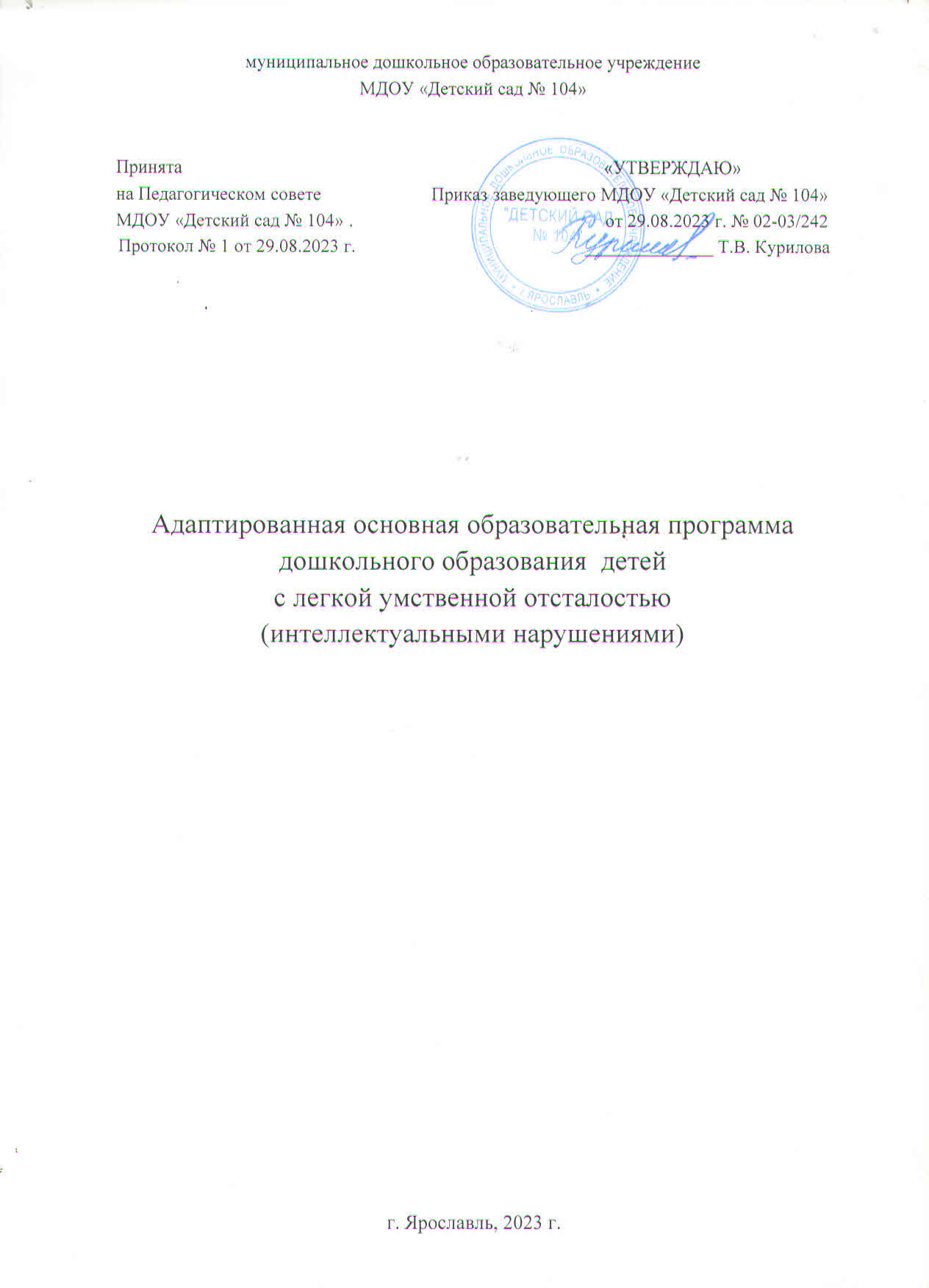 СодержаниеI ЦЕЛЕВОЙ РАЗДЕЛ1.1. Пояснительная запискаАдаптированная основная образовательная программа дошкольного образования для ребенка с легкой умственной отсталостью (УО) (интеллектуальными нарушениями) муниципального  дошкольного образовательного учреждения «Детский сад №104» (далее по тексту Программа) – стратегия психолого- педагогической поддержки позитивной социализации и индивидуализации, развития личности ребенка старшего дошкольного возраста Программа разработана в соответствии с:-    Федеральным Законом РФ «Об образовании в Российской Федерации» N 273-ФЗ от 07.05.2013 N 99-ФЗ, от 23.07.2013 N 203-ФЗ);-        Приказом Министерства образования и науки РФ от 17.10.2013 г. № 1155 «Об утверждении федерального государственного образовательного стандарта дошкольного образования»;-       Приказом Министерства образования и науки РФ от 30.08.2013 № 1014 «Об утверждении Порядка организации и осуществления образовательной деятельности по основным общеобразовательным программам дошкольного образования»;-      Санитарные Правила 2.4.3648-20 -          Уставом МДОУ «Детский сад №104»-              Основной образовательной программой дошкольного образования  коррекционной программы: Программа дошкольных образовательных учреждений компенсирующего вида для детей с нарушением интеллекта «Коррекционно-развивающее обучение и воспитание» Екжановой Е.А., Стребелевой Е.А., «Я, ты, мы» авторы - О.М. Князева, Р.Б. Стеркина.В соответствии с Конституцией Российской Федерации и с учетом Конвенции ООН о правах ребенка Программа ориентирована на сохранение уникальности и самоценности детства при любых вариантах его развития. Уважение личности всех субъектов образовательного процесса – основа реализации Программы.Данная Программа соответствует требованиям Стандарта, адресована участникам образовательных отношений, участвующим в обучении и воспитании ребенка с умственной отсталостью (интеллектуальными нарушениями) и охватывает все основные образовательные области Программа предназначена для проведения коррекционно- педагогической работы с воспитанником в возрасте 6 лет, с учетом особых образовательных потребностей и заключений психолого-медико-педагогической комиссии.Программа обеспечивает развитие личности воспитанника дошкольного возраста с умственной отсталостью, в различных видах общения и деятельности с учетом возрастных, индивидуальных психологических и физиологических особенностей.Особенностью Программы является коррекционная направленность воспитательно- образовательной работы. В рамках возрастного, деятельностного и дифференцированного подходов к коррекционно-развивающему обучению и воспитанию детей с умственной отсталостью (интеллектуальными нарушениями) отличительной особенностью данной Программы является выделение специфических коррекционно-педагогических задач, направленных на развитие и коррекцию индивидуальных познавательных, речевых и эмоциональных нарушений детей в процессе занятий с профильными специалистами, а также на формирование эффективных детско-родительских отношений с учетом индивидуальных особенностей развития ребенка.Программа направлена на создание условий развития ребенка с умственной отсталостью, открывающих возможности для его позитивной социализации, его личностного развития, развития инициативы и творческих способностей на основе сотрудничества со взрослыми и сверстниками и соответствующим возрасту видам деятельности; на создание развивающей образовательной среды, которая представляет собой систему условий социализации и индивидуализации детей.Программа отражает современное понимание процесса воспитания и обучения ребенка дошкольного возраста, основывающееся на психолого-педагогических и медико- социальных закономерностях развития детства.В содержание Программы включены коррекционно-развивающие задачи в соответствии с уровнем актуального развития ребенка и его потенциальных возможностей. Для реализации задач по указанной Программе сопровождения предусмотрено взаимодействие специалистов, и родителей (законных представителей). Представлено содержание коррекционно-развивающего процесса по образовательным областям: «Социально-коммуникативное развитие», «Познавательное развитие», «Речевое развитие», «Художественно-эстетическое развитие».1.1.1. Цели и задачи реализации ПрограммыЦель: создание оптимальных условий для коррекционно-образовательных отношений, способствующего полноценному проживанию ребенком с особыми образовательными потребностями дошкольного детства, формирование основ базовой культуры личности, коррекция психических и физических качеств в соответствии с возрастными и индивидуальными особенностями, подготовка к жизни в современном обществе, к обучению в школе, обеспечение безопасности жизнедеятельности дошкольника коррекция психофизических дефектов.Задачи:•                   формирование способов усвоения социального опыта взаимодействия с людьми и предметами окружающей действительности;•                   развитие         компенсаторных       механизмов    становления   психики          и деятельности проблемного ребенка;•                   преодоление и предупреждение у воспитанника детского сада вторичных отклонений в развитии их познавательной сферы, поведения и личности в целом.Организация работы специалистов в коррекционном блоке предполагает также обучение родителей отдельным психолого-педагогическим приемам, повышающим эффективность взаимодействия с ребенком. Работа осуществляется всеми специалистами дошкольного учреждения в тесной взаимосвязи и отражена в перспективном плане взаимодействия профильных специалистов и воспитателей.Все выше перечисленные задачи решаются участниками образовательных отношений.1.1.2. Принципы и подходы к реализации ПрограммыПрограмма сформирована в соответствии с принципами и подходами, определенными Федеральным государственным образовательным стандартом:•                   соответствует принципу развивающего образования, целью которого является развитие ребенка;•                   сочетает принципы научной обоснованности и практической применимости (содержание программы соответствует основным положениям возрастной психологии и дошкольной педагогики, при этом имеет возможность реализации в практике дошкольного образования);•                   соответствует критериям полноты, необходимости и достаточности (позволяет решать поставленные цели и задачи только на необходимом и достаточном материале, максимально приближаясь к разумному «минимуму»);•                   обеспечивает единство воспитательных, развивающих и обучающих целей и задач процесса образования детей дошкольного возраста;•                   строится с учетом принципа интеграции образовательных областей в соответствии с возрастными возможностями и особенностями воспитанников, спецификой и возможностями образовательных областей;•                   основывается на комплексно-тематическом принципе построения образовательных отношений;•                   предусматривает решение программных образовательных задач в совместной деятельности взрослого и детей, и самостоятельной деятельности детей не только в рамках непосредственно образовательной деятельности, но и при проведении режимных моментов в соответствии со спецификой дошкольного образования;•                   предполагает построение образовательных отношений на адекватных возрасту формах работы с детьми;•                   обеспечивает реализацию принципа целостности, комплексностипедагогических процессов,Формирование Программы основывается на следующих подходах:•                   личностно-ориентированный подход, который предусматривает создание условий для развития личности на основе изучения ее задатков, способностей, интересов, склонностей с учетом признания уникальности личности, ее интеллектуальной и нравственной свободы, права на уважение. - аксиологический (ценностный) подход, который предусматривает организацию воспитания на основе определенных ценностей, которые, с одной стороны, становятся целью и результатом воспитания, а с другой – его средством.•                   компетентностный подход основным результатом использования которого становится формирование основ компетентностей как постоянно развивающейся способности воспитанников самостоятельно действовать при решении актуальных проблем.•                   культурологический подход – методологическое основание процесса воспитания, предусматривающее опору в обучении и воспитании на национальные традиции народа, его культуру, национальные и этнические особенности.•                   диалогический (полисубъектный) подход предусматривающий, что становление личности, развитие ее неограниченных творческих возможностей, самосовершенствование, возможны только в условиях взаимоотношений с другими людьми, построенными по принципу диалога. Воспитатель в этом случае становится посредником, который через личный опыт и пример устанавливает для ребенка связь с внешней природой и обществом.- средовой подход, который предусматривает использование возможностей внутренней и внешней среды образовательного учреждения в воспитании и развитии личности ребенка.Принципы построения коррекционной работы:•                   системный подход в реализации задач;•                   единство обследования и коррекции развития ребенка;•                   развивающий характер обучения с учетом сензитивных периодов развития;•                   целостность подходов к коррекции развития, сохранения и укрепления физического, психического, духовного здоровья;•                   интегрированность, взаимодополняемость          всех     компонентовКоррекционно-педагогического процесса;•                   принцип индивидуального подхода предполагает всестороннее изучение воспитанников и разработку соответствующих мер педагогического воздействия с учетом выявленных особенностей (выбор форм, методов и средств обучения и воспитания с учетом индивидуальных образовательных потребностей каждого ребенка);•                   принцип поддержки самостоятельной активности ребенка (индивидуализации). Важным условием успешности специального образования является обеспечение условий для самостоятельной активности ребенка. Реализация этого принципа решает задачу формирования социально активной личности, которая является субъектом своего развития, а не пассивным потребителем социальных услуг;•                   принцип социального взаимодействия предполагает создание условий для понимания и принятия друг другом всех участников образовательных отношений с целью достижения плодотворного взаимодействия на гуманистической основе;•                   принцип междисциплинарного подхода.•                   принцип вариативности в организации процессов обучения и воспитания. Включение в группу детей с различными особенностями в развитии предполагает наличие вариативной развивающей среды, т. е. необходимых развивающих и дидактических пособий, средств обучения, безбарьерной среды, вариативной методической базы обучения и воспитания и способность педагога использовать разнообразные методы и средства работы как по общей, так и специальной педагогике•                   принцип динамического развития образовательной модели детского сада. 1.1.3. Психолого-педагогическая характеристика детей дошкольного возраста с умственной отсталостью  В подавляющем большинстве случаев умственная отсталость является следствием органического поражения ЦНС на ранних этапах онтогенеза. Негативное влияние органического поражения ЦНС имеет системный характер, когда в патологический процесс оказываются вовлеченными все стороны психофизического развития ребенка – мотивационно-потребностная, социально-личностная, моторно-двигательная; эмоционально-волевая сфера, а также когнитивные процессы: восприятие, мышление, деятельность, речь, поведение. Умственная отсталость является самой распространенной формой интеллектуального нарушения, но также имеются около 350 генетических синдромов, которые приводят к стойким и необратимым нарушениям познавательной деятельности. Разное сочетание психического недоразвития и дефицитарности центральной нервной системы обуславливает замедление темпа усвоения социального и культурного опыта, в результате происходит темповая задержка, нивелирование индивидуальных различий, базирующихся на первичном (биологическом) нарушении, и усиления внимания к социальным факторам в развития детей. Это требует создания специальных условий, поиска обходных путей, методов и приемов, которые, учитывая уровень актуального развития ребенка, тем не менее, будут ориентированы на зону его ближайшего развития с самого раннего детства.При организации коррекционно-педагогической работы, необходимо учитывать, с одной стороны, степень выраженности умственной отсталости, а с другой – общие закономерности нормативного развития, последовательность и поэтапность становления формируемых функций.В дошкольном возрасте особенности развития умственно отсталых детей проявляются более выражено.При легкой степени умственная отсталость характеризуется как «социально близкий к нормативному».В социально-коммуникативном развитии: у многих детей отмечается выразительная мимика и потребность к взаимодействию с окружающими. При контактах  с новым взрослым они смотрят в глаза, улыбаются, адекватно ситуации используют слова вежливости и правильные выражения, охотно включаются в предметно-игровые действия. Однако, в ситуации длительного взаимодействия (или обучения) не могут долго удерживать условия задания, часто проявляют торопливость, порывистость, отвлекаясь на посторонние предметы. При выполнении задания дети ориентируются на оценку своих действий от взрослого, и, учитывая его эмоциональные и мимические реакции, интонацию, проявляют желание продолжать начатое взаимодействие.По уровню речевого развития эти дети представляют собой весьма разнообразную группу. Среди них имеются дети, совсем не владеющие активной речью; дети, владеющие небольшим объемом слов и простых фраз; дети с формально хорошо развитой речью. Но всех их объединяет ограниченное понимание обращенной речи, привязанность к ситуации, с одной стороны, и оторванность речи от деятельности – с другой. Речь не отражает интеллектуальных возможностей ребенка, не может служить полноценным источником передачи ему знаний и сведений.Фразовая речь отличается большим количеством фонетических и грамматических искажений: овладение грамматическим строем речи на протяжении дошкольноговозраста, как правило, не происходит. Особенно страдает у детей связная речь. Одной из характерных особенностей фразовой речи оказывается стойкое нарушение согласования числительных с существительными.Словарный запас в пассивной форме значительно превышает активный. Есть слова, которые ребенок с умственной отсталостью (интеллектуальными нарушениями) может произносить к какой-либо картинке, предмету, но не понимает, когда их произносит другой человек вне привычной ситуации. Это свидетельствует о том, что у умственно отсталых детей длительно сохраняется ситуативное значение слова. Семантическая нагрузка слова у них намного меньше, чем у детей в норме того же возраста.Ситуативное значение слова, недостаточная грамматическая оформленность речи, нарушение фонематического слуха и замедленность восприятия обращенной к ребенку речевой инструкции приводят к тому, что речь взрослого часто либо совсем не понимается, либо понимается неточно и даже искаженно. Активная речь бедна, понимание лексико-грамматических конструкций затруднено, отмечается стойкое нарушение звукопроизношения, однако в ситуации взаимодействия дети используют аграмматичные фразы, иногда дополняя их жестамиВ процессе активной коммуникации дети проявляют интерес к запоминанию стихов, песен, считалок, что заслуженно определяет им место в кругу сверстников. Многие родители таких детей стремятся развивать в них музыкальность и артистизм, однако, в силу ограниченных возможностей к усвоению нового материала, они не могут даже в школьном возрасте быть самостоятельными в проявлениях этих способностей. Для усвоения определенной роли или песни им требуется длительное время, специальные методы и приемы, для запоминания новых текстов и материала.Все дети этой группы откликаются на свое имя, узнают его ласковые варианты, знают имена родителей, братьев и сестер, бабушек и дедушек. Знают, какие вкусные блюда готовят близкие люди по праздникам. Многие дети с удовольствием рассказывают про домашних животных, как их кормят и что они делают в доме, но при этом затрудняются в рассказе о том, чем полезно это животное в быту. Опыт показывает, что в новой ситуации дети теряются, могут не узнавать знакомых взрослых, не отвечать на приветствия, проявляя негативизм в виде отказа от взаимодействия. Таким образом, в новой ситуации проявляются специфические отклонения в личностном развитии, как недостаточное осознание собственного «Я» и своего места в конкретной социальной ситуации.На прогулках дети проявляют интерес к сверстникам, положительно взаимодействуют с ними в разных ситуациях. Они участвуют в играх с правилами, соблюдая партнерские отношения. В коллективных играх эти дети подражают продвинутым сверстникам, копируя их действия и поведение. Однако ситуации большого скопления людей, шумные общественные мероприятия вызывают у детей раздражение, испуг, что приводит к нервному срыву и невротическим проявлениям в поведении (крик, плач, моргание глазами, раскачивание корпуса, подергивание мышц лица, покусывание губ, непроизвольные движения ногами или руками, высовывание языка и др.). Поэтому эти дети проявляют свою готовность лишь к взаимодействию в группах с небольшим количеством детей.В быту эти дети проявляют самостоятельность и независимость: обслуживают себя, умываются, одеваются, убирают игрушки и др. Тем не менее, их нельзя оставлять однихна длительное время даже в домашних условиях, так как они нуждаются в организации собственной деятельности со стороны взрослых. Отсутствие контроля со стороны взрослых провоцирует ситуацию поиска ребенком какого-либо занятия для себя (может искать игрушки высоко на шкафу или захотеть разогреть еду, или спрятаться в неудобном месте и т. д.).Развитие личности: дети ощущают свои промахи и неудачи и не остаются к ним равнодушными. Во многих случаях они переживают свои ошибки, у них  могут возникнуть нежелательные реакции на неудачу. Очень распространены у детей приспособления к требованиям, которые предъявляют к ним окружающие. Эти приспособления далеко не всегда адекватны, возникает «тупиковое подражание» – эхолалическое повторение жестов и слов без достаточного понимания их смысла.У детей наблюдаются трудности в регуляции поведения, не появляется контроль в произвольном поведении. Дети с нарушениями интеллекта не всегда могут оценить трудность нового, не встречающегося в их опыте задания, и поэтому не отказываются от выполнения новых видов деятельности. Но, если им дается задание, которое они уже пытались выполнить и потерпели при этом неудачу, они зачастую отказываются действовать и не стремятся довести начатое дело до конца.У детей не наблюдается соподчинения мотивов, импульсивные действия, сиюминутные желания – преобладающие мотивы их поведения. Наряду с этим речь взрослого может организовать деятельность дошкольника, направить ее, регулировать процесс его деятельности и поведение.Познавательное развитие характеризуется тем, что дети охотно выполняют сенсорные задачи, могут проявлять интерес к свойствам и отношениям между предметами. Пятый год жизни становится переломным в развитии восприятия. Дети могут уже делать выбор по образцу (по цвету, форме, величине). У детей имеется также продвижение в развитии целостного восприятия. В тех случаях, когда им удается выполнить предложенное задание, они пользуются зрительным соотнесением. К концу дошкольного возраста эти дети достигают такого уровня развития восприятия, с которым дети в норме подходят к дошкольному возрасту, хотя по способам ориентировки в задании они опережают этот уровень. Перцептивная ориентировка возникает у них на основе усвоения отдельных эталонов, которому способствует усвоение слов, обозначающих свойства и отношения. В ряде случаев выбор по слову оказывается у детей с нарушениями интеллекта лучше, чем выбор по образцу, так как слово выделяет для ребенка подлежащее восприятию свойство.Овладев выбором по образцу на основе зрительной ориентировки, дети не могут осуществить выбор из большого количества элементов, затрудняются при различении близких свойств, не могут учитывать эти свойства в действиях с дидактическими игрушками.У детей изучаемой категории развитие восприятия происходит неравномерно, усвоенные эталоны зачастую оказываются нестойкими, расплывчатыми, отсутствует перенос усвоенного способа действия с одной ситуации на другую. Весьма сложными являются взаимоотношения между восприятием свойства, знанием его названия, возможностью действовать с учетом данного свойства и возможностью производить на его основе простейшие обобщения. Дети, успешно выделяющие свойства во время занятий, не могут подобрать парные предметы по просьбе педагога, совсем не выделяют их в быту, в самостоятельной деятельности, тогда, когда нужно найти определенный предмет в помещении.В развитии восприятия проявляются нестойкие сенсорные образы-восприятия и образы-представления о свойствах и качествах предметов (дети употребляют названия сенсорных признаков, но эти названия либо произносятся неразборчиво, либо не соотносятся с реальным свойством предмета); объем памяти резко снижен. Группировку предметов по образцу с учетом функционального назначения выполняют с помощью взрослого. Обобщающие слова находятся в пассивном словарном запасе, исключение предмета из группы затруднено, поиск решения осуществляется во многих случаях хаотическим способом.С заданиями на установление причинно-следственных связей и зависимостей между предметами и явлениями дети не справляются. Понимание короткого текста, воспринятого на слух, вызывает трудности, также, как и скрытый смысл. При этом дети способны лишь соотнести образ знакомого предмета с его вербальным описанием (справляются с простыми загадками). Задания на установление количественных отношений между предметами выполняют только с наглядной опорой.Все эти особенности познавательной и речевой деятельности требуют использования в обучении детей специальных методик и приемов обучения.Игровая деятельность, в целом, сопровождается нецеленаправленными действиями, равнодушным отношением к результату своих действий. После 5-ти лет в игре с игрушками у детей этого варианта развития все большее место начинают занимать процессуальные действия. При коррекционном обучении формируется интерес к сюжетной игре, появляется положительные средства взаимодействия с партнером по игре, возможности выполнять определенные роли в театрализованных играх.В игровой деятельности у детей отмечается интерес к дидактическим и сюжетным игрушкам и действиям с ними: они выполняют процессуальные и предметно-игровые действия, охотно участвуют в сюжетно-ролевой игре, организуемой взрослым, используют предметы-заместители в игровой ситуации. Задания по продуктивным видам деятельности дети принимают охотно, однако, результаты весьма примитивны, рисунки – предметные, а постройки – из трех-четырех элементов.Особенностью этих детей является недооценка своих возможностей в разных видах деятельности, в том числе и в коллективных играх со сверстниками. Несмотря на то, что во многих случаях они проявляют инициативу, отзывчивость и взаимопомощь, результаты их действий часто непродуктивны, а иногда даже в ущерб себе.Продуктивный, трудовой виды деятельности детской деятельности: в процессе коррекционного обучения у детей формируется интерес и практические умения  выполнять задания по лепке, рисованию, аппликации и конструированию. Дети овладевают умениями работать по показу, подражанию, образцу и речевой инструкции. К концу дошкольного возраста у детей появляется возможность участвовать в коллективных заданиях по рисованию и конструированию. Дети охотно принимают и выполняют самостоятельно задания до конца по рисованию и конструированию, основанные на своем практическом опыте. Однако рисование и конструирование по замыслу вызывает у них затруднения.У детей с интеллектуальной недостаточностью наблюдаются однообразные, кратковременные, хаотические действия с карандашами. Эти действия не имеют изобразительной направленности, лишены игровых моментов, изображения никак не называется детьми, т.е. не связываются с окружающими предметами. Иногда ребѐнок с интеллектуальной недостаточностью оказывается в состоянии изобразить определѐнный предмет, само изображение отличается чрезвычайной примитивностью по форме и содержанию, - чаще всего назвать предметным такое изображение можно лишь условно.Трудности в овладении предметным изображением в развитии содержательной стороны рисования у дошкольников с проблемами в развитии тесно связаны с недоразвитием восприятия, образного мышления, предметной и игровой деятельности,  тех сторон психики, которые составляют основу изобразительной деятельности.Недоразвитие игровой деятельности в значительной степени сказывается на характере продуктивной деятельности детей с интеллектуальной недостаточность. Действуя с элементами строительных наборов, дошкольники с проблемами в интеллектуальном развитии чаще всего бесцельно перекладывают их с одного места на другое, хаотически нагромождают их друг на друга, сооружают бесформенные постройки, которые не имеют предметного содержания и никак не объясняются самими детьми. Они не понимают того, что из деталей можно создать постройки, которые могли бы иметь конкретное предметное значение и быть использованы в игре. Как и в игровой деятельности, у таких детей отмечаются неадекватные действия со строительным материалом: облизывание, покусывание, отбрасывание, постукивание и другие. Такие несоответствующие функциональному назначению материалов действия можно наблюдать у дошкольников с интеллектуальной недостаточностью до конца обучения в подготовительной группе, особенно если с ними не проводиться специальная работа по обучению игре, рисованию, конструированию.У детей с проблемами в интеллектуальном развитии можно наблюдать кратковременные, неосознанные, лишенные эмоциональной окраски действия, которые не имеют познавательной направленности. Недостаточностью понимания смысла конструктивных действий можно объяснить и чрезвычайно слабый интерес дошкольников с интеллектуальной недостаточностью к конструированию. Чаще все действия таких детей, как схватить, завладеть строительными деталями продиктовано яркой окраской, необычностью материала или тем, что эти предметы находятся в руках другого ребѐнка. Почти никогда интерес к материалам не пробуждается у детей возможностью их функционального использования.Всѐ это свидетельствует о несформированности подлинного интереса к конструированию у необученных дошкольников с интеллектуальной недостаточностьюФизическое развитие: дети овладевают основными видами движений - ходьбой, бегом, лазанием, ползанием, метанием. Они охотно принимают участие в коллективных физических упражнениях и подвижных играх. Со временем проявляют способности к некоторым видам спорта (например, в плавании, в беге на лыжах, велогонках и др.).Однако вышеперечисленные особенности развития детей с легкой степенью интеллектуального нарушения могут быть сглажены или корригированы при своевременном целенаправленном педагогическом воздействии.Таким образом, главная особенность развития детей в этом варианте развития характеризуется готовностью к взаимодействию со взрослыми и сверстниками на основе сформированных подражательных способностей, умениям работать по показу и образцу.Многолетние психолого-педагогические исследования детей дошкольного возраста с нарушением интеллекта показали, что для всех детей характерны как специфические особенности, так и общие закономерности развития: незавершенность в становлении каждого возрастного психологического новообразования, вся деятельность формируется с опозданием и с отклонениями на всех этапах развития. Для них характерно снижение познавательной активности и интереса к окружающему, отсутствие целенаправленной деятельности, наличие трудностей сотрудничества со взрослыми и взаимодействия со сверстниками. У этих детей не возникает своевременно ни один из видов детской деятельности (общение, предметная, игровая, продуктивная), которые призваны стать опорой для всего психического развития в определенном возрастном периоде.Дифференцированное представление об особых образовательных потребностях детей, основные задачи коррекционной помощиОсобые образовательные потребности детей с нарушением интеллекта:-                        раннее коррекционное обучение и воспитание в ситуации эмоционально- положительного взаимодействия,-                        непрерывность, системность и поэтапность коррекционного обучения,-                        реализация возрастных и индивидуальных потребностей ребенка на доступном уровне взаимодействия со взрослым,-                        использование специальных методов и приемов обучения в ситуациивзаимодействия со взрослыми,-                        проведение систематических коррекционных занятий с ребенком,-                        создание         ситуаций        для      формирования           переноса накопленного            опытавзаимодействия в значимый для ребенка социальный опыт,-                        активизация всех сторон психического развития с учетом доступных ребенку способов обучения,-                        активизация и стимуляция познавательного интереса к ближайшему окружению.Специфические образовательные потребности для детей легкой степени развития:-       пропедевтика рисков социальной дезинтеграции в среде сверстников,-       накопление разнообразных представлений о ближнем окружении жизненно- значимых для социальной адаптации,-    овладение социальными нормами поведения в среде сверстников,-    овладение самостоятельностью в разных бытовых ситуациях,-    формирование социального поведения в детском коллективе;-    воспитание самостоятельности в разных видах детской деятельности, в том числе досуговой.Для детей развития важными направлениями в содержании обучения и воспитания являются: социально-коммуникативное, познавательное, физическое, художественно- эстетическое развитие. Кроме этого, специфической задачей обучения этой категории детей является создание условий для формирования всех видов детской деятельности (общения, предметной, игровой, продуктивных видов и элементов трудовой).В рамках возрастного, деятельностного и дифференцированного подходов к коррекционно-развивающему обучению и воспитанию детей с нарушением интеллекта является выделение специфических коррекционно-педагогических задач, направленных на развитие и коррекцию индивидуальных речевых нарушений детей в процессе занятий с логопедом, а также на формирование детско-родительских отношений с учетом индивидуальных особенностей развития ребенка. Формирование социально- педагогической компетентности родителей, воспитание детско-родительских отношений, обучение родителей способам взаимодействия со своим проблемным ребенком также относится к области значимых направлений работы педагогов дошкольных организаций.Особенности осуществления образовательного процессаУспех коррекционной работы с дошкольниками с интеллектуальными нарушениями зависит от качества воспитательно-образовательного процесса, от создания условий для индивидуального и личностного развития ребенка и обеспечивается только правильной, научно-обоснованной системой воспитания и обучения, построенной на коррекционно-развивающем обучении и воспитании дошкольников с нарушением интеллекта, (Екжанова Е.А., Стребелева Е.А, предусматривающей последовательное целенаправленное развитие ребенка с учетом тяжести дефекта, особенностей психического развития и индивидуальных особенностей. Для этого принимаются во внимание различные условия и факторы.1.2. Планируемые результаты освоения ПрограммыЦелевые ориентиры зависят от возраста и степени тяжести интеллектуального нарушения и состояния здоровья ребенка.В соответствии с ФГОС ДО, целевые ориентиры не подлежат непосредственной оценке, в том числе в виде педагогической диагностики (мониторинга), и не являются основанием для их формального сравнения с реальными достижениями детей. Они не являются основой объективной оценки соответствия установленным требованиям образовательной деятельности и подготовки детей. Освоение Программы не сопровождается проведением промежуточных аттестаций и итоговой аттестации воспитанников. Образовательная деятельность по Программе оценивается посредством введения системы показателей, которые объединены в группы ведущих факторов, ориентированных на те или иные сферы деятельности дошкольной организации, оказывающей помощь детям с интеллектуальными нарушениями и тяжелыми нарушениями речиЦелевые ориентиры на этапе завершения дошкольного образования«Социально-коммуникативное развитие»-                 Здоровается при встрече со знакомыми взрослыми и сверстниками, прощается при расставании;-                 благодарит за услугу, подарок, угощение;-                 адекватно ведет себя в знакомой и незнакомой ситуациях;-                 проявляет доброжелательное отношение к знакомым и незнакомым людям;-                 выражает свои чувства — радость, удивление, страх, гнев, жалость, сочувствие, в соответствии с жизненной ситуацией, в социально приемлемых границах;-                 устанавливает элементарную связь между выраженным эмоциональнымсостоянием и причиной, вызвавшей его, отражая это в речи или в пантомимике;-                 проявляет элементарную самооценку своих поступков и действий; адекватно реагирует на доброжелательное и недоброжелательное отношение к себе со стороны окружающих; замечает изменения настроения близкого взрослого или сверстника;•                       начинает и продолжает диалог со своими сверстниками и близкими взрослыми, владеет одним-двумя приемами разрешения возникших конфликтных ситуаций (пригласить взрослого, уступить сверстнику), быть партнером в игре и в совместной деятельности со сверстниками, обращается к ним с просьбами и предложениями о совместной игре или практической деятельности;•                       положительно реагирует на просьбу взрослого убрать игрушки, покормить животных в живом уголке, полить растения, убрать мусор, сервировать стол, помыть посуду, протереть пыль;•                       уважает труд взрослых, проявляет интерес к трудовой деятельности и положительно относиться к его результатам.Хозяйственно-бытовой труд: получает удовлетворение от результатов своего труда; наводит порядок в одежде, знакомом помещении, на знакомой территории. Пользуется знакомым рабочим инвентарем; ухаживает за растениями дома и на участке; выполняет элементарные действия по уходу за домашними животными; сотрудничает при выполнении определенных поручений; выполняет обязанности дежурного по группе; передают друг другу поручения взрослого; дает словесный отчет о выполненной работе; бережно относится к орудиям труда, к результатам своего труда и труда взрослых; оказывает помощь нуждающимся в ней детям и взрослым.Обучение игре: играет в коллективе сверстников; передает эмоциональное состояние персонажей (горе, радость и удивление); отражает в игре события, реальной жизни, переносить в игру увиденное во время экскурсий и в процессе наблюдений; участвует   в   знакомых   сюжетно-ролевых   играх   («Семья»,   «Магазин»,   «Больница»,«Парикмахерская»,  «Почта»,  «Аптека»,  «Цирк»,  «Школа»,  «Театр»);передает  в  игре  с помощью специфических движений характер персонажа, повадки животного, особенности его поведения; использует в игре знаки и символы, ориентироваться по ним в процессе игры; самостоятельно выбирает игру для совместной деятельности; участвует в коллективной драматизации знакомых сказок или рассказов.Безопасность: Знает многообразие животного и растительного мира, явления неживой природы. Получает удовольствие от взаимодействия с животными и растениями, знает правила поведения в природе. Сформированы понятия «съедобное», «несъедобное», «лекарственные   растения».   Знаком   с   понятиями   «улица»,   «дорога», «перекресток»,«остановка общественного транспорта» и элементарными правилами поведения на улице.Знаком с различными видами городского транспорта, особенностями их внешнего вида и назначения («Скорая помощь», «Пожарная», машина МЧС, «Полиция», трамвай, троллейбус, автобус). Знает правила безопасного поведения во время игр. Рассказывает о ситуациях, опасных для жизни и здоровья. Понимает назначения бытовых электроприборов (пылесос, электрочайник, утюг и др.). Соблюдает правила поведения с незнакомыми людьми. Рассказывает детям о работе пожарных, причинах возникновения пожаров и правилах поведения при пожаре.«Познавательное развитие»•                       Соотносит действия, изображенные на картинке, с реальными действиями (выбор из трех-четырех); дорисовывает недостающие части рисунка; воссоздает целостное изображение предмета по его частям;•                       соотносит форму предметов с геометрической формой — эталоном;ориентируется в пространстве, опираясь на схему собственного тела;•                       дифференцирует цвета и их оттенки и использовать представления о цвете в продуктивной и игровой деятельности; использует разнообразную цветовую гамму в деятельности;•                       описывает различные свойства предметов: цвет, форму, величину, качества поверхности, вкус; воспроизводит по памяти наборы предложенных слов исловосочетаний (2-3);•                       дифференцирует звуки окружающей действительности на бытовые шумы и звуки явлений природы;•                       группирует предметы по образцу и по речевой инструкции, выделяя существенный признак, отвлекаясь от других признаков;•                       использует обобщенные представления о некоторых свойствах и качествах предметов в деятельности; ориентируется по стрелке в знакомом помещении; пользуется простой схемой-планом;•                       производит анализ проблемно-практических и наглядно-образных задач;•                       устанавливает связи между персонажами и объектами, изображенными на картинках;•                       соотносит текст с соответствующей иллюстрацией; выполняет задания на классификацию картинок;•                       выполняет упражнения на исключение «четвертой лишней» картинки;•                       осуществляет количественный счет в прямом и обратном порядке, счет от средних членов ряда, порядковый счет в пределах семи;•                       пересчитывает предметы и изображения предметов на картинках, расположенных в ряд, при разном их расположении; предметы и изображения предметов, имеющих различную величину, цвет, форму;•                       осуществляет преобразования множеств, предварительно проговаривая действие;•                       определяет место числа в числовом ряду и отношения между смежными числами; решать задачи по представлению и отвлеченно в пределах пяти;•                       измеряет, отмеривать непрерывные множества, используя условную мерку; уметь использовать составные мерки.•                       усваивают представление о сохранении количества; знать цифры от нуля до пяти, соотносить их с числом предметов.«Развитие речи»Выражает свои мысли, наблюдения и эмоциональные переживания в речевых высказываниях; пользуется в повседневном общении фразовой речью; употребляет в речи названия предметов и детенышей животных с использованием уменьшительно-ласкательных суффиксов; понимает и использует в активной речи предлоги в, на, под, за, перед, около, у, из, между; использует в речи имена существительные и глаголы в единственном и множественном числе, глаголы настоящего и прошедшего времени; строит фразы и рассказы по картинке, состоящие из трех-четырех предложений; читает наизусть 2—3 разученных стихотворения; отвечает на вопросы по содержанию знакомой сказки, перечислять ее основных персонажей; знает 1-2 считалки, уметь завершить потешку или поговорку; планирует в речи свои ближайшие действия.«Художественно-эстетическое развитие»В лепке: обследует предмет перед лепкой - ощупывать форму предмета; создает лепные поделки отдельных предметов по образцу и играть с ними; передает в лепных поделках основные свойства и отношения предметов (форма — круглый, овальный; цвет 2 белый, серый, красный, желтый, зеленый, оранжевый, черный, коричневый; размер - большой, средний, маленький, длинный, короткий; пространственные отношения — вверху, внизу, слева, справа; лепит предметы по образцу, словесной инструкции; давать элементарную оценку своей работе и работам сверстников; участвует в создании коллективных лепных поделок.В аппликации: ориентируется в пространстве листа бумаги, работая по образцу:вверху, внизу, посередине, слева, справа; правильно располагает рисунок на листе бумаги, ориентируясь на словесную инструкцию взрослого; выполняет аппликации по образцу- конструкции, по представлению и речевой инструкции взрослого; рассказывает о последовательности действий при выполнении работы; дает оценку своим работам и работам сверстников, сравнивая их с образцом, с наблюдаемым предметом или явлением.В рисовании: готовит рабочее место к выполнению задания в соответствии с определенным видом изобразительной деятельности; пользуется изобразительными средствами и приспособлениями — карандашами, красками, фломастерами, мелом, губкой для доски, подставками для кисточки, тряпочкой для кисточки; создает по просьбе взрослого предметные и сюжетные изображения знакомого содержания; выполняет рисунки по предварительному замыслу; участвует в выполнении коллективных изображений; эмоционально реагирует на красивые сочетания цветов, подбор предметов в композициях, оригинальных изображениях; рассказывает о последовательности выполнения работы; дает оценку своим работам и работам сверстников.В конструктивной деятельности: готовить рабочее место к выполнению того или иного задания в соответствии с определенными условиями деятельности - на столе или на ковре; различает конструкторы разного вида и назначения; создает по просьбе взрослого предметные и сюжетные конструкции, выполняемые детьми в течение года; создает постройки по образцу, представлению, памяти, речевой инструкции (из 6-7 элементов); выполняет постройки по предварительному замыслу; участвует в выполнении коллективных построек; рассказывает о последовательности выполнения работы; дает оценку своим работам и работам сверстников.В музыкальной деятельности» Эмоционально реагирует на содержание знакомых музыкальных произведений; различает музыку различных жанров (марш, колыбельная, песня, танец, русская плясовая);называет музыкальные инструменты и подбирать с помощью взрослого тот или иной инструмент со звучанием, соответствующим характеру сказочного персонажа; называет разученные музыкальные произведения; выполняет отдельные танцевальные движения в паре с партнером — ребенком и взрослым; участвует в коллективных театрализованных представлениях. Имеет элементарное представления о театре.«Физическое развитие»Выполняет по речевой инструкции ряд последовательных движений без предметов и с предметами; попадает в цель с расстояния 5 м; бросает и ловить мяч; находит свое место в шеренге по сигналу; ходит на носках, на пятках и внутренних сводах стоп; согласовывает темп ходьбы со звуковыми сигналами; перестраивается в колонну и парами в соответствии со звуковыми сигналами; ходит по наклонной гимнастической доске; лазает вверх и вниз по гимнастической стенке, перелезать на соседний пролет стенки. Ходит и бегает с изменением направления — змейкой, по диагонали; прыгает на двух ногах и на одной ноге. Выполняет и знает комплекс упражнений утренней зарядки; самостоятельно участвует в знакомой подвижной игре; выполняет комплекс разминочных и подготовительных движений к плаванию.II. СОДЕРЖАТЕЛЬНЫЙ РАЗДЕЛ2.1. Общие положенияНа основе требований ФГОС ДО и с учетом образовательных потребностей ребенка старшего дошкольного возраста с легкой УО в программе выделены пять образовательных областей:-    Социально-коммуникативное развитие-    Познавательное развитие-    Речевое развитие-    Художественно-эстетическое развитие-    Физическое развитиеКаждая образовательная область основывается на возрастных закономерностях развития ребенка, содержит концептуальные подходы к содержанию воспитания и обучения и обозначает целевые ориентиры их развития в данный возрастной период.2.2.Описание образовательной деятельности в соответствии с направлениями развития воспитанника, представленными в пяти образовательных областях2.2.1. Социально-коммуникативное развитие                       Основополагающим      содержанием     раздела          «Социально-коммуникативное развитие» -это  формирование сотрудничества ребенка со взрослым и научение ребенка способам усвоения и присвоения общественного опыта. В основе сотрудничества его с взрослым лежит эмоциональный контакт, который является центральным звеном становления у ребенка мотивационной сферы. Переход ребенка от непосредственного восприятия к подлинно познавательному интересу становится основой для деловой формы общения, а затем и для подлинного сотрудничества с другими людьми.Социально-коммуникативное развитие происходит в процессе взаимодействия детей с ближним и дальним кругом человеческого окружения и рассматривается как основа формирования способов общения, ведущей деятельности, психологических новообразований, самостоятельности ребенка, личностных качеств, его общения со сверстниками.Содержание данной области охватывает следующие направления педагогической работы с детьми: формирование положительного опыта взаимодействия ребенка с матерью; развитие эмоциональных средств общения ребенка с близкими взрослыми; формирование у ребенка представлений о самом себе и воспитание элементарных  навыков для выстраивания адекватной системы положительных личностных оценок и позитивного отношения ребенка к себе (концентр «Я сам»); развитие сотрудничества ребенка со взрослыми и сверстниками и воспитание навыков продуктивного взаимодействия в процессе совместной деятельности (концентр «Я и другие»); формирование игровой деятельности как ведущей деятельности детей дошкольного возраста; воспитание самостоятельности в быту; формирование адекватного восприятия окружающих предметов и явлений, воспитание положительного отношения к предметам живой и неживой природы, создание предпосылок и закладка первоначальных основ экологического мироощущения, нравственного отношения к позитивным национальным традициям и общечеловеческим ценностям (концентр «Я и окружающий мир»).В области социального развития и коммуникации основными задачами образовательной деятельности являются:-                учить выражать свои чувства (радость, грусть, удивление, страх, печаль, гнев, жалость, сочувствие);-                формировать умение играть в коллективе сверстников;-                продолжать формировать умение развертывать сюжетно-ролевые игры, осуществляя несколько связанных между собой действий в причинно-следственных зависимостей;-                учить передавать эмоциональное состояние персонажей в процессе игры(радость, печаль, тревога, страх, удивление);-                учить предварительному планированию этапов предстоящей игры;-                продолжать учить отражать события реальной жизни, переносить в игру увиденные ими в процессе экскурсий и наблюдений, закрепить умение оборудовать игровое пространство с помощью различных подручных средств и предметов заменителей;-                учить использовать знаковую символику для активизации их самостоятельной деятельности и создания условных ориентиров для развертывания игры;•                   продолжать развивать умение передавать с помощью специфических движений характер персонажа, его повадки, особенности поведения;•                   закрепить умение драматизировать понравившиеся детям сказки и истории;•                   учить распознавать связь   между             выраженным эмоциональнымсостоянием и причиной, вызвавшей это состояние;•                   формировать элементарную самооценку своих поступков и действий;•                   учить осознавать и адекватно реагировать на доброжелательное и недоброжелательное отношение к ребенку со стороны окружающих;•                   учить замечать изменения настроения, эмоционального состояния близкого взрослого или сверстника;•                   формировать переживания эмпатийного характера (сострадание, сочувствие, отзывчивость, взаимопомощь, выражение радости);•                   формировать отношение к своим чувствам и переживаниям как к регуляторам общения и поведения;•                   формировать умения начинать и поддерживать диалог со своими сверстниками и близким взрослым;•                   формировать простейшие    способы          разрешения    возникших конфликтных ситуаций;•                   обучать навыкам партнерства в игре и совместной деятельности, учить обращаться к сверстникам с просьбами и предложениями о совместной игре и участии в других видах деятельности;•                   продолжать формировать желание участвовать в совместной деятельности (уборка игрушек; кормление и уход за животными и растениями в живом уголке; сервировка стола, уборка посуды; уход за территорией; влажная уборка помещения в детском саду и дома; посадка лука и цветов в детском саду, на приусадебном участке и др.). Ребенок может научиться:передавать эмоциональное состояние персонажей (горе, радость и удивление); здороваться при встрече со знакомыми взрослыми и сверстниками, прощаться при расставании; благодарить за услугу, за подарок, угощение; адекватно вести себя в знакомой и незнакомой ситуации;проявлять доброжелательное отношение к знакомым и незнакомым людям; выражать свои чувства - радость, удивление, страх, гнев, жалость, сочувствие, в соответствии с жизненной ситуацией в социально приемлемых границах; проявлять элементарную самооценку своих поступков и действий;адекватно реагировать на доброжелательное и недоброжелательное отношение к себе со стороны окружающих; замечать изменения настроения близкого взрослого или сверстника; начинать и поддерживать диалог со своими сверстниками и близкими взрослыми; владеть одним-двумя приемами разрешения возникших конфликтных ситуаций(пригласить взрослого, уступить сверстнику)В области воспитания самостоятельности в быту (формирования культурно- гигиенических навыков) основными задачами образовательной деятельности являются:•                   у детей желание трудиться, умение получать удовлетворение от результатов своего труда;•                   продолжать формировать умения наводить порядок в своей одежде, в знакомом помещении, на знакомой территории;•                   формировать у детей практические действия, которые необходимы для ухода за растениями на участке и животными из живого уголка;•                   продолжать учить детей практическим действиям с предметами – орудиями и вспомогательными средствами в целях правильного их использования при наведении порядка в знакомом помещении и на знакомой территории;•                   учить детей выполнять свои практические действия в соответствии с планом занятий и с учетом режимных моментов;•                   расширять способы сотрудничества детей в процессе выполненной работе;•                   учить детей    бережному     отношению к орудиям труда; - воспитывать самостоятельность и активность детей в процессе трудовой деятельности.Ребенок может научиться:получать удовлетворение от результатов своего труда;наводить порядок в одежде, в знакомом помещении, на знакомой территории; пользоваться знакомым рабочим инвентарем;ухаживать за растениями дома и на участке; выполнять элементарные действия по уходу за домашними животными; сотрудничать со сверстниками при выполнении определенных поручений; выполнять обязанности дежурного по группе; передавать друг другу поручения взрослого;давать словесный отчет о выполненной работе;бережно относиться к орудиям труда, к результатам своего труда и труда взрослых; оказывать помощь нуждающимся в ней взрослых и детям.При формировании игры:Формировать у детей умение играть в коллективе сверстников.Продолжать формировать у детей умение развертывать сюжетно-ролевые игры, осуществляя несколько связанных между собой действий в причинно-следственных зависимостей.Учить детей передавать эмоциональное состояние персонажей в процессе игры (радость, печаль, тревога, страх, удивление).Учить детей предварительному планированию этапов предстоящей игры.Продолжать учить детей отражать события реальной жизни, переносить в игру увиденные ими в процессе экскурсий и наблюдений, закрепить умение оборудовать игровое пространство с помощью различных подручных средств и предметов- заменителей.                       Учить     детей     использовать     знаковую     символику     для     активизации     их самостоятельной деятельности и создания условных ориентиров для развертывания игрыПродолжать развивать у детей умение передавать с помощью специфических движений характер персонажа, его повадки, особенности поведения.Закрепить умение драматизировать понравившиеся детям сказки и истории Ребенок может научиться:играть c желанием в коллективе сверстников;передавать эмоциональное состояние персонажей (горе, радость и удивление); отражать в игре события реальной жизни, переносить в игру увиденное детьми в процессе экскурсий и наблюдений; участвовать в знакомых сюжетно-ролевые играх («Семья», «Магазин», «Больница»,«Парикмахерская», «Почта», «Аптека», «Цирк», «Школа», «Театр»;передавать в игре с помощью специфических движений характер персонажа,повадки животного, особенности его поведения; использовать в игре знаки и символы, ориентироваться по ним в процессе игры;самостоятельно выбирать настольно-печатную игру и партнера для совместной деятельности; участвовать в коллективной драматизации знакомых сказок или рассказов; проявлять готовность к социальному взаимодействию в коллективе сверстников.2.2.2. Познавательное развитиеВ    данной            области           Программы    выделены       направления коррекционно- педагогической работы, которые способствуют поэтапному формированию способов ориентировочно-исследовательской     деятельности и          способов         усвоения         ребенком общественного опыта в следующих направлениях:•  сенсорное воспитание и развитие внимания,•  формирование мышления,•  формирование элементарных количественных представлений, • ознакомление с окружающим.В области сенсорного воспитания и развития внимания основными задачами образовательной деятельности являются умения:соотносить действия, изображенные на картине, с реальными действиями (выбор из 3-4);  дорисовывать недостающие части рисунка;воссоздавать целостное изображение предмета по его частям; соотносить форму предметов с геометрической формой – эталоном; ориентироваться в пространстве, опираясь на схему собственного тела; дифференцировать цвета и их оттенки и использовать представления о цвете в продуктивной и игровой деятельности; использовать разнообразную цветовую гамму в деятельности;описывать различные свойства предметов: цвет, форму, величину, качестваповерхности, вкус; воспроизводить по памяти наборы предложенных слов и словосочетаний (2-3); дифференцировать звуки окружающей действительности на бытовые шумы и звуки явлений природы; группировать предметы по образцу и по речевой инструкции, выделяя существенный признак, отвлекаясь от других признаков; использовать обобщенные представления о некоторых свойствах и качествах предметов в деятельности; ориентироваться по стрелке в знакомом помещении; пользоваться простой схемой-планом.При формировании мышления основными задачами являются:Формировать у детей тесную взаимосвязь между их практическим, жизненным опытом и наглядно-чувственными представлениями, отражать эту связь в речи, фиксируя этот опыт и обобщая его результаты.Учить детей выявлять связи между персонажами и объектами, изображенными на сюжетных картинках, формируя умения рассуждать, делать вывод и обосновывать суждение.Учить детей анализировать сюжеты со скрытым смыслом.Учить детей соотносить текст с соответствующей иллюстрацией.Учить детей выполнять задания на классификацию картинок, выполнять упражнения на исключение «четвертой лишней» картинки. Дети могут научиться:•                   производить анализ проблемно-практической задачи;•                   выполнять анализ наглядно-образных задач;•                   устанавливать связи между персонажами и объектами, изображенными на картинках;•                   сопоставлять и соотносить текст с соответствующей иллюстрацией;•                   выполнять задания на классификацию картинок;•                   выполнять упражнения на исключение «четвертой лишней» картинки.Формирование элементарных количественных представлений требует реализации следующих задач:•                   Формировать математические представления во взаимодействии с другими видами деятельности (изобразительной, конструктивной и игровой).•                   Создавать условия для использования детьми полученных на занятиях математических знаний и умений в самостоятельной игровой и практической деятельности.•                   Продолжать развивать познавательные способности детей: умение анализировать, классифицировать, обобщать, сравнивать, устанавливать закономерности, связи и отношения, планировать предстоящие действия.•                   Расширять и углублять математические представления детей. Учить пользоваться условными символами (цифрами) при решении арифметических задач, выполнении арифметических действий.•                   Учить самостоятельно составлять арифметические задачи.•                   Знакомить с цифрами в пределах пяти.–Учить устному счету до десяти в прямом порядке и от семи в обратном порядке.•                   Способствовать осмыслению воспитанниками последовательности чисел и места каждого из них в числовом ряду.•                   Учить счету от заданного до заданного числа в пределах десяти.•                   Продолжать   формировать измерительные          навыки. Знакомить детей с использованием составных мерок. Ребенок может научиться:•                   осуществлять количественный счет в прямом и обратном порядке, счет от средних членов ряда, порядковый счет в пределах шести;•                   пересчитывать предметы и изображения предметов на картинках, расположенных в ряд, при разном их расположении; предметы и изображения предметов, имеющих различную величину, цвет, форму;•                   осуществлять преобразования множеств, предварительно проговаривая действие;•                   определять место числа в числовом ряду и отношения между смежными числами; решать задачи по представлению и отвлеченно в пределах пяти;•                   измерять, отмеривать непрерывные множества, используя условную мерку; уметь использовать составные мерки.При ознакомлении с окружающим основными задачами обучения и воспитания выступают:Продолжать расширять у детей представления о свойствах и качествах предметов и явлений, объектах живой и неживой природы.Пополнять представления детей вновь изучаемыми категориями свойств и признаков.Формировать у детей представления о вариативности выделяемых признаков и различных основаниях для осуществления классификации и сериации Формировать у детей представления о видах транспорта.Формировать у   детей   временные   представления    (о   временах года, об их последовательности, о времени суток, днях недели).Закрепить у детей представления о времени и расширять умение соотносить свою деятельность с категорией времени.Продолжать формировать у детей представления о труде людей и значимости той или иной профессии в жизни людей.Развивать у детей элементы самосознания на основе понимания изменчивости возраста и времени.Ребенок может научиться:называть свое имя, фамилию, возраст;называть город (населенный пункт), в котором ребенок проживает; называть страну;узнавать сигналы светофора, уметь переходить дорогу на зеленый сигналсветофора; узнавать и показывать на картинках людей следующих профессий: врач, учитель,повар, парикмахер, продавец, почтальон, шофер; выделять на картинках изображения предметов транспорта, мебели, продуктов,инструментов, школьных принадлежностей и называть их; различать деревья, траву, цветы, ягоды и называть некоторые из них; называть отдельных представителей диких и домашних животных, диких идомашних птиц и их детенышей; определять признаки четырех времен года;различать части суток: день и ночь.2.2.3. Речевое развитиеОсновными задачами обучения и воспитания выступают:Развивать у детей вербальные формы общения со взрослыми и сверстниками.Продолжать учить детей выражать свои впечатления, чувства и мысли в речи.Закрепить умение детей пользоваться в речи монологическими и диалогическими формами.Продолжать формировать у детей грамматический строй речи.Формировать понимание у детей значения глаголов и словосочетаний с ними в настоящем, прошедшем и будущем времени.Уточнить понимание детьми значения изученных предлогов, учить пониманию и выполнению инструкции с предлогами на, под, в, за, около, у, из, между.Учить детей употреблять в речи существительные в родительном падеже с предлогами у, из.Расширять понимание детей значения слов (различение глаголов с разными приставками, употребление однокоренных существительных).Учить детей выполнению действий с разными глаголами и составлять фразы по картинке.      Продолжать учить детей рассказыванию по картинке и составлению рассказов по серии сюжетных картинок.Закрепить у детей интерес к сказкам, воспитывая у них воображение и умение продолжить сказку по ее началу, восстановить утраченный элемент сюжета сказки.Учить детей составлять предложения и небольшой рассказ по сюжетной картинке.Продолжать учить детей рассказыванию об увиденном.Учить детей придумывать различные рассказы по наглядной модели-схеме.Продолжать разучивать с детьми стихи, загадки, считалки, пословицы и поговорки; поощрять их использование детьми в процессе игры и общения.Формировать у детей умение регулировать свою деятельность и поведение посредством речи.Закрепить у детей в речевых высказываниях элементы планирования своей деятельности.      Продолжать воспитывать культуру речи детей в повседневном общении детей и на специально организованных занятиях. Ребенок может научиться: проявлять готовность к социальному взаимодействию в коллективе сверстников; выражать свои мысли, наблюдения и эмоциональные переживания в речевыхвысказываниях; пользоваться в повседневном общении фразовой речью, состоящей из трех –четырех словных фраз; употреблять в речи названия предметов и детенышей животных с использованиемуменьшительно-ласкательных суффиксов; понимать и использовать в активной речи предлоги в, на, под, за, перед, около, у,из, между; использовать в речи имена существительные и глаголы в единственном и множественном числе; использовать в речи глаголы настоящего и прошедшего времени;строить фразы и рассказы по картинке, состоящие из трех-четырех предложений; прочитать наизусть 2-3 разученных стихотворения;ответить на вопросы по содержанию знакомой сказки, перечислить ее основных персонажей, ответить, чем закончилась сказка; знать 1-2 считалку, уметь завершить потешку или поговорку; планировать в речи свои ближайшие действия.2.2.4. Художественно-эстетическое развитиеВ   области           «Художественно-эстетическое        развитие»       основными        задачами образовательной деятельности являются:Стимулировать у детей желание слушать музыку, эмоционально откликаться на нее, рассказывать о ней, обогащать запас музыкальных впечатлений.Совершенствовать умения запоминать, узнавать знакомые простейшие мелодии.Стимулировать желание детей передавать настроение музыкального произведения в рисунке, поделке, аппликации.Формировать ясную дикцию в процессе пения, учить пониманию и выполнению основных дирижерских жестов: внимание, вдох, вступление, снятие.Развивать у детей интерес к игре на деревозвучных, металлозвучных и других элементарных музыкальных инструментах.Учить называть музыкальные инструменты и подбирать (с помощью взрослого) тот или иной инструмент для передачи характера соответствующего сказочного персонажа.Поощрять стремление детей импровизировать на музыкальных инструментах. Формировать групповой детский оркестр, в котором каждый ребенок играет на своем музыкальном инструменте и который может выступать как перед родителями и перед другими детскими коллективами. Закреплять интерес к театрализованному действию, происходящему на "сцене" – столе, ширме, фланелеграфе, учить сопереживать героям, следить за развитием сюжета, сохраняя интерес до конца спектакля.Учить (с помощью взрослого) овладевать простейшими вербальными и невербальными способами передачи образов героев (жестами, интонацией, имитационными движениями).Формировать начальные представления о театре, его доступных видах: кукольном (на ширме), плоскостном (на столе, на фланелеграфе), создавая у детей радостное настроение от общения с кукольными персонажами. Ребенок может научиться:эмоционально откликаться на содержание знакомых музыкальных произведений; различать музыку различных жанров (марш, колыбельная песня, танец, русская плясовая); называть музыкальные инструменты и подбирать с помощью взрослого тот или иной инструмент для передачи характера соответствующего сказочного персонажа; называть  выученные музыкальные произведения; выполнять  отдельные  плясовыедвижения в паре с партнером – ребенком и взрослым; иметь элементарные представления о театре, где артисты или куклы (которых оживляют тоже артисты) могут показать любимую сказку; участвовать в коллективных театрализованных представлениях.При освоении раздела «Ознакомление с художественной литературой» основными задачами обучения и воспитания являются:От 6-ти до 7-ми лет:Создавать условия для расширения и активизации представлений о литературных художественных произведениях у детей.Познакомить детей с различием произведений разных жанров: учить различать сказку и стихотворение.познакомить детей с новым художественным жанром – пословицами, готовить детей к восприятию переносного значения слов в некоторых пословицах и в отдельных выражениях.Продолжать учить детей самостоятельно рассказывать содержание небольших рассказов и читать наизусть небольшие стихотворения, участвовать в коллективной драматизации известных литературных произведений.Закрепить интерес детей к слушанию рассказываемых и читаемых педагогом художественных произведений вместе со всей группой сверстников.Учить детей узнавать и называть несколько авторских произведений художественной литературы и их авторов.Продолжать   воспитывать у детей индивидуальные предпочтения к выбору литературных произведений.Формировать у детей динамичные представления о развитии и изменении художественного образа, его многогранности и многосвязности. Ребенок может научиться:-различать разные жанры - сказку и стихотворение;уметь ответить на вопросы по содержанию знакомых произведений;рассказывать наизусть небольшие стихотворения (3-4);участвовать в коллективной драматизации известных литературных произведений; узнавать и называть несколько авторских произведений художественнойлитературы и их авторов (К. Чуковский, С. Маршак, А. Барто и др.); подбирать иллюстрации к знакомым художественным произведениям (выбор из 4-5);внимательно   слушать   фрагменты   аудиозаписи   художественных произведений, уметь продолжать рассказывать его, отвечать на вопросы («Какое произведение слушал?»«Чем закончилось событие?»); называть свое любимое художественное произведение. Продуктивная деятельность и изобразительная деятельность.При занятиях ЛЕПКОЙ с детьмих лет основными задачами обучения и воспитания являются:От 6-ти до 7-ми лет:Развивать у детей умение создавать лепные поделки отдельных предметов и сюжетов, обыгрывая их.Продолжать учить детей в лепке передавать основные свойства и отношения предметов (форму - круглую, овальную; цвета – белый, серый, красный, желтый, зеленый, оранжевый, черный, коричневый; размер - большой, средний и маленький; длинный - короткий; пространственные отношения – вверху, внизу, слева, справа).Учить лепить предметы по предварительному замыслу.Учить детей передавать при лепке человека передавать его в движения, используя прием раскатывания, вдавливания, сплющивания, защипывания, оттягивания, соединение частей в целое. Учить лепить предметы по образцу, слову и замыслу.Воспитывать оценочное отношение детей к своим работам и работам сверстников. Ребенок может научиться:обследовать предмет перед лепкой – ощупывать форму предмета; создавать лепные поделки отдельных предметов по образцу и играть с ними;передавать в лепных поделках основные свойства и отношения предметов (форма - круглый, овальный; цвет – белый, серый, красный, желтый, зеленый, оранжевый, черный, коричневый; размер - большой, средний и маленький; длинный - короткий; пространственные отношения – вверху, внизу, слева, справа); ллепить предметы по образцу, словесной инструкции; давать элементарную оценку своей работы и работы сверстников; участвовать в создании коллективных лепных поделок.При занятиях аппликацией основными задачами обучения и воспитания являются: От 6-ти до 7-ми лет:Продолжать формировать у детей положительное отношение к занятиям по аппликации. Развивать умение располагать правильно на листе бумаги заготовки аппликации, рассказывая о последовательности их наклеивания.Учить детей самостоятельно создавать предметные изображения, постепенно переходя к созданию сюжетных изображений.Учить располагать элементы аппликации, правильно ориентируясь в пространстве листа бумаги (вверху, внизу, посередине листа), фиксируя пространственные представления в речевых высказываниях.Учить создавать сюжетные аппликации по образцу, анализируя образец и рассказывая о последовательности выполнения задания.Продолжать воспитывать оценочное отношение детей к своим работам и работам сверстников. Продолжать формировать у детей положительное отношение к занятиям по аппликации. Развивать умение располагать правильно на листе бумаги заготовки аппликации, рассказывая о последовательности их наклеивания.Учить детей самостоятельно создавать предметные изображения, постепенно переходя к созданию сюжетных изображений. Учить располагать элементы аппликации, правильно ориентируясь в пространстве листа бумаги (вверху, внизу, посередине листа), фиксируя пространственные представления в речевых высказываниях.Учить создавать сюжетные аппликации по образцу, анализируя образец и рассказывая о последовательности выполнения задания.Продолжать воспитывать оценочное отношение детей к своим работам и работам сверстников. Дети могут научиться:•                  ориентироваться в пространстве листа бумаги, по образцу: вверху, внизу, посередине, слева, справа:•                  правильно располагать рисунок на листе бумаги, ориентируясь на словесную инструкцию взрослого;•                  выполнять аппликации по образцу-конструкции, по представлению и речевой инструкции взрослого;•                  рассказывать о последовательности действий при выполнения работы;•                  давать оценку своим работам и работам сверстников, сравнивая ее с образцом, с наблюдаемым предметом или явлением.При занятиях рисованием основными задачами обучения и воспитания являются:От 6-ти до 7-ми лет:Создавать условия для развития и закрепления у детей интереса к процессу и результатам рисования.Учить детей обобщать в изображениях результаты своих наблюдений за изменениями в природе и социальной жизнью.Закреплять у детей умений передавать в рисунках предметы различной формы, знакомить с изображением предметов и их элементов треугольной формы.Учить детей использовать разнообразные цвета и цветовые оттенки  в изображениях предметов и явлений окружающей природы.Закреплять у детей умение отображать предметы и явления окружающей действительности в совокупности их визуальных признаков и характеристик (по представлению).Продолжать учить детей дорисовывать целостные, законченные изображения на основе заданных геометрических форм и незаконченных элементов.Учить создавать сюжетные изображения по собственному замыслу.Закреплять умение ориентироваться в пространстве листа бумаги6вверху, внизу посередине, слева, справа.Учить детей создавать изображения, сочетающие элементы рисования и аппликации.Создавать условия для дальнейшего формирования умений выполнять коллективные рисунки. Учить детей создавать декоративные рисунки по образцу и по памяти, рассказывать о последовательности выполнения этих работ.Знакомить детей с элементами народного промысла (хохломская роспись по образцу). Продолжать воспитывать оценочное отношение детей к своим работам и работам сверстников. Формировать умения сравнивать их с образцом, объяснять необходимость доработки.Развивать у детей планирующую функцию речи. Ребенок может научиться:готовить рабочие места к выполнению задания в соответствии с определеннымвидом изобразительной деятельности; пользоваться изобразительными средствами и приспособлениями - карандашами, красками, фломастерами, мелом, губкой для доски, подставками для кисточки, тряпочкой для кисточки; создавать по просьбе взрослого предметные и сюжетные изображения знакомого содержания; выполнять рисунки по предварительному замыслу;участвовать в выполнении коллективных изображений; эмоционально реагировать на красивые сочетания цветов, подбор предметов вкомпозициях, оригинальных изображениях;рассказывать о последовательности выполнения работ; давать оценку своим работам и работам сверстников.При занятиях конструированием основными задачами обучения и воспитания являются:От 6-ти до 7-ми лет:Продолжать формировать у детей положительное отношение к конструктивной деятельности. Развивать умение создавать самостоятельные предметные постройки, постепенно переходя к созданию сюжетных композиций.Учить детей правильно передавать основные свойства и отношения предметов в различных видах конструктивной деятельности.Продолжать учить детей анализировать образец, используя для построек конструкции – образцы и рисунки – образцы.Учить детей выполнять предметные постройки по рисунку – образцу и по аппликации – образцу, по памяти.Учить создавать сюжетные композиции и постройки по образцу, по замыслу.Формировать умения для создания коллективных построек с использованием знакомых образов и сюжетов.Воспитывать оценочное отношение детей к своим работам и работам сверстников.Ребенок может научиться:готовить рабочее место к выполнению того или иного задания в соответствии с определенными условиями деятельности – на столе или на ковре; различать конструкторы разного вида и назначения;создавать по просьбе взрослого предметные и беспредметные конструкции,выполняемые детьми в течение года; создавать постройки по образцу, по представлению, по памяти, по речевой инструкции (из 6-7 элементов); выполнять постройки по предварительному  замыслу; участвовать в выполнении коллективных построек; рассказывать о последовательности выполнения работы; давать оценку своим работам и работам сверстников.На занятиях по ручному труду с детьми в возрасте от 5-ти до 6-ти лет основными задачами являются:От 6-ти до 7-ми лет: Закреплять у детей интерес к трудовой деятельности.Знакомить детей с такими материалами и их свойствами как ткань, кожа, нитки, соломка. Закреплять у детей навык работы с бумагой, картоном, природными материалами и бросовыми материалами (катушки, яичная скорлупа, скорлупа орехов, пластмассовые оболочки из-под киндер-сюрпризов, пластиковых крышек и других материалов – в зависимости от местных условий).Продолжать учить детей работать по образцу и словесной инструкции.Закреплять умение пользоваться ножницами, клеем, салфетками, тряпочкой, клеевой кисточкой, клеенкой, пластилином как средством для соединения частей и деталей из природного материала.Знакомить детей с иголкой и нитками; учить сшивать бумажные предметы.Знакомить с прямым швом «вперед в иголку», учить пришивать пуговицы с двумя дырочками Знакомить детей с приемами работы с тканью и нитками - примеривание, резание, шитье прямым швом.Учить детей подбирать красивые сочетания цвета материалов, подбирать цвет ниток к цвету ткани или кожи.Знакомить детей с приемами плетения коврика из соломки и бумагиПродолжать         учить детей   работать         аккуратно,      пользоваться фартуком        и нарукавниками, готовить и убирать рабочее место после завершения работы.Учить детей выполнять коллективные работы из природного и бросового материала.Учить детей доводить начатую работу до конца.Формировать у детей элементы самооценки.Ребенок может научиться: проявлять интерес к трудовой деятельности и ее результатам; выполнять элементарные, знакомые поделки из бумаги, природного материала, ткани, ниток и соломки.сравнить собственную поделку с образцом, отмечая признаки сходства и различия; пользоваться ножницами, клеем, нитками, другими материалами, используемыми в местных условиях, для изготовления поделок; выполнять знакомые поделки по образцу и словесной инструкции; отвечать на вопросы по результатам изготовления поделки; дать элементарную оценку выполненной поделке - «хорошо», «плохо»,«аккуратно», «неаккуратно»; пользоваться фартуком и нарукавниками, готовить и убирать рабочее место после завершения работы; выполнять коллективные работы из природного и бросового материала; доводить начатую работу до конца.В процессе эстетического воспитания средствами изобразительного искусства основными задачами обучения и воспитания детей от 6-ти до 7-ми лет являются:Воспитывать        у          детей   интерес           к          различным     видам        изобразительной       и художественно-графической деятельности.Побуждать детей к созданию ассоциативных образов, развивать сюжетно-игровой замысел. Поддерживать экспериментирование с красками, изобразительными материалами, аппликативными формами, комками глины и пластилина для создания простых, выразительных композиций.Развивать у детей способность всматриваться в очертания линий, форм, мазков, пятен, силуэтов, находить их сходство с предметами и явлениями.Учить детей в сотворчестве с педагогами и другими детьми выполнять коллективные работы в рисовании, лепке, аппликации.Воспитывать эмоциональный отклик, эстетическое отношения к природному окружению и дизайну своего быта.Учить детей создавать аранжировки из природных и искусственных материалов, использовать их для украшения одежды и комнаты.Развивать художественную культуру ребенка в условиях социо-культурной среды музеев, выставок, театров. Ребенок может научиться: получать удовольствие от рассматривания картин, иллюстраций, предметовдекоративно-прикладного искусства, скульптур и архитектурных памятников; узнавать 2-3 знакомые картины известных художников; воспринимать выразительность и праздничность предметов народных промыслов (дымковская игрушка, каргопольская игрушка, хохломская и городецкая роспись) и узнавать их в предметах быта; уметь дорисовывать различные декоративные линии, украшая ими знакомые предметы или сюжеты; создавать изображения по собственному замыслу, используя знакомые техники и изобразительные средства; адекватно вести себя при посещении музеев, выставочных залов, театров и выставок.2.2.5. Физическое развитиеВ данной области Программы рассматриваются условия, необходимые для защиты, сохранения и укрепления здоровья ребенка, определяются задачи формирования предпосылок и конкретных способов здорового образа жизни ребенка и членов его семьи.Основные направления работы по физическому воспитанию: метание, построение, ходьба, бег, ползание, лазание, перелазание, прыжки, общеразвивающие упражнения (упражнения без предметов, упражнения с предметами, упражнения, направленные на формирование правильной осанки, упражнения для развития равновесия, подвижные игры, плавание).Метание - один из первых видов двигательной активности ребенка, который основывается на развитии хватательных движений и действий малыша. Общеизвестно, что в онтогенезе развития движений хватание развивается раньше прямостояния. Развитие руки стимулирует формирование остальных двигательных функций организма, активизируя всю психическую деятельность ребенка. Даже глубоко умственно отсталый ребенок может схватывать предметы, удерживать их непродолжительное время и бросать, выполняя движение «от плеча», поэтому в программе данный вид занятий стоит на первом месте. В процессе метания движение выполняется как одной рукой, так и двумя руками. При этом стимулируется выделение ведущей руки и формируется согласованность совместных действий обеих рук. Все это имеет особое значение для коррекции отклонений в познавательной сфере детей с нарушением интеллекта.Построение – направлено на организацию деятельности детей в процессе физического воспитания. В ходе построения дети учатся слышать взрослого и подчинять свое поведение требованиям инструкции взрослого. Наряду с этим умственно отсталый ребенок учится адекватно вести себя, ориентироваться в ситуации и участвовать в 97 совместных действиях со сверстниками.Ходьба – направлена на развитие основных движений ребенка, формирование умения правильно держать корпус, соблюдать ритм ходьбы, на совершенствование согласованных движений рук и ног, формирование слухо-двигательной и зрительно-двигательной координации. В процессе ходьбы развивается целенаправленность в деятельности ребенка.Бег – способствует совершенствованию основных движений ребенка, позволяет ему овладеть навыком согласованного управления всеми действиями корпуса, формирует легкость и изящество при быстром перемещении ребенка. Совместный бег в группе детей закрепляет навыки совместных действий, эмоционального отклика на них и предпосылок коммуникативной деятельности. Правильная организация бега детей позволяет формировать у них адекватные формы поведения в коллективе сверстников и желание участвовать в совместной деятельности.Прыжки – направлены на развитие основных движений ребенка, тренировку внутренних органов и систем детского организма. Прыжки создают большую нагрузку на неокрепший организм ребенка. Физиологами доказано, что для безопасного выполнения прыжков необходимо наличие у ребенка развитого брюшного пресса и S-образного изгиба позвоночника. Поэтому прыжки нужно вводить постепенно и очень осторожно. Детей начинают учить прыжкам со спрыгивания, с поддержкой взрослого. Прыжки подготавливают тело малыша к выполнению заданий на равновесие, которые очень сложны для умственно отсталого дошкольника. Для совершенствования навыков в прыжках ребенок должен проявить волевые качества своей личности, сосредоточиться и собраться с силами. Кроме того, в процессе выполнения прыжков у детей начинают закладываться основы саморегуляции и самоорганизации своей деятельности.Ползание, лазание, перелезание – направлены на развитие и совершенствование двигательных навыков, укрепление мышц спины, брюшного пресса, позвоночника. Эти движения в свою очередь оказывает положительное влияние на формирование координированного взаимодействия в движениях рук и ног; на укрепление внутренних органов и систем. При этом являются одним из важнейших направлений работы, имеющей высокую коррекционную значимость как для физического, так и психического развития ребенка. Общеизвестно, что многие умственно отсталые дети в своем развитии минуют этап ползания. Поэтому одна из задач физического воспитания - восполнить этот пробел в их развитии.Общеразвивающие упражнения – способствуют развитию интереса к движениям, совершенствованию физических качеств и двигательных способностей; развивают гибкость и подвижность в суставах; укрепляют функционирование вестибулярного аппарата. Физические упражнения, обеспечивают активную деятельность внутренних органов и систем, укрепляют мышечную систему в целом. В общеразвивающих упражнениях выделяются следующие группы движений: упражнения без предметов; упражнения с предметами; упражнения, направленные на формирование правильной осанки; упражнения для развития равновесия.Подвижные игры – закрепляют сформированные умения и навыки, стимулируют подвижность, активность детей, развивают способность к сотрудничеству со взрослыми и детьми. Подвижные игры создают условия для формирования у детей ориентировки в пространстве, умения согласовывать свои движения с движениями других играющих детей. Дети учатся находить свое место в колонне, в кругу, действовать по сигналу, быстро перемещаться по залу или на игровой площадке. Совместные действия детей создают условия для общих радостных переживаний, общей активной деятельности. Наиболее эффективно проведение подвижных игр на свежем воздухе. При активной двигательной деятельности детей на свежем воздухе усиливается работа сердца и легких, а, следовательно, увеличивается поступление кислорода в кровь, что благотворно влияет на общее состояние здоровья. Также в процессе подвижных игр создаются условия для развития психических процессов и личностных качеств воспитанников, у детей формируются умения адекватно действовать в коллективе сверстников.В данный раздел включено обучение плаванию, поскольку оно оказывает колоссальное стимулирующее воздействие на растущий организм ребенка. Физические свойства водной среды, в частности плотность воды, оказывают специфическое влияние на функции кровообращения, дыхания, кожные рецепторы. Плавание закаливает, тренирует вестибулярный аппарат. Занятия в воде необходимо сочетать с общеразвивающими упражнениями и подвижными играми на суше.Основными задачами обучения и воспитания являются:От 6-ти до 7-ми (8-ми) лет:Учить детей выполнять по речевой инструкции ряд последовательных движений без предметов и с предметами.Учить детей попадать в цель с расстояния 5 метров. Продолжать учить детей бросать и ловить мячи разного размера.Учить детей находить свое место в шеренге по сигналу.Учить детей ходить на носках, на пятках и внутренних сводах стоп.Учить детей согласовывать темп ходьбы со звуковыми сигналами.Продолжать учить детей перестраиваться в колонну и парами, в соответствии со звуковыми сигналами.Учить детей ходить по наклонной гимнастической доске.Учить детей лазить вверх и вниз по шведской стенке, перелазить на соседний пролет стенки. Продолжать детей учить езде на велосипеде.Учить детей ходить и бегать с изменением направления - змейкой, по диагонали.Закрепить умение у детей прыгать на двух ногах и на одной ноге.Продолжать обучить выполнению комплекса упражнений утренней зарядки и разминки в течение дня.Формировать у детей желание участвовать в знакомой подвижной игре, предлагать сверстникам участвовать в играх. Продолжать учить детей держаться на воде и плавать.Разучить с детьми комплекс разминочных движений и подготовительных упражнений для плавания. Продолжать учить детей плавать: выполнять гребковые движения руками в сочетании с движениями ногами.Уточнить   представления           каждого          ребенка           о          своей   внешности,        половой принадлежности и основных отличительных чертах внешнего строения.Воспитывать у детей потребность в выполнении гигиенических навыков. Обращать внимание детей на приятные ощущения от наличия чистых рук, волос, 102 тела, белья, одежды.Закрепить представление детей о режиме дня и необходимости и полезности его соблюдения. Ребенок может научиться: выполнять по речевой инструкции ряд последовательных движений без предметов и с предметами; попадать в цель с расстояния 5 метров;бросать и ловить мяч;находить свое место в шеренге по сигналу; ходить на носках, на пятках и внутренних  сводах стоп;согласовывать темп ходьбы со звуковыми сигналами;перестраиваться в колонну и парами, в соответствии со звуковыми сигналами; ходить по наклонной гимнастической доске;лазить вверх и вниз по гимнастической стенке, перелазить на соседний пролет стенки; ездить на велосипеде (трех или двухколесном);ходить и бегать с изменением направления - змейкой, по диагонали;прыгать на двух ногах и на одной ноге;знать и выполнять комплекс упражнений утренней зарядки, для разминки в течение дня;  самостоятельно участвовать в знакомой подвижной игре; выполнять комплекс разминочных и подготовительных движений; держаться на воде, выполнять гребковые движения руками в сочетании сдвижениями ногами; соблюдать правила гигиены в повседневной жизни.Основные задачи обучения и воспитания при формировании представлений о здоровом образе жизни (от 6-ти до 7-ми (8-ми) лет):Формировать у детей представление о человеке как о целостном разумном существе, у которого есть душа, тело, мысли, чувства.Уточнить   представления           каждого          ребенка           о          своей   внешности,        половой принадлежности и основных отличительных чертах внешнего строения.Воспитывать у детей потребность в выполнении гигиенических навыков.Обращать внимание детей на приятные ощущения от наличия чистых рук, волос, тела, белья, одежды.Закрепить представление детей о режиме дня и необходимости и полезности его соблюдения. Обучать детей приемам самомассажа и укрепления здоровья через воздействие на биологически активные точки своего организма.Познакомить детей с ролью подвижных игр и специальных упражнений для снятия усталости и напряжения.Познакомить детей со значением солнца, света, чистого воздуха и воды и их влиянием на жизнь и здоровье человека.Познакомить детей с месторасположением и основным назначением позвоночника в жизни человека, обучать правилам соблюдения правильной осанки и приемам расслабления позвоночника в позиции лежа и сидя.Познакомить детей с приемами правильного дыхания и с элементарными дыхательными упражнениямиПознакомить детей с правилами ухода за своими зубами, со связью здорового полноценного питания со здоровыми зубами и деснами, с основами рационального питания. Ребенок может научиться: выполнять основные гигиенические навыки;владеть навыками повседневного ухода за своими зубами (чистить утром и вечером, полоскать после еды); выполнять комплекс утренней зарядки;показывать месторасположение позвоночника и сердца;выполнять элементарные дыхательные упражнения под контролем взрослого; перечислить по просьбе взрослого полезные продукты для здоровья человека; иметь элементарные представления о роли солнца, света, чистого воздуха и воды для жизни и здоровья человека; выполнять 3-4 упражнения для снятия напряжения с глаз; использовать приемысамомассажа пальцев рук, кистей и стоп эластичным кольцом, эластичной пружинистой палочкой (су-джок); перечислить правила безопасного поведения дома и на улице;иметь представление о необходимости заботливого и внимательного отношения ксвоему здоровью.2.3. Описание вариативных форм, способов, методов и средств реализации Программы с учетом возрастных и индивидуальных особенностей воспитанника, специфики образовательных потребностей и интересовФормы, способы, методы и средства реализации Программы подбираются с учетом возрастных и индивидуальных особенностей воспитанников, специфики их образовательных потребностей и интересов в разных видах детской деятельности.Согласно ФГОС ДО содержание образовательных областей зависит от возрастных и индивидуальных особенностей детей, определяется целями и задачами Программы и реализуется в различных видах деятельности ряд видов деятельности, таких как игровая, включая сюжетно-ролевую игру, игру с правилами и другие виды игр, коммуникативная(общение и взаимодействие с взрослыми и сверстниками), познавательно- исследовательская (исследования объектов окружающего мира и экспериментирования с ними), а также восприятие художественной литературы и фольклора, самообслуживание и элементарный бытовой труд (в помещении и на улице), конструирование из разного материала, включая конструкторы, модули, бумагу, природный и иной материал, изобразительная (рисование, лепка, аппликация), музыкальная (восприятие и понимание смысла музыкальных произведений, пение, музыкально-ритмические движения, игры на детских музыкальных инструментах) и двигательная (овладение основными движениями) формы активности ребенка.При реализации образовательной Программы педагог:•                   продумывает содержание и организацию совместного образа жизни, условия эмоционального благополучия и развития ребенка;•                   определяет единые для всех детей правила сосуществования детского общества, включающие равенство прав, взаимную доброжелательность и внимание друг к другу, готовность прийти на помощь, поддержать;•                   соблюдает гуманистические принципы педагогического сопровождения развития детей, в числе которых забота, теплое отношение, интерес к каждому ребенку, поддержка и установка на успех, развитие детской самостоятельности, инициативы;•                   осуществляет развивающее взаимодействие с детьми, основанное на современных педагогических позициях: «Давай сделаем это вместе»; «Посмотри, как я это делаю»;«Научи меня, помоги мне сделать это»;-            сочетает совместную с ребенком деятельность (игры, труд, наблюдения и пр.)и самостоятельную деятельность детей;-            ежедневно планирует образовательные ситуации, обогащающие практический и познавательный опыт детей, эмоции и представления о мире;-            создает развивающую предметно-пространственную среду;-            наблюдает, как развиваются самостоятельность каждого ребенка и взаимоотношения детей;-            сотрудничает с родителями, совместно с ними решая задачи воспитания и развития малышей.Примерный перечень форм образовательной деятельности  Соотношение образовательных областей и форм образовательной деятельностиМетоды реализации ПрограммыВ самом общем виде методы можно рассматривать как упорядоченные способы взаимодействия взрослого и детей, направленные на достижение целей и решение задач дошкольного образования. Предварительный выбор методов определяется взрослым и зависит от ряда факторов: конкретной образовательной задачи, возрастных и индивидуальных особенностей дошкольников, вида осуществляемой деятельности, реализуемой темы и логики ее представления, применяемой методики и (или) технологии, наличия определенных условий и др. Совокупность факторов может учесть только педагог и соответственно сделать в каждой конкретной ситуации свой, субъективный выбор. Основные методы: наглядный, словесный, практический.Средства реализации ПрограммыДля всестороннего развития детей в группе создана развивающая среда с учетом возрастных и индивидуальных особенностей воспитанников, специфики их образовательных потребностей и интересов. Особое место занимают в ней средства реализации Программы – совокупность материальных и идеальных объектов. Общепринято их деление на:-            демонстрационные (применяемые взрослым) и раздаточные (используемые детьми);-            визуальные (для зрительного восприятия), аудийные (для слухового восприятия), аудиовизуальные (для зрительно-слухового восприятия);-            естественные (натуральные) и искусственные (созданные человеком);-            реальные (существующие) и виртуальные (не существующие, но возможные) и др.Содержание  Программы имеет деятельностную основу. В связи с этим, для обучения и развития   детей в пяти областях используются средства реализации Программы, которые направленные на развитие деятельности детей:-            двигательной (оборудование для ходьбы, бега, ползания, лазанья, прыгания, занятий с мячом и др.);-            игровой (игры, игрушки);-            коммуникативной (дидактический материал);-            чтения (восприятия) художественной литературы (книги для детского чтения, иллюстративный материал);-            познавательно-исследовательской (натуральные предметы для исследования и образно-символический материал, в том числе макеты, карты, модели, картины и др.);-            трудовой (оборудование и инвентарь для всех видов труда);-            продуктивной (оборудование и материалы для лепки, аппликации, рисования и конструирования, в том числе строительный материал, конструкторы, природный и бросовый материал);-            музыкально-художественной (детские музыкальные инструменты, дидактический материал и др.).Применяются не только традиционные (книги, игрушки, картинки и др.), но и современные, а также перспективные дидактические средства, основанные на достижениях технологического прогресса (электронные образовательные ресурсы - ЭОР).Взаимодействие взрослых с детьми является важнейшим фактором развития ребенка и пронизывает все направления образовательной деятельности. С помощью взрослого и в самостоятельной деятельности ребенок учится познавать окружающий мир, играть, рисовать, общаться с окружающими. Процесс приобщения к культурным образцам человеческой деятельности (культуре жизни, познанию мира, речи, коммуникации, и прочим), приобретения культурных умений при взаимодействии со взрослыми и в самостоятельной деятельности в предметной среде называется процессом овладения культурными практиками.Процесс приобретения общих культурных умений во всей его полноте возможен только в том случае, если взрослый выступает в этом процессе в роли партнера, а не руководителя, поддерживая и развивая мотивацию ребенка. Партнерские отношения взрослого и ребенка в детском саду и в семье являются разумной альтернативой двум диаметрально противоположным подходам: прямому обучению и образованию, основанному на идеях «свободного воспитания». Основной функциональной характеристикой партнерских отношений является равноправное относительно ребенка включение взрослого в процесс деятельности. Взрослый участвует в реализации поставленной цели наравне с детьми, как более опытный и компетентный партнер.Для личностно-порождающего взаимодействия характерно принятие ребенка таким, какой он есть, и вера в его способности. Взрослый не подгоняет ребенка под какой- то определенный «стандарт», а строит общение с ним с ориентацией на достоинства и индивидуальные особенности ребенка, его характер, привычки, интересы, предпочтения. Он сопереживает ребенку в радости и огорчениях, оказывает поддержку при затруднениях, участвует в его играх и занятиях. Взрослый старается избегать запретов и наказаний. Ограничения и порицания используются в случае крайней необходимости, не унижая достоинство ребенка. Такой стиль воспитания обеспечивает ребенку чувство психологической защищенности, способствует развитию его индивидуальности, положительных взаимоотношений со взрослыми и другими детьми.Личностно-порождающее взаимодействие способствует формированию у ребенка различных позитивных качеств. Ребенок учится уважать себя и других, так как отношение ребенка к себе и другим людям всегда отражает характер отношения к нему окружающих взрослых. Он приобретает чувство уверенности в себе, не боится ошибок.Когда взрослые предоставляют ребенку самостоятельность, оказывают поддержку, вселяют веру в его силы, он не пасует перед трудностями, настойчиво ищет пути их преодоления.Ребенок не боится быть самим собой, быть искренним. Когда взрослые поддерживают индивидуальность ребенка, принимают его таким, каков он есть, избегают неоправданных ограничений и наказаний, ребенок не боится быть самим собой, признавать свои ошибки Взаимное доверие между взрослыми и детьми способствует истинному принятию ребенком моральных норм.Ребенок учится брать на себя ответственность за свои решения и поступки. Ведь взрослый везде, где это возможно, предоставляет ребенку право выбора того или действия. Признание за ребенком права иметь свое мнение, выбирать занятия по душе, партнеров по игре способствует формированию у него личностной зрелости и, как следствие, чувства ответственности за свой выбор.Ребенок приучается думать самостоятельно, поскольку взрослые не навязывают ему своего решения, а способствуют тому, чтобы он принял собственное.Ребенок учится адекватно выражать свои чувства. Помогая ребенку осознать свои переживания, выразить их словами, взрослые содействуют формированию у него умения проявлять чувства социально приемлемыми способами.Ребенок учится понимать других и сочувствовать им, потому что получает этот опыт из общения со взрослыми и переносит его на других людей.Коррекция отклонений в развитии ребенка реализуется командой специалистов:учителем- логопедом, педагогом-психологом. При обследовании ребенка и семьи специалисты используют сбор анамнеза, анкетирование, активное слушание, непосредственное наблюдение за ребенком в игре, опросники, родительские сочинения.Работа по коррекции и развитию ребенка планируется коллегиально, еѐ результаты регулярно обсуждаются специалистами. Также работу осуществляют воспитатель. В программу занятий воспитанника вносятся коррективы – добавление или исключение определенного вида занятий, изменение содержания проводимых занятий в зависимости от состояния ребенка на данный момент.Особенности организации и реализации образовательного процесса Организационные:Образовательный процесс в ДОУ предусматривает решение программных образовательных задач в следующих формах организации деятельности:-            Совместная образовательная деятельность взрослого и ребенка. Осуществляется как в ходе коррекционных занятий (учитель-логопед) так и в ходе осуществления режимных моментов. Предполагает индивидуальную организацию образовательной работы с воспитанником. Она строится на продуктивном взаимодействии ребенка со взрослым и сверстниками; партнерской формой организации образовательной деятельности (возможностью свободного размещения, перемещения, общения детей и др.-            Свободная самостоятельная деятельность ребенка. Предполагает свободную деятельность воспитанников в условиях созданной педагогами (в том числе совместно с детьми) предметно - развивающей образовательной среды.Самостоятельная деятельность обеспечивает ребенку:-            возможность выбора деятельности по интересам;-            позволяет ему взаимодействовать со сверстниками или действовать индивидуально;-            содержит в себе проблемные ситуации и направлена на самостоятельное решение ребенком разнообразных задач;-            позволяет на уровне самостоятельности освоить (закрепить, апробировать) материал, изучаемый в совместной деятельности со взрослым.Особенности реализации общепедагогических принципов в условиях специального образования.Поэтапное предъявление заданийОсобенностью ребенка с интеллектуальной недостаточностью является то, что трудные инструкции ему не доступны. Необходимо дробить задания на короткие отрезки и предъявлять их ребенку поэтапно, формулируя задачу предельно четко и конкретно.Смена видов деятельности.Высокая степень истощаемости ребенка приводит к быстрой потери интереса к предлагаемой деятельности, следовательно, необходимо чередовать виды детской деятельности в процессе совместного творчества.Увеличение доли наглядности, раздаточного материала в процессе работы.Изучаемый материал необходимо подкреплять наглядностью, так в дошкольном возрасте у детей преобладает наглядно-действенное, наглядно – образное мышление.Контроль каждого этапа работы.У воспитанника с интеллектуальной недостаточностью нарушен поэтапный контроль над выполняемой деятельностью, следовательно, педагогу необходимо контролировать работу ребенка на всем протяжении совместного творчества, последовательно руководить детской деятельностью.Совместное действие с ребенком в начале обучения.На первых этапах обучения ребенку часто тяжело бывает выполнять задания педагога, опираясь только на объяснение и показ, следовательно, для успешного выполнения заданий педагогу необходимо совместно с ребенком проделывать предлагаемую работу.Доступность изложения материала ребенку.Необходимо учитывать развивающий характер обучения – обучение должно строиться исходя из особенностей структурных нарушений, то есть на основе зоны ближайшего развития ребенка. Надо учитывать потенциальные возможности ребенка, которые реализуются в совместной деятельности педагога и воспитанника.Система и последовательность предлагаемого материала.При работе с воспитанником необходимо учитывать их скудный запас знаний и представлений по всем разделам программы, следовательно начинать формировать знания ребенка необходимо от простого к сложному, от ближайшего окружения ребенка.Использование многократного возврата к теме.Повторяемость материала необходимый компонент успешного развития ребенка с интеллектуальной недостаточностью. Повторение одного и того понятия должно происходить в разных видах детской деятельности (художественное творчество, чтение художественной литературы, проведение подвижных и дидактических игр, проведение бесед….)Необходимость установления взаимного эмоционального контакта с ребенком.При общении с ребенком с проблемами в интеллектуальном развитии педагог должен быть эмоционален – это позволяет удержать внимание детей на предлагаемой деятельности и добиться от них эмоциональной отзывчивости.Четкость, краткость инструкцииПедагогу, работающему с ребенком с задержкой интеллектуального развития необходимо уметь грамотно задавать вопросы – это является одним из важных условий стимулирования и поддержания активности ребенка. Вопрос должен быть четким, коротким, составлен таким образом, чтобы в структуре вопроса содержался ответ.Использовать приемы, активизирующие память человека.Непременное условие развивающего обучения - научить мыслить причинно, то есть развитие причинно – следственных связей. Для облегчения запоминания предлагаемого материала, для стимуляции развития образного мышления, необходимо пользоваться различными символами, пиктограммами, мнемотаблицами или подключать двигательные функции, синхронизировать речь с движениями. Педагогу при организации совместной деятельности необходимо добиваться обратной связи, взаимоконтакта.2.4. Особенности образовательной деятельности разных видов и культурных практикОрганизованная образовательная деятельность основана на организации педагогом видов деятельности, заданных ФГОС ДО.Игровая деятельность является ведущей деятельностью ребенка дошкольного возраста. В образовательной деятельности она выступает в качестве основы для интеграции всех других видов деятельности ребенка дошкольного возраста. Игровая деятельность представлена в образовательном процессе в разнообразных формах -это дидактические и сюжетно-дидактические, развивающие, подвижные игры, игры- путешествия, игровые проблемные ситуации, игры-инсценировки и пр. При этом обогащение игрового опыта творческих игр детей тесно связано с содержанием непрерывной образовательной деятельности. Организация сюжетно-ролевых, режиссерских, театрализованных игр и игр-драматизаций осуществляется преимущественно в режимных моментах (в утренний отрезок времени и во второй половине дня).Коммуникативная деятельность направлена на решение задач, связанных с развитием свободного общения детей и освоением всех компонентов устной речи, освоение культуры общения и этикета, воспитание толерантности, подготовки к обучению грамоте (в старшем дошкольном возрасте). В сетке непрерывной организованной образовательной деятельности она занимает отдельное место, но при этом коммуникативная деятельность включается вовсе виды детской деятельности, в ней находит отражение опыт, приобретаемый детьми в других видах деятельности.Познавательно-исследовательская деятельность включает в себя широкое познание объектов живой и неживой природы, предметного и социального мира (мира взрослых и детей, деятельности людей, знакомство с семьей и взаимоотношениями людей, городом, страной и другими странами), безопасного поведения, освоение средств и способов познания (моделирования, экспериментирования), сенсорное и математическое развитие детей.Восприятие художественной литературы и фольклора организуется как процесс слушания произведений художественной и познавательной литературы, направленный на развитие читательских интересов детей, развитие способности восприятия литературного текста и общения по поводу прочитанного. Чтение может быть организовано как непосредственно чтение (или рассказывание сказки) воспитателем вслух, и как прослушивание аудиозаписи.Конструирование и изобразительная деятельность детей представлена разными видами художественно-эстетической (рисование, лепка, аппликация) деятельности. Художественно-эстетическая деятельность неразрывно связана со знакомством детей с изобразительным искусством, развитием способности художественного восприятия. Художественное восприятие произведений искусства существенно обогащает личный опыт дошкольника, обеспечивает интеграцию между познавательно-исследовательской, коммуникативной и продуктивной видами деятельности.Музыкальная деятельность организуется в процессе музыкальных занятий, которые проводятся музыкальным руководителем в музыкальном зале.Двигательная деятельность организуется в процессе занятий физической культурой, требования, к проведению которых согласуются детским садом с положениями действующих СанПиН.Образовательная деятельность, осуществляемая в ходе режимных моментов, требует особых форм работы в соответствии с реализуемыми задачами воспитания, обучения и развития ребенка. В режимных процессах, в свободной детской деятельности воспитатель создает по мере необходимости, дополнительно развивающие проблемно- игровые или практические ситуации, побуждающие дошкольников применить  имеющийся опыт, проявить инициативу, активность для самостоятельного решения возникшей задачи.Особенностью организации образовательной деятельности в детском саду  является ситуационный подход. Основной единицей образовательного процесса выступает образовательная ситуация, то есть такая форма совместной деятельности педагога и детей, которая планируется и целенаправленно организуется педагогом с целью решения определенных задач развития, воспитания и обучения.Образовательная ситуация протекает в конкретный временной  период образовательной деятельности. Особенностью  образовательной  ситуации является появление образовательного результата (продукта) в ходе специально организованного взаимодействия воспитателя и ребенка. Такие продукты могут быть как материальными (рассказ, рисунок, поделка, коллаж, экспонат для выставки), так и не материальными (новое знание, образ, идея, отношение, переживание). Ориентация на   конечный продукт определяет технологию создания образовательных ситуаций.Преимущественно образовательные ситуации носят комплексный характер и включают задачи, реализуемые в разных видах деятельности на одном тематическом содержании.Воспитатель также широко использует ситуации выбора (практического и морального). Предоставление дошкольникам реальных прав практического выбора средств, цели, задач и условий своей деятельности создает почву для личного самовыражения и самостоятельности.Образовательные ситуации могут включаться в образовательную деятельность в режимных моментах.Образовательные ситуации могут запускать инициативную деятельность детей через постановку проблемы, требующей самостоятельного решения, через привлечение внимания детей к материалам для экспериментирования и исследовательской деятельности, для продуктивного творчества.Образовательная деятельность, осуществляемая в утренний отрезок времени, включает:-            утреннюю гимнастику (комплексы общеразвивающих упражнений, проводимых как в традиционной форме, так и в форме музыкально-ритмической гимнастики, «круговой тренировки», с элементами дыхательной и пальчиковой гимнастик, корригирующих упражнений), проводимую в спортивном зале.-            групповой сбор (сообщение детям в игровой или сюрпризной форме темы дня, праздничной или календарной даты, обмен новостями, рассматривание новой игрушки или книги и т.д.);-            наблюдения - в Центре природы и экспериментирования; за деятельностью взрослых(сервировка стола к завтраку);-            индивидуальные игры и игры с небольшими подгруппами детей (дидактические, развивающие, сюжетные, музыкальные, подвижные и пр.);-            создание практических, игровых, проблемных ситуаций и ситуаций общения, сотрудничества, гуманных проявлений, заботы о малышах в детском саду, проявлений эмоциональной отзывчивости к взрослым и сверстникам;-            трудовые поручения (сервировка столов к завтраку, уход за комнатными растениямии пр.);-            беседы и разговоры с детьми по их интересам;-            рассматривание         дидактических           картинок,       иллюстраций,        просмотрвидеоматериалов разнообразного содержания;-            индивидуальную работу с детьми в соответствии с задачами разных образовательных областей;-            двигательную деятельность детей, активность которой зависит от содержания организованной образовательной деятельности в первой половине дня;-            работу по воспитанию у детей культурно-гигиенических навыков и культуры здоровья.Образовательная деятельность, осуществляемая во время прогулки, в зависимости от сезона, включает:-            подвижные   игры   и упражнения, направленные на оптимизацию режима двигательной активности и укрепление здоровья детей;-            наблюдения за объектами и явлениями природы, направленные на установление разнообразных связей и зависимостей в природе, воспитание отношения к ней;-            экспериментирование с объектами неживой природы;-            сюжетно-ролевые и конструктивные игры (с песком, со снегом, с природным материалом);-            элементарную трудовую деятельность детей на участке детского сада;-            индивидуальную работу с детьми в соответствии с задачами разных образовательных областей;-            свободное общение воспитателя с детьми.Культурные практикиВо второй половине дня организуются разнообразные культурные практики, ориентированные на проявление детьми самостоятельности и творчества в разных видах деятельности. В культурных практиках воспитателем создается атмосфера свободы выбора, творческого обмена и самовыражения, сотрудничества взрослого и детей. Организация культурных практик носит преимущественно подгрупповой характер.Совместная игра воспитателя и детей (сюжетно-ролевая, режиссерская, игра- драматизация, строительно-конструктивные игры) направлена на обогащение содержания творческих игр, освоение детьми игровых умений.Ситуации общения и накопления положительного социально-эмоционального опыта носят проблемный характер и заключают в себе жизненную проблему, близкую детям дошкольного возраста, в разрешении которой они принимают непосредственное участие. Такие ситуации могут быть реально-практического характера (оказание помощи малышам, старшим), условно –вербального характера (на основе жизненных сюжетов или сюжетов литературных произведений) имитационно -игровыми. В ситуациях условно- вербального характера воспитатель обогащает представления детей об опыте разрешения тех или иных проблем, вызывает детей на задушевный разговор, связывает содержание разговора с личным опытом детей. В реально-практических ситуациях дети приобретают опыт проявления заботливого, участливого отношения к людям, принимают участие в важных делах («Мы сажаем рассаду для цветов», «Мы украшаем детский сад к празднику» и пр.).Ситуации могут планироваться воспитателем заранее, а могут возникать в ответ на события, которые происходят в группе, способствовать разрешению возникающих проблем.Творческая мастерская предоставляет детям условия для использования и применения знаний и умений. Мастерские разнообразны по своей тематике, содержанию, например: занятия рукоделием, приобщение к народным промыслам («В гостях у народных мастеров»), просмотр познавательных презентаций, оформление художественной галереи, книжного уголка или библиотеки («Мастерская книгопечатания», «В гостях у сказки»), игры и коллекционирование. Начало мастерской — это обычно задание вокруг слова, мелодии, рисунка, предмета, воспоминания. Далее следует работа с самым разнообразным материалом: словом, звуком, цветом, природными материалами, схемами и моделями. И обязательно включение детей в рефлексивную деятельность: анализ своих чувств, мыслей, взглядов («Чему удивились? Что узнали? Что порадовало?» и пр.). Результатом работы в творческой мастерской является создание книг-самоделок, детских журналов, составление маршрутов путешествия на природу, оформление коллекции, создание продуктов детского рукоделия и пр.Музыкально-театральная и литературная гостиная (детская студия), детские досуги, музицирование— форма организации художественно-творческой деятельности детей, предполагающая организацию восприятия музыкальных и литературных произведений, творческую деятельность детей и свободное общение воспитателя и детей на литературном илимузыкальном материале.Сенсорный и интеллектуальный тренинг — система заданий преимущественно игрового характера, обеспечивающая становление системы эталонов (цвета, формы, пространственных отношений и др.), способов интеллектуальной деятельности (умение сравнивать, классифицировать, составлять сериационные ряды, систематизировать по какому-либо признаку и пр.). Сюда относятся развивающие игры, логические упражнения, занимательные задачи. Тренинги в виде командной игры, которая активизирует у дошколят познавательные процессы, сообразительность, эрудицию, мышление и выносливость. Сенсорный и интеллектуальный тренинг в рамках проекта «Развитие интеллектуальных способностей детей старшего дошкольного возраста через использование игровых технологий»Детский досуг - вид деятельности, целенаправленно организуемый взрослыми для игры, развлечения, отдыха. Как правило, в детском саду организуются досуги «Здоровья и подвижных игр», музыкальные и литературные досуги. Возможна организация досугов в соответствии с интересами и предпочтениями детей (в старшем дошкольном возрасте). В этом случае досуг организуется как кружок. Например, для занятий рукоделием, художественным трудом и пр. Досуги «Кукольные посиделки», «Веселые старты».Коллективная и индивидуальная трудовая деятельность носит общественно полезный характер и организуется как хозяйственно-бытовой труд и труд в природе.Объем самостоятельной деятельности как свободной деятельности воспитанников, в условиях созданной педагогами предметно-развивающей образовательной среды по каждой образовательной области не определяется. Общий объем самостоятельной деятельности детей соответствует требованиям действующих СанПиН (3-4 часа в день).В летний период времени организуются каникулы - плановые перерывы при получении образования для отдыха и иных социальных целей. В дни каникул не проводится не прерывная образовательная деятельность, а организуются спортивные и подвижные игры, спортивные праздники, экскурсии, а также увеличивается продолжительность прогулок.2.5. Способы и направления поддержки детской инициативыДетская инициатива проявляется в свободной самостоятельной деятельности детей по выбору и интересам. Возможность играть, рисовать, конструировать, сочинять и пр. в соответствии с собственными интересами является важнейшим источником эмоционального благополучия ребенка в детском саду. Самостоятельная деятельность детей протекает преимущественно в утренний отрезок времени и во второй половине дня.Все виды деятельности ребенка в детском саду осуществляются в форме самостоятельной инициативной деятельности:самостоятельные сюжетно-ролевые, режиссерские и театрализованные игры; развивающие и логические игры; музыкальные игры и импровизации;речевые игры, игры с буквами, звуками и слогами;самостоятельная деятельность в книжном уголке;самостоятельная изобразительная и конструктивная деятельность по выбору детей; самостоятельные опыты и эксперименты и др.В развитии детской инициативы и самостоятельности воспитателю важно соблюдать ряд общих требований:развивать активный интерес детей к окружающему миру, стремление к получениюновых знаний и умений; создавать разнообразные условия и ситуации, побуждающие детей к активному применению знаний, умений, способов деятельности в личном опыте;постоянно расширять область задач, которые дети решают самостоятельно; постепенно выдвигать перед детьми более сложные задачи, требующие сообразительности, творчества, поиска новых подходов, поощрять детскую инициативу; тренировать волю детей, поддерживать желание преодолевать трудности, доводить начатое дело до конца; ориентировать дошкольников на получение хорошего результата;своевременно обратить особое внимание на детей, постоянно проявляющихнебрежность, торопливость, равнодушие к результату, склонных не завершать работу; дозировать помощь детям. Если ситуация подобна той, в которой ребенок действовал раньше, но его сдерживает новизна обстановки, достаточно просто намекнуть, посоветовать вспомнить, как он действовал в аналогичном случае; поддерживать у детей чувство гордости и радости от успешных самостоятельных действий, подчеркивать рост возможностей и достижений каждого ребенка, побуждать к проявлению инициативы и творчества.Переход в  подготовительную группу связан с изменением статуса дошкольников  в детском саду. В общей семье воспитанников детского сада они становятся самыми старшими. Воспитатель помогает детям осознать и эмоционально прочувствовать свое новое положение в детском саду. Такие мотивы, как «Мы заботимся о малышах», «Мы — помощники воспитателя», «Мы хотим узнать новое о мире и многому научиться», «Мы готовимся к школе», направляют активность старших дошкольников на решение новых, значимых для их развития задач.Опираясь на характерную для старших дошкольников потребность в самоутверждении и признании со стороны взрослых, воспитатель обеспечивает условия для развития детской самостоятельности, инициативы, творчества. Он постоянно создает ситуации, побуждающие детей активно применять свои знания и умения ,ставит перед ними все более сложные задачи, развивает волю, поддерживает желание преодолевать трудности, доводить начатое дело до конца, нацеливает на поиск новых, творческих решений.Воспитатель придерживается следующих правил. Не нужно при первых же затруднениях спешить на помощь ребенку, полезнее побуждать его к самостоятельному решению; если же без помощи не обойтись, вначале эта помощь должна быть минимальной: лучше дать совет, задать наводящие вопросы, активизировать имеющийся у ребенка прошлый опыт. Всегда необходимо предоставлять детям возможность самостоятельного решения поставленных задач, нацеливать их на поиск нескольких вариантов решения одной задачи, поддерживать детскую инициативу и творчество, показывать детям рост их достижений, вызывать у них чувство радости и гордости от успешных самостоятельных, инициативных действий.Следует отметить, что на седьмом году жизни нередко возникают сложности в поведении и общении ребенка со взрослыми. Старшие дошкольники перестают быть наивными и непосредственными, как раньше, становятся менее понятными для окружающих. Ребенок порой ведет себя вызывающе, манерничает, кого-то изображает, кому-то подражает. Он как бы примеряет на себя разные модели поведения, заявляя взрослому о своей индивидуальности, о своем праве быть таким, каким он хочет. Психологи связывают это с проявлением кризиса семи лет. Появление подобных особенностей в поведении должно стать для близких взрослых сигналом к перемене стиля общения с ребенком. Надо относиться к нему с большим вниманием, уважением, доверием, активно поддерживать стремление к самостоятельности. Старшие дошкольники очень чувствительны к оценкам взрослых. Они остро переживают, если взрослый выражает сомнение в их самостоятельности, ограничивает свободу. Необходимо поддерживать в детях ощущение своего взросления, вселять уверенность в своих силах.Развитию самостоятельности способствует освоение детьми универсальных умений: поставить цель (или принять ее от воспитателя), обдумать путь к ее достижению, осуществить свой замысел, оценить полученный результат с позиции цели. Задача развития данных умений ставится воспитателем в разных видах деятельности. При этом воспитатель использует средства, помогающие дошкольникам планомерно и самостоятельно осуществлять свой замысел: опорные схемы, наглядные модели, пооперационные карты.Высшей формой самостоятельности детей является творчество. Задача воспитателя — развивать интерес к творчеству. Этому способствуют создание творческих ситуаций в игровой, театральной, художественно - изобразительной деятельности, в ручном труде, словесное творчество. Все это — обязательные элементы образа жизни старших дошкольников в детском саду. Именно в увлекательной творческой деятельности перед дошкольником возникает проблема самостоятельного определения замысла, способов и формы его воплощения. Старшие дошкольники с удовольствием откликаются на предложение поставить спектакль по мотивам знакомых сказок, подготовить концерт для малышей или придумать и записать в «волшебную книгу» придуманные ими истории, а затем оформить обложку и иллюстрации. Такие самодельные книги становятся предметом любви и гордости детей. Вместе с воспитателем они перечитывают свои сочинения, обсуждают их, придумывают новые продолжения историй.В группе постоянно появляются предметы, побуждающие дошкольников к проявлению интеллектуальной активности. Это могут быть новые игры и материалы, таинственные письма-схемы, детали каких-то устройств, сломанные игрушки, нуждающиеся в починке, зашифрованные записи, посылки из космоса и т. п. Разгадывая загадки, заключенные в таких предметах, дети испытывают радость открытия и познания. «Почему это так происходит?», «Что будет, если..?», «Как это изменить, чтобы..?», «Из чего мы это можем сделать?», «Можно ли найти другое решение?», «Как нам об этом узнать?» — подобные вопросы постоянно присутствуют в общении воспитателя со старшими дошкольниками.Периодически в «сундучке сюрпризов» появляются новые, незнакомые детям объекты, пробуждающие их любознательность. Это могут быть «посылки из космоса», таинственные письма с увлекательными заданиями, схемами, ребусами, детали технических устройств, зашифрованные записи и пр. Разгадывая загадки, заключенные в новых объектах, дети учатся рассуждать, анализировать, отстаивать свою точку зрения, строить предположения, испытывают радость открытия и познания. Особо подчеркивает воспитатель роль книги как источника новых знаний. Он показывает детям, как из книги можно получить ответы на самые интересные и сложные вопросы. В трудных случаях воспитатель специально обращается к книгам, вместе с детьми находит в книгах решение проблем. Хорошо иллюстрированная книга становится источником новых интересов дошкольников и пробуждает в них стремление к овладению чтением2.6. Особенности взаимодействия с семьей воспитанникаМодель организации помощи семье, воспитывающей проблемного ребенка, делится на три этапа:Первый этап направлен на привлечение родных к учебно-образовательному процессу ребенка. Педагог должен убедить членов семьи в том, что именно в них очень нуждается их ребенок, что, кроме них, этим процессом заняться некому, что ни одна, даже самая лучшая коррекционно-развивающая программа не сможет дать полноценных результатов, если она не решается совместно с семьей.На втором этапе предполагается формирование увлечения родителей процессом развития ребенка. Главной задачей работы становится формирование у них активной позиции в воспитании ребенка. Педагог показывает родителям возможность существования ежедневных маленьких, но очень важных для ребенка достижений. Члены семьи обучаются эталонным моделям работы с ребенком, включающим отработку заданий педагога.Третий этап характеризуется раскрытием перед членами семьи возможности личного поиска творческих подходов к обучению малыша и личного участия в исследовании его возможностей. При этом значимым является обучение родителей разнообразным формам взаимодействия с ребенком наблюдению и оценке его реакций и поведения.Представления и ожидания, связанные с развитием ребенка, восприятие самого ребенка составляют основу ―родительских установок‖ и являются источником для воспитательных стратегий. В процессе работы повышается родительская компетенция, родители детей с нарушениями интеллекта постепенно берут на себя не только поддерживающие и закрепляющие, но и самостоятельно развивающие функции развивающего взаимодействия с ребенком.В комплексную модель сопровождения семьи особого ребенка могут быть включены следующие направления работы:-                 аналитическое (диагностическое) - изучение семьи, выяснение запросов родителей для согласования воспитательных воздействий на ребенка;-                 коммуникативно-деятельностное - направлено на повышение педагогической компетентности родителей; вовлечение родителей в воспитательно-образовательный процесс; создание активной развивающей среды, обеспечивающей единые подходы к развитию личности ребенка в семье и детском коллективе.-                 информационно-просветительское - пропаганда и популяризация опыта деятельности Организации.При оказании помощи семьям с особыми детьми используются различные формы и методы работы.Эффективными формами работы с родителями являются: анкетирование или опрос родителей, индивидуальное и групповое консультирование, занятия в триаде педагог- ребенок-родитель, родительский клуб, совместные досуговые мероприятия, праздники и пр. Диагностическая (аналитическая) работа.Одним из условий успешности образовательного процесса является включение семьи в образовательное пространство. Семья является главным источником знаний о ребенке и самым заинтересованным участником положительного результата совместной работы, поэтому важно на начальных этапах коррекционно-развивающей работы с ребенком собрать полную и адекватную информацию об особенностях и уровне его развития, интересах, характере и способах взаимодействия с окружающим миром.Адаптированная Программа - оказание ориентированной помощи семье в зависимости от семейных характеристик, взаимодействия, функций, жизненного цикла, конкретных проблем. На заседании психолого-педагогического консилиума детского сада специалисты совместно с родителем утверждают индивидуальный образовательный маршрут (далее - ИОМ) ребенка. В ИОМ определены наиболее актуальные коррекционные цели работы с ребенком на учебный период на основании результатов первичной диагностики уровня развития ребенка командой специалистов, а также результатов анкетирования родителя.С родителями ребенка должны быть согласованы цели и ожидаемые результаты обучения и воспитания, а также степень непосредственного участия в достижении этих целей. Это придает процессу обучения и воспитания целенаправленный характер и позволяет разделить ответственность между участниками образовательных отношений.В конце учебного года родители оценивают динамику результатов оказываемой коррекционной помощи. Участие родителей детей с УО в образовательном процессе, оценке качества оказываемой помощи является независимой (экспертной) оценкой результатов проведенной коррекционно-развивающей работы педагогов в течение учебного года.Индивидуальное и групповое консультирование. Целью консультирования чаще всего является выработка совместных с родителем решений по преодолению трудностей в обучении, воспитании и развитии ребѐнка, а также информирование по различным вопросам. Специалисты консультируют родителей по направлениям и формам планируемой коррекционной работы, об участии специалистов сопровождения, возможностях ребенка в освоении Программы, о трудностях, которые могут возникнуть в процессе обучения, а также в процессе его адаптации и социализации, о стратегиях их преодоления.Педагоги консультируют родителей также по вопросам оздоровления, досуга и т.д. Задача специалистов дошкольной службы сопровождения - максимально привлечь родителей к участию в образовательном процессе, адекватно оценивать возможности своего ребенка, понимать его трудности и видеть ресурсы в решении поставленных задач обучения и воспитания, повысить мотивацию на сотрудничество со специалистами, сохраняя при этом преемственность работы специалистов и семьи по достижению планируемых результатов работы.Родители отрабатывают и закрепляют навыки и умения у детей, сформированные специалистами. Домашние задания, предлагаемые логопедом, психологом, дефектологом воспитателем для выполнения, должны быть четко разъяснены родителям. Это обеспечит необходимую эффективность коррекционной работы, ускорит процесс восстановления нарушенных функций у детей.В процессе консультирования/информирования повышается родительская компетентность. Занятия в триаде педагог-ребенок-родитель направлены на формирование у родителей способов взаимодействия с ребенком, навыков работы с ним. Эти умения вырабатываются в ходе наблюдения за проведением занятий и самостоятельной работы с ребенком на занятиях. В результате совместных занятий родители учатся понимать состояние ребенка, контролировать свои эмоции, конструктивно взаимодействовать с ребенком. Осуществляется закрепление навыков, отрабатываемых с ребенком на занятиях. Такая форма занятий способствует развитию рефлексии родителей. В результате родители непосредственно видят реальные возможности и трудности ребенка, что ребенок способен делать самостоятельно без избыточной поддержки взрослого. Родители начинают лучше понимать, где именно нужна его помощь, с какими проблемами нужно работать.План работы по взаимодействию с семьей воспитанника (Приложение 1)2.7.Программа коррекционно-развивающей работы с воспитанникомСпецифической особенностью Программы является коррекционная направленность воспитательно-образовательной работы с детьми, имеющими умственную отсталость (интеллектуальное нарушение). Существенное отличие данной Программы от других заключено в акценте на задачах, направленных на формирование возрастных психологических новообразований и становление различных видов детской деятельности, которые происходят в процессе организации специальных занятий с детьми при преимущественном использовании коррекционных подходов в обучении. Социально-коммуникативное развитие.Формирование взаимодействия ребенка с людьми рассматривается в рамках коррекционной помощи, выстраивания отношений близких взрослых со своим ребенком. Основным требованием к организации взаимодействия взрослого с ребенком является личностно-ориентированный подход, учитывающий особые образовательные потребности ребенка, его возможности к педагогическому воздействию. Социальное развитие и коммуникацияКоррекционная работа начинается с обучения матери (или заменяющего ее близкого взрослого) положительным формам взаимодействия со своим ребенком. Важно научить мать подстраиваться под сигналы малыша, его основные категории эмоций (например, радость, грусть), но и под динамические качества чувств, витальные аффекты (переживание силы, мягкости или вялости поведения или события).Процесс взаимодействия совершенствуется: от эмоционально-личностного контакта постепенно перерастает в ситуативное деловое сотрудничество, которое становится необходимым условием развития ребенка. В процессе сотрудничества ребенок усваивает способы приобретения общественного опыта, образцы поведения, овладевает определенными навыками и умениями, совершает мыслительные операции.В процессе коррекционно-педагогической работы у ребенка складывается представление о себе, он совершает открытие своего «Я». Ребенок выделяет себя в мире вещей и других людей. Он приходит к осознанию своего «Я» через формирование и пробуждение «личной памяти», через появление своего жизненного опыта, зафиксированного в словесном плане, через приобщение к жизни близких людей, через становление ценностных ориентиров, связанных с возрастной и половой принадлежностью.Содержание данного раздела охватывает следующие направления коррекционно- педагогической работы с детьми:-                 формирование личностно-ориентированного взаимодействия взрослого с ребенком при использовании различных форм общения (эмоционально-личностное, ситуативно-деловое, предметно-действенное);-                 формирование у ребенка представлений о самом себе и воспитание элементарных навыков для выстраивания адекватной системы положительных личностных качеств, позитивного отношения ребенка к себе;-                 развитие сотрудничества ребенка со взрослыми и сверстниками и воспитание навыков продуктивного взаимодействия в процессе совместной деятельности;-                 формирование адекватного восприятия окружающих предметов и явлений, воспитание положительного отношения к предметам живой и неживой природы, создание предпосылок и закладка первоначальных основ экологического мироощущения, нравственного отношения к позитивным национальным традициям и общечеловеческим ценностям.Воспитание самостоятельности в быту (формирование культурно-гигиенических навыков)Формирование культурно-гигиенических навыков и навыков самообслуживания представляет собой начальный этап в становлении самостоятельности ребенка. Процесс обучения культурно-гигиеническим навыкам дошкольников с умственной отсталостью (интеллектуальными нарушениями) осуществляется с учетом личностно- ориентированных моделей воспитания и направлен на создание реальных возможностей в их самообслуживании. Ребенок, достигая успеха в овладении культурно-гигиенических навыков, становится умелым, более независимым от взрослого, уверенным в своих возможностях. Данный результат создает мотивационную основу для коррекции (как в психическом, так и в личностном плане), имеющихся отклонений у ребенка и обеспечивает последующую его социализацию.Ребенок учится обращать внимание на свой внешний вид, овладевает способами приведения себя в порядок, усваивает конкретную последовательность действий для выполнения того или иного навыка.Познавательное развитиеВ данной образовательной области сосредоточены основные задачи работы по коррекции когнитивной сферы ребенка с умственной отсталостью. Развитие внимания и сенсорное воспитание служат основой для развития у детей поисковых способов ориентировки, формирование умения действовать методом проб и  методом примеривания. Сенсорное воспитание является, с одной стороны, основой для формирования у ребенка всех психических процессов – ориентировочных реакций на зрительные, слуховые и тактильные стимулы, внимания, памяти, сферы образов- представлений, мышления, речи и воображения; с другой – оно выступает фундаментальной основой для становления всех видов детской деятельности – предметной, игровой, продуктивной, элементарно-трудовой.На начальных этапах коррекционного обучения восприятие ребенком окружающей действительности происходит в рамках конкретного анализатора (зрительного, слухового, тактильного). Образы восприятия при этом имеют диффузный, слабо дифференцированный характер. В процессе целенаправленной коррекционной работы эти образы постепенно становятся более дифференцированными и систематизированными за счет формирования связей внутри определенного анализатора и межанализаторных связей.Сенсорное воспитание в своей основе направлено на формирование ориентировочной деятельности, которая реализуется в виде перцептивных действий – действия рассматривания, выслушивания, ощупывания, а также способствует обеспечению освоения систем сенсорных эталонов.Другой важной стороной сенсорного воспитания является своевременное и правильное соединение сенсорного опыта ребенка со словом. Соединение того, что ребенок воспринимает со словом, обозначающим воспринятое свойство, помогает закрепить в представлении образы предметов, их свойства и отношения, делает эти образы более четкими, систематизированными и обобщенными. Развитие восприятия во всех случаях идет от различения предметов, их свойств, отношений к их восприятию на основе образа, а затем и к фиксации образа в слове, т. е. к появлению образа-представления. Педагогам важно помнить, что с детьми с умственной отсталостью (интеллектуальными нарушениями) надо работать, не теряя с ними визуального и эмоционального контакта, создавая им возможность приобрести практический и чувственный опыт.Занятия по сенсорному воспитанию направлены на развитие зрительного восприятия, внимания,  подражания, формирования целостного образа предметов; на развитие слухового внимания и восприятия; на развитие тактильно-двигательного и вкусового восприятия.Работа по этим направлениям значима для познавательного развития ребенка в течение всех лет обучения в дошкольной организации. В подготовительной к школе группе в обучении акцент в работе смещается на формирование у детей образов-представлений в рамках упомянутых выше анализаторов и в русле игровой и продуктивных видах детской деятельности.В дошкольном возрасте совершенствуются и качественно изменяются способы ориентировки ребенка в окружающей действительности; возникают новые средства ориентировки; содержательно обогащаются представления и знания ребенка о мире; начинает складываться целостная система отношений и знаний, в которой объединяются ценностно-значимые ориентиры деятельности ребенка и понимание смысла этой деятельности самим ребенком.Содержание коррекционно-педагогической работы по формированию мышления направлено на развитие ориентировочной деятельности, формирование познавательной активности, укрепление взаимосвязи между основными компонентами мыслительной деятельности: действием, словом и образом. Формирование мышления включает работу по развитию наглядно-действенного, наглядно-образного мышления и становлению элементов логического мышления.На начальном этапе коррекционно-педагогическая работа направлена на развитие наглядно-действенного мышления. Именно ранняя форма мышления возникает у ребенка в практической деятельности, и направлена на ее обслуживание. В практической деятельности ребенок проявляет свое отношение к окружающему миру, осваивает его. Задача педагога: активизировать эмоциональное отношение ребенка к самостоятельным предметным и предметно-игровым действиям. Для ее решения педагог использует совместные действия  с ребенком, действия  по подражанию, речевое сопровождение взрослым его самостоятельных действий.Математическое развитие ребенка в дошкольном возрасте идет в единстве с процессом развития восприятия, овладения речью и развития наглядных форм мышления.Занятия по обучению счету способствуют:•             формированию у детей способов усвоения общественного опыта (подражание, действия по образцу, выполнение заданий по словесной инструкции);•             сенсорному развитию (умения воспринимать, запоминать, различать, выделять по образцу предметы, группировать их по определенному количественному или качественному признаку, отвлекаясь от других свойств предметов и их функционального назначения);•             познавательному развитию (умения сравнивать, анализировать, обобщать, устанавливать причинно-следственные отношения и зависимости, рассуждать);•             развитию        речи    (накопление   словарного     запаса,            обозначающего качественные и количественные признаки предметов, количественные отношения, действия с множествами, формирование грамматического строя речи).Ознакомление с окружающим обеспечивает существенные сдвиги в умственном развитии детей лишь в том случае, когда дети получают не отдельные знания о предмете или явлении, а определенную целостную систему знаний.Ознакомление с окружающим обогащает чувственный опыт ребенка – учит его быть внимательным к тому, что его окружает: смотреть и видеть, слушать и слышать, ощупывать и осязать. Обогащение чувственного опыта неразрывно связано с развитием чувственного познания – ощущений, восприятия, представлений. Формируя адекватные представления об окружающем, создается чувственная основа для восприятия ребенком словесных описаний объектов, отношений между ними и явлениями природы (понимание стихов, рассказов, сказок, песен, загадок).Ознакомление с явлениями социальной жизни вводит ребенка в мир социальных отношений, формирует представления о человеке, о строении его тела, об основных функциях организма, о видах деятельности человека, о его чувствах и взаимоотношениях в социуме. Таким образом, ребенок приобщается к нормам поведения в человеческом обществе.В ходе ознакомления с предметным миром, созданным руками человека, у ребенка формируются представления о функциональном назначении основных предметов, окружающих ребенка, и о способах действия с ними.Речевое развитиеРечевое развитие направлено на овладение ребенком устной коммуникацией как средством общения и культуры, обогащение активного словаря, развитие слухового внимания и слухового восприятия, фонематического слуха, развитие связной, грамматически правильной диалогической речи, развитие и коррекция звуковой и интонационной культуры речи, знакомство с художественной детской литературой. Проводятся занятия по развитию мелкой моторики, формированию умений выполнять звуко-буквенный анализ слова, как важных предпосылок к обучению грамоте. В этой образовательной области с детьми проводятся и логопедические занятия, направленные на развитие и коррекцию специфических речевых нарушений.Развитием речи ребенка и формированием его коммуникативных возможностей родители и педагоги занимаются на протяжении всей жизни ребенка, как в дошкольной организации, так и в семье. В дошкольном возрасте проводятся специальные занятия, на которых планомерно и поэтапно решаются специфические задачи, направленные на накопление, обобщение, систематизацию и обогащение культуры речи ребенка. Однако речевое развитие ребенка осуществляется разными специалистами: педагогом- дефектологом, учителем-логопедом, музыкальным педагогом, воспитателями и помощниками воспитателя в процессе игровой и продуктивной деятельности ребенка, на прогулках и экскурсиях, в свободной деятельности детей.Известно, что речевое развитие тесно связано с общим психическим развитием ребенка. Базовыми предпосылками для развития речи являются коммуникативная направленность общения, интерес ребенка к окружающему миру, слуховое внимание и восприятие, развитый фонематический пух, согласованное взаимодействие нескольких ведущих анализаторов, готовность артикуляционного аппарата, развитие основных функций речи. Развитие этих предпосылок и определяет содержание основных задач, имеющих коррекционную направленность при обучении этих детей.Обучение детей на специальных занятиях предполагает также формирование основ грамотной речи, понятной и самому ребенку, и окружающим его сверстникам и взрослым. При этом именно взрослый создает ситуацию общения, в которой усвоенные навыки закрепляются и совершенствуются.Индивидуальный уровень достижений в этой области у всех воспитанников с умственной отсталостью (интеллектуальными нарушениями) различен. Но постоянное внимание взрослых к речевой деятельности детей, акцентирование достижений каждого ребенка, отслеживание позитивной динамики придают этой работе первоочередное значение. Успех ребенка должен быть подчеркнут радостью окружающих его людей, в том числе и сверстников по группе. Этот успех необходимо закрепить в специально созданных ситуациях, в которых ребенок еще и еще раз мог бы продемонстрировать свою самостоятельность, как в понимании речи, так и в ее воспроизведении.Родители детей должны быть информированы об основных этапах развития речи своего ребенка, о тех формах, которые нуждаются в закреплении в процессе общения с ребенком дома, о ближайших перспективах ребенка.Коррекционно-развивающая работа на занятиях по подготовке к обучению грамоте направлена на формирование как общих интеллектуальных умений (принятие задачи, выбор способов ее решения, оценка результатов своей деятельности), так и специ- фических предпосылок к учебной деятельности.Подготовка к обучению грамоте включает в себя два разных направления: развитие ручной моторики, подготовка руки к письму и обучение элементарной грамоте. Обучение элементарной грамоте начинают с формирования умения выполнять звукобуквенный анализ. Эту работу проводят в подготовительной к школе группе, когда у детей имеются интеллектуальные и речевые возможности овладевать знаково-символическими средствами.Развитие ручной моторики и тонкой моторики пальцев рук имеет выраженную коррекционно-развивающую направленность. Развитие ручной моторики тесно связано с речевым, психологическим и личностным развитием ребенка. Под влиянием интенсивной коррекционной работы активно развиваются высшие психические функции, активизируется межполушарное и межанализаторное взаимодействие.Общеизвестно, что развитие ручной моторики зависит как от физической зрелости коры головного мозга, так и от условий воспитания, которые либо стимулируют ее развитие, либо задерживают.Умственно отсталый ребенок оказывается очень чувствительным к условиям воспитания, и динамика его развития находится в тесной зависимости от своевременности коррекционного воздействия и содержания педагогической работы с ребенком.Организация логопедической работы с детьми с умственной отсталостью.В специальной дошкольной педагогике указывается, что нарушение речи у детей с умственной отсталостью (интеллектуальными нарушениями) носит системный характер. Среди детей с нарушениями интеллекта имеются дети с разным уровнем речевого развития: дети, не владеющие речью, дети, владеющие небольшим словарным запасом и простой фразой, дети с формально развитой речью.У многих детей фразовая речь монотонна, маловыразительна. Это говорит об особенностях просодических компонентов речи. Нарушения звукопроизношения у детей определяются комплексом патологических факторов. Общеизвестны основные причины стойкого у них нарушения звукопроизношения: несформированность познавательных процессов; позднее развитие фонематического восприятия, которое является сложным видом психической деятельности; общее моторное недоразвитие, особенно недоразвитие речевой моторики, остаточные явления параличей, парезов речевой мускулатуры, что резко ограничивает возможности овладения правильным произношением звуков речи; аномалии в строении органов артикуляции: губ, твердого и мягкого неба, челюстей.Инертность нервных процессов, плохая переключаемость процессов возбуждения и торможения проявляются у детей при постановке и, особенно, при автоматизации звуков.Большинство из этих детей нуждаются в индивидуальных логопедических занятиях.Условия, необходимые для эффективной логопедической работы:-                 Успешное преодоление нарушений возможно только при тесном взаимодействии и преемственности в работе всего коллектива (учителя-логопеда, дефектолога, психолога, воспитателей, музыкального руководителя, инструктора по физической культуре, медицинской сестры).-                 Тесная связь логопеда с родителями, обеспечивающая единство требований к развитию речи ребенка и закрепление изученного материала.-                 Сочетание вербальных средств с использованием разнообразного наглядного и дидактического материала.-                 Многократное закрепление содержания программного материала и его соответствие возможностям ребенка.-                 Разработка индивидуальных программ работы с каждым ребенком и их уточнение в процессе продвижения ребенка с учетом его динамики.-                 Создание благоприятных условий: эмоциональный контакт логопеда с ребенком, доброжелательность, адаптация к обстановке логопедического кабинета, положительная эмоциональная оценка любого достижения ребенка со стороны логопеда и сотрудников детского сада, работа с родителями.Принципы построения индивидуальных программ:-                 учет возрастных и индивидуальных особенностей развития каждого ребенка,-                 учет особенностей развития познавательных возможностей ребенка,-                 учет структуры речевых нарушений и уровня речевого развития каждого ребенка, - прогнозирование динамики овладения программным материалом.Художественно-эстетическое развитиеМузыкальное воспитание и театрализованная деятельностьЗначимость эстетического развития для становления личностных качеств ребенка с умственной отсталостью (интеллектуальными нарушениями) очень велика. Именно в процессе музыкальных, художественно-ритмических занятий и занятий изобразительным искусством ребенок может проявить те индивидуальные возможности, которые не находят своего отражения на других видах коррекционно-развивающего обучения. Позитивная обстановка и образность выразительных средств на занятиях эстетической области позволяют создавать условия для регуляции детского поведения и общения, способствуют накоплению собственного опыта успехов и достижений. Таким образом, эстетическое развитие способствует гармоничной социализации ребенка, формированию у него способов взаимодействия и видов деятельности, принимаемых и поощряемых в конкретном социальном окружении.Музыкальное воспитание является частью системы коррекционно-педагогической работы, проводимой с ребенком дошкольного возраста с умственной отсталостью. Органично вписываясь в эту систему, а именно в ее эстетический блок, оно решает как собственно музыкальные, так и коррекционно-развивающие задачи.Музыкальное воспитание не исчерпывается только развитием и обучением ребенка на музыкальных занятиях. Музыка должна сопровождать жизнь ребенка в различные режимные моменты, на других занятиях, на прогулках, перед сном. Важно рассказывать родителям о музыкальных произведениях, рекомендуемых ребенку для домашнего прослушивания. Таким образом, в коррекционно-педагогический процесс включаются все взрослые, окружающие малыша: родители, воспитатели, педагог-дефектолог, музыкальный руководитель.Основными методами и приемами работы с детьми на музыкальных занятиях являются:-            наглядно-слуховой (исполнение педагогом песен, игра на музыкальных инструментах, использование аудиозаписи);-            зрительно-двигательный (показ игрушек и ярких картинок, раскрывающих содержание песен, показ взрослым действий, отражающих характер музыки, показ танцевальных движений);-            метод совместных действий ребенка со взрослым;-            метод подражания действиям взрослого;-            метод жестовой инструкции;-            метод собственных действия ребенка по вербальной инструкции взрослого.При проведении музыкальных занятий необходимо соблюдать ряд условий: регулярность проведения занятий; простота и доступность для восприятия детей музыкального материала по содержанию и по форме; выразительность предлагаемых детям музыкальных произведений, их яркость и жанровая определенность; сочетание в рамках одного занятия различных методов работы учителя и видов деятельности детей; повторяемость предложенного материала не только на музыкальных, но и на других видах занятий; использование ярких дидактических пособий (игрушек, элементов костюмов, детских музыкальных инструментов и т. д.); активно-действенное и ярко эмоциональное участие взрослых (воспитателей, педагогов-дефектологов, родителей) в проведении музыкальных занятий, праздников, времени досуга.В    программе      коррекционно-развивающей           работы            выделяются        следующие подразделы:Слушание музыки направлено на развитие у ребенка интереса к окружающему их миру звуков, оно способствует развитию слухового внимания, воспитанию потребности слушать музыку, активизирует эмоциональный отклик на ее изобразительный характер, учит сосредотачиваться в ответ на звучание музыки (пьесы, песни), узнавать и запоминать знакомые мелодии.Пение способствуют у детей развитию желания петь совместно со взрослым, пропевать слоги, слова, затем целые фразы, подражая его интонации, одновременно начинать и заканчивать песню, не отставая и не опережая друг друга, петь естественным голосом без форсировки, с музыкальным сопровождением.Музыкально-ритмические движения и танцы способствуют эмоциональному и психофизическому развитию детей. В процессе освоения движений под музыку, дети учатся ориентироваться на музыку как на особый сигнал к действию и движению. На занятиях поощряется проявление детьми самостоятельности в движениях под музыку, умение передавать простейшие ритмические движения: ходить по залу, не мешая друг другу, сходиться вместе и расходиться, двигаться по кругу по одному и парами, реагировать сменой движения на изменение характера музыки (маршевого, танцевального, песенного, плясового, спокойного), выполнять элементарные движения с предметами (платочками, погремушками), помахивать, вращать, овладеть простейшими танцевальными и образными движениями по показу взрослого, притопывать одной и двумя ногами, «пружинить» на двух ногах, вращать кистями рук, помахивать одной и двумя руками, легко прыгать на двух ногах, идти спокойным, мягким шагом, а также выполнять движения, отображающие характер и поведение персонажей изображающих людей и животных.В процессе танцев у детей совершенствуется моторика, координация движений, развивается произвольность движений, коммуникативные способности, формируются и развиваются представления о связи музыки и движений.Игра на музыкальных инструментах доставляет дошкольникам огромное удовольствие. В процессе совместной игры на музыкальных инструментах у детей развивается умение сотрудничать друг с другом, формируется чувство партнерства и произвольная организация собственной деятельности. Этот вид занятий развивает у детей музыкальные способности, в первую очередь тембровый и мелодический слух, чувство музыкального ритма.В данный раздел также включены музыкально-дидактические игры, в процессе которых у детей развиваются слуховое внимание и восприятие, совершенствуется межанализаторное взаимодействие в деятельности различных анализаторов. Восприятие разнообразных серий звуков, отличающихся по высоте, темпу, длительности и силе звучания, сыгранных на различных музыкальных инструментах и прослушанных в виде звукозаписи, активизирует умение детей дифференцировать звуковые характеристики и качества воспринимаемых мелодий в разнообразных ситуациях.Театрализованная деятельность вызывает у детей желание участвовать в коллективных формах взаимодействия, совместно со взрослым и сверстниками, включаться в разыгрывание по ролям песенок, коротких потешек, закрепляет умение использовать образно-имитационные движения, отражающие повадки птиц и зверей, учит их с помощью элементов костюмов персонажей стимулировать образно-игровые проявления. В ходе подготовки к инсценировке того или иного спектакля у детей закрепляются умения ориентироваться на свойства и качества предметов, развивается слуховое внимание, память, речь, воображение, желание проявить свои индивидуальные способности.Театрализованные виды деятельности особенно значимы для реализации у детей скрытых возможностей и индивидуальных способностей, что обеспечивает им становление самопринятия и самоуважения, стимулирует формирование позитивной самооценки и положительных личностных качеств.Ознакомление умственно отсталых детей с произведениями художественной литературы является важным направлением в коррекционно-воспитательной работе с ними.Художественная литература, благодаря своей образности, выразительности и эмоциональности, позволяет ребенку проникнуть в мир чувств и переживаний сказочных героев и литературных персонажей, пробуждает в нем интерес к взаимоотношениям героев между собой, побуждает к установлению причинно-следственных связей, учит видеть связь чувств и действий персонажей с образами природы.Базируясь на тесной связи с игровой деятельностью ребенка-дошкольника, художественная литература позволяет ему осмыслить игровую ситуацию, наполнить ее действием и художественными образами, способствует появлению замысла. Такая игра насыщает слово конкретным содержанием, этим самым обогащает словарный запас ребенка, развивает его память, стимулирует развитие связной речи.Развитие связной речи осуществляется, прежде всего, при обучении рассказыванию, которое начинается с простого пересказа коротких литературных произведений с простым сюжетом.Первоначально взрослые воспитывают у детей эмоциональное отношение к речи и к рассказываемому тексту, что является одним из факторов успешного речевого развития. Это можно делать на фольклорном материале, богатом своей ритмичностью и музыкальностью, повторами и аллитерациями. Фольклорный материал хорош для детей тем, что он ярко и эмоционально окрашен, сопровождается движениями, вводит ребенка в игровую ситуацию. Перед педагогами стоит задача – вызвать положительное, эмоционально окрашенное отношение к речи взрослого, умение слушать речь и чувствовать интонацию.В детском саду проводится работа над простым текстом, параллельно с фольклорным материалом. Педагоги учат детей сосредотачивать внимание на рассказываемом тексте, воспитывает умение соблюдать на занятии тишину, не мешать друг другу, дослушивать рассказ до конца. Первые тексты или стихотворения должны быть небольшими по объему, несложными по содержанию, с мало развернутым сюжетом, в котором число действующих лиц ограничено. При работе над текстом педагоги раскрывают перед детьми смысл совершаемых персонажами действий и поступков, вызывает правильное отношение к положительному герою и отрицательному персонажу. Педагоги показывают детям, как надо поступать правильно, постепенно воспитывая у них положительные нравственные представления и черты характера, одновременно уча детей правильно выражать свои мысли и оформлять высказывания. Работа над художественным текстом строится в определенной последовательности: рассказывание текста детям; обыгрывание текста с использованием настольного, кукольного или пальчикового театра; повторное рассказывание текста с использованием фланелеграфа или художественных иллюстраций; пересказ текста детьми по вопросам педагога; пересказ текста детьми с опорой на игрушки или иллюстрации; пересказ текста детьми без опоры на внешние стимулы; беседа педагога по тексту и закрепление в сознании детей нравственных принципов и выводов, утверждаемых данным художественным произведением.Постепенно, по мере того, как дети овладевают навыками слушания и рассказывания, тексты усложняются, предлагаются уже сказки, короткие истории и рассказы.Одним из направлений работы с умственно отсталыми дошкольниками является составление и рассказывание коротких историй, связанных с яркими, запоминающимися событиями из ближайшего окружения детей, из жизни семьи и группы. Составление и обсуждение таких историй способствует пониманию детьми причинно-следственных связей в жизни детей группы, насыщает содержание текста реальными событиями, сплачивает детский коллектив.В работе над текстами широко используются приемы драматизации и игры- драматизации. Именно эти приемы играют огромную роль в усвоении детьми текста. Особое значение играет та игра-драматизация, которая является действием самих детей. В такой игре ребенок связывает слово с действием, образом, учится брать на себя определенную роль, действовать согласно замыслу. В процессе речевого общения в игре- драматизации дети овладевают особенностями выражения родного языка, его звучанием, словесными формами – вопросом, ответом, диалогом, беседой, повествованием. В этих играх ребенок ставится в различные положения: то он должен спрашивать, то отвечать, то рассказывать от другого лица. Так практически усваивается нужная форма речи, формируются коммуникативные и языковые способности.В целях развития памяти и речи детей программа предполагает обязательное разучивание стихов и потешек, поговорок и загадок наизусть.Занятие на разучивание стихов и потешек наизусть строится по следующему плану: чтение художественного произведения педагогом; работа над пониманием текста; повторение текста детьми одновременно с педагогом; повторение текста ребенком с подсказками педагога (в ситуации визуально-тактильно контакта между ними); повторение текста ребенком самостоятельно.Произведение необходимо разучивать целиком, дробление по строчкам мешает целостному восприятию текста, пониманию его смысла. Первые стихотворные строчки должны быть простыми и образными («Са-са-са, вот летит оса; ши-ши-ши, вот какие малыши»), содержать эмоциональную окраску, быть понятными по содержанию, желательно, чтобы они были связаны с запоминающимся событием в жизни ребенка.Чтобы повторение не было скучным, в занятие вносятся игровые элементы – рассказывание стихотворения для куклы, мишки, другого воспитателя.В процессе ознакомления детей с произведениями художественной литературы большую роль играет иллюстрация как основное опорное средство, позволяющее ребенку следить за развитием действия и понимать текст. Необходимо использовать высоко художественные, нестереотипные иллюстрации, выполненные в различных художественных манерах и техниках.Работа над восприятием художественного текста должна проводиться с детьми на протяжении всех лет их пребывания в группе дошкольной образовательной организации, охватывать как организованные, так и свободные формы деятельности, согласовываться с чтением ребенку в семье и на досуге.Продуктивная деятельность и изобразительная деятельностьИзобразительная деятельность в дошкольном возрасте теснейшим образом связана с развитием эмоциональной сферы ребенка, игровой деятельности и зависит от уровня развития восприятия, мышления, речи. Рассматриваемая продуктивная деятельность возникает у ребенка в процессе становления его коммуникативной потребности и наряду с игрой и речью является действенным средством удовлетворения этой потребности. Развитие изобразительной деятельности связано с формированием у ребенка активного интереса к окружающему миру и предоставляет возможность ребенку отражать действительность.Дети с нарушением интеллекта до окончания периода дошкольного возраста без целенаправленного коррекционного воздействия практически не овладевают изобразительной деятельностью.На начальном этапе обучения занятия протекают в форме эмоционально насыщенной, привлекательной для ребенка игры, построенной на тесном взаимодействии со взрослым. Эти занятия направлены на создание предпосылок к развитию изобразительной деятельности: воспитание интереса к графическому изображению, к себе и окружающему миру; развитие сенсорно-перцептивной сферы; аналитико-синтетической деятельности; формирование предметной деятельности и элементарных изобразительных операционно-технических умений.Такие занятия проводятся как воспитателем так и учителем-дефектологом и психологом (индивидуально). Для ребенка необходимо создать условия, способствующие формированию изобразительной деятельности.Содержание занятий по изобразительной деятельности тесно связаны с занятиями по игре, социальным развитием, с тематикой занятий по ознакомлению с окружающим и развитием речи.Занятия по изобразительной деятельности проводит воспитатель. Изобразительные средства используются и другими специалистами: на занятиях по развитию речи, при формировании представлений об окружающем, на прогулке, во время, предусмотренное для свободной деятельности и т. д. На начальных этапах важно демонстрировать детям процесс рисования, лепки, привлекать их внимание к полученному результату. Во время демонстрации необходимо активно привлекать детей к выполнению изображения вместе со взрослым (прибегая к совместным действиям), с другими детьми, что постепенно сделает полученный результат личностно значимым для ребенка.В данном подразделе программы определены требования по формированию следующих видов продуктивной деятельности: лепка, аппликация, рисование, аппликацию, рисование и конструирование.Лепка является первым, основополагающим видом занятий, необходимым для умственно отсталого ребенка на начальных этапах формирования изобразительной деятельности. Знакомясь с пластичными материалами (глиной, тестом, пластилином) ребенок усваивает способы передачи основных признаков предмета – формы и величины. При ощупывании предметов у детей формируются способы обследования предметов и выделение его формы. Внимание ребенка концентрируется на предмете, а выполняемые действия по обследованию предмета закрепляются в слове, сначала пассивно воспринимаемом, а затем и в активной речи ребенка.Аппликация позволяет увидеть ребенку контур предмета, который затем ляжет в основу графического образа, служащего опорой для развития у ребенка изобразительных навыков, т. е. умения изобразить предмет той или иной формы. В ходе выполнения аппликаций также создаются условия для формирования целенаправленной деятельности и развития общих интеллектуальных умений.Рисование воспитывает у детей эмоциональное отношение к миру. В ходе занятий по рисованию развиваются восприятие, зрительно-двигательная координация, перцептивно-моторные умения и навыки, образная сфера в целом. Занятия рисованием формируют элементы учебной деятельности – умение принять задачу, удержать ее в ходе выполнения задания, первичная элементарная самооценка. Систематические занятия рисованием способствуют нормализации поведения ребенка, наполняют смыслом его самостоятельную деятельность.В целом продуктивные виды деятельности вносят существенный вклад в компенсацию нарушений в структуре имеющихся у ребенка отклонений и в коррекцию вторичных недостатков, что, в свою очередь, положительно сказывается на развитии его личности, поведения, общения и социализации.Конструирование – важнейший вид детской деятельности в дошкольном возрасте, связанный с моделированием как реально существующих, так и придуманных детьми объектов. В процессе конструирования ребенок овладевает моделированием пространства и отношениями, существующими между находящимися в нем предметами, у него формируется способность преобразовывать предметные отношения различными способами – надстраиванием, пристраиванием, комбинированием, конструированием по условиям («Построй домики для зайчика и ежика»), конструирование по собственному замыслу.Конструктивную деятельность у умственно отсталых детей необходимо формировать в ходе развития предметных действий, восприятия и подражательной способности. Выполняя действия по подражанию, дети начинают совместно со взрослым создавать простейшие постройки из кубиков, палочек, обыгрывать эти конструкции, называя их словом. Педагог подводит детей к пониманию того, что постройки отражают реальные предметы. В ходе целенаправленного обучения у детей с нарушением интеллекта возникают элементы предметно-игровой деятельности, и они овладевают некоторыми игровыми действиями и умением выполнять постройки по подражанию. Условия сюжетно-отобразительной игры способствуют развитию у детей интереса к конструктивной деятельности, а именно к процессу создания построек, к усвоению некоторых пространственных отношений между элементами конструкций и поделок. В процессе создания построек дети учитывают особенности деталей строительного материала (высокий – низкий, длинный – широкий, большой – маленький и т. д.), познают пространственные их отношения («Поставь кубик на кирпичик», «Поставь кубик рядом с кирпичиком»). Дети овладевают способами преобразования предметных отношений в процессе надстраивания, пристраивания, комбинирования предметов и элементов внутри них.На занятиях педагогу необходимо создавать условия для выполнением детьми одной и той же постройки из различного строительного материла: набором деревянных деталей, плоскими палочками, конструктором, напольным материалом, мягкими модулями. Систематическое целенаправленное обучение позволяет подвести умственно отсталых детей к овладению способами моделирования, к формированию стойкого интереса к этому виду деятельности. Необходимо стимулировать и поощрять строительные игры детей в свободное от занятий время, помогать развертывать сюжет, использовать имеющиеся конструктивные умения, раскрывать возможность создания знакомых построек и их вариантов из разнообразных строительных наборов.Содержание занятий по конструированию тесно связано с содержанием других разделов программы, прежде всего с социальным развитием, с занятиями по сенсорному воспитанию, формированию игровой деятельности, развитием речи и другими видами продуктивной деятельности (лепкой, аппликацией, ручным трудом, рисованием), что отражено в примерной сетке занятий.Основной задачей воспитания детей на занятиях по ручному труду является воспитание у них эмоционально положительного отношения к собственным поделкам, формирование навыков и умений работы с бумагой, картоном, конструкторами, природным материалом.В процессе занятий у детей развивается восприятие, мышление, мелкая и общая моторика, зрительно-двигательная координация, внимание, память. Очень интенсивно происходит развитие речи у детей – они овладевают словами, называющими орудия, действия с ними, материалы, их свойства. Все это обогащает словарный запас, обогащает грамматический строй речи, активизирует основные функции речи – фиксирующую, регулирующую, планирующую. Обучение изготовлению поделок для игры из различного материала помогает детям познакомиться со свойствами этих материалов, развивает умение ориентироваться на правильный выбор орудия, расширяет их кругозор и познавательную активность.На занятиях по ручному труду у дошкольников с нарушением интеллекта формируются представления о мире профессий, дети начинают узнавать людей в униформе как представителей разных профессий, учатся соотносить специфические орудия труда и одежды. Под влиянием педагогов у детей формируется уважительное отношение к людям разных профессий, а также к результатам их профессиональной деятельности. Сначала эта работа затрагивает близкий круг профессий – воспитатель, повар, дворник, шофер, затем профессии родителей и близких родственников. Кроме знаний о труде этих людей, дети овладевают элементарными трудовыми навыками, характерными для людей изученных профессий. Таким образом, достигается единство представлений детей и их трудовых навыков, к которому и необходимо стремиться в процессе трудового воспитания. Поскольку данное единство лежит в основе гармоничной социализации умственно отсталого ребенка.Эстетическое воспитание средствами изобразительного искусстваПедагоги создают условия для проявления у детей эмоционального отклика на яркие по цвету, приятные по фактуре предметы декоративно-прикладного искусства, игрушки, интересные картины, иллюстрации к произведениям детской художественной литературы. Эмоциональное восприятие народной игрушки хорошо сочетается с чтением потешек, пением народных песен, рассказыванием сказок и исполнением народныхтанцев. Обыгрывание того или иного персонажа создает условия для эмоционального восприятия ребенком содержания художественного произведения.Для обогащения содержания изобразительной деятельности педагог организует наблюдение за окружающей природой в разное время года, обращая внимание детей на ее красоту, вызывая эмоциональный отклик и желание ее передать, пользуясь доступными изобразительными средствами. Дети сначала под руководством взрослого, а затем сами выбирают фон и размер листа бумаги, ту цветовую гамму, которая им нравится.В работе с детьми эффективны «сотворчество» с взрослым, использование игровых приемов. Внесение игрушек, персонажей, беседы с детьми от лица того или иного персонажа рождают у них живой интерес к образу, создают непринужденную обстановку на занятии. Дети проявляют большой интерес к созданию коллективных композиций, при этом главное научить детей согласовывать свои действия друг с другом, они должны научиться находить свое место в общей работе.Изобразительная деятельность дает возможность ребенку создать рисунок или аппликацию на основе собственного замысла, реализуя в нем свои потенциальные возможности и реальные умения оперировать конкретными графическими образами и действия, использовать «неподражательные» цвета, нестандартные формы, оригинальное сочетание материалов.Для умственно отсталого ребенка создание и проявление собственного замысла оказывается нереальной задачей, особенно без специального обучения. Даже под руководством взрослого, находясь в специализированной дошкольной образовательной организации, дети оказываются не способны создавать изображения по собственному замыслу. Поэтому эстетическое воспитание проводится в процессе всех видов становления изобразительной деятельности – лепки, аппликации, рисования. Однако в результате целенаправленного обучения на четвертом году пребывания в специализированной организации дети могут научиться создавать изображения сначала с использованием элементов замысла, а в последующем и по собственному замыслу.Центральной линией эстетического воспитания становится знакомство детей с нарушением интеллекта с произведениями изобразительного искусства, формирование умений видеть прекрасное в предметах окружающей природы, жизни и быта людей. Особую роль в становлении эстетического восприятия у детей играет развитие их художественного восприятия при ознакомлении с произведениями живописи, графики, скульптуры, предметов декоративно-прикладного искусства. В беседе педагог обращает внимание детей на эмоциональное содержание картины, на собственное настроение, которое вызывает та или иная иллюстрация. Важно вести детей от позиции «нравится/не нравится» к обоснованной позиции, почему нравится, что привлекает внимание, какие чувства вызывает изображение и его персонажи.Педагог должен знать, что ребенок с отклонениями в умственном развитии способен порой очень тонко почувствовать красоту природы, отреагировать неожиданным образом на понравившийся ему предмет декоративно-прикладного искусства, оценить роль центрального персонажа картины, радоваться скульптурным композициям, получать удовольствие от посещения музеев, театров и выставок.Вся целостная система эстетического воспитания способствует личностному развитию ребенка-дошкольника, усвоению норм правильного, адекватного поведения в общественных местах и последующей социализации ребенка в обществе.Физическое развитиеФизическое развитие тесно взаимосвязано cо  здоровьесберегаюшими технологиями и направлено на совершенствование функций формирующегося организма ребенка, развитие и коррекцию основных движений, разнообразных двигательных навыков, совершенствование тонкой ручной моторики и развитие зрительно- двигательной координации.Физическое развитие пронизывает всю организацию жизни детей в семье и дошкольной образовательной организации. Содержание занятий по физическому развитию включают в себя определенные задания и упражнения, игры и развлечения на воздухе, а также отдельные закаливающие процедуры, при проведении которых учитываются региональные и климатические условия.Основной формой обучения детей движениям в дошкольной образовательной организации признаны занятия, проводимые инструктором по физической культуре (или воспитателем). В тоже время значительное место в системе физического воспитания занимают подвижные игры, которые широко применяются и на занятиях учителя- дефектолога, на других занятиях (музыка, ритмика, театрализованная деятельность) и в ходе прогулок, проводимых воспитателем.Занятия по физическому воспитанию решают как общие, так и коррекционные задачи. В занятия включаются физические упражнения, направленные на развитие всех основных движений /метание, ходьба, бег, лазанье, ползание, прыжки/, а также общеразвивающие упражнения, направленные на укрепление мышц спины, плечевого пояса и ног, координацию движений, формирование правильной осанки, развитие равновесия.Стратегия организации физического воспитания базируется на физиологических механизмах становления движений в процессе развития растущего детского организма. И в ходе утренней гимнастики в семье и на занятиях в детском саду целесообразно предлагать детям основные виды движений в следующей последовательности: сначала движения на растягивание, в положении лежа, далее метание, ползание и движения в положении низкого приседа, на коленях, а затем переход к упражнениям в вертикальном положении (ходьба, лазание, бег) и к подвижным играм.Работа по развитию ручной и тонкой ручной моторики проводится на специальных занятиях. На начальном этапе обучения большое внимание уделяется общему развитию рук ребенка, формированию хватания, становлению ведущей руки, согласованности действий обеих рук, выделению каждого пальца. В ходе проведения занятий у детей отрабатываются навыки удержания пальцевой позы, переключения с одной позы на другую, одновременному выполнению движений пальцами и кистями обеих рук. Эти и подобные им движения выполняются в сочетании с речевым сопровождением и с опорой на зрительные и тактильные образы-представления. Развитие всех видов ручной моторики и зрительно-двигательной координации служит основой для становления типичных видов детской деятельности, является предпосылкой для становления устной и письменной речи, а также способствует повышению познавательной активности детей.Формирование представлений о здоровом образе жизни.Общепризнанно, что здоровье является базовой потребностью человека. Говоря о здоровье ребенка важно учитывать, что оно имеет четыре составляющих: физическое, соматическое, психическое и духовное. При этом физическое здоровье создает основу для осанки, правильного развития статики, локомоций, роста и веса. Соматическое же здоровье обосновывает становление, развитие и функционирование всех систем организма, его внутренних органов. Психическое здоровье обеспечивает целостность восприятия окружающей действительности, адекватность реакций на ее предметы и явления, а также на отношения человека к себе и к окружающим его людям. Духовное здоровье включает в себя нравственный потенциал человека и обеспечивает сущностную составляющую его жизни.В этом направлении акцентирует внимание всех участников воспитательно- педагогического процесса на углубленное внимание к соматическому здоровью подрастающего поколения и на отработку взаимосвязи в гармоничном развитии и взаимодействии всех указанных аспектов – физического, соматического, психического и духовного. Задача укрепления здоровья детей является значимым направлением для всех сотрудников детского сада в течение всего периода пребывания в нем ребенка.При создании условий для охраны, укрепления и совершенствования здоровья воспитанников детского сада, формируются у них представления о роли здоровья в жизни человека. Основное внимание уделяется формирование потребности быть здоровыми, вести здоровый образ жизни, владеть средствами сохранения и укрепления здоровья. Особенно эта работа значима для детей подготовительной к школе группе.Ответственность за организацию здоровьеукрепляющего воспитания и обучения лежит на руководителе дошкольной организацией. В первую очередь в детском саду создаются условия для полноценной реализации здоровьеукрепляющих технологий на основе подбора оптимальных режимов функционирования организации, создания необходимой материально-технической базы и подбора педагогических методов, направленных на формирование у детей представлений о своем здоровье и привитие навыков его укрепления каждым ребенком. Особую роль во внедрении здоровьеукрепляющих технологий в педагогическую практику играет профессиональное взаимодействие всех сотрудников дошкольной образовательной организации. Это касается педагогических охранительных режимов, организации детского питания и режима проветривания, соблюдение необходимых санитарно-гигиенических условий, повышения дыхательной и двигательной активности детей, учета индивидуальных особенностей воспитанников, контроля за их состоянием здоровья, создания психологически комфортных условий воспитания и общения детей и взрослых. Проведение же специализированных занятий проводится с четвертого года обучения в соответствии с расписанием занятий по основным подразделам программы. Эти занятия проводятся воспитателем один раз в неделю.Основные направления коррекционно-педагогической работы:-  «Путь к себе»-  «Мир моих чувств и ощущений»-  «Солнце, воздух и вода – наши лучшие друзья»-  «Движение – основа жизни»-  «Человек есть то, что он ест»-  «Советы доктора Айболита»-  «Здоровье - всему голова»В направлении «Путь к себе» у детей закрепляется образ «Я»; они учатся понимать и принимать свои физические, умственные возможности, сильные и слабые стороны личности.У детей закрепляются представления о значении культурно-гигиенических навыков в жизни человека; у них закладываются представления о целостности организма человека, о взаимосвязях в деятельности его систем и об их взаимоотношениях с окружающим миром.Общеизвестно, что ребенок познает себя через общение с окружающими людьми, наблюдение за их повседневной жизнью и деятельностью. Формируя основы здоровьеразвивающих технологий, нужно постоянно помнить, что общение взрослого с детьми создает основу для формирования у них эталонов позитивного отношения к своему здоровью. При этом в ходе воспитания создаются предпосылки для адекватного реагирования на те или иные жизненные ситуации и поступки, которые либо способствуют укреплению здоровья и самочувствия, либо наносят им урон.В ходе работы по данному направлению происходит знакомство ребенка с собой, со своими внутренними потребностями и возможностями, с элементарными навыками ухода за своим телом.В содержании работы «Мир моих чувств и ощущений» детей знакомят с основными средствами познания мира – зрением, слухом, кожной и мышечной чувствительностью, обонянием, вкусовыми ощущениями. Путем практических упражнений дети постигают особенности этих ощущений, учатся им доверять и использовать в повседневной практике, фиксируют в речи свои ощущения. Кроме того, создаются специальные ситуации для накопления индивидуального чувственного и эмоционального опыта, который закладывает основы представлений детей о различных чувствах и их проявлениях в поведении и в отношениях с окружающими людьми.У детей формируются представления о необходимости бережного отношения к органам чувств. С детьми проводятся упражнения по самомассажу, формируются у них навыки ухода за ушами (гигиена ушей) и кожей.При ознакомлении детей с направлением «Солнце, воздух и вода - наши лучшие друзья» – происходит формирование представлений детей о единстве Человека и Природы. Первоначально ознакомление с этим единством проводится в ходе понимания дошкольниками значимости режима дня в обыденной жизни как проявления биоритмов природы. Дети знакомятся и с другими биоритмами – сезонными и суточными изменениями, учатся соотносить свое поведение и самочувствие с этими изменениями.В подготовительной к школе группе у дошкольников формируются представления о возрасте людей. Они узнают о зависимости деятельности человека от его возраста. Начинают понимать, что самочувствие человека зависит от правильного отношения к своему здоровью и от поведения человека. Такой подход является основой для формирования представлений о здоровом образе жизни как базовой потребности человеческого организма.В дальнейшем «солнце, воздух и вода» рассматриваются как факторы, оказывающие важнейшее влияние на жизнь и здоровье не только человека, но и всего живого на Земле.Солнце, свет. Их роль и влияние на жизнь, рост и развитие живых организмов. Взаимосвязь солнца и температуры воздуха. На прогулках и в ходе занятий детей знакомят с правилами поведения на солнце, что особенно актуально в теплое время года. Таким образом, осуществляется профилактика перегревания. Здесь же детей знакомят с необходимостью ухода за глазами, проводится профилактика их переутомления. Дети практически овладевают приемами и упражнениями для укрепления глазных мышц и развития остроты зрения.Воздух. Дети знакомятся с приемами правильного дыхания, овладевают навыками контроля за своим поведением с использованием дыхательных упражнений. Соблюдение режима проветривания помещения, регулярные прогулки и активный отдых, сон в проветриваемом помещении становится для детей важным условием здорового образа жизни.Вода. Дети знакомятся с ее значением для жизни живых организмов на Земле, у них закрепляются представления о простейших свойствах воды и ее значении в жизни человека. Дети знакомятся с водой как со средством гигиены, закаливания и  оздоровления своего организма.Содержание работы «Движение – основа жизни» – посвящено формированию у детей представлений о значении двигательной активности в жизни человека. Дети знакомятся со своими индивидуальными параметрами физического развития и роста. Они учатся замерять свой рост, оценивать свою силу, ловкость, скорость передвижения, выносливость при физических нагрузках. В процессе занятий дошкольники знакомятся с ролью подвижных игр в повышении работоспособности, в снятии напряжения и усталости; овладевают комплексами упражнений для физкультминуток на занятиях, для утренней гимнастики. Дети практически овладевают комплексами утренней гимнастики, некоторыми приемами самомассажа и некоторыми приемами точечного массажа по А.А. Уманской, некоторыми приемами СУ ДЖОК-терапии.Педагогическая работа, связанная с «Человек есть то, что он ест»– посвящена формированию у детей представлений о полноценном, сбалансированном и здоровом питании. Дети знакомятся с полезными для здоровья человека продуктами и с их качественным выбором. Они постигают в общих чертах особенности процесса пищеварения, культуры питания и поведения за столом.У дошкольников формируются навыки ухода за своими зубами, их учат, как надо правильно чистить зубы, беречь их, своевременно обращаться к врачу. У детей закладываются представления о связи здорового и полноценного питания со здоровыми зубами и деснами, органами пищеварения.В направлении «Советы доктора Айболита» работа посвящена формированию у детей представлений о возможностях традиционного, лекарственного и нетрадиционного оздоровления и лечения организма. Детей знакомят со случаями и жизненными ситуациями, в которых необходимо обращение к врачу, овладевают приемами элементарной медицинской помощи.Детям рассказывают о случаях, в которых возникает угроза здоровью: высокая температура, сильный кашель, пищевое отравление, травма, боль в различных частях тела. У детей формируются представления о своих правильных действиях в проблемных, жизненных ситуациях: вызов скорой помощи, обращение за помощью к другому  человеку, необходимость сделать прививку или укол, лечение зубов, прием лекарства, полоскание горла и другое. В этом же направлении проводится работа по профилактике простудных заболеваний у детей.В содержании «Здоровье – всему голова» работа направлена на закрепление у детей представлений о здоровье и здоровом образе жизни как об одной из важнейших,жизненных ценностей человека. Обсуждаются условия поддержания своего организма в активном, здоровом состоянии, формируются установки на порицание вредных привычек (переедание, алкоголь, курение, токсикомания), наносящих урон здоровью и развитию организма.У детей закрепляются навыки безопасного поведения на дорогах, во дворе, на пешеходных переходах, формируются представления о правильном поведении в экстремальных ситуациях: при встрече с чужим человеком, с незнакомым животным, во время пожара, наводнения, большого скопления людей.Таким образом, все это содержание работы в дошкольной образовательной организации должно быть направлено на совершенствование духовного развития детей, укрепление их физического здоровья и создание условий для обеспечения базовых человеческих потребностей, создание им индивидуального психологического комфорта. В целом, у дошкольников формируется стойкая установка на здоровый образ жизни и овладение правильными формами поведения в различных жизненных ситуациях.Задачи воспитания по охране и совершенствованию здоровья детей на весь период пребывания детей в дошкольной образовательной организации:-                   Создание условий для полноценного и всестороннего развития детей на базе педагогического охранительного режима, активного двигательного режима, соблюдения режима дня, совершенствования предметно-развивающей, материальнотехнической и экологической среды.Примечание: в группах не должно быть острых, колющих, режущих и опасных для здоровья детей предметов, металлических игрушек, целлофановых пакетов. Все мелкие предметы необходимо содержать в месте, недоступном для самостоятельного пользования детей.-                   Укрепление жизнеспособности детского организма через воспитание навыков самообслуживания, культурно-гигиенических навыков, привитие здоровьеукрепляющих потребностей и расширение возможностей их практической реализации.-                   Формирование у детей представлений о физических потребностях своего организма, адекватных способах их удовлетворения.-                   Воспитание у детей практических навыков и приемов, направленных на сохранение и укрепление здоровья в повседневной жизни.•     ИОМ – воспитатель (приложение 2)•     Перспективно-тематическое планирование (воспитатель), (приложение 3)•     ИОМ - учитель-логопед (приложение 4)•     ИОМ - учитель-дефектолог (приложение 5)•     ИОМ - педагог-психолог (приложение 6)•     ИОМ - инструктор по физическому развитию (приложение 7)                                                                         III.      ОРГАНИЗАЦИОННЫЙ РАЗДЕЛ3.1. Материально – техническое обеспечение ПрограммыИгровая комнатаЦентр познанияЦентр  природыЦентр  трудаЦентр двигательной активностиЦентр  детского творчестваЦентр книгиЦентр театраЦентр  строительно – конструктивных игрЦентр безопасностиУголок уединенияЦентры игрыСюжетно – ролевая игра «Салон красоты»Сюжетно – ролевая игра «Магазин»Сюжетно – ролевая игра «Больница»Сюжетно – ролевая игра «Семья»Костюмы для сюжетно-ролевых игр Настольные игры Настольно – дидактические игры3.2. Особенности  организации        развивающей предметно-                                                                          пространственной среды Развивающая предметно-пространственная среда должна быть содержательно насыщенной, трансформируемой, полифункциональной, вариативной, доступной и безопасной.Предметная среда должна предоставлять ребѐнку право выбора деятельности, возможность максимально активно проявлять себя, побуждать дошкольника к активным самостоятельным действиям. Право выбора деятельности предоставляет ему широкие возможности для саморазвития.Дети подготовительной к школе группы начинают осваивать сложные взаимодействия  людей,   их   игровые   действия   становятся   более   сложными, обретают особый смысл. Игровое пространство в подготовительной группе усложняется. В нѐм появляются несколько центров, каждый из которых поддерживает свою сюжетную линию.Предметно – пространственная развивающая среда групповой комнаты зонирована и организована с учѐтом требований ФГОС, где чѐтко прослеживаются все пять образовательных областей: социально-коммуникативное развитие,познавательное развитие, речевое развитие, художественно-эстетическое развитие, физическое развитиеОбразовательная область «Познавательное развитие» включает в себя центр науки и естествознания, центр математики, нравственно-патриотический центр, центр русской старины, строительный (конструктивный) центр.В нравственно-патриотический центр помещена государственная символика России, символика родного края, пособия, отражающие многонациональность нашей Родины, иллюстративный материал по ознакомлению детей с климатическими зонами России, с образцами народного декоративно-прикладного искусства России, образцы полезных ископаемых нашего края.Также в центре грамотности находятся различные дидактические игры по развитию речи, различные виды образно-символического материала: серии картин и иллюстраций для установления последовательности событий, наборы парных картинок на соотнесение, разрезные сюжетные картинки и другие дидактические игры по развитию речи.Разнообразие и богатство сенсорных впечатлений, возможность свободного подхода к каждому центру  в группе  способствуют эмоциональному  и интеллектуальному развитию воспитанников.Развивающая среда родителей к указанной проблеме и мотивирование стремления к    взаимодействию не    может    быть    построена    окончательно.     Дальнейшая    работа предполагает осуществление поиска инновационных подходов к организации предметно- развивающей среды в ДОУ, а так же развитие интереса.Предметно-развивающая среда группы организована таким образом, чтобы ребенок с самого начала располагал необходимыми «степенями свободы» не только в проявлении уже сложившихся у него духовно-практических возможностей, но и в освоении новых горизонтов развития. Критерии, которыми руководствовались при организации предметно-развивающей среды:  -                   Насыщенность развивающей предметной среды.-                   Много наглядных пособий, различная детская художественная литература, физкультурное оборудование, материалы и оборудование для ручного труда, трудовой и изобразительной деятельности, для экспериментирования, конструктивной деятельности;-                   Оборудование и атрибуты игр (настольно-печатные игры, в том числе дидактические, сюжетно-ролевые, строительные, музыкальные и другие игры и игрушки). - Соответствие требованиям:-                   Возрастным (соответствие возрасту детей) ;-                   Эстетическим (качества, которые делают данный объект привлекательным для ребенка);-                   Доступность расположения для детей (возможность самостоятельно находить, подбирать, доставать нужные ему объекты.) Дети хорошо знают, где взять бумагу, краски, карандаши, природный материал, костюмы и атрибуты для игр-инсценировок).Организация пространства позволяет дошкольникам выбирать интересные для себя занятия, чередовать их в течение дня, заняться любимым делом, а воспитателю дает возможность эффективно организовать образовательный процесс с учетом индивидуальных особенностей детей. Размещение оборудования по принципу комплексного и гибкого зонирования позволяет детям объединяться небольшими подгруппами по общим интересам.В группе существуют следующие центры развития:-                   Спортивный центр. Спортивное оборудование, инвентарь приобщают к физической, оздоровительной деятельности, в процессе которой у ребенка вырабатывается позиция по отношению к своему здоровью, гигиене тела, двигательным умениям и навыкам.-                   Выставка детского творчества: рисунков, поделок, записей детских стихов, сказок.-                   Выставка совместных с родителями поделок.-                   Уголок уединения. Здесь ребенок может заняться любимым для себя делом, полистать любимую книгу, посмотреть картинки и просто посидеть и отдохнуть от детского коллектива.-                   Игровой центр с игрушками, строительным материалом.-                   Книжный центр. Постоянно пополняется новыми книгами, книгами-малютками, книгами-игрушками, книгами-головоломками, познавательными и волшебными сказками. Регулярно устраиваются выставки различных поэтов и писателей.-                   Центр для сюжетно-ролевых игр. Здесь содержатся разные куклы: бумажные плоскостные, куклы мешки, атрибуты для игр «больница», «парикмахерская», «магазин», «семья» и др.-                   Зона манипулятивных (настольных) игр и игрушек. Лото, домино, мозаика, пазлы различных размеров, разрезные картинки, игры-головоломки, игры с фишками,  магнитные картинки.-                   Зона для экспериментирования и опытов. Она оснащена емкостями для исследования воды, теста – из песка, глины, муки; разнообразные предметы дляпроведения опытов без приборов: воздушные шары, щетки, ленточки, пакеты, пуговицы, магниты, лупы, песочные часы, свечки, игрушки для подгонки форм, нанизывания и т. д.-                   Центр природы. Имеются комнатные цветы, это позволяет приблизиться к миру природы, дети учатся рассматривать различные растения, ухаживать за ними и при этом отдыхать. Обобщать результаты своих наблюдений за объектами природы дети учатся при ведении календаря погоды.-                   Центр строительства. Оснащен крупными и мелкими конструкторами, конструкторами Лего.-                   Уголок для родителей. Здесь размещена полезная информация для родителей-                   Музыкальный центр. В нем находятся предметы, связанные с музицированием, - фабричные: металлофон, гитары, барабаны, трещотки и дудки, бубны, гармошка, и самодельные: коробки с крышками, наполненные рисом, фасолью, пуговицами, пластиковые бутылки, свистульки.-                   Центр творчества. Зона экспериментирования с различными материалами:цветными мелками, пластилином, ножницами, клеем, плотной бумагой и др; оборудование для использования различных техник живописи: пальцевой живописи, печатания губкой, тычком, картофелем, веревкой, восковой и кляксовой живописью.-                   Центр ряженья: костюмы, накидки, шапочки, маски.-                   Центр театрализованной деятельности. Теневой театр, настольный, кукольный, в котором ширма и почти все сказочные персонажи сделаны своими руками.В групповой комнате созданы условия для самостоятельной двигательной активности детей: предусмотрена площадь, свободная от мебели и игрушек.Вся созданная предметно – развивающая среда вызывает у детей чувство радости, эмоционально положительное отношение к детскому саду, желание посещать его, обогащает новыми впечатлениями и знаниями, способствует развитию задатков у детей, расширяет возможности, побуждает к активной творческой деятельности, способствует интеллектуальному развитию детей дошкольного возраста.3.3. Методическое обеспечение ПрограммыИнформационно – методическое обеспечение программыСписок рекомендуемой литературы:Атлашкина Т.В. Развитие памяти и интеллекта у детей с задержкой психического развития. СПб.: Респекс. – 2005. – 384 с.Баряева      Л.      Б.,      Гаврилушкина      О.      П.,       Зарин       А.       П.,   Соколова Н. Д. Программа воспитания и обучения дошкольников с интеллектуальной недостаточностью.— СПб.: Издательство «СОЮЗ», 2003. — 320 с. — (Коррекционная педагогика).Булкина Т.В. В объятиях ласкового «дауна»: о детях с синдромом Дауна // Фактор. 1998. №8 С. 69–71.Венгер Л.А. О формировании познавательных способностей в процессе обучения дошкольников.\\ Дошкольное воспитание. – 2002. – №5. – С. 45–49.Выготский Л. С. Собр. соч. В 6 т. Т. 5 // Основы дефектологии. — М„ 1983.Гаврилушкина О. П., Соколова Н. Д. Воспитание и обучение умственно отсталых детей дошкольного возраста.— М.: Просвещение, 1988.Гигиенические основы воспитания детей от 3 до 7 лет / Сост. В. И. Теленчи. — М., 1987.Гришвина А. В., Пузыревекая Е. Я., Сочеванова Е. В. Игры-занятия с детьми раннего возраста с нарушениями умственного и речевого развития. — М.: Просвещение, 1988. Дефектология. Уч. Пос. под ред. И.П. Серова. М.: Гуманитарий. – 2005, -368 с.Екжанова Е.А. Специальная психология и коррекционная педагогика: Учебная программа курса. — М.: МГСУ, 2000.Екжанова Е. А., Стребелева Е.А. Системный подход к разработке программы коррекционно-развивающего обучения детей с нарушением интеллекта //Дефектология. — 1999. — № 6.Екжанова Е. А., Стребелева Е. А. Организация коррекционно-воспитательного процесса в условиях специализированного дошкольного учреждения для детей с нарушением интеллекта // Дефектология. — 2000. — № 3.Екжанова Е. А., Стребелева Е. А. Технологии, укрепляющие здоровье, в системе коррекционно-развивающих специальных дошкольных учреждений // Воспитание и обучение детей с нарушениями развития. — 2002. — № 4.Катаева А. А., Стребелева Е. А. Дидактические игры и упражнения в обучении умственно отсталых дошкольников. — М.: Владос, 2002.Ковалева Е., Синицина Е. Дети-инвалиды в современном обществе. – М.: Лист- Нью, – 2005.-136 с.Лапшин В.А., Пузанов Б.П. Основы дефектологии М., 1991. 143 с.Малер А.Р. Родителям о детях с глубокой умственной отсталостью // Дефектология. 1991. №5. 69с.Малер А. R Воспитание ребенка с болезнью Дауна в семье // Дефектология. —1986. — № 4Марковская И. Ф., Екжанова Е. А. Развитие тонкой моторики рук у детей с задержкой психического развития//Дефектология. — 1988. — № 4.Минаева В. М. Развитие эмоций дошкольников. Занятия, игры. — М.: Аркти, 1999.Нравственно-трудовое воспитание детей в детском саду / Под ред. R С. Буре. — М.,1987.Петерина С. В. Воспитание культуры поведения у детей дошкольного возраста. — М., 1986.Программа. Воспитание и обучение умственно отсталых детей дошкольного возраста. — М.: Просвещение, 1991.Урунтаева Г. А., Афонькина Ю. А. Как приобщить малыша к гигиене и самообслуживанию. — М.: Просвещение, 1997.Хайрдинова Л. Ф. Формирование первоначальных представлений о себе у дошкольников с нарушением интеллекта // Дефектология. — 2002. — № 1.Чумакова Г. В. Формирование первоначальных количественных представлений у умственно отсталых дошкольников. — М.: Владос, 2002.Шинкаренко Г И. Состояние навыков самообслуживания у умственно отсталых дошкольников: Сб. научных трудов / Под ред. Н. Г. Морозовой. — М., 1976.Шинкаренко Г. И. Развитие самостоятельности умственно отсталых дошкольников:Сб. статей / Под ред. Н. Г. Морозовой. — М., 1978.
3.4. Распорядок и режим дня (теплый и холодный периоды)Объем учебного материала рассчитан в соответствии с возрастными физиологическими нормативами. Организация режима пребывания воспитанника включает в себя описание ежедневной организации жизни и деятельности ребенка в зависимости от его возрастных и индивидуальных особенностей и социального заказа родителей, предусматривающая личностно-ориентированные подходы к организации всех видов детской деятельности.3.5. Учебный план                        для воспитанника с легкой умственной отсталостьюМДОУ «Детский сад №104»» работает в режиме пятидневной рабочей недели.Продолжительность учебного года 30 недель.Продолжительность непрерывной организованной образовательной деятельности - не более 15 минут. В середине времени, отведенного на непрерывную образовательную деятельность, проводят физкультурные минутки. Перерывы между периодами непрерывной образовательной деятельности — не менее 10 минут.Сроки реализации учебного плана: с 13 октября 2020 г по 31 мая  Планирование работы осуществляется с учетом выявленных в процессе обследования особенностей познавательной деятельности ребенка.Формы занятий: индивидуальная, подгрупповая, групповая, на которых решается ряд педагогических задач, позволяющих сформировать коммуникативные, бытовые, когнитивные умения и навыки, необходимые для первичной адаптации в обществе и продолжения образования ребенка с интеллектуальной недостаточностью.В сетку образовательной деятельности ребенка включаются индивидуальные занятия со специалистами с обязательным соблюдением установленных нормативных учебных нагрузок.Организация воспитания и обучения ребенка с нарушением интеллекта предполагает внесение изменений в формы коррекционно-развивающей работы. Для воспитанника характерны моторные трудности, двигательная расторможенность, низкая работоспособность, что требует внесения изменений в планирование образовательной деятельности и режим дня. Предусматривается широкое варьирование организационных форм коррекционно- образовательной работы: групповых, подгрупповых, индивидуальных.Годовой календарный учебный график3.6. Особенности традиционных событий, праздников, мероприятийПодрастая, ребенок приходит в детский сад и его поведение становится более осознанным. Попадая в новую среду, ребенок узнает новые модели поведения, осваивает новые для него формы человеческих отношений. У ребенка начинают формироваться нравственные качества, стремления, идеалы. И этому формированию немало способствуют те, порой уникальные традиции, которые существуют не только в детском саду, а конкретно в каждой группе детского сада. Каждая такая традиция направлена прежде всего на сплочение коллектива. И если воспитатели в группе придерживаются гуманного подхода к детям, где каждый ребенок – личность, а все вместе – дружный коллектив, то именно традиции помогают ребенку освоить ценности коллектива, способствуют чувству сопричастности сообществу людей, учат прогнозировать развитие событий и выбирать способы действия. Поэтому создание групповых традиций в детском саду и их передача следующему поколению воспитанников – необходимая и нужная работа.Традиции играют большую роль в укреплении дружеских отношений, оказывают большую помощь в воспитании детей. Традиции, в которых дети принимают непосредственное участие все вместе и с воспитателем, прочно откладываются в детской памяти и уже неразрывно связаны с детством, с воспоминанием о детском садике, как о родном общем доме, где каждый ребенок любим и уважаем. В нашей группе есть уже прочно сложившиеся традиции, которые нашли отклик в сердцах не одного поколения воспитанников. Эти традиции с большим удовольствием принимаются детьми и родителями, совершенствуются и приумножаются. Каждая традиция направлена на достижение определенной воспитательной цели.Приложение № 1План по взаимодействию с семьями воспитанников на 2020-2021 г.Приложение № 2Индивидуальный маршрут сопровождения ребенка дошкольного возрастас легкой умственной отсталостью (интеллектуальными нарушениями) Ф.И. ребенка Б.И.Дата проведения ПМПК..По заключению ПМПК Адаптированная основная образовательная программа для воспитанника с легкой умственной отсталостью (интеллектуальными нарушениями).Цель: помочь адаптироваться к социуму, содействовать всестороннему максимально возможному его развитию. Задачи:-   воспитывать интерес к окружающему миру, потребность в общении, расширять круг увлечений;-   формировать коммуникативные умения и навыки;-   формировать сенсорное развитие;-   формировать социально-бытовых умения и навыки самообслуживания;-   развивать и обогащать эмоциональный опыт ребенка;-   развивать и корректировать детско-родительские отношения;В процессе занятий с ребенком следует придерживаться некоторых общих рекомендаций по проведению занятий:-   налаживание эмоционального контакта с ребенком;-   регулярное систематическое проведение занятий по определенному расписанию;-   смена видов деятельности в процессе одного занятия;-   повторяемость программных задач на разном дидактическом и наглядном материале;-   игровая форма проведения занятий в соответствии с состоянием эмоционально-личностной сферы ребенка;-   использование физических упражнений, которые, как известно, могут и поднять общую активность ребенка, и снять его патологическое напряжение; - опора на сенсорные анализаторы. - стимулировать звуковую и речевую активности.               Игры для занятийЗадание на занятия.                                                                                                                                                                98 Перспективно – тематическое планирование   «Социальное развитие и ознакомление с окружающим» 5-7 летЗадачи:-          продолжать расширять представления о свойствах и качествах предметов и  явлений, объектах живой и неживой природы;-          пополнять представления вновь изучаемыми категориями свойств и признаков;-          формировать представления о вариативности выделяемых признаков и различных основаниях для осуществления классификации и сериации;-          формировать представления о видах транспорта;-          формировать временные представления (о временах года, об их последовательности, о времени суток, днях недели);-          закреплять представления о времени и расширять умение соотносить свою деятельность с категорией времени;-          продолжать формировать представления о труде людей и значимости той или иной профессии в жизни;Перспективно – тематическое планирование  «Формирование элементарных математических преставлений (ФЭМП) и мышления » (5-7лет) Задачи.-  формировать математические представления во взаимодействии с другими видами деятельности (изобразительной, конструктивной и игровой);-  создавать условия для использования полученных на занятиях математических знаний и умений в самостоятельной игровой и практической деятельности;-  продолжать развивать познавательные способности: умение анализировать, классифицировать, обобщать, сравнивать, устанавливать закономерности, связи и отношения, планировать предстоящие действия;-  расширять и углублять математические представления, учить пользоваться условными символами (цифрами); - знакомить с цифрами в пределах пяти;-  учить устному счету до десяти в прямом порядке и от пяти в обратном порядке.-  способствовать осмыслению последовательности чисел и места каждого из них в числовом ряду;-  учить порядковому счету в пределах 5;-  учить узнавать и называть несложные геометрические фигуры, объемные тела.Перспективно – тематическое планирование                                     «Развитие речи» 5-7лет Задачи.-  развивать вербальные формы общения со взрослыми и сверстниками;-  продолжать учить выражать свои впечатления, чувства и мысли в речи;-  закрепить умение пользоваться в речи монологическими и диалогическими формами;-  продолжать формировать грамматический строй речи;-  формировать понимание значения глаголов и словосочетаний с ними в настоящем, прошедшем и будущем времени;-  уточнить  понимание значения изученных предлогов, учить пониманию и выполнению инструкции с предлогами на, под, в, за, около, у, из, между;-  учить употреблять в речи существительные в родительном падеже с предлогами у, из;-  расширять понимание значения слов (различение глаголов с разными приставками, употребление однокоренных существительных)-  учить выполнению действий с разными глаголами и составлять фразы по картинке;-  продолжать учить рассказыванию по картинке и составлению рассказов по серии сюжетных картинок;-  закрепить интерес к сказкам, воспитывая воображение; -  учить составлять предложения и небольшой рассказ по сюжетной картинке;-  продолжать учить рассказыванию об увиденном;-  учить  придумывать различные рассказы по наглядной модели-схеме;-  продолжать  разучивать стихи, загадки, считалки, пословицы и поговорки-  формировать умение регулировать свою деятельность и поведение посредством речи;-  закрепить в речевых высказываниях элементы планирования своей деятельности;-  продолжать воспитывать культуру речи в повседневном общении и на специально организованных занятиях. Перспективно – тематическое планирование   «Художественно-эстетическое развитие» 5-7 лет Задачи:-развивать умение создавать лепные поделки отдельных предметов и  сюжетов, обыгрывая их;-продолжать учить в лепке передавать основные свойства и отношения предметов (форму – круглую, овальную; цвета – белый, серый, красный, желтый, зеленый, оранжевый, черный, коричневый; размер – большой, средний  и маленький; длинный – короткий; пространственные отношения – вверху, внизу, слева, справа);-учить лепить предметы по предварительному замыслу;-учить передавать при лепке человека передавать его в движения, используя прием раскатывания, вдавливания, сплющивания, защипывания, оттягивания, соединение частей в целое;  -учить лепить предметы по образцу, слову и замыслу;  -воспитывать оценочное отношение к своим работам.-          продолжать формировать положительное отношение к занятиям по аппликации;-          развивать умение располагать правильно на листе бумаги заготовки аппликации, рассказывая о последовательности их наклеивания;-          создавать условия для развития и закрепления интереса к процессу и результатам рисования;-          закреплять умений передавать в рисунках предметы различной формы, знакомить с изображением предметов и их элементов треугольной формы;-          учить использовать разнообразные цвета и цветовые оттенки в изображениях предметов и явлений окружающей природы;-          продолжать учить дорисовывать целостные, законченные изображения на основе заданных геометрических форм и незаконченных элементов;-          учить создавать сюжетные  изображения по собственному замыслу;-          учить создавать декоративные рисунки, -          знакомить с элементами народного промысла (хохломская роспись по образцу); -          продолжать воспитывать оценочное отношение к своим работам;Перспективно – тематическое планирование  «Развитие графо-моторных навыков» 5-7 летЗадачи: -          Продолжать учить штриховать простые предметы в разном направлении (слева направо, вверх-вниз). -          Учить ориентироваться на листе бумаги, правильно располагать графические изображения на листе бумаги. -          Учить ориентироваться в тетради в клетку, обводить клетки, считать их, проводить горизонтальные и вертикальные линии. -          Учить выполнять графические задания. -          Учить выполнять графические задания на листе бумаги по образцу. Приложение № 4Индивидуальный маршрут логопедического сопровождения ребенка дошкольного возраста с ограниченными возможностями здоровья на 2020-2021 учебный год Ф.И. ребенка Б.И.Дата проведения ПМПК  сентябрь 2020г.По заключениюТПМПК Адаптированная основная образовательная программа для воспитанника с легкой умственной отсталостью (интеллектуальными нарушениями).Дошкольное образовательное учреждение: Индивидуальный образовательный маршрут (далее – ИОМ) разработан в соответствии с Федеральным законом от 29 декабря 2012 г. № 273-ФЗ «Об образовании в Российской Федерации».Индивидуальный образовательный маршрут спроектирован на основании:•             Федеральный государственный образовательный стандартдошкольного образования (Утвержден приказом Министерства образования и науки Российской Федерации от 17 октября 2013 г. № 1155);  Министерство образования и науки Российской Федерации (МинобрнаукиРоссии)Департамент общего образования 28 февраля 2014 год № 08-249 Комментарии к ФГОС дошкольного образования;•             Постановление Главного государственного санитарного врача РФ от 15 мая 2013г.N 26 "Об утверждении СанПиН 2.4.1.3049-13 «Санитарно-эпидемиологические требования к устройству, содержанию и организации»;•         Приказ Минобрнауки России от 19.12.2014 N 1598 "Об утверждении федерального государственного образовательного стандарта начального общего образования обучающихся с ограниченными возможностями здоровья" (Зарегистрировано в Минюсте России 03.02.2015 N 35847)•         Постановление Правительства РФ №1297 от 1 декабря 2015г. «Об утверждении государственной программы РФ «Доступная среда» на 2011 – 2020годы.•         Приказ Министерства просвещения РФ от 21 января 2019 г. № 32 ―Овнесении изменений в Порядок организации и осуществления образовательной деятельности по основным общеобразовательным программам - образовательным программам дошкольного образования, утвержденный приказом Министерства образования и науки Российской Федерации от 30 августа 2013 г. N 1014‖Цель ИОМ - создать условия для успешного освоения ребѐнком адаптированной основной образовательной программы ДОУ и успешной адаптации в социуме.Задачи ИОМ.•         Обогащение знаний о предметах и объектах окружающего мира, развитие способоввосприятия.•         Развитие осязания и тактильной чувствительности, мелкой и общей моторики.•         Эмоционально-личностное развитие ребенка.•         Развитие навыков коммуникации.•         Обогащение словарного запаса.•         Развитие связной речи.•         Развитие артикуляционной моторики, формирование правильного звукопроизношения.  Формирование фонематических представлений, подготовка к обучениюграмоте.Цель логопедической работы - коррекция речевых нарушений у ребенка с особыми образовательными потребностями.Задачи•         Расширение понимания речи•         Развитие общей и мелкой моторики.•         Работа над речевым дыханием•         Формирование полноценной звуковой стороны речи.•         Развитие фонематического восприятия, слуха и навыков звукового анализа.•         Развитие и совершенствование лексико-грамматической стороны речи.  Развитие связной речи.•         Развитие внимания, памяти, мышления.Принципы и подходы к формированиюИОМ.В основе реализации ИОМ лежат следующие принципы:•         принцип индивидуализации, учета возможностей, особенностей развития и потребностей ребенка;•         принцип признания ребенка полноценным участником образовательного процесса;•         принцип поддержки детской инициативы и формирования познавательных интересов ребенка;•         принцип интеграции усилий специалистов;•         принцип конкретности и доступности учебного материала, соответствиятребований, методов, приемов и условия образования индивидуальным и возрастным особенностям детей;•         принцип систематичности и взаимосвязи учебного материала;  принцип постепенности подачи учебного материала.Организация условий воспитания и обучения ребенка в детском садуРебенок посещает группу полного дня. С ребенком проводятся индивидуальные занятия (согласно сетке): с логопедом и воспитателями.Диагностика: проводится 3 раза в год — сентябрь, январь, май.Вне специальных логопедических занятий следует снижать требования к речи ребѐнка, повышать внимание к развитию познавательной активности, моторики, эмоционально-волевой сферы, творчества. С развитием речевых возможностей усиливается контроль над речью ребѐнка со стороны взрослых, повышаются требования к качеству самостоятельных высказываний. Щадящий режим нагрузок:-учѐт темпа деятельности, динамика работоспособности; -снижение доли механической нагрузки;Продолжительность индивидуальной работы зависит от возраста, речевого диагноза, индивидуальных особенностей, психофизического статуса (в соответствии с СанПиН 2.4.1.3049-13).Формы реализации и методыМетоды: наглядные, практические, словесные.Формы реализации: -Индивидуальная работа Виды -    Специальные упражнения-    Игры-    Занятия – консультации с ребенком и семьейМетодическое обеспечениеКоррекционно-образовательные технологии, программы:-    Программы дошкольных образовательных учреждений компенсирующего вида для детей с нарушениями речи / Авторы Т. Б. Филичева, Г.В.Чиркина.-    Рабочая программа учителя-логопеда по коррекции общего недоразвития речи у детей старшего дошкольного возраста. Инновационные технологии, методы и средства:ИКТ, элементы ТРИЗ, метод моделирования, социо-игровые методы и приемы, проблемный метод обучения, сказкотерапия, театральноигровая деятельность, приемы мнемотехники. Здоровьесберегающие технологии:-    динамические паузы,-    пальчиковые гимнастики,-    упражнения для глаз,-    дыхательная гимнастика, - релаксационные паузы, - пальцевый массаж.Условия успешной реализации маршрута.•         Соблюдение режима дня дома и в детском саду.•         Регулярное посещение ребенком ДОУ.•         Ежедневное проведение индивидуальных или подгрупповых коррекционно- развивающихзанятий.•         Совместная работа всех специалистов ДОУ (воспитателя, учителя-логопеда, музыкального руководителя) над реализацией ИКР.•         Введение родителей (законных представителей) в образовательный процесс.Работа проводится в 5 направлениях:«Речевое» – пополнение словарного запаса, развитие  фонематического восприятия, грамматического строя речи, связной речи ; «Познавательное» – мышление, внимание, память;«Художественно-эстетическое» – привлечение музыкальных, художественных произведений.«Социально-коммуникативное» – навыки общения и работы в коллективе за счет применения игровых форм деятельности; «Физическое» – моторика, мимическая мускулатура, речевое и физиологическое дыхание.Создание развивающей предметно-пространственной средыПособия для развития воздушной струи: шарики, пушинки, из бумаги, колпачки и т.д.Высота, темп, ритм – визуальные карточки.Музыкальные инструменты, звучащие игрушки и т.д.Развитие мелкой и крупной моторикиМячи, массажные мячи разных размеров, ребристые палочки, мозаика, бусы, шнуровкиСовершенствование психологической базы речи                             Картинный материал по лексическим темам, зашумленные  картинки,              наложенные  рисунки,                                      недорисованные (недописанные)изображения, игрушки и предметы для игр: «Запомни и назови», «Что изменилось», «Чего не стало»,«Волшебный мешочек», «Сундучок», разрезные картинки, звучащие предметы, палочки, геометрические фигуры и т.д.Формирование фонематического восприятия и слуха:Картинный материал по звукам, схемы звуков; настольно-печатные игры.     Развитие лексической стороны речиКартинный материал по лексическим темам, муляжи овощей, фруктов, ягод, грибов.Наборы животных домашних и диких.Развитие грамматического строя речи и связной речиКартинный материал, дидактические игры, схемы, домино, игрушки, муляжи и др.Сюжетные картинки, серии картинок, игрушки, демонстрационный и раздаточный материал.ХарактеристикаМедленное развитие речи. Ребѐнок понимает обращѐнную речь не в полном объѐме, улавливает жесты, мимические движения. Экспрессивная речь ограничивается отдельными словами и короткими фразами. Словарный запас беден, он состоит из наиболее часто употребляемых в быту слов («дай, кушать, мама, кукла, пить и т.д.). Задания по инструкции выполняет не сразу, требуется повторение, уточнение. Артикуляционным движениям подражает.Общее недоразвитие речи (ОНР) рассматривается как системное нарушение речевой деятельности, сложные речевые расстройства, при которых у детей нарушено формирование всех компонентов речевой системы, касающихся и звуковой, и смысловой сторон, при нормальном слухе и сохранном интеллекте (Левина Р. Е., Филичева Т. Б., Чиркина Г. В.).Речевая недостаточность при общем недоразвитии речи у дошкольников может варьироваться от полного отсутствия речи до развернутой речи с выраженными проявлениями лексико-грамматического и фонетико-фонематического недоразвития (Левина Р. Е.).В настоящее время выделяют четыре уровня речевого развития, отражающие состояние всех компонентов языковой системы у детей с общим недоразвитием речи (Филичева Т. Б.).При переходе ко второму уровню речевого развития речевая активность ребенка возрастает. Активный словарный запас расширяется за счет обиходной предметной и глагольной лексики. Возможно использование местоимений, союзов и иногда простых предлогов. В самостоятельных высказываниях ребенка уже есть простые нераспространенные предложения. При этом отмечаются грубые ошибки в употреблении грамматических конструкций, отсутствует согласование прилагательных с существительными, отмечается смешение падежных форм и т. д. Понимание обращенной речи значительно развивается, хотя пассивный словарный запас ограничен, не сформирован предметный и глагольный словарь, связанный с трудовыми действиями взрослых, растительным и животным миром. Отмечается незнание не только оттенков цветов, но и 9 основных цветов. Типичны грубые нарушения слоговой структуры и звуконаполняемости слов. У детей выявляется недостаточность фонетической стороны речи (большое количество несформированных звуков).Третий уровень речевого развития характеризуется наличием развернутой фразовой речи с элементами лексико- грамматического и фонетико-фонема-тического недоразвития. Отмечаются попытки употребления даже предложений сложных конструкций. Лексика ребенка включает все части речи. При этом может наблюдаться неточное употребление лексических значений слов. Появляются первые навыки словообразования. Ребенок образует существительные и прилагательные с уменьшительными суффиксами, глаголы движения с приставками. Отмечаются трудности при образовании прилагательных от существительных. По-прежнему отмечаются множественные аграмматизмы. Ребенок может неправильно употреблять предлоги, допускает ошибки в согласовании прилагательных и числительных с существительными. Характерно недифференцированное произношение звуков, причем замены могут быть нестойкими. Недостатки произношения могут выражаться в искажении, замене или смешении звуков. Более устойчивым становится произношение слов сложной слоговой структуры. Ребенок может повторять трех- и четырехсложные слова вслед за взрослым, но искажает их в речевом потоке. Понимание речи приближается к норме, хотя отмечается недостаточное понимание значений слов, выраженных приставками и суффиксами.По уровню речевого развития дети с умственной отсталостью легкой степени представляют собой весьма разнообразную группу. Среди них имеются дети, совсем не владеющие активной речью; дети, владеющие небольшим объемом слов и простых фраз; дети с формально хорошо развитой речью. Но всех их объединяет ограниченное понимание обращенной речи, привязанность к ситуации, с одной стороны, и оторванность речи от деятельности – с другой. Речь не отражает интеллектуальных возможностей ребенка, не может служить полноценным источником передачи ему знаний и сведений.Фразовая речь отличается большим количеством фонетических и грамматических искажений: овладение грамматическим строем речи на протяжении дошкольного возраста, как правило, не происходит. Особенно страдает у детей связная речь. Одной из характерных особенностей фразовой речи оказывается стойкое нарушение согласования числительных с существительными.Словарный запас в пассивной форме значительно превышает активный. Есть слова, которые ребенок с умственной отсталостью (интеллектуальными нарушениями) может произносить к какой-либо картинке, предмету, но не понимает, когда их произносит другой человек вне привычной ситуации. Это свидетельствует о том, что у умственно отсталых детей длительно сохраняется ситуативное значение слова. Семантическая нагрузка слова у них намного меньше, чем у детей в норме того же возраста.Ситуативное значение слова, недостаточная грамматическая оформленность речи, нарушение фонематического слуха и замедленность восприятия обращенной к ребенку речевой инструкции приводят к тому, что речь взрослого часто либо совсем не понимается, либо понимается неточно и даже искаженно. Активная речь бедна, понимание лексико-грамматических конструкций затруднено, отмечается стойкое нарушение звукопроизношения, однако в ситуации взаимодействия дети используют аграмматичные фразы, иногда дополняя их жестами.Планируемые (ожидаемые) результаты освоения коррекционного курсаОсновным ожидаемым результатом освоения обучающимся логопедической программы является развитие возможности использования речи с целью социальной коммуникации, способствующей развитию максимальной самостоятельности (в соответствии с его психическими и физическими возможностями) в решении повседневных жизненных задач, расширении личного опыта и удовлетворении индивидуальных потребностей.• Правильно артикулировать поставленные звуки речи в различных фонетических позициях и формах речи;• дифференцировать изученные звуки;• находить в предложении слова с заданным звуком;• соотносить предметы с их качественными признаками и функциональным назначением;• узнавать по словесному описанию знакомые предметы;• сравнивать знакомые предметы по отдельным, наиболее ярко выделяемым признакам;  понимать простые грамматические категории: единственного и множественного числа существительных, повелительного и изъявительного наклонений глаголов, именительного, родительного, дательного и винительного падежей, некоторых простых предлогов;• воспроизводить отраженно и самостоятельно ритмико-интонационную структуру двух- и трехсложных слов из сохранных и усвоенных звуков;• правильно употреблять в самостоятельной речи  отдельные падежные окончания слов, используемых в рамках предложных конструкций;• использовать в самостоятельной речи  простые нераспространенные предложения («Мой мишка», «Маша, пой», «Маша, дай куклу» и проч.).Коррекционно-логопедическая работаПлан коррекционно-развивающей работыРабота с родителями•             Вовлечь родителей в образовательный процесс, установить с ними сотрудничество.•             Ежедневное консультирование о результатах коррекционной работы на занятиях, по запросу родителей.•             Оказывать семье информационную - просветительскую поддержку.•             Привлечение к участию в мероприятиях, конкурсах ДОУ.Начальный комплекс артикуляционной гимнастики Окошко - на счѐт «раз» широко открыть рот, на счѐт «два» закрыть рот.Лягушка - улыбнуться с напряжением обнажив сомкнутые зубы. Удерживать данное положение на счѐт до 5. Прикус должен быть естественным, нижняя челюсть не должна выдвигаться вперѐд.Хоботок - губы и зубы сомкнуты. С напряжением вытянуть губы вперѐд трубочкой. Удерживать их в таком положении на счѐт до 5.Лопаточка - улыбнуться, открыть рот. Положить широкий язык на нижнюю губу. Удерживать в спокойном состоянии на счѐт до пяти.Трубочка - открыть рот, язык свернуть трубочкой. Длительно подуть в эту трубочку.Толстячок - надувание обеих щѐк одновременно; надувание правой и левой щѐк попеременно (перегонка воздуха из одной щеки в другую)Худышка - втягивание щѐк в ротовую полость при опущенной нижней челюсти сомкнутых губах. Накажем непослушный язычок - Губы в улыбке. Легко покусывать язык по всей длине от кончика до корня, попеременно высовывая и снова втягивая.Причешем язычок - губы в улыбке , зубы сомкнуты. Широкий язык протискивается наружу между зубами, так, что верхние резцы скоблят по верхней поверхности языкаЧасики - улыбнуться, открыть рот. Кончик языка переводить на счѐт «раз-два» из одного уголка рта в другой. Нижняя челюсть при этом остаѐтся неподвижной.Качели - Улыбнуться, открыть рот. На счѐт «раз-два» поочерѐдно упираться языком то в верхние, то в нижние зубы. Нижняя челюсть при этом неподвижна.Уточнение артикуляции имеющихся звуков, постановка отсутствующих Уточнение артикуляции гласных звуков..Уточнение артикуляции аффрикат. «Цепочка слов» Цель. Расширять запас существительных в активном словаре ребенка.«Угадай предмет» Цель: Развивать мышление, активизировать словарный запас.«Что это?» Цель. Закреплять у детей обобщающие понятия.«Что общего» Цель: Развивать навыки понятийного обобщения.«Кто чем питается?» Цель. Закреплять в речи детей правильное употребление существительных в творительном падеже.«Кто первый узнает?» Цель. Учит детей понимать значение прилагательных в речи.«Запоминай-ка» Цель: Активизировать словарный запас по лексическим темам. Развивать навыки понятийного обобщения. Развивать слухо - речевой памяти.«Ключи» Цель. Учить детей пользоваться в речи предлогом у.«Игра — лото с картинками». Цель. Для активизации речи ребенка«Один - много» Цель: научить образовывать существительные множественного числа.«Чудесный мешочек" Цель: закрепить названия овощей, их цвета.«Назови ласково» Цель: учить образовывать существительные с уменьшительно-ласкательными суффиксами.«Чего не стало?» Цель: упражнять в образовании форм родительного падежа, развить зрительное внимание и память.Игра «Тематическое лото» Цели. Расширение объема словаря, развитие зрительного внимания.«Эхо» Цель: Закреплять четкое произношение гласных звуков, развивать слуховое внимание, память.«Лови да бросай - цвета называй» Цель: Упражнять в подборе существительных к прилагательному, обозначающему цвет.«Подбери  словечко» Цель: Расширить словарный запас у ребенка, развивать умение согласовывать прилагательное с существительным.«Подбери действия к предметам» Цель: Закреплять согласование существительного с глаголом.«Найди картинке место» Цель: учить соблюдать последовательность хода действия. Формировать умение составлять рассказ по картинкам с последовательно развивающимся действием.«Хорошо - плохо» Цель: познакомить детей с противоречиями окружающего мира. Развивать связную речь, воображение, ловкость.«Опиши-угадай» Цель: формировать умение составлять небольшие рассказы творческого характера на тему, предложенную воспитателем. Развивать монологическую форму речи.«Опиши игрушку» Цель: развивать у детей умение строить предложения со словами-предметами, словами-признаками, словами- действиями.Перспективное планирование на учебный годПриложение № 5Индивидуальный маршрут дефектологического сопровождения ребенка дошкольного возраста с ограниченными возможностями здоровьяТрудности в усвоении программы - усвоение программы значительно затруднено в связи с низким уровнем развития речи, задержкой развития общей и мелкой моторики, с несоответствием общего развития данному возрасту.По заключению ТПМПК: Адаптированная основная образовательная программа дошкольного образования для воспитанника с легкой умственной отсталостью (интеллектуальными нарушениями).Индивидуальный образовательный маршрут (далее – ИОМ) разработан в соответствии с Федеральным законом от 29 декабря 2012 г. № 273- ФЗ «Об образовании в Российской Федерации».Индивидуальный образовательный маршрут спроектирован на основании:•      Федеральный государственный образовательный стандарт дошкольного образования (Утвержден приказом Министерства образования и науки Российской Федерации от 17 октября 2013 г. № 1155);•      Министерство образования и науки Российской Федерации (МинобрнаукиРоссии) Департамент общего образования 28 февраля 2014 год № 08-249 Комментарии к ФГОС дошкольного образования;•      Постановление Главного государственного санитарного врача РФ от 15 мая 2013г.N 26 "Об утверждении СанПиН 2.4.1.3049-13 "Санитарно-эпидемиологические требования к устройству, содержанию и организации режима работы дошкольных образовательных организаций";•      Приказ Минобрнауки России от 19.12.2014 N 1598 "Об утверждении федерального государственного образовательного стандарта начального общего образования обучающихся с ограниченными возможностями здоровья" (Зарегистрировано в Минюсте России 03.02.2015 N 35847)•      Постановление Правительства РФ №1297 от 1 декабря 2015г. «Об утверждении государственной программы РФ «Доступная среда» на 2011 – 2020годы.•      « Конвенция о правах ребенка» от 20 ноября 1989 г. Принята резолюцией 44.25 Ген. Ассамблеей ООН от 20 ноября 1989г.•      Приказ Министерства просвещения РФ от 21 января 2019 г. № 32 ―О внесении изменений в Порядок организации и осуществления образовательной деятельности по основным общеобразовательным программам - образовательным программам дошкольного образования, утвержденный приказом Министерства образования и науки Российской Федерации от 30 августа 2013 г. N 1014‖Цель ИОМ – построение системы коррекционно-развивающей работы для воспитанника с легкой умственной отсталостью, формирование у ребенка знаний об окружающем мире, выравнивание речевого и психофизического развития детей.Задачи:1.  Осуществление диагностики, определение путей профилактики и координации психических нарушений.2.  Подбор, систематизация и совершенствование приемов и методов работы дефектолога в соответствии с программным содержанием.3.  Всестороннее развитие всех психических процессов с учетом возможностей, потребностей и интересов дошкольников.Принципы и подходы к формированию ИОМ В основе реализации ИОМ лежат следующие принципы:      принцип индивидуализации, учета возможностей, особенностей развития и потребностей ребенка;       принцип признания ребенка полноценным участником образовательного процесса;•      принцип системности опирается на представление о психическом развитии как о сложной функциональной системе, структурной компоненты, которой находятся в тесном взаимодействии. Системность и комплексность коррекционной работы реализуются в учебном процессе благодаря системе повторения усвоенных навыков, опоры на уже имеющиеся знания и умения, что обеспечивает поступательное психическое развитие.•      принцип развития предполагает выделение в процессе коррекционной работы тех задач, которые находятся в зоне ближайшего развития ребенка.•      принцип комплексности предполагает, что устранение психических нарушений должно носить медико-психолого-педагогический характер, т.е. опираться на взаимосвязь всех специалистов ДОУ.Совместная работа учителя-дефектолога и воспитателя является залогом успеха коррекционной работы. Комплексный подход обеспечивает более высокие темпы динамики общего и психического развития детей. Воспитатель закрепляет сформированные умения, создает условия для активизации познавательных навыков.•      принцип доступности предполагает построение обучения дошкольников на уровне их реальных познавательных возможностей.Конкретность и доступность обеспечиваются подбором коррекционно-развивающих пособий в соответствии с санитарно-гигиеническими и возрастными нормами.•      принцип поддержки детской инициативы и формирования познавательных интересов ребенка;  принцип интеграции усилий специалистов;•      принцип конкретности и доступности учебного материала, соответствия требований, методов, приемов и условия образования индивидуальным и возрастным особенностям детей;•      принцип систематичности и взаимосвязи учебного материала;  принцип постепенности подачи учебного материала.В результате использования единой темы на занятиях дефектолога, воспитателя, логопеда, музыкального руководителя ребенок прочно усваивает материал и активно пользуется им в дальнейшем. Коррекционная работа должна строится так, чтобы способствовать развитию высших психических функций: внимания, памяти, восприятия, мышления. Коррекционно-развивающая психолого-педагогическая работа направлена на:•      преодоление нарушений развития ребенка с легкой УО, оказание ему квалифицированнойпомощи;•      разностороннее развитие ребенка с легкой  с учетом его возрастных и индивидуальных особенностей и особых образовательных потребностей, социальной адаптации. Предполагаемый результат  Развитие мелкой моторики пальцев  Усовершенствование устной речи ребенка  Развитие коммуникативных навыков  Развитие сенсорного восприятия окружающего мираВ результате коррекционно-образовательной работы к концу года ребенок должен уметь:•  Считать  до 10; присчитывать и отсчитывать по единице в пределах 5; решать простые арифметические задачи с помощью сложения и вычитания; распознавать геометрические фигуры; пользоваться знаками и обозначениями; +, -, =, >, <, 0, 1, 2, 3, 4, 5, 6, 7, 8, 9, 10.     Ориентироваться в окружающем пространстве и на плоскости.•  Выбирать и группировать предметы в соответствии с познавательной задачей; высказывать разнообразные впечатления о предметах окружающего мира;•  Знать характерные признаки времен года и соотносить сезоны, особенности жизни людей, животных,растений.ОБЩИЙ КРУГОЗОР•  Фамилия, имя.•  Дата рождения.•  Свой возраст.•  Имя и отчество родителей.•  Домашний адрес.•  В какой стране живет.•  Знание животных (диких, домашних, северных и южных стран).•  Знание растений.            •  Знание профессий, видов спорта, транспорта.            •  Быт людей.          •  Уметь объяснить закономерности природных явлений.        •  Времена года, месяцы по сезонам, части суток, дни                          недели.                                                                                                    РЕЧЬ•  Отвечать на вопросы и задавать их.•  Строить рассказы покартинкам.           •  Сочинять сказки.            •  Составлять предложения.•  Заучивать наизусть стихи, прозу.        ВНИМАНИЕ•  Выполнять задание, не отвлекаясь около 15минут.•  Находить 5-6 отличий между предметами.•  Удерживать в поле зрения 8-10предметов.•  Выполнять самостоятельно задания по предложенномуобразцу.  •  Копировать в точности узор и движение.        •  Уметь находить одинаковые предметы.ПАМЯТЬ•  Уметь запоминать не менее 7-8 предложенных предметов или названных слов.•  Уметь запоминать и рассказывать стихотворения, потешки, загадки.•  Пересказывать близко к тексту рассказы или сказки.•  Рассказывать по памяти содержание сюжетной картинки.•  Запоминать ряды цифр (от 4 до 6) зрительно и на слух. • Запоминать и повторять фразы, состоящие из 7-8 слов.•  Рассказывать о событиях своей жизни, вспоминая все подробности.•  Различать и правильно называть все цвета и оттенки.•  Различать явления природы. Правильно определять последовательность времен года, порядок дней недели, части суток. Пониматьзначениеслов «позавчера»,«вчера»,«сегодня»,«завтра»,«послезавтра».•  Отвечать на вопросы: «Как называется наша планета (город, в котором ты живешь)? Назови столицу нашей Родины».МЫШЛЕНИЕ•  Уметь выстраивать последовательность событий и составлять связный рассказ по картинкам.•  Классифицировать предметы в группы по определенным признакам.•  Подбирать подходящие предметы друг к другу, связывая их между собой по смыслу.•  Самостоятельно подбирать подходящий узор на большой картинке и на маленькой.•  Находить предмет в группах, не подходящих к общим признакам.•  Решать простые логические задачи и из трех предметов выбирать нужный.•  Выстраивать логический ряд из фигур.МЕЛКАЯ МОТОРИКА•  Штриховать или раскрашивать рисунки, не выходя за контуры Коррекционная работа включает в себя: Диагностическая – обеспечивает своевременное выявление детей с ОВЗ, проведение их комплексного обследования и подготовку рекомендаций по оказанию им психолого-педагогической помощи в условиях  ДОУ. Коррекционно-развивающая – обеспечивает своевременную помощь в освоении содержания образования и коррекцию недостатков в физическом и психическом развитии. Консультативная работа - обеспечивает непрерывность специального сопровождения детей с ОВЗ и их семей по вопросам дифференцированных психолого-педагогических условий обучения, воспитания, коррекции развития. Информационно- просветительская – направлена на разъяснительную деятельность по вопросам, связанных с особенностями образовательногопроцесса.Педагог-дефектолог реализует коррекционно-развивающую работу в рамках следующих образовательных областей: Образовательная область «Социально-коммуникативноеразвитие» реализуется на коррекционных занятиях через раскрытие содержания направлений: «Игровая деятельность» (дидактические игры, театрализованные игры, подвижные игры, сюжетно-ролевые игры), «Развитие коммуникативных умений», «Формирование основ безопасности», «Знакомство с трудом взрослых», «Расширение опыта самообслуживания», «Приобщение к труду». Образовательная область «Познавательное развитие» реализуется через раскрытие    содержания    направлений:       «Формирование        целостной      картины          мира»,       «Формирование        элементарных            математических представлений», «Конструктивная      деятельность»,           «Познавательно-исследовательская          деятельность»,           «Коррекция    и          развитие познавательныхпроцессов». Образовательная область «Физическое развитие» реализуетсяпосредствомприменения здоровьесберегающих технологий: кинезиологические упражнения, гимнастику для глаз, дыхательную гимнастику, мимическую гимнастику, пальчиковую гимнастику, подвижные игры, динамические паузы, релаксацию.  Образовательная область «Речевое развитие» реализуется посредствомформирования семантической стороны речи, обогащение активного словаря, активизация речевой деятельности, развитие связной, грамматически правильной диалогической и монологической речи, развитие речевого творчества, знакомство с книжной культурой, детской литературой, обучения элементам грамоты. Образовательная область «Художественно-эстетическое развитие»реализуется посредством развития ценностно-смыслового восприятия и понимания произведений искусства (словесного, музыкального, изобразительного), мира природы (отношение к окружающему миру), стимулирования сопереживания персонажам художественных произведений, реализации самостоятельной деятельности (изобразительной, конструктивной).Проведение дефектологом занятий осуществляется в следующих направлениях: Ознакомление с окружающим миром – направлено на формирование представлений о мире, природе, животных и явлениях; развитие ответственности и внимательности за собственные действия. Развитие элементарных математических представлений – педагог знакомит детей с величиной и формой предметов, а также их иными характеристиками. Большое внимание дефектолог уделяет сенсомоторному развитию у детей. С детьми проводят пальчиковые игры, конструирование с использованием различных по размеру деталей, обследование разнообразных необычных предметов, природных материалов.Организация, формы и методы работы: Ребенок посещает группу полного дня.С ребенком проводятся индивидуальные занятия (согласно сетке): с логопедом, дефектологом, психологом и воспитателями. Диагностика:проводится 3 раза в год — сентябрь, январь, май.Щадящий режим нагрузок:-учѐт темпа деятельности, динамика работоспособности; -снижение доли механической нагрузки;Продолжительность индивидуальной работы зависит от возраста, речевого диагноза, индивидуальных особенностей, психофизического статуса (в соответствии с СанПиН 2.4.1.3049-13).Индивидуальная форма работы является наиболее эффективной, продолжительность занятий составляет 10-15 минут. В практической деятельности учителя-дефектолога преобладают индивидуальные занятия, так как они позволяют максимально учесть индивидуальные особенности каждого ребенка, увидеть специфические отклонения в развитии и подобрать методические приемы для преодоления. В работе используются следующие методы:•       задания на зрительное восприятие;•       упражнения для совершенствования графических навыков письма;•       психодиагностические методики;•       творческие задания;•       логические задания.Форма и режим занятий: индивидуальная.Методическое обеспечение: беседы, игры, упражнения, наглядно-демонстративный материал, дидактические и практические пособия.Эффективность использования:Основным показателем эффективности использования маршрута является то, что при работе используются различные методы и приемы работы с ребенком, которые помогают формировать уверенность в себе, удовлетворенность собой, повышается интеллектуальный уровень. С помощью проведенных занятий у ребенка совершенствуются познавательные процессы: память, внимание, мышление, воображение, восприятие, графические навыки письма.Характеристика воспитанникаУ ребенка нет специфических нарушений слуха, зрения, является умственно отсталым легкой степени, имеются тяжелые нарушения речи. В то же время наблюдается полиморфная клиническая симптоматика: незрелость сложных форм поведения, целенаправленной деятельности на фоне быстрой истощаемости, нарушенной работоспособности. Внимание характеризуется неустойчивостью, неравномерная работоспособность.Трудно собрать, сконцентрировать внимание ребенка и удержать на протяжении той или иной деятельности, часто отвлекается.    Замедлен процесс формирования межанализаторных связей, которые лежат в основе сложных видов деятельности.Память детей с задержкой психического развития также отличается качественным своеобразием, у них ограничен объем памяти и снижена прочность запоминания.В развитии мыслительной деятельности отмечается отставание уже на уровне наглядных форм мышления, возникают трудности в формировании образов и представлений. К старшему дошкольному возрасту еще не сформированы соответствующие возрастным возможностям предпосылки словесно-логического мышления: не выделяет существенных признаков при обобщении.Общей целью работы дефектолога в детском саду является формирование у каждого ребенка устойчивой мотивации к обучению.Работа дефектолога в детском саду включает в себя следующие этапыПервый этап – всестороннее обследование, направленное на изучение всех сторон развития ребенка.Второй этап - разбивка детей на группы, в зависимости от полученных результатов обследования. В том случае, если ребенок не способен работать в группе (например, аутисты), то для них занятия будут проводиться индивидуально.Третий этап – непосредственно коррекционная работа, по индивидуально составленным планам.Основные задачи коррекционного обучения:  овладение навыками коммуникации и обеспечение оптимального вхождения детей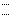 с ОВЗ в общественную жизнь;  формирование познавательных процессов и способов умственной деятельности, обеспечивать своевременное и эффективное развитие речи как средстваобщения,познания, самовыражения ребенка, становления разных видов детскойдеятельности.Индивидуальный маршрут проблемного ребенка ведется по следующим направлениям:  развитие всех психических функций;•      развитие сенсорных представлений;•      развитие всех речевых компонентов;•      развитие графических навыков;  развитие двигательной активности.  Структура построения коррекционно-развивающего занятия•      Организационный момент•      Повторение пройденного на предыдущем занятии.   Основная часть включает специально подобранные игры и упражнения, исходя из индивидуальных особенностей ребѐнка и потребностей в коррекционном воздействии. На данном этапе занятия проводятся следующие виды работы:•      Сообщение новых знаний;•      Закрепление полученных знаний.•      Итог. Обсуждение результатов работы назанятии  Физкультминутка может включать:-Гимнастику для глаз;-Гимнастику для пальцев рук;-Психогимнастику;-Динамические игры для развития внимания, самоконтроля, произвольной регуляции, коррекции импульсивности.Выбор формы занятий (индивидуальная или подгрупповая) осуществляет учитель-дефектолог самостоятельно, исходя из особенностей развития ребѐнка по результатам диагностики.Перспективно-тематическое планирование коррекционно-развивающей работыРаботая с планированием и учитывая индивидуальный и дифференцированный подход, учитель – дефектолог имеет право:•      Изменять порядок изучения тем;•      Изменять количество занятий на выбранную тему;•      Объединять близкие темы;•      Исключать сложные темы, учитывая диагноз ребенка, его эмоциональное состояние, характерологические особенности. Годовое тематическое планирование (Приложение)Рекомендации для воспитателейУчитывать психофизические, речевые особенности и возможности ребенка данной категории.Обращать свое внимание на коррекцию имеющихся отклонений в мыслительном и физическом развитии, на обогащение представлений об окружающем мире, а также на дальнейшее развитие и совершенствование сохранных анализаторов ребенка.Речь самого воспитателя должна служить образцом для детей с речевыми нарушениями: быть четкой, предельно внятной, хорошо интонированной, выразительной, без нарушения звукопроизношения. Следует избегать сложных грамматических конструкций, оборотов, вводных слов, усложняющих понимание речи воспитателя детьми.Словарь, предназначенный для понимания, должен быть значительно шире, чем для активного использования в речи ребенка. Также уточняются грамматические категории, типы синтаксических конструкций, которые необходимо закреплять воспитателю по следам коррекционных занятий учителя – логопеда (дефектолога).Первостепенными при изучении каждой новой темы являются упражнения на развитие различных видов мышления, внимания, восприятия.памяти, Необходимо широко использовать сравнения предметов, выделение ведущих признаков, группировка предметов по назначению, по признакам.Использовать дидактические игры и упражнения, так как при их воздействии достигается лучшее усвоение изучаемого материала. Основные требования к методике обучения детей с легкой умственной отсталостью.•                Использование игровой формы как доминирующей. Игра не как развлечение, а как средство обучения.•                Использование эмоций, наиболее сохранной стороны психической деятельности детей для формирования познавательных потребностей и повышения мотивации обучения•                Использование подражательности•                Предметно-действенное обучение. Организация постоянной активной практической деятельности детей с конкретными предметами.•                Детальное расчленение материала на простейшие элементы при сохранении его систематичности и логики построения. Обучение ведѐтся по каждому элементу, затем части объединяются в целое, а ребенок подводятся к обобщению.•                Постепенное усложнение самостоятельных действий детей: переход от действий по подражанию к действиям по образцу, по речевой инструкции.•                Частая смена видов деятельности на занятии, привлечение внимания детей к новым пособиям, новым видам деятельности в целях удерживания его на необходимое время.•                Большая повторяемость материала, применение его в новых ситуациях.•                Каждый ребѐнок выполняет задание в соответствии со своими психофизическими возможностями и с необходимой помощью педагога. Эмоциональная положительная оценка учителем малейших достижений ребѐнка.Игры«Найди свою пару» - формирование у детей умений в наблюдении, классификации предметов, самоконтроль.«Цвет и форма» - формирование у детей умений в наблюдении, классификации предметов, самоконтроль.Игра «Какая машина - такая и дорога» - развивать внимание; помочь изучить цвета.«Одинаковое и разное» - помочь детям в овладении умениями слушания классификации объектов (по самостоятельно найденному основанию – дополнению слов, относящихся к одной группе), самоконтроля«Веселый счет» - формирование умений сравнивать объекты и предметы.Игра «Сборные матрешки» - развивать умение различать верх и низ предмета, координировать мелкие движения кисти руки; обогащать словарный запас.Игра «Исправь ошибку»- развивать внимание, память, логическое мышление.«Чудесный мешочек» - формирование умений наблюдения предметов или их изображений, обобщения, самоконтроля.«Назови предметы одним словом» - формирование умений наблюдения предметов или их изображений, обобщения, самоконтроля «Говори наоборот» - формирование умений сравнивать объекты и предметы.«Найди лишнюю картинку» - развитие мыслительных процессов обобщения, отвлечения, выделения существенных признаков.«Четвѐртый лишний» - формирование у детей умений в наблюдении, классификации предметов, самоконтроль.Блоки Дьенеша- развивают психические процессы дошкольников: восприятие, внимание, память, воображение и интеллект. Набор «Дары Фрѐбеля» - для развития у детей познавательной, речевой, игровой, двигательной и творческой активности.Цели работы дефектолога с семьей: оказать квалифицированную поддержку родителям; помочь близким взрослым создать комфортную для развития ребенка семейную среду;  создать условия для активного участия родителей в воспитании и обучении ребенка;  формировать адекватные взаимоотношения между взрослыми и их детьми. Формами организации являются: консультативно-рекомендательная: «Веселые пальчиковые игры»«Как воспитывать у детей самостоятельность», «Использование песочной терапии в развитии ребенка», «Рекомендации родителям по развитию памяти у детей с УО», лекционно-просветительская; практические занятия для родителей «Игровые упражнения на развитие мыслительных операций», «Играем в слова», «Веселая математика» Организация круглых столов: «Как, почему, зачем?» (встреча со специалистами).  индивидуальные занятия с родителями и их ребенком.Индивидуальные практикумы на тему «Использование мнемотехники в работе с детьми». Размещение на сайте консультации «Дидактические игрушки», «Игры дома»Годовое тематическое планирование работы учителя-дефектолога с ребенком 6-7 лет           Приложение № 6Индивидуальный маршрут психологического сопровождения ребенка дошкольного возраста с ограниченными возможностями здоровья на 2020-2021 учебный год Ф.И. ребенка №1.Дата проведения ТПМПК По заключению ТПМПК: Адаптированная основная образовательная программа для обучающихся с легкой умственной отсталостью (интеллектуальными нарушениями).Индивидуальный образовательный маршрут (далее – ИОМ) разработан в соответствии с Федеральным законом от 29 декабря 2012 г.№ 273-ФЗ «Об образовании в Российской Федерации».Индивидуальный образовательный маршрут спроектирован на основании:-      Федеральный государственный образовательный стандарт дошкольногообразования (Утвержден приказом Министерства образования и науки Российской Федерации от 17 октября 2013 г. № 1155); - Министерство образования и науки Российской Федерации (Минобрнауки России)Департамент общего образования 28 февраля 2014 год № 08-249 Комментарии к ФГОС дошкольного образования;-      Постановление Главного государственногосанитарноговрачаРФот15.05.2013г.№26«ОбутвержденииСанПиН2.4.1.3049-13«Санитарно-эпидемиологические требования к устройству, содержанию и организации режима работы в дошкольных организациях»; • - Конвенция о правах ребенка. Принята Генеральной Ассамблеей ООН 20.11.1989.-      Методические рекомендации по психолого-педагогическому сопровождению обучающихся в учебно-воспитательном процессе в условиях модернизации образования. Письмо Минобразования РФ от 27 июня 2003г. №28-51-513/16. - Разработан с учетом Комплексной образовательнойпрограммыдошкольногообразованияДЕТСТВО:/Т.И.Бабаева,А.Г.Гогоберидзе,О.В.Солнцеваидр.–СПб.:ООО«Издательство «Детство-Пресс», 2016.-      ПриказМинистерстватрудаисоциальнойзащитыРФ№514н от24июля2015года «Об утверждении профессионального стандарта«Педагог - психолог» (психолог в сфере образования)-      О практике проведения диагностики развития ребенка в системе дошкольного образования. Письмо Минобразования РФ от 07.04.99 № 70/23- 16 - О психолого-медико-педагогическом консилиуме (ПМПК) образовательного учреждения. Письмо Минобразования РФ от27.03.2000 №27/901-6-      Этический кодекс педагога-психолога службы практической психологии образования России (принят 14.02.2012 года 5 съездомРоссийского психологического общества)-      Уставом и нормативными документами МКДОУ «Ёлочка»;Индивидуальный образовательный маршрут определяет содержание и структуру деятельности педагога-психолога по направлениям: психодиагностика, психокоррекция, психологическое консультирование и поддержка деятельности ДОУ в работе с обучающимся с умственной отсталостью (интеллектуальными нарушениями)ИОМ определены коррекционно-развивающие задачи, основные направления работы с ребенком дошкольного возраста с умственной отсталостью (интеллектуальными нарушениями)Цель ИОМ: создание условий для всестороннего развития личности, деятельности детей с умственной отсталостью (интеллектуальными нарушениями) лѐгкой степени, формирование и развитие у него социальных и познавательных навыков для полноценного развития личности. Задачи ИОМ:1.                Работа с детьми1.1     Выявление особых образовательных потребностей у учащихся с умственной отсталостью, обусловленных структурой и глубиной имеющихся нарушений, недостатками в их психическом и физическом развитии.1.2     Осуществление индивидуально ориентированной психолого-медико-педагогической помощи ребенку с умственной отсталостью с учетом особенностей психофизического развития .1.3     Формировать и развивать у ребенка социальные и коммуникативные умения, необходимые для установления межличностных отношений со сверстниками и соответствующих ролевых отношений с педагогами.1.4     Развитие эмоционально – волевой сферы;1.5     Формирование и развитие пространственных и временных представлений;1.6     Оказания  психолого-педагогической  помощи  обучающемуся с обозначенными трудностями в формировании высших психических функций.2.                Работа с педагогическим коллективом2.1     Повышение психологической компетентности педагогов по вопросам, связанным с обучением, воспитанием и развитием детей;2.2     Содействие созданию благоприятного социально-психологического климата в коллективе;2.3     Психологическое консультирование педагогов по вопросам воспитания, обучения и возрастных особенностей детей, а также вопросам личного характера.3.                Работа с родителями 3.1. Повышение психологической компетентности родителей по вопросам обучения, развития, коррекции и возрастных особенностей детей.ИОМ состоит из четырех этапов:-     Организационно-методический этап. Включает в себя определение индивидуального образовательного маршрута по заключению ТПМПК.-     Диагностический этап. Проведение индивидуальной диагностики, сбор анамнестических данных. Диагностическое обследование ребенка с умственной отсталостью (интеллектуальными нарушениями) лѐгкой степени.-     Коррекционно-развивающий этап. Индивидуальные занятия с ребенком с задержкой психического развития, его родителями, педагогами.-     Заключительный этап. Проведение итоговой диагностики. Подведение итогов. Принципы построения ИОМ.-     Системность коррекционных, профилактических и развивающих задач.-     Единство диагностики икоррекции.-     Учѐт возрастных, психологических и индивидуальных особенностей ребенка.-     Комплексность методов психологического воздействия.-     Возрастание сложности.-     Учет объема и степени разнообразия материала. Основные методы ИОМ:-     Метод тактильного опознания предметов.Направлен на повышение точности тактильного восприятия, формирование тонкой моторики руки. - Релаксационный метод.Направлен на формирование произвольного внимания, дифференцированных двигательных и психических реакций, что придает психомоторному развитию ребенка своеобразную равномерность. Способствует снятию мышечного и эмоционального напряжения.-     Арт-терапевтический метод: работа с красками, пластилином.Способствует активизации мозга в целом, развитию воображения, самовыражению, пониманию своих потребностей и возможностей.-     Игровая терапия: подвижные игры, дидактические игры, сюжетно-ролевые игры; режиссерские, театрализованные, игры – драматизации. Игра является самой близкой, доступной и увлекательной деятельностью для ребѐнка–дошкольника. Между игрой и речью существует двусторонняя связь: с одной стороны речь ребѐнка развивается и активизируется в игре, с другой - сама игра совершенствуется под влияниемречи.-     Сказкотерапия: Сказка является не только благодатным материалом для развития речи, но и может служить «пусковым моментом» для последующей коррекционной деятельности. Путешествие по сказкам вызывает у детей неподдельный интерес, эмоциональный подъѐм, заметно повышаются его сосредоточенность, восприятие и мыслительную активность. Умелое разыгрывание сказок позволяет создавать у ребѐнка радостное, приподнятое настроение, устанавливать эмоциональный контакт с ребенком, активизировать речевое общение, оказывать ненавязчивое воспитательное воздействие, совершенствовать познавательные процессы, развивать речь .-     Метод психогимнастики. Помогает преодолеть двигательный автоматизм, позволяет снять мышечные зажимы, развивает мимику и пантомимику. Дает возможность освоить элементы техники выразительных движений. Этюды на выразительность жестов и тренировку отдельных групп мышц способствуют развитию и осознаний эмоциональных реакций. Кроме того, выразительные движения являются неотъемлемым компонентом эмоциональной, чувственной сферы человека, так как нет такой эмоции, переживания, которые бы не выражались в телесном движении.-     Метод коммуникативных игр. Парные упражнения способствуют расширению «открытости» по отношению к партнеру — способности чувствовать, понимать и принимать его. Групповые упражнения через организацию совместной деятельности дают ребенку навыки взаимодействия в коллективе, формируется способность к произвольной регуляции поведения, взаимоотношений со сверстниками и со взрослыми, позволяет повысить уровень социализации.-     Аутотренинг (с использованием стихов, записи звуков природы, релаксационной музыки, классическая музыка Баха, Моцарта,  Бетховена). Известно, что музыка способна изменить душевное и физическое состояние человека. Положительное эмоциональное возбуждение при звучании приятных мелодий усиливает внимание, тонизирует центральную нервную систему, способствует растормаживанию речевой функции. - Музыкотерапия актуальна именно при работе с детьми с ТНР, т. к. для них важным является тренировка наблюдательности, развитие чувства темпа и ритма, мыслительных способностей и фантазии, вербальных и невербальных коммуникативных навыков.Планируемые результаты реализации ИОМ:У обучающегося с умственной отсталостью (интеллектуальными нарушениями) лѐгкой степени сформируется:  Укрепление физического и психического здоровья, а также эмоционального благополучия;  ребѐнок начнѐт стремиться к самостоятельности в бытовом и игровом поведении; проявляет навыки опрятности;  ребѐнок начнѐт встраиваться в целостный образовательный процесс на основе духовно-нравственных и социально-культурных ценностей и принятых правил, норм поведения;  ребѐнок начнѐт стремиться к общению со взрослыми и начнѐт подражать им в движениях и действиях; понимать и воспринимать речь взрослых; появляются игры, в которых ребѐнок воспроизводит действия взрослого; эмоционально откликается на игру, предложенную взрослым;  ребѐнок начнѐт проявлять интерес к сверстникам; начнѐт наблюдать за их действиями и подражать им;  Сформируются у ребенка представлений о самом себе и воспитание элементарных навыков для выстраивания адекватной системы положительных личностных оценок и позитивного отношения ребенка к себе.  Развитие сотрудничества ребенка со взрослыми и сверстниками и воспитание навыков продуктивного взаимодействия в процессе совместной деятельности.Характеристика особенностей развития детей: индивидуально-типологические особенности обучающихся с легкой умственной отсталостьюУмственная отсталость — это стойкое, выраженное недоразвитие познавательной деятельности вследствие диффузного (разлитого) органического поражения центральной нервной системы (ЦНС). Структура дефекта при интеллектуальной недостаточности  характеризуется тотальностью и иерархичностью недоразвития познавательной деятельности, в особенности мышления и личности. При этом тотальность проявляется в недоразвитии всех нервно-психических функций. Иерархичность - в преимущественном недоразвитии познавательных функций, и прежде всего абстрактного мышления.Мышление имеет конкретный, ситуационный характер: дети испытывают наибольшие затруднения в процессах обобщения, в понимании причинно-следственных отношений.Недостаточность абстрактного мышления обусловливает трудность в усвоении детьми счета, особенно в решении задач. Не понимая смысла задач, они решают их механически, с трудом воспринимают помощь взрослого.Все виды деятельности и поведения детей однообразны, стереотипны, с преобладанием элементов подражания и копирования. Недоразвитие мыслительной деятельности и инертность мыслительных процессов неблагоприятно сказываются на формировании всех познавательных процессов, и прежде всего восприятия.Недоразвитие аналитико-синтетической деятельности обусловливает специфическую особенность восприятия: дети способны выделить в предметах лишь отдельные конкретные их свойства и качества (цвет, форму, размер), но не могут установить связи между ними и составить самостоятельно целостное представление опредмете.Особенностью эмоциональной сферы детей с интеллектуальной недостаточностью является недоразвитие более сложных и дифференцированных эмоций, наиболее поздно развивающихся в постнатальном онтогенезе.В своих эмоциональных переживаниях, так же, как и в мыслительной деятельности, дети не могут отделить главное от второстепенного, в связи с чем они могут давать бурные эмоциональные реакции по ничтожным поводам и слабо реагировать на серьѐзные жизненные события.Актуальными для них являются лишь непосредственные переживания, они не могут оценить возможные последствия тех или иных поступков, событий.Познавательные эмоции у этих детей обычно не развиты, часто наблюдается неадекватность эмоциональных реакций, неспособность подавлять свои непосредственные влечения. С трудом формируются абстрактные понятия добра и зла, чувства долга, способность к самоконтролю и прогнозированию последствий своих поступков. Развитие психических функцийВнимание: Избирательное, сконцентрировано только на определѐнных видах деятельности. Внимание не устойчивое. Ребѐнок тяжело сосредотачивается на выполнении поставленной задачи. Однако при наличии интереса к деятельности способен удерживать внимание на объекте в течение 3 - 5 минут (что бывает достаточно редко). Концентрация и способность к распределению и переключению внимании янизкая. Память: характеризуется уменьшенным объѐмом, а также недостаточностью слуховой кратковременной памяти и обработки информации, полученной на слух.Избирательна, преимущественно зрительная, носит механический характер, ниже возрастной нормы.Мышление: Отмечается нарушение вербальной и невербальной стороны мыслительной деятельности. Преобладает наглядно- действенное мышление, наглядно-образное мышление не соответствует возрасту. Практические пробы на сравнение, обобщение недоступны. Не понимает и не устанавливает причинно-следственные связи, последовательность событий, смысл нелепиц. Познавательная активность снижена.Эмоционально-волевая незрелость, низкая произвольная регуляция деятельности. Во всех видах умственной деятельности выявлена задержка.Продолжительность сопровождения ИОММаршрут сопровождения педагога-психолога рассчитан на 30 занятий. Занятия проводятся 1 раз в неделю в течение учебного года.Организация условий воспитания и обучения ребенка в детском садуРебенок посещает подготовительную к школе группу(комбинированной направленности).С ребенком проводятся индивидуальные занятия (согласно сетке): с  педагогом-психологом и воспитателями.Диагностика: проводится 3 раза в год — сентябрь, январь, май.Щадящий режим нагрузок:.Периодичность занятий: 1 раз в неделюДлительность: 20-25 минутПринципами построения занятий являются:  Налаживание эмоционального контакта с ребенком;  Частая смена видов деятельности;  Повторяемость программного материала;  Повторяемость программных задач на  дидактическом и наглядном материале;  Использование физических упражнений, которые, как известно, могут и поднять общую активность ребенка, и снять его патологическое напряжение;  Развитие интеллекта с опорой на «зону ближайшего развития»;  Развитие в адекватном темпе;  Вовлечение в интересную деятельность;  Воздействие через эмоциональную сферу;  Игровая форма проведения занятий в соответствии с состоянием эмоционально-личностной сферы ребенка;  Гибкая система контроля знаний и их оценки..  Создание психологической атмосферы и психологической безопасности.  Эмоциональная поддержка ребенка.  Постановка задачи и обеспечение ее принятия ребенком.  Сематическое структурирование задачи.  Помощь в поиске формы выражения темы.Структура психологического занятия1. Приветствие, упражнение из комплекса «Гимнастика мозга» 2. Дидактическая игра (развитие ВПФ)3.Игра/упражнение на развитие мелкой моторики4.Игра/упражнение на развитие коммуникативной сферы5. Пальчиковая гимнастика/игра6. Игра/упражнение на развитие эмоционально-волевой сферы, личности в целом7.Рефлексия. Прощание.График организации образовательного процесса.Планируемые результаты коррекционно-развивающей работы с ребенкомНаправления работы:  Особенности взаимодействия с семьей воспитанника с умственной отсталостьюСемья - это первый социальный институт, куда попадает ребѐнок с самого его рождения и находится долгий период времени. С еѐ помощью ребѐнок начинает познавать окружающий мир и адаптироваться в нем. Проблемы, возникающие в семье с появлением ребенка с умственной отсталостью, оказывают сильное влияние не только на психическое и эмоциональное состояние родителей, но и на состояние детей. На данный момент проблема семейного воспитания детей с умственной отсталостью стоит достаточно остро. Влияние хронической стрессовой ситуации; трудности принятия ребенка с особенностями и налаживания взаимоотношений внутри семьи; недостаточность знаний об особенностях развития ребенка и умений, позволяющих осуществить коррекционно- развивающую работу; недостаточно высокий культурно-образовательный уровень родителей; низкий уровень благополучия семей. Весь этот спектр проблем влечѐт за собой искажение функций семьи, а также нарушение внутрисемейных и родительско-детских отношений.Модель организации помощи семье, воспитывающей проблемного ребенка, делится на три этапа:Первый этап направлен на привлечение родных к учебно-образовательному процессу ребенка. Педагог должен убедить членов семьи в том, что именно в них очень нуждается их ребенок, что, кроме них, этим процессом заняться некому, что ни одна, даже самая лучшая коррекционно-развивающая программа не сможет дать полноценных результатов, если она не решается совместно   с семьей.На втором этапе предполагается формирование увлечения родителей процессом развития ребенка. Главной задачей работы становится формирование у них активной позиции в воспитании ребенка. Педагог показывает родителям возможность существования ежедневных маленьких, но очень важных для ребенка достижений. Члены семьи обучаются эталонным моделям работы с ребенком, включающим отработку заданий педагога.Третий этап характеризуется раскрытием перед членами семьи возможности личного поиска творческих подходов к обучению малыша и личного участия в исследовании его возможностей. При этом значимым является обучение родителей разнообразным формам взаимодействия с ребенком наблюдению и оценке его реакций и поведения.Представления и ожидания, связанные с развитием ребенка, восприятие самого ребенка составляют основу «родительских установок» и являются источником для воспитательных стратегий. В процессе работы повышается родительская компетенция, родители детей с нарушениями интеллекта постепенно берут на себя не только поддерживающие и закрепляющие, но и самостоятельно развивающие функции развивающего взаимодействия с ребенком. Работа с родителями  Вовлечь родителей в образовательный процесс, установить с ними сотрудничество.  Консультирование о результатах коррекционной работы на занятиях,  Оказывать семье информационную - просветительскую поддержку.  Привлечение к участию в мероприятиях, конкурсах ДОУ.Цель: выстроить свою работу в последовательности «Психолог – ребѐнок – родитель», помогающей установить партнѐрские отношения с семьѐй ребенка, а также объединить усилия для коррекционного воздействия и осуществлять взаимопомощь при решении возникших проблем.Задачи:1.  Изучить особенности педагогической наблюдательности родителей, воспитывающих ребенка с умственной отсталостью;2.  Установить партнѐрские отношения с семьѐй воспитаника, создать атмосферу общности интересов, эмоциональной взаимоподдержки и взаимопроникновения в проблемы друг друга;3.  Повысить грамотность в области коррекционной психологии, пробудить интерес и желание заниматься со своими детьми;4.  Привлечь родителей к участию в педагогическом процессе в условиях МКДОУ;5.  Формировать навыки наблюдения за ребѐнком и умения делать правильные выводы из этих наблюдений;6.  Воспитывать привычку обращаться к педагогу - психологу за помощью в вопросах коррекции и воспитания детей с проблемами психического развития;7.  Систематизировать и пополнять практический материал, которым могли бы воспользоваться родители в осуществлении работы во взаимодействии педагога - психолога и родителей в процессе коррекционной работы с детьми с психическими нарушениями.Организация сотрудничества с семьями воспитанникаПлан по взаимодействию с семьей воспитанникаПсихологическое сопровождение системы мониторинга достижения ребенком планируемых результатовЦель: получение полных информативных данных об индивидуальных особенностях психического развития детей, которые будут положены в основу разработки индивидуальных образовательных маршрутов воспитанников. Педагог – психолог в течение учебного года проводит обследование в три этапа.Первый этап (сентябрь, продолжительность – четыре недели).Цель обследования на начальном этапе - выявить особенности психического развития каждого воспитанника, определить исходный уровень овладения знаниями, умениями, навыками в объеме образовательной программы общего типа предыдущей возрастной группы. Собираются анамнестические сведения о развитии ребѐнка, изучаются микро социальные условия воспитания ребѐнка в семье. На основе медицинского обследования выявляются особенности соматического состояния, функциональные нарушения со стороны ЦНС. Результаты обобщаются и заносятся в «Карту развития ребѐнка».Второй этап (первые две недели января).Основной целью обследования на втором этапе является выявление особенностей динамики развития каждого ребенка в специально организованных условиях. Тревожащим симптомом является отсутствие положительной динамики. На данном этапе дополняются сведения, полученные ранее. Динамическое диагностическое исследование позволяет оценить правильность выбранных путей, методов, содержания коррекционной работы с каждым ребенком и группой в целом. В ИОМ вносятся коррективы, определяются цели и задачи коррекционно- педагогической работы в следующем полугодии.Третий этап (проводится в конце учебного года).Цель - определить характер динамики, оценить результативность работы за год, а также составить прогноз относительно дальнейшего развития и обозначить дальнейший образовательный маршрут для каждого воспитанника. На основе результатов обследования осуществляется  выпуск в школу.Таким образом, диагностическое обследование детей имеет большое значение и требует особого внимания к его содержанию и организации, а также к обработке полученных результатов и способах их фиксации.Оценка результатов обследования должна обеспечить возможность фиксации изменений в развитии ребѐнка по всем изучаемым параметрам и отражать как количественные, так и качественные характеристики происходящих изменений. Фиксирование результатов обследования должно быть удобным, относительно простым, а форма отражения результатов должна чѐтко и наглядно представлять информацию о динамике развития каждого ребѐнка.В построение системы мониторинга заложено сочетание низко формализованных (наблюдение, беседа, экспертная оценка) и высоко формализованных (тестов, проб) методов, обеспечивающее объективность и точность получаемых данных.Диагностический инструментарий для углублѐнной диагностики( для определения модели индивидуального образовательного маршрута )Организация предметно-развивающей среды кабинета психолога Для построения грамотной работы педагога-психолога используются все помещения МКДОУ. Кабинет соответствует требованиям СанПиН, охраны труда, пожарной безопасности, защиты от чрезвычайных ситуаций, антитеррористической безопасности учреждения дошкольного образования, соответствуют Правилам охраны жизни и здоровья воспитанников Материально-техническая база:  - помещение для проведениязанятий;  - наличие специализированных методических материалов,пособий;  - диагностическийинструментарий.Программно – методическое обеспечениеКалендарно-тематическое планирование психологического сопровождения с воспитанником с умственной отсталостью (интеллектуальными нарушениями) лѐгкой степениЦель: Осуществление коррекционно – развивающей работы  педагога-психолога с  ребенком  для дальнейшей социальной адаптации и полноценного развития личности ребенка.Основные задачи:1.      Проводить коррекцию компетенций коммуникативной и эмоциональной сферы;2.      Формировать  навыки самоконтроля и саморегуляции;3.      Способствовать продуктивному  взаимодействию со взрослыми в различных видах деятельности (рисование, конструирование);4.      Формировать  представления о целостном образе предмета, расширять представления о предметном окружении, пространственно-временных отношениях;5.      Развивать  психические процессы (память, внимание, восприятие, мышление, речь, воображение) Периодичность занятий: 1 раза в неделю.Продолжительность занятий: 25 мин.           Приложение № 7 Индивидуальный образовательный маршрут ребенка ОВЗ (интеллектуальными нарушениями) по образовательной области «Физическая культура»АктуальностьПотребность в активных разнообразных движениях является отличительной особенностью дошкольников. В процессе физического развития дошкольников с нарушениями речи широко используются все средства физической культуры, в числе которых большое место занимают общеразвивающие упражнения, подвижные игры, общие виды движений. Ребенок растет, и во внешнем облике его организма происходят серьезные изменения: увеличиваются рост, вес, объемы головы, грудной клетки и т.д. Эти процессы протекают естественным образом, т.к. заложены генетически. И даже если родители никаким образом не будут вмешиваться в них, физические изменения будут происходить.Однако в ходе многочисленных исследований ученых классиков психофизиологической науки (Н.А. Бернштейн, А.Р. Лурия, П.К. Анохин и др.) были доказаны связи между развитием психомоторной сферы и высших психических функций, с приоритетным влиянием физического развития на развитие интеллектуальное. На сегодняшний день уже хорошо известно, что дети, более развитые физически, получают и более высокие баллы в психологических тестах, а дети, занимающиеся в спортивных секциях, имеют лучшие показатели умственной работоспособности. Включаясь в выполнение физических упражнений, организм ребенка начинает работать в особом режиме: нервная и опорно-двигательная системы устанавливают тесное взаимодействие. Любое действие, осуществляемое мышцами, сначала «отрабатывается» в нервной системе – составляется программа выполнения этого действия. Мозг планирует последовательность и очередность сокращения мышц, частоту, силу и амплитуду этих сокращений и т.д. Таким образом, каждый физический акт запускает мощную работу в нервной системе, а физическая деятельность активизирует психическое развитие. По-этому работа по физическому развитию ребенка должна быть организована регулярно и системно. Значимость такой работы еще больше возрастает, когда речь идет о детях с нарушением интеллекта. Использование представленных ниже упражнений будет способствовать не только физическому развитию детей указанной категории, но и коррекции недостаточности их психической сферы. В этой работе родителям должна отводиться ведущая роль.При общеразвивающем характере каждого упражнения, можно отметить его первоочередное влияние на определенные параметры умственного развития:–  упражнения на согласование в работе обеих рук (ног) способствуют формированию межполушарного взаимодействия и, таким образом, усиливают те психические функции, которые обеспечиваются слаженной работой обоих полушарий. Это, прежде всего, мышление и речь;–  упражнения на расслабление всех групп мышц способствуют формированию мобильности нервной системы, еѐ способности быстро и четко регулировать собственный тонус и своевременности перехода из состояния возбуждения в состояние торможения и наоборот. Такое укрепление нервной системы повышает ее лабильность и общую работоспособность;–  упражнения на развитие мелкой моторики способствуют активизации орального мышечного комплекса речевого развития ребенка, а в случае нарушений речи лежат в основе коррекции речевого недоразвития;–  упражнения для коррекции недостатков осанки и ходьбы способствуют включению в работу крупной мускулатуры тела, и, в первую очередь, тех мышц, которые вертикализируют тело, помогают выдерживать статические нагрузки. Использование этих упражнений повышает общую работоспособность организма, замедляет наступление утомления, увеличивает время продуктивной концентрации внимания. Цель: формирование у ребѐнка интереса и ценностного отношения к занятиям физической культурой, гармоничное физическое развитие, становление ценностей здорового образа жизни, овладение его элементарными нормами и правилами.Задачи:1.  Создание условий, необходимых для защиты, сохранения и укрепления здоровья, для полноценного физического развития ребенка.2.  Сохранение и укрепление физического и психического здоровья ребенка.Формы образовательной деятельностиУ большинства детей с нарушением интеллекта отклонения в физическом развитии отражаются на устойчивости в вертикальной позе, сохранении равновесия, походке, способности соизмерять и регулировать свои движения во время ходьбы. Нарушения в ходьбе индивидуальны и имеют разные формы выраженности, но типичными являются следующие: голова опущена вниз, шаркающая походка, стопы развернуты носком внутрь (или наружу), ноги слегка согнуты в тазобедренных суставах, движения рук и ног несогласованные, движения не ритмичны. У некоторых детей отмечаются боковые раскачивания туловища. При таких нарушениях рекомендуются следующие упражнения:1.  «Солдаты». Ходьба на месте, высоко поднимаем колени со сменой темпа: медленно – быстро.Примечание: развивается чувство ритма, быстрота переключения на новый темп, сохранение осанки, дифференцировка понятий: «быстро», «медленно».2.  «Ловкие руки». Ходьба с предметами в руках (мячи, шарики, флажки, ленточки) с заданиями: а) на каждый шаг руки вперед, в стороны, вверх; б) круговые движения кистями; в) круговые движения плечевыми суставами; г) передача предмета из правой руки в левую впереди себя, из левой в правую, за спиной.Примечание: согласованность движений рук и ног, симметричность и амплитуда движений, развитие мелкой моторики кисти.3.  «Узкий мостик». а) ходьба по полоске (узкой линии),приставляя носок к пятке впереди стоящей ноги; б) ходьба боком, приставными шагами, ставя носок стопы на край линии.Примечание: развитие равновесия точности движения.4.  «Не сбей». Ходьба по прямой с перешагиванием через кегли, набивные мячи, гимнастическую скамейку и т.п.Примечание: дифференцировка усилий, отмеривание расстояния.5.  «Хлоп». Ходьба с хлопками на каждый четвертый счет. Вслух произносится: «Раз, два, три, хлоп!». Первый раз хлопок над головой, второй – перед собой, третий – за спиной.Примечание: концентрация внимания, двигательная память, согласованность движений, усвоение ритма.6.  «Лабиринт». Ходьба со сменой направления между стойками, кеглями, набивными мячами. Ходьба вдвоем, держась за руки.Примечание: упражнение на развитие ориентировки в пространстве и согласованность действий.7.  «Гусеница». Ходьба в колонне, положив правую (левую, обе) руку на плечо впереди идущего.Для правильной осанки характерны: прямое положение туловища и головы; развернутая грудная клетка; отведенные назад плечи, находящиеся на одном уровне; умеренные естественные изгибы позвоночника, полностью выпрямленные в тазо-бедренных и коленных суставах ноги; прилегающие к грудной клетке лопатки, находящиеся на одной высоте; живот подтянут.1.  «Коромысло». Ходьба с гимнастической палкой, хватом двумя руками за плечами (на носках, на пятках), сохраняя правильную осанку.Примечание: координация движений рук, коррекция осанки, знакомство с новым словом.2.  «Мишка». а) ходьба на носках, на пятках, на наружной стороне стопы, поджав пальцы; перекатом с пятки на носок; б)ходьба по массажной дорожке, босиком.Примечание: профилактика плоскостопия, сохранение правильной осанки.3.  «Ласточка». И.п. – ноги вместе, руки опущены. Отвести правую ногу назад, руки в стороны и замереть. Повторить упражнение с левой ногой.Примечание: это упражнение на растяжку полезно для укрепления позвоночника и тренировки вестибулярного аппарата.4.  «Велосипед». И.п. – лежа на спине. Ребенок должен «покрутить педали велосипеда» или показать ножками «ножницы».Примечание: упражнения, укрепляя брюшной пресс, формируют правильную осанку.5.  «Лодочка». И.п. – лежа на животе. Ребенок должен приподнять согнутые в коленях ножки, обхватить лодыжки руками и начать покачиваться, как лодочка на волнах.Примечание: упражнение очень полезно для растяжки.6.  «Свеча». И.п. – лежа на спине, руки за голову – сначала согнуть ноги в коленях, а затем разогнуть их до вертикального положения по отношению к полу, зафиксировать позу и медленно опустить в исходное положение.Примечание: развитие силы мышц брюшного пресса, координация движений, пространственная ориентация, регулирование амплитуды движения.7.  «Ванька-встанька». И.п. – сидя с максимально согнутыми коленями, прижатыми к груди и обхваченными руками, перекат назад и возвращение в исходное положение без помощи рук.Примечание: укрепление мышц туловища, координация движений, дифференцировка мышечных ощущений, ориентировка в пространстве. Упражнения для развития мелкой моторикиУниверсальность упражнений с мячом состоит в их многообразии воздействия не только на мелкую моторику, но и навесь спектр координационных способностей, глазомер, чувство мышц, дифференцировку усилий и пространства, без которых невозможно освоение письма, многих бытовых, трудовых и спортивных навыков. Для активизации движений кисти и пальцев используется разнообразный мелкий инвентарь – мячи, различные по объему, весу, материалу, цвету; шары – надувные, пластмассовые, деревянные; флажки, ленты, резиновые кольца, обручи, гимнастические палки, кубики, мячи-ежики, геометрические фигуры, вырезанные из картона, пуговицы, игрушки и др. Основной метод – игровой, но есть и самостоятельные упражнения, которые можно выполнять в любой обстановке: дома, во дворе, на прогулке, на занятиях с родителями, другими детьми, самостоятельно.1: а) перекатывание мяча партнеру напротив в положении сидя;б) перекатывание мяча партнеру через ворота из набивных мячей, коридор из гимнастических палок, между двух параллельно расположенных в длину скакалок из положения сидя; присев; стоя. в) катание мяча вдоль гимнастической скамейки.Примечание: использовать волейбольный, футбольный или баскетбольный мячи. Данное упражнение развивает глазомер, координацию и точность движений, дифференцировку усилия и направления движения, точность направления и усилия.2: а) подбрасывание мяча над собой и ловля двумя руками;б) подбрасывание мяча над собой и ловля после того, как он ударился об пол.Примечание: данное упражнение помогает развивать координация движений рук, точность направления и усилия быстроту переключения зрения.3: а) бросок мяча в стену и ловля его;б) то же, но ловля после отскока мяча от пола;в) то же, но ловля после хлопка в ладони;г) то же, но ловля мяча после вращения вокруг себя, приседанияПримечание: развитие координации движений рук, зрительной дифференцировки направления движения, ручной ловкости, ориентировки в пространстве, равновесия, распределения внимания.4: а) перебрасывание мяча двумя руками снизу из-за головы партнеру и ловля двумя руками (с постепенным увеличением расстояния и высоты полета);б) то же, но ловля мяча после отскока от пола;Примечание: развитие пространственной ориентировки, дифференцировки усилий, направления, расстояния, времени, быстроты переключения внимания. Упражнения на расслабление разных групп мышцХарактерной особенностью движений ребенка с отставанием интеллектуального развития является избыточное мышечное напряжение, как во время выполнения физических упражнений, так и после его окончания, особенно после метания, лазанья по гимнастической стенке, упражнений, выполняемых на высоте, неустойчивой опоре, после и во время вновь изучаемых сложных движений. Предлагаем следующие упражнения:1.   Встать прямо, опустив руки по швам. Сделать полный глубокий вдох через нос. Медленно поднимать руки, держа их напряженными до тех пор, пока кисти рук не будут над головой. Задержать дыхание на 2–3 секунды, держа руки над головой. Медленно опустить руки, так же медленно выдыхая воздух через рот.2.   «Кошка». Встать на четвереньки, спина прямая. На «раз» – поднять голову, максимально прогнуть спину; на «два» – опустить голову, максимально выгнуть спину.Примечание: упражнение избавляет от скованности позвоночника и его деформации. Помогает детям разработать мимические мышцы лица и лучше выражать эмоции.Для расслабления и восстановления детей после физических и умственных нагрузок необходимы систематические прогулки на свежем воздухе, водные и закаливающие процедуры, правильное питание и соблюдение режима дня.3.   Возможно использование различных видов массажа, занятия по плаванию в бассейне и ежедневная утренняя гигиеническая гимнастика.Литература1.  Кириллова Ю.А. Комплексы общеразвивающих упражнений в спортивном зале и на прогулке для детей с ТНР с 5 до 6 лет и с 6 до 7 лет.СПб.: ООО «ИЗДАТЕЛЬСТВО «ДЕТСТВО-ПРЕСС», 2019.-144 с. – (Методический комплект программы Н.В. Нищевой).2.  Кириллова Ю.А. Картотека подвижных игр в спортивном зале и на прогулке для детей с ТНР с 5 до 6 лет.-СПб .:ООО «ИЗДАТЕЛЬСТВО«ДЕТСТВО-ПРЕСС», 2018.- 128 с. (Методический комплект программы Н.В. Нищевой).3.  Физическое развитие. Планирование работы по освоению образовательной области детьми 4-7 лет по программе «Детство» / авт.-сост. Е.А. Мартынова, Н.А. Давыдова, Н.Р. Кислюк.- Волгоград: Учитель, 2017г.I. ЦЕЛЕВОЙ РАЗДЕЛ31.1. Пояснительная записка31.1.1. Цели и задачи реализации Программы41.1.2. Принципы и подходы к реализации Программы51.1.3. Психолого-педагогическая характеристика детей дошкольного возраста с умственной отсталостью71.2.       Планируемые результаты освоения Программы13II. СОДЕРЖАТЕЛЬНЫЙ РАЗДЕЛ172.1. Общие положения172.2. Описание образовательной деятельности в соответствие с направлениями представленными в пяти образовательных областях172.2.1. Социально-коммуникативное развитие172.2.2. Познавательное развитие212.2.3. Речевое развитие232.2.4. Художественно-эстетическое развитие242.2.5. Физическое развитие302.3. Описание вариативных форм, способов, методов и средств реализации Программы с учетом возрастных и индивидуальных особенностей воспитанников, специфики их образовательных потребностей и интересов342.4. Особенности образовательной деятельности разных видов и культурных практик432.5. Способы и направления поддержки детской инициативы472.6. Особенности взаимодействия с семьями воспитанников502.7.Программа коррекционно-развивающей работы с воспитанником52III. ОРГАНИЗАЦИОННЫЙ РАЗДЕЛ703.1. Материально – техническое обеспечение Программы703.2. Особенности организации развивающей предметно-пространственной среды803.3. Методическое обеспечение Программы823.4. Распорядок и режим дня883.5. Учебный план893.6. Особенности традиционных событий, праздников, мероприятий92Приложения94Формы образовательной деятельности в режимных моментахКоличество в неделюДосуг здоровья и подвижных игр1 в 2 неделиСитуации общения воспитателя с детьми и накопления положительного социально-эмоционального опыта1Совместная игра воспитателя и детей (сюжетно-ролевая, режиссерская, строительно-конструктивная, игра-драматизация)1Интеллектуальный и сенсорный тренинг1 в 2 неделиМузыкально-театрализованная деятельность или литературная гостиная1Творческая деятельность1Опыты, эксперименты, наблюдения экологической направленности1 в 2 неделиЧтение литературных произведенийежедневноКоллективный труд1 в 2 неделиДвигательная деятельность3 занятия физической культурой, одно из которых проводится на открытом воздухеКоммуникативная деятельность:-развитие речи и освоение культуры общения, этикета -грамота2 образовательные ситуация, а также во всех образовательных ситуациях 1 образовательная ситуацияПознавательно-исследовательская деятельность:-познание объектов живой и неживой природы;-познание предметного и социального мира (предметного окружения, мира2 образовательные ситуации Образовательные областиСтарший дошкольный возрастСтарший дошкольный возрастСоциально-коммуникативное развитие-                   игра-                   беседа-                   наблюдение-                   психогимнастические этюды-                   чтение художественной литературы-                   педагогическая ситуация-                   праздник-                   досуги, развлечения-                   экскурсия-                   ситуация морального выбора-                   ситуативный разговор-                   проектная деятельность-                   интегративная деятельность-                   рассматривание иллюстративного материала-                   мультимедийные презентации - просмотр и анализ мультфильмов, видеофильмов, телепередач.-                   экспериментирование - поручение и задание - дежурство.-                   совместная деятельность взрослого и детей тематического характера-                   игра-                   беседа-                   наблюдение-                   психогимнастические этюды-                   чтение художественной литературы-                   педагогическая ситуация-                   праздник-                   досуги, развлечения-                   экскурсия-                   ситуация морального выбора-                   ситуативный разговор-                   проектная деятельность-                   интегративная деятельность-                   рассматривание иллюстративного материала-                   мультимедийные презентации - просмотр и анализ мультфильмов, видеофильмов, телепередач.-                   экспериментирование - поручение и задание - дежурство.-                   совместная деятельность взрослого и детей тематического характераПознавательное развитие-  чтение художественной литературы-  чтение энциклопедий-  проектная деятельность-  познавательно-исследовательская деятельность-  экспериментирование-  создание коллекций-  развивающая игра-  наблюдение-  проблемная ситуация-  рассказ педагога-  беседа-  интегративная деятельность-  мультимедийные презентации-  экскурсии-  коллекционирование-  дидактические игры-  чтение художественной литературы-  чтение энциклопедий-  проектная деятельность-  познавательно-исследовательская деятельность-  экспериментирование-  создание коллекций-  развивающая игра-  наблюдение-  проблемная ситуация-  рассказ педагога-  беседа-  интегративная деятельность-  мультимедийные презентации-  экскурсии-  коллекционирование-  дидактические игрыРечевое развитие-  чтение художественной литературы-  беседа-  чтение художественной литературы-  беседа-  составление рассказов-  пересказ-  разучивание стихотворений - рассматривание иллюстративного материала-  решение проблемных ситуаций.-  ситуативный разговор с детьми-  игра-  игровые упражнения-  звуковые игры-  проектная деятельность-  создание коллекций-  интегративная деятельность-  обсуждение произведений художественной литературы-  рассказ педагога-  инсценирование-  сочинение загадок-  сочинение рифмовок-  ребусы со словами-  речетворчество-  решение проблемных ситуаций-  использование различных видов театраХудожественно – эстетическое развитиеХудожественно – эстетическое развитие-  изготовление украшений для группового помещения к праздникам, предметов для игры, сувениров - создание макетов, коллекций и их оформление-  экскурсии в музеи города-  рассматривание репродукций картин-  игра-  конструирование-  моделирование-  художественный труд-  организация выставок творческих работ-  слушание соответствующейвозрасту народной, классической, детской музыки-  музыкально- дидактическая игра-  игра на музыкальных инструментах-  беседа интегративного характера, элементарногомузыковедческого содержания - интегративная деятельность - совместное и индивидуальное пение-  музыкальное упражнение. - двигательный, пластический танцевальный этюд-  танец-  творческое задание-концерт- импровизация-  музыкальная сюжетная игра-  музыкальный праздник-  музыкальный досуг, развлечениеФизическое развитиеФизическое развитие-  физкультурное занятие-  подвижная игра-  утренняя гимнастика-                   игра-                   беседа-                   рассуждение-                   рассказ-                   чтение художественной литературы - рассматривание.-                   интегративная деятельность-                   контрольнодиагностическаядеятельность-                   спортивные и физкультурныедосуги-                   спортивные состязания-                   спортивные эстафеты-                   проектная деятельность-                   моделирование физических упражнений и подвижных игр№п/пНаименованиеКол-во(шт)Стенка детская 1Столы детские10Центр воды и песка1Стол для изо1Шкаф для ряженья1Кровать для кукол 2Шкаф для одежды игрушечный1Спортивный уголок1Стол кукольный (пластик)1Книжная полка1Диван детский угловой1Ковер1Тюль4Ламбрекен4Детский стульчик25Карниз4Часы настенные1Аптечка1Термометр1Самоспасатель2Фонарь1Телевизор 1Магнитофон1Проектор1Доска интерактивная1Колонки 2Ноутбук 2Доска ученическая1Мольберт 1Шкаф для дежурства1Корзина для игрушек1Шахматная доска настенная1Часы шахматные1 Стол письменный1Шкаф-пенал1№п/пНаименованиеКол-во(шт)«Геоконт» 1«Колумбово яйцо»1«Обучающий глобус»1Арифметика на магнитах  1Геоконт настенныйБлоки Дьенеша2Геометрик 1Головоломка «Танграм»1Домино «Сложение»1Карта «Земля и ее обитатели»1Квадратные забавы Воскобовича1Кубики Никитина «Для всех»1Логико-малыш с приложением2Магнитный конструктор1Математический планшет1Математическое лото1Муляжи животных (дикие, домашние, жарких стран)1Муляжи фруктов, овощей1+1Набор геометрических тел1Наборное полотно1Палочки Кьюизенера12Патриотический уголок (Герб, флаг, портрет президента)В наличииСчетная лесенка1Счеты деревянные2Энциклопедии «Моя первая энциклопедия»                           «Большая детская энциклопедия»                         11Инвентарь для проведения опытов (Одноразовая посуда, баночки, салфетки)В наличииЛупы10Коллекция тканейВ наличииКоллекция бумагиВ наличииМатериал разного свойства Стекло, железо, пластик и тд.В наличииДеревянные пазлы «Времена года»1Домино «Окружающий мир»1Домино «Герои мультфильмов»1Домино «Обитатели леса»1Домино «Спорт» 1Кубики с цифрами1Развивающая игра «Мое тело»1Лото «Домашние животные»1Лото «Большие и маленькие»1Математика в таблицах1Электровикторниа «Учимся считать»1Математические яйца1Обучающий плакат «Азбука»1Набор фигурок «Профессии»1Паровозик -счетовозик1Головоломка 1Шахматы 4№п/пНаименованиеКол-во(шт)Альбом «Времена года»1Альбом «Изучаю мир вокруг»1Гербарий, природный материалВ наличииИнвентарь для ухода за комнатными растениями; опрыскиватель для цветов, лейки, лопаточки для рыхления землиВ наличииКалендарь природы 1Комнатные растенияВ наличииНабор демонстрационных карточек «В мире растений», «Живая природа», «Времена года»В наличииРазные виды энциклопедий                             «Энциклопедия живой природы»                             «Первая энциклопедия малыша. Природа»                              «Жизнь леса»В наличииХудожественная литература о природеВ наличииИнформационная папка «Круглый год» (месяцы)Вналичии№п/пНаименованиеКол-во(шт)Стенд дежурства по столовой, в уголке природы и по занятиям (с карточками)1Фартуки и косынки для дежурства по столовой 2 компИнвентарь для ухода за комнатными растениями: тряпочки, палочки для рыхления, лейки, салфетки для протирания пыли, пулевизатор, клеѐнки большиеВ наличииИнвентарь для мытья игрушек: тазики, мыло.В наличии№НаименованиеКол-во№п/пНаименованиеКол-во(шт)Мячи резиновые (разного размера)5Кегли детскиеВ наличииМассажные дорожкиВ наличииСкакалки2Мячи массажные2Игра для бросания с пластмассовыми шариками1Гантели детские пластмассовые 1 пара Игра «Поймай шарик»1 Ходульки 2 пары№п/пНаименованиеКол-во(шт)Материал для рисования: альбомы, акварельные и гуашевые краски, простые и цветные карандаши, мелки, пастель, баночки для воды, трафареты для рисованиявналичииМатериал для лепки: пластилин, стеки, индивидуальные клеѐнки, глинавналичииМатериал для аппликации и ручного труда: клей – карандаш, клей ПВА, кисти для клея, ѐмкость под клей, салфетки, цветная бумага и картон, белый картон, гофрированная бумага, ножницывналичииИллюстративный материал: учимся рисовать поэтапно, схемы изготовления моделей оригами, учимся лепить, аппликациявналичииРаскраскивналичииГлиняные изделия народно прикладного творчестваВ наличиип/п(шт)Тематическая подборка детской художественной литературывналичииРазвивающие журналывналичии№п/пНаименованиеКол-во(шт)Ширма маленькая для кукольного театра1Кукольный театр вналичииШапочки, маски для инсценирования сказоквналичииПальчиковый театр «Красная шапочка»1№п/пНаименованиеКол-во(шт)Конструктор крупный «Лего»1Пластмассовый напольный строительный набор1Мозаика в наличииПазлы в наличииШнуровкив наличииКонструктор «Юный инженер» 2Конструктор «Автодорога»1Конструктор «Шахта»1Магнитный конструктор1Конструктор деревянный 1Транспорт крупный: трактор-погрузчик3Транспорт «спецтехника» - Пожарная машина1Транспорт «спецтехника» - Машина ДПС1Машина «Самосвал»1Набор «Строитель»1Электронный конструктор «Знаток»1Конструктор для конструирования геометрических фигур1Конструктор «Строим сами»1№п/пНаименованиеКол-во(шт)Макет дороги1Дидактические игры по ПДДВ наличииДемонстрационные картинкиВ наличииТвоя безопасность «Как вести себя дома и на улице»1Дорожные знакиВ наличии«Дорожная безопасность»1№п/пНаименованиеКол-во(шт)Кресло2Диван1Столик детский1ЖурналыВ наличии№п/пНаименованиеКол-во(шт)Набор парикмахера1Халат для парикмахера1Атрибуты: бутылочки и коробочки из под парфюмерии и косметики №п/пНаименованиеКол-во(шт)Магазин  с прилавком1Весы, счѐты1Кондитерские и хлебобулочные изделияВ наличииКорзины, сумки, кошелькиВ наличииПредметы – заместителиВ наличииМуляжи «Овощи, фрукты»В наличииХалат продавцаВ наличии№п/пНаименованиеКол-во(шт)Медицинские халаты и шапочкиВ наличииАптечка скорой помощи1Набор доктора2№п/пНаименованиеКол-во(шт)Столик, 4 стульчикаВ наличииИгрушечная посудка: кухонная, чайная, столоваяВ наличииКуклы и одежда для куколВ наличииКоляски 2Комплект постельных принадлежностей для куколВ наличииНабор для уборки1Утюг, гладильная доска2Кухонный уголок1Кукольная кроватка2Кроватка-люлькаЧайник1Игрушка деревянная «Готовим завтрак»1№п/пНаименованиеКол-во(шт)«Строитель»В наличии«Водитель»В наличии«Полиция»В наличии«Продавец»В наличии«МЧС»В наличии«Почта России»В наличии«Вооруженные силы»В наличии«Светофор»В наличии«Пилот самолета»В наличии«Моряк»В наличии№п/пНаименованиеКол-во(шт)Железная дорога1Хоккей1Футбол1Кукольный дом (деревянный)1Настольная игра «Пирамиды»1Бильярд1Игра «Plan toys»1№п/п Наименованиекол-во (шт)Демонстрационный материал «Запоминай – ка»1Демонстрационный материал «Малыши-крепыши» В двух частяхДемонстрационный материал «Мой дом»1Демонстрационный материал «Народы мира»1Демонстрационный материал «Народы России и ближнего зарубежья»1Демонстрационный материал «Наши чувства и эмоции»1Демонстрационный материал «Народы мира»1Демонстрационный материал «Наши чувства и эмоции»1Демонстрационный материал «Предметы и вещи»1Задания для подготовки к школе «Назови одним словом»1Задания для подготовки к школе «Развиваем внимание»1Задания для подготовки к школе «Развиваем память»1Игра – занятие по обучению детей дошкольного возраста «Скоро в школу»1Игра – лото «Детям о времени»1Игра – лото «Семья»1Игра – пазлы «Земля и солнечная система»1Игра «Готов ли ты к школе. Внимание»1Игра «Готов ли ты к школе. Детская литература»1Игра «Готов ли ты к школе. Мышление»1Игра «Готов ли ты к школе. Обучение грамоте»1Игра «Кто где живет»1Игра «Подбери пару»1Игровой дидактический материал по экологии «Береги живое»1Логическое домино «Чем мы похожи»1Лото «Зоологическое»1Лото «Кем быть?»1Лото «Хочу все знать»1Настольная игра «Как правильно себя вести»1Настольная игра по сказке «Царевна - лягушка»1Обучающая игра «Где чей домик?»1Познавательная игра – лото «Времена года»1Познавательная игра – лото «Мир вокруг нас»1Познавательная игра-лото «Подбери по смыслу»1Развивающая игра – лото  «Считаем и читаем»1Развивающая игра – лото «Кто мы»1Развивающая игра – лото «Логические таблицы»1Развивающая игра – лото «Направо- налево»1Развивающая игра – лото «Поиграем, посчитаем»1Развивающая игра – лото «Предметы из сюжетов»1Развивающая игра «Где живет вода»1Развивающая игра «Делим слова на слоги»1Развивающая игра «Деньки – недельки» 1Развивающая игра «Звонкий – глухой»1Развивающая игра «Знаю все профессии»1Развивающая игра «Зная все профессии»1Развивающая игра «Зоопарк настроений»1Развивающая игра «Кто как устроен»2Развивающая игра «Лабиринты»1Развивающая игра «Математическое лото»1Развивающая игра «Мои первые цифры»1Развивающая игра «Назови одним словом»1Развивающая игра «Найди различия»1Развивающая игра «Овощное лото»1Развивающая игра «Подбери  по цвету и форме»1Развивающая игра «Подбери слова к рассказу»1Развивающая игра «Противоположности»1Развивающая игра «Расшифруй слова»1Развивающая игра «Ребусы»1Развивающая игра «Цвет»1Развивающая игра «Что для чего»1Развивающая игра «Эволюция транспорта и окружающих нас вещей»1Развивающее лото из букв, слов, стихов, загадок1Развивающие задания «Для умников и умниц»3Развивающая игра «Насекомые»1Развивающая игра «Океаны и материки»1Игра – занятие «История в картинках»2Развивающая игра «Делим слова на слоги»1Игра – лото на синонимы «Скажи по другому»1Игра «Расскажи сказку»1Направленностьобразовательной программы Групповые помещения, учебные кабинеты – перечень оборудованияИнновационная программа  дошкольного образования «От рождения до школы» под редакцией Н.Е. Вераксы, Т.С. Комаровой, Э.М.Дорофеевой, (грамота, развитие речи, ФЭМП, ознакомление с художественной литературой, ознакомление детей с природой, логическое мышление, ИЗО деятельность, исследовательская, конструктивная деятельность)Групповые помещенияПеречень оборудованияСтолы, стулья, магнитная доска,  дидактические игры, игровые модули для сюжетно-ролевой игры, книги, обучающие игры, развивающие плакаты, строительный конструктор, уголки для экспериментирования, мягкие модули,  художественная литература, педагогическая литература для взрослых, игрушки-персонажи, демонстрационный, раздаточный материалы для обучения детей.Программа дошкольного образования «Изобразительная деятельность в детском саду» под редакцией Т.С. Комаровой (рисование, лепка,конструирование)Групповые помещенияПеречень оборудованияМагнитная доска,  дидактические игры, игровые модули для сюжетно-ролевой игры, книги, обучающие игры, развивающие плакаты, строительный конструктор, уголки для экспериментирования, мягкие модули, раздаточный материал для обучения детей. Демонстрационный и раздаточный материал для образовательной деятельности детей;  художественная литература, педагогическая литература для взрослых, игрушки-персонажи.Программа дошкольного образования «Основы безопасности жизнедеятельности дошкольников» под редакциейН.Н. Авдеевой О.Л. Князевой,Р.Б. Стеркиной,  (ОБЖ)Групповые помещенияПеречень оборудования Столы, стулья, магнитная доска, дидактические игры,  игровые модули для сюжетно-ролевой игры, книги,обучающие игры, развивающие плакаты, строительный конструктор, мягкие модули, раздаточный материал для обучения детей, макеты улиц и детского сада. Коврик со схематичным изображением населенного пункта, включая улицы с дорожными знаками и разметкой, строения, ландшафт, игрушки-персонажи.Образовательная областьИспользуемые программы, методические пособияПознавательное развитие-                      А. А. Катаева, Е. А. Стребелева «Дидактические игры и упражнения  в  обучении  умственно  отсталых дошкольников». Москва. «Владос». 20002 год.-                      «Формирование мышления», Е. А. Стребелева, Москва, «Владос», 2001 год. -                      Баряева           Л.Б.     «Формированиематематических представлений  у дошкольников с проблемами в развитии». - Спб. Союз, 2002.-                      О.П. Гаврилушкина, Н.Д. Соколова «Воспитание и обучение умственно отсталых дошкольников», Методическое пособие для воспитателя. - М.Просвещение, 1985. Социальное развитие и ознакомление с окружающим-                      Стребелева Е.А., Екжанова.Е.А, «Программа дошкольных образовательных учреждений компенсирующего вида для детей с нарушением интеллекта». Москва. «Просвещение». 2011г.-                      Стребелева А. А., Катаева Е. А. «Дидактические игры и упражнения  в  обучении  умственно  отсталых дошкольников», Москва. «БУК – МАСТЕР», 1993 г - Л. Б. Баряева, А. П. Зарина «Обучение сюжетно-ролевой игре дошкольников с проблемами в развитии» Методическое пособиеХудожественно-эстетическое развитие- Лыкова И.А.  «Программа художественного воспитания, обучения и развития детей 2-7 лет «Цветные ладошки». - М.: Карапуз-дидактика, 2007. - Янушко Е.А. Использование методов совместного рисования в работе с аутичным ребенком // Воспитание и обучение детей с нарушениями. 2005.№Речевое развитие-                      Т.Б. Филичева, Г.В. Чиркина Коррекция нарушения речи. Программы дошкольных образовательных учреждений компенсирующего вида для детей с нарушением речи. – М.: Просвещение, 2014-                      Зайцева Л.А. Обследование детей с нарушениями речи. Мн., 1998.30 с. - Гаркуши Ю.Ф. Коррекционно – педагогическая работа в дошкольных учреждениях для детей с нарушениями речи. – М., Сфера, 2007Образовательная  областьИспользуемые программы, методические пособияСоциально-коммуникативное развитие    Р.С. Буре «Социально-нравственное воспитание дошкольников». Методическое пособие. – М.: Мозаика – Синтез, 2012. М Б. Зацепина «Дни воинской славы: Патриотическое воспитание дошкольников». Для работы с детьми 5-7 лет. – М.: Мозаика – Синтез, 2010. В.И. Петрова, Т.Д. Стульник «Нравственное воспитание в детском саду». Программа и методические рекомендации. – М.: Мозаика – Синтез, 2008. Ривина Е.К. Знакомим дошкольников с семьей и родословной. М: Мозаика-Синтез,2008          Князева С.М., Стеркина Р.Б.       «Я, ты, мы»            Н.Н. Авдеева, О.Л. Князева, Р.Б. Стеркина, Н.Н.  «Основы безопасности жизнедеятельности дошкольников»           Л. Б. Баряева, А. П. Зарина «Обучение сюжетно-ролевой игре дошкольников с проблемами в  интеллектуальном развитии» Методическое пособие          Т.С. Комарова, Л.В. Куцакова, Л.Ю. Павлова «Трудовое воспитание в детском саду». Программа и методические рекомендации. – М.: Мозаика – Синтез, 2009.         Л.В. Куцакова «Конструирование и ручной труд в детском саду». Программа и методические рекомендации. – М.: Мозаика – Синтез, 2010.Познавательное развитиеО.А. Соломенникова «Экологическое воспитание в детском саду». Программа и методические рекомендации. – М.: Мозаика – Синтез, 2009.О.А. Дыбина «Занятия по ознакомлению с окружающим миром в подготовительной к школе группе детского сада». Конспекты занятий. – М.: Мозаика – Синтез, 2011. Л.Ю. Павлова «Сборник дидактических игр по ознакомлению с окружающим миром» Для работы с детьми 4-7 лет. – М.: Мозаика – Синтез, 2011.Н.А. Арапова-Пискарева «Формирование элементарных математических представлений». Методическое пособие. – М.: Мозаика – Синтез, 2010. И.А.    Помораева,    В.А.     Позина            «Занятия         по             формированию элементарных математических представлений в подготовительной к школе группе детского сада». Планы занятий. – М.: Мозаика – Синтез, 2012.          Л.В. Куцакова «Занятия по конструированию из строительного материала в подготовительной к школе группе детского сада». Конспекты занятий. – М.: Мозаика – Синтез, 2010. Куцакова Л. В.. Конструирование и художественный труд в детском саду. Программа и конспекты занятий М: Мозаика-Синтез,2005 Н.Е. Веракса, О.Р. Галимов «Познавательно - исследовательская деятельность дошкольников». Методическое пособие. – М.: Мозаика – Синтез, 2012Художественно-эстетическоеразвитие           Комарова. Т.С. Изобразительная деятельность в детском саду.Программа и методические рекомендации. М.: Мозаика-Синтез, 2010.Комарова Т.С. Детское художественное творчество. Методическое пособие для воспитателей и педагогов. М.: Мозаика-Синтез, 2010.Комарова Т. С. Занятие по изобразительной деятельности в подготовительной группах. Конспекты и планы занятий М.: Мозаика-Синтез, 2010.И.А. Лыкова Программа художественного воспитания, обучения и развития детей 2-7 лет «Цветные ладошки»Зацепина М. Б. Культурно-досуговая деятельность. Программа и методические рекомендации. . М.: Мозаика-Синтез, 2005.М. Б. Зацепина «Музыкальное воспитание в детском саду». Методическое пособие. – М.: Мозаика-Синтез, 2010. М. Б. Зацепина, Т.В. Антонова ―Народные праздники в детском саду‖. Методическое пособие. – М.: Мозаика-Синтез, 2010. М. Б. Зацепина, Т.В. Антонова ―Праздники и развлечения в детском саду‖. Методическое пособие. – М.: Мозаика-Синтез, 2010. Т.С.    Комарова,      М.        Б.         Зацепина             «Интеграция в          системе воспитательно-образовательной       работы            детского         сада»   Пособие             для педагогов дошкольных учреждений. – М.: Мозаика-Синтез, 2009. Т.С. Комарова «Школа эстетического воспитания» – М.: МозаикаСинтез, 2009.            Н.Ф.  Сорокина «Играем в кукольный театр». - М., Аркти , 1999.Речевое развитиеГербова В.В.. Развитие речи в детском саду. Программа и методические рекомендации – М.: Мозаика-Синтез, 2010.В.В. Гербова «Занятия по развитию речи в подготовительной к школе группе детского сада». Планы занятий. – М.: Мозаика – Синтез, 2012.            Развитие речи у дошкольников. Рабочая тетрадь. М.: Мозаика-Синтез, 2011. Наглядно-дидактические пособияВаренцова Н.С.Обучение дошкольников грамоте. М: Мозаика-Синтез,2005 Гербова В. В.. Приобщение детей к художественной литературе. Программа и методические рекомендации. М: Мозаика-Синтез,2005«Книга для чтения в детском саду и дома» Хрестоматия. 5-7 лет / В.В.Гербова, Н.П. Ильчук и др. – М., 2005.ФизическоеразвитиеСтепаненкова Э.Я. Сборник подвижных игр 2 – 7 лет ФГОС. - М.: Мозаика-Синтез, 2015.Пензулаева Л.И. Оздоровительная гимнастика для детей 3-7 лет. ФГОС изд - М: Мозаика-Синтез, Москва 2015Теплюк С.Н.. Игры - занятия на прогулке с малышами 2 – 4 года. ФГОС М: Мозаика-Синтез, 2014М.М. Борисова «Малоподвижные игры и игровые упражнения 3 – 7 лет ФГОС». М: Мозаика-Синтез, 2015Программа дошкольного образования «От рождения до школы» ФГОС М: Мозаика-Синтез, 2014№  п/пРежимные моментыПодготовительная группа1.Утренний приѐм. Совместная деятельность взрослого и ребенка. Самостоятельная  познавательно – игровая деятельность. 07.30 – 08.50Утренняя гимнастика (в соответствии с графиком проведения)8.40-8-502.Подготовка к завтраку, завтрак08.55 – 09.153.Игры, самостоятельная  деятельность детей10 минут4.Организованная детская деятельность, занятия со специалистами09.25 – 11.15(перерыв 20 мин.)8.Мероприятия по организации прогулки, прогулка. Самостоятельная деятельность детей и совместная деятельность взрослого и ребенка. 11.15– 12.109.Возвращение с прогулки. Водные процедуры. Подготовка к обеду, обед12.10 – 12.5010.Подготовка ко сну, сон12.50 – 15.0011.Подъѐм, оздоровительная гимнастика после сна15.00 – 15.2012.Подготовка к полднику, полдник15.20-15.5013.Игры, самостоятельная и организованная детская деятельность, 15.50-16.4015.Мероприятия по организации прогулки, прогулка, самостоятельная деятельность детей, совместная деятельность взрослого и ребенка.16.40 – 17.2016.Возвращение с прогулки, самостоятельная деятельность17.20-17.3517.Подготовка к ужину, ужин17.35 – 18.0518.Самостоятельная деятельность детей и совместная деятельность взрослого и ребенка , уход домой18.05 – 19.30№  п/пРежимные моментыПодготовительная группа1Утренний приѐм. Совместная деятельность взрослого и ребенка. Самостоятельная  познавательно – игровая деятельность. Утренняя гимнастика (на свежем воздухе)07.30 – 08.302Подготовка к завтраку, завтрак08.30 – 08.503Самостоятельная игровая деятельность (на свежем воздухе)08.50 – 09.004Образовательная детская   деятельность (на свежем воздухе)09.00 – 09.3009.40-10.1052-й завтрак10.10-10.156Мероприятия по организации прогулки, прогулка. Самостоятельная деятельность детей и совместная деятельность взрослого и ребенка. 10.15– 12.307Возвращение с прогулки. Водные процедуры. Подготовка к обеду, обед12.30 – 12.508Подготовка ко сну, сон12.50 – 15.009Постепенный подъѐм, оздоровительная гимнастика после сна, закаливающие процедуры15.00 – 15.2010Подготовка к полднику, полдник15.20-15.4011Образовательная  детская деятельность, 15.40-16.10(3 раза в неделю)12Мероприятия по организации прогулки, прогулка, самостоятельная деятельность детей, совместная деятельность взрослого и ребенка.16.10 – 17.2513Возвращение с прогулки, самостоятельная деятельность17.25-17.3514Подготовка к ужину, ужин17.35 – 18.0515Познавательно-игровая деятельность на прогулке, уход домой18.05– 19.30Направления(ОО)Виды непосредственной образовательной деятельностиКоличество образовательных ситуацийКоличество образовательных ситуацийОбязательная частьОбязательная частьВ неделюв год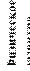 Двигательная деятельностьФизическая культура390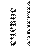 Коммуникативная деятельностьКоммуникативная деятельностьКоммуникативная деятельностьРазвитие речи(В         совместной          деятельности       взрослого             и               ребенка,                через интеграцию с другими образовательными областями)130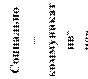 Через интеграцию с другими образовательными областям0,515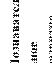 Познавательно – исследовательская деятельностьПознавательно – исследовательская деятельностьПознавательно – исследовательская деятельностьФормирование целостной картины мираЧерез интеграцию с другими образовательными областями0,515Математическое и сенсорное развитие.130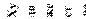 Изобразительная деятельностьИзобразительная деятельностьИзобразительная деятельностьРисование130Лепка0,515Аппликация0,515Конструирование (в совместной деятельности взрослого и ребенка,             через      интеграцию         с              другими               образовательными областями)Чтение художественной литературыежедневноежедневноМузыкальная деятельностьМузыкальная деятельностьМузыкальная деятельностьМузыка260Дефектологическое сопровождение260Логопедическое сопровождение390Психологическое сопровождение260№МероприятиеФорма организацииДата проведения1День знаний. День дошкольного работникаРазвлечение. Праздничный концерт.сентябрь.2Осенние фантазии.День здоровьяРазвлечение.Спортивные соревнования.октябрь.3День народного единства. День матери.Беседы, встречи, развлечения, тематические занятияНоябрь4Я живу в Югре. Новогодняя сказка. Развлечение ко Дню округа.  Новогодние развлечения.Декабрь5Рождественские каникулыМузыкально - спортивные развлеченияЯнварь6День защитников Отечества.  «Папа, мама, я - спортивная семья.Развлечения, спортивные соревнованияФевраль7Праздничный концерт для мам, посвященный Международному дню 8 МартаПраздничный концерт.Групповые развлеченияМарт8Театральное представление по сказкам,Инсценировка сказокМартпосвященноеМеждународному дню театра9«Здравствуй, весна» День космонавтики  Пасхальный калейдоскоп День здоровьяРазвлечениеРазвлечениеИгры, беседы, викторины, ярмарка поделокСпортивные соревнования.апрель10Праздник «День Победы» Выпускной балБеседы, викторины, тематические занятия, развлечение Торжественное мероприятиеМай11Праздничныйконцерт, посвященный Дню защиты детейМузыкально – спортивные развлечения.ИюньМесяцМероприятияОсобые отметкиСентябрь-                   Изготовление папки-передвижки «Безопасность детей на дороге»-                   Участие в ярмарке «Что нам осень подарила»-                   Изготовление поделок из природного материала (осенняя фантазия)-                   «Азбука дорожных наук - обеспечение безопасности детей при соблюдении ПДД пешеходами» - Консультация «Природа – наш дом, мы хозяева в нем».-«Патриотическое воспитание дошкольника»Октябрь-Родительское собрание «Особенности развития детей 6-7 лет» «Готовимся вместе к школе».-Индивидуальные беседы с родителями «Готов ли ваш ребенок к школе». -Консультация «Готовим руку дошкольника к письму»- Выставка детских работ (совместно с родителями) на тему «Улица и дети»-Выставка рисунков к «Дню пожилых» Родительский уголок «Как подружиться с электричеством»Ноябрь-Консультация «Игра – инсценировка, как средство развития речи ребенка». -Развлечение посвященное к Дню матери»-                  Консультация «Формирование у детей элементов грамоты»-                  Выставка детских работ ко Дню Матери «Я мамочку люблю ей подарок подарю» - Викторина «Я и мои права»-Консультация «Роль семьи патриотического воспитания у дошкольников»Декабрь-  Консультация на тему: «Профилактика ОРЗ в зимний период»-  Консультация о здоровье «Бережем здоровье с детства»-  Проведение новогоднего праздника-  Стендовые консультации: « Как с пользой провести зимние каникулы» -Совместная постройка горки.-Выставка поделок «Мастерская Деда Мороза»Январь-                   Буклет «Игры и упражнения для развития логического мышления»-                   Консультация на тему: «Детские вопросы и как на них отвечать?» -Индивидуальные беседы «Наказание, поощрение или диалог». - «Профилактика травматизма зимой»Февраль-  Выставка рисунков к Дню Защитника Отечества «Наши замечательные папы».-  Подарки для любимых пап. К празднику 23 февраля.-Мастерская «Добрых дел» кормушки своими руками.-Родительское собрание « Роль семьи в подготовке ребѐнка к школе»-Создание праздничной газеты «Папа – лучший друг»-Рекомендации «Воспитание чувства патриотизма у детей»Март- Поздравление – развлечение с праздником 8 Марта-:Выставка рисунков «Мамины помощники»-Консультация здоровья «Красивая осанка - залог здоровья!» - Выставка поделок «У мамы руки –золотые».-Консультация «Искусство разговаривать (речевой этикет).Апрель-  Консультация на тему: «Режим будущего первоклассника»-Родительское собрание «Посмотрите, какими мы стали». Итоговые успехи за год. -Памятка о безопасности детей.-  Папка – передвижка «Игры по дороге в детский сад, игры между делом, игры на кухне».Май-                   Оформление выставки к Дню Победы.-                   Консультация «Что рассказать детям о великой Отечественной войне» - Круглый стол «Скоро в школу».-                   Стендовая информация «Как организовать летний отдых детей».-Выпускной вечер.1.Игры на идентификацию (нахождение такого же) содержат разнообразные картинки с изображением знакомых предметов. К ним относятся лото, где ребенок подбирает абсолютно одинаковые пары. Соотнесение реального предмета с изображенным на рисунке.2.Игры направленные на выделение части и целого (разрезные картинки из 2-4 частей, кубики, игра «Блоки Дьенеша».)3.Игры на классификацию. Что какого цвета?», «Подбери по форме», «Большие и маленькие». «Волшебная машина». Собирание форм в единую композицию на магнитном полотне: по форме, цвету, величине4.Игры на сериацию. Учить выстраивать предметы в определенной последовательности, большой, средний, маленький, снова большой - «Какой теперь?». Освоение сериации в образной форме способствует проигрывание сказок настольного плоскостного театра«Репка», «Колобок», где персонажи выстраиваются согласно сюжету в определенной последовательности друг за другом.- «Кто теперь?»5.Игры на развитие двигательных навыков, мелкой моторики рук (шнурки и пуговицы, заклепки…), Пальчиковые игры: кулачки, лапки и т.п. Выкладывать фигуры из палочек, открывать и закрывать, раскручивать и закручивать крышки коробок, банок, бутылок,отстегивать и пристегивать прищепки, нанизывать бусины6.Обучение пониманию речевых инструкций (заданий, требований) и выполнение их с помощью двух взрослых (один называет действие, другой помогает ребенку его выполнить).7.Игры на формирование знаний частей тела.8.Сенсорные игры1.Формирование у ребенка представлений о себе: узнавать свое имя и откликаться на него (движениями, жестами, поворотом головы, вербально).2.Побуждение ребенка смотреть на лицо взрослого, позвавшего его.3.Формировать у ребенка представление о собственном теле.4.Бросание шариков или других мелких предметов в сосуд с узким горлышком.5.Перекладывание предметов из одной коробки в другую.6.Открывание и закрывание коробок, деревянных яиц, матрешек.7.Нанизывание шаров на шнур («бусы»).8.Действия с предметами разного цвета, формы, величины.              979.Знакомство с цветами радуги.10.Выбор по образцу и инструкции (например работа с домашними животными, картинки лежат на столе по 6 штук) «Дай кошку» и .т.д11.Выбор предметов игрушек по картинке12.Группировка различных парных предметов по величине.13.Собирание вкладных кубов.14.Складывание матрешки, осмысленное соотнесение ее частей15.Нанизывание колец маленькой пирамиды на стержень, подбирая их строго по убывающей величине (пирамида из 5 колец)16.Складывание простейших фигур из счетных палочек по показу и по образцу.17.Складывание разрезных картинок из 2-х и 3-х разрезанных по вертикали или горизонтали.18.Постройки из детских наборов строительного материала.19.Выкладывание прямого ряда из мозаики одного, затем разного цвета.20.Выкладывание ―чередующегося ряда‖ через один элемент: синий - красный - синий и т. д. на усложнение.21.Обучать навыкам рисования по показу взрослого: проводить линии пальцем (пальцами) рук по муке, насыпанной на разделочной доске (подставке, тарелке), рисовать толстым фломастером.22.Учить узнавать круг. Рисование фигуры – круг на листе бумаги при помощи трафарета. Штриховка круга в заданном направлении.23.Учить проводить в разных направлениях прямые линии: наклонные, короткие (ленточки, длинные дорожки), пересекать их (забор, лесенка).№ПериодТемаПрограммное содержаниеКоличество часов1 Октябрь 19-23.10Овощи, фруктыВо саду ли, в огородеЗакреплять понятия «Овощи» и «Фрукты». Закреплять навыки различения овощей и фруктов по внешним признакам и месту произрастания. Развивать мышление, память, внимание. Развитие зрительного внимания, тактильных ощущений. Воспитывать бережное отношение к природе.•       Д/и «Что, где растет»•       Д/и «Овощ или фрукт?»1226-31.10Осень, деревьяОсеньРасширять представления об осени на основе ознакомления с существенными признаками осени. Систематизировать представления об осени на основе рассматривания сюжетных картинок. Развивать зрительное восприятие и внимание, мышление. Воспитывать любовь к природе. Деревья. Расширять представления о деревьях, их частях. Сюжетные картинки: «Осень», «Зима», «Весна», «Лето»; предметные картинки с изображениями признаков осени; 1осенние листочки.•               Беседа о временах года•               Игра «Осень» (рассматривание картины)•               Д/и «Подбери признаки осени» Д/и «Назови части дерева»     9913Ноябрь 2-6.11Одежда, обувьОдеждаРасширять представление об одежде, обуви о их назначении. Учить различать и называть (показывать) предметы одежды, обуви.  Расширять словарь по теме. Развивать зрительное внимание, мышление, память. Воспитывать аккуратность и бережное отношение к одежде.•       Д/и «Куда наденем?»•       Д/и «Для кого одежда?»  Рассматривание сюжетных картинок.149-13.11ПосудаФормировать представление о предметах посуды, еѐ назначении. Дать представление  из чего сделана посуда, как нужно ухаживать за ней. Воспитывать бережное отношение к предметам домашнего обихода.•       Д/и «Для чего нужна?»•       Д/и «Что лишнее»1516-20.11Продукты питанияРасширить представление о продуктах питания; пополнить словарный запас; развитие познавательного интереса, связной речи и памяти; воспитание доброжелательности, ответственности, а так же бережного отношения к продуктам питания. Д/и «Назови продукты»  Д/и  «Что чем будет».1623-27.11Части телаФормировать представление о частях тела; о правилах личной гигиены.. Учить ориентироваться на собственном теле и на теле другого человека, а также называть и показывать собственные части тела. Развивать зрительное восприятие, внимание, мышление, память. Предметные картинки с изображением частей тела; картинка с изображением человека; кукла.•       Д/и «Покажи, что скажу»•       Д/и «А где же наши…?»17Декабрь 30-4.12ЗимаРасширять знания о зиме, признаках зимы. Закрепитьпоследовательность смены времен года. Учить сравнивать осень и зиму; выделять основные признаки осени и зимы. Расширять словарь по теме. Развивать внимание, умение слушать и выполнять указания педагога. Воспитывать любовь к природе. Воспитывать интерес к выполнению заданий.•       Рассматривание картины «Зима». 100•       Д/и «Когда это бывает»1            Д/и «Сложи картинку»87-11.12Новый годПознакомить с историей возникновения праздника;Уточнить и расширить знания детей о том, кто такой Дед Мороз, закрепить знания о зиме, уточнить признаки зимы; активизировать словарь прилагательных; -развивать память, внимание, мышление.Просмотр презентации Д/и «Что висит на елке»Д/и «Доскажи словечко».1914-18.12Зимние забавыПродолжать расширять, уточнять и закреплять знания о зиме, как о времени года. Знакомить с различными видами зимних игр (катание на санках, лыжах, коньках, на ледянках с горы, игры со снегом). Развивать внимание, память, речь. Формировать положительное эмоциональное отношение к играм в зимний период.Д/и «Не ошибись»Д/и «Подбери пару»Д/и «Половинки»11021-31.12Домашние животныеРасширять и уточнять представления о домашних животных (внешний вид, пища, польза, приносимая людям); о том, как заботится человек о домашних животных. Развивать память, мышление, речь. Воспитывать желание заботиться о домашних животных.Сюжетная картина «Ферма»; предметные картинки с изображением домашних животных, их детенышей.             Д/и «Кто живет на ферме»211Январь 18-22.01Домашние животные и их детенышиЗакреплять и уточнять представления о домашних животных и их детенышах (внешний вид, пища, польза, приносимая людям); о том, как заботится человек о домашних животных. Развивать память, мышление, речь. Воспитывать желание заботиться о домашних животных.Сюжетная картина «Ферма»; предметные картинки с изображением домашних животных, их детенышей.•       Д/и «Кто живет на ферме»•       Д/и «У кого кто?»11225-29.01Дикие животныеРасширять представления о диких животных и их детенышей (внешний вид, пища, образ жизни). Формировать обобщающее понятие «дикие животные». Развивать умение устанавливать связь между 101 особенностями образа жизни и природными условиями (медведь, еж1зимой спят). Учить узнавать и различать по признакам внешнего вида.Воспитывать заботливое отношение к животным.Предметные картинки с изображением животных и их детенышей; •       Д/и «Кто и где живет в лесу?»•       Д/и «Угадай по описанию»Д/и «Кто у кого?»13Февраль 1-5.02Домашние птицыРасширять представления детей о домашних птицах (внешний вид, пища, польза, приносимая человеку). Формировать обобщающее понятие «домашние птицы». Развивать память, внимание, речь.Воспитывать бережное отношение к живой природе. Сюжетная картинка «Птичий двор», предметные картинки с изображением домашних птиц, их птенцами;•       Д/и «Птичий двор»•       Д/и «Узнай по описанию»1148-12.02Дикие птицыПродолжать расширять представления о диких птицах (внешний вид, образ жизни, пища, польза). Расширять знания о разнообразии птиц, их общих признаках (оперение, крылья, клюв). Поддерживать у детей интерес к наблюдению за птицами, желание их подкармливать.Воспитывать любовь и бережное отношение к живой природе. Сюжетная картинка и предметные картинки с изображением птиц; разрезные картинки из 3-4 частей.•       Д/и «Собери картинку»•       Д/и «Кто к кормушке прилетел?»             Беседа о птицах по картинке11515-26.02Домашние и дикие животныеФормировать умение различать домашних и диких животных. Продолжать учить определять животных по внешнему виду, месту обитания, пище. Формировать интерес к живой природе. Развивать память, речь.Предметные картинки с изображением диких и домашних животных; сюжетные картинки с изображением домашних на ферме и диких животных в лесу.•       Д/и «Кто у кого»•       Д/и «Кто где живет»216Март1-5.03ИгрушкиУточнять, расширять и обобщать представления об игрушках, материалах, из которых они сделаны, частях, из которых они состоят. 102Совершенствовать умение описывать игрушку, указывать ее1существенные признаки, узнавать игрушку по описанию. Развивать внимание, восприятие, память. Воспитывать усидчивость, внимательность, терпеливость. Развивать связную речь. Игрушки; предметные картинки с игрушками; мешочек.•       Д/и «Угадай на ощупь»•       Д/и «Кто внимательный?»•       Д/и с мячом179-12.03Дом и его частиФормировать представление о строении дома, познакомить с его частями; назначением комнат в квартире.  Развивать умения строить дом из строительного набора по образцу. Воспитывать чувство красоты, бережное отношение к предметам мебели. Воспитывать правильное поведение на занятии.Предметные картинки с изображением домов; палочки; строительный набор.•       Д/и «Выложи дом из палочек»•       Д/и «Назови части дома»11815-19.03Квартира, мебельФормировать представление об основных видах мебели. Учить правильно, обставлять комнату. Воспитывать чувство красоты, бережное отношение к предметам мебели. Воспитывать правильное поведение на занятии.Предметные картинки с изображением мебели; игрушечная мебель; •       Д/и «Поставь мебель в комнате»•       Д/и «Назови части дома»•       Д/и «Где что стоит?»11922-31.03Наша семьяФормировать представление о семье, как о людях, которые живут вместе.Закрепить знания о членах семьи.Развивать у детей интерес к родственникам своей семьи Активизировать словарь детей (семья, родственники).Д/и «Моя семья».220Апрель 1-9.04ТранспортПродолжать расширять представления о транспорте и его назначении. Познакомить с различными видами транспорта (наземный, воздушный, водный); назначением, отдельных частей, способ передвижения. Учить узнавать в реальной действительности и находить на картинках. Развивать память, речь, обогащать словарный запас. Воспитывать интерес к разным видам транспорта. Познакомить с правилами 103перехода улицы.1Предметные картинки с изображением наземного, воздушного и водного транспорта; игрушечный светофор.•       Д/и «Что делает?»•       Д/и «Чего не хватает»2112-23.04ВеснаРасширять знания о характерных признаках весны. Дать представление об изменениях, происходящих весной в природе (изменения цвета неба, таяние снега, оттепель, солнце светит ярко, потепление, появление проталин, сосулек и их таяние.). Систематизировать знания о весне на основе рассматривания сюжетных картинок.Сюжетные картинки «Весна»; предметные картинки с изображением подснежников. Д/и «Признаки весны»Д/и «Подснежники»12226-30.04РастенияРасширять представления детей о растениях; учить находить и называть части растений (стебель, лист, цветок). Учить ухаживать за комнатными растениями. Воспитывать бережное отношение к природе.Развивать внимание, мышление, речь; обогащать словарь.Сюжетные и предметные картинки с изображением растений; схемастроение цветов; лейка.Рассматривание комнатных растенийБеседа о комнатных растениях, изучение схемы-строенияУпражнение «Полей цветы»Д/и «Найди тень»1Май 3-14.05 МониторингМониторинг2317-21.05НасекомыеПродолжать расширять представления о насекомых (внешний вид, образ жизни). Закрепить название насекомых в речи. Продолжать учить и показывать и называть насекомых на картинках. Развивать внимание, память, речь. Воспитывать любовь к живой природе.Сюжетные и предметные картинки с изображением насекомых; муляжи насекомых.•       Д/и «Кого не стало»•       Д/и «Что делают?»12424-29.05ЛетоФормировать представление о лете. Дать представление об изменениях, которые происходят летом в природе. Воспитывать любовь к природе.Развивать мышление, речь.          104Сюжетная картинка «Лето»; сюжетные картинки с изображениемРазличных времён года1№ПериодТемаПрограммное содержаниеКоличество часов1 Октябрь 19-23.10Один - много - мало – ни одного.Закреплять навыки в определении количества предметов (один, много, мало, ни одного). Продолжать учить находить один и много предметов в специально подготовленной обстановке, показывать, сколько предметов. Учить понимать слова справа, слева. Развивать общую моторику, слуховое восприятие, память. Воспитывать самостоятельность.•       Д/и «Один – ни одного»•       Д/и «Много – мало»1226-31.10Счет в пределах 5Учить пересчитывать предметы в пределах 5, результат обозначать словом. Сравнивать предметы путем наложения и определять результаты сравнения словами «длинный - короткий».105            Д/и «Ленточки»1            Д/и «Покорми цыплят»3Ноябрь 2-6.11Круг-квадратУчить различать и называть круг, квадрат. Формировать зрительные и осязательно-двигательные способы обследования формы. Продолжать учить выделять и группировать предметы по заданному признаку на основе образца и на ощупь. Закреплять умения различать формы разные по цвету. Развивать зрительное и тактильное восприятие.Воспитывать желание действовать с предметами.•       Д/и «Какого цвета форма»•       Д/и « Прокати шар»149-13.11Пересчет предметов в пределах 5-тиПродолжать учить навыкам пересчета предметов в пределах 5-ти. Продолжать учить определять количество предметов, изображенных на картинке в пределах 5, при одинаковом и разном расположении.Знакомство с цифрой 1. Учить порядковому счету: первый.•       Д/и «Угощения для белочки»•       Д/и «Сколько игрушек (картинок)»•       Д/и «Назови предметы, которых по 5»1516-20.11Сравнение двух групп предметов в пределах5-тиУпражнять в счете и отсчете предметов в пределах 5-ти. Учить сравнивать два предмета, различающихся по высоте, обозначать результаты сравнения словами «выше», «ниже». Закреплять умение узнавать и называть цифру 1.Д/и «Посчитай цифры»Д/и «Сравни»Д/и «Выше - ниже»1623-27.11Шар-кубУчить различать шар и куб. Формировать зрительные и осязательнодвигательные способы обследования формы. Закреплять умения различать формы разные по цвету.  Знакомство с цифрой 2. Учить порядковому счету: первый, второй.Развивать зрительное и тактильное восприятие. Воспитывать желание действовать с предметами.             Д/и « Прокати шар»Д/и «Волшебный мешочек»17Декабрь 30-4.12Выделение из множества 5-типредметовУчить находить множество предметов в количестве, соответствующим количеству на образце (4-5). Учить устанавливать отношения: «больше – меньше – поровну». Закреплять умение узнавать и называть цифру 2.Счетный материал, карточка с полосками, различные игрушки(предметы).                                    106            Д/и «Посчитай правильно»1             Д/и «Больше-меньше-поровну»87-11.12ТреугольникУчить различать треугольник и треугольные предметы. Учить последовательно, обследовать; сравнивать предметы путем сопоставления нескольких моделей отличающихся цветом, размером, выявляя характерные признаки. Знакомство с цифрой 3.Учить порядковому счету: первый, второй, третий.  Воспитывать желание действовать с предметами.Плоскостные и объемные геометрические фигуры.•       Д/и «Найди такую же»•       Д/и «Каторый по счету»1914-18.12Счет в пределах 6-тиУчить счету и отсчету предметов в пределах 6-ти. Закреплять умение узнавать и называть цифру 3.  Закреплять умение устанавливать отношения больше — меньше — поровну; преобразовывать множества путем уменьшения, увеличения, уравнивания. Развивать память.Воспитывать интерес к играм со счетными операциями.Картинки; фигуры; цифры 1,2,3,4,5,6; карточки с полосками; игрушки.•       Д/и «Сколько всего?»•       Д/и «Найди и покажи фигуры»•       Д/и «Больше-меньше-поровну»11021-31.12Сравнение двух групп предметов в пределах6-тиУпражнять в счете и отсчете предметов в пределах 6-ти. Формировать представление о равенстве и неравенстве двух групп предметов. Учить сравнивать два предмета, различающихся по толщине, обозначать результаты сравнения словами «толстый», «тонкий».Счетный материал, набор игрушек, предметы различные по толщине.•       Д/и «Назови цифры»•       Д/и «Сравни»•       Д/и «Толстый - тонкий»211Январь 18-22.01Закрепление счета в пределах 6-тиЗакрепить навыки сравнения двух групп предметов по количеству в пределах 6-ти, пересчѐта предметов. Упражнять в счете и отсчете предметов в пределах 6-ти. Продолжать уточнять представления о прямоугольнике, квадрате. Соотнесение, различение плоскостных и объемных фигур. Учить пониманию вопросов «Который по счету? Кто первый, второй, третий,  по счету? Кто первый? Кто следующий? Кто последний?»).Набор плоскостных и объемных фигур, счетный материал, карточка с 107полосками, счетные палочки.1•       Д/и «Посчитай и назови»•       Д/и «Назови фигуры»•       Д/и «Какой по счету?»1225-29.01Счет в пределах 7Учить  счету и отсчету предметов в пределах 7-ми. Учить делить целое на две равные части. Знакомство с цифрой 4.счетный материал; карточки для счета; листы формата А4, А5.•       Д/и «Собери целое»•       Д/и «Посчитай до 7»•       Д/и «Раздели поровну»113Февраль 1-5.02Сравнение двух групппредметов в пределах7Упражнять в счете и отсчете предметов в пределах 7-ми. Продолжать учить соотносить множество предметов с таким же количеством на рисунке-образце (1-2-3-4-5,6, 7); выделять 1, 2, 3, 4 (5, 6, 7) предмета на основе зрительного и тактильного восприятия; выполнять движения (хлопки, отстукивания) по заданному количеству. Воспитывать правильное поведение на занятиях. Закреплять умение узнавать и называть цифру 4.Фигуры и предметы для счета; игрушки; рисунок-образец; набор предметных картинок с изображ. в пределах 7.•       Д/и «Сделай столько же»•       Д/и «Самый внимательный»1148-12.02Обратный счет впределах 3Продолжать учить отсчитывать предметы в пределах 7. Познакомить с обратным счетом в пределах 3. Продолжать учить сравнивать предметы по ширине. Развивать внимание, память. Воспитывать усидчивость на занятии.•       Д/и «Посчитай предметы»•       Д/и «Широкий - узкий»11515-26.02Круг, овал, квадрат, треугольник, прямоугольник.Закреплять представления о геометрических фигурах. Учить запоминать (называть) изученные геометрические фигуры, находить похожие формы среди окружающих предметов; группировать на основании выделенного отличительного признака, составлять упорядоченный ряд. Продолжать учить сравнивать предметы по высоте. Закреплять счет в пределах 7-ми.•       Д/и «Найди похожие предметы»•       Д/и «Высокий - низкий»216Март1-5.03Счет в пределах 8Учить счету и отсчету предметов в пределах 8-ти. Знакомство с цифрой 5.  Закреплять умение устанавливать отношения108           больше — меньше — поровну; преобразовывать множества путем уменьшения, увеличения,1уравнивания. Развивать память. Воспитывать интерес к играм со счетными операциями.•       Д/и «Посчитай до 8»•       Д/и «Покажи и назови цифру»179-12.03Сравнение двух групппредметов в пределах8Упражнять в счете и отсчете предметов в пределах 8-ми. Продолжать учить соотносить множество предметов с таким же количеством на рисунке-образце (1-2-3-4-5,6, 7, 8); выделять 1, 2, 3, 4 (5, 6, 7, 8) предметов на основе зрительного и тактильного восприятия; выполнять движения (хлопки, отстукивания) по заданному количеству.Воспитывать правильное поведение на занятиях. Закреплять умение узнавать и называть цифру 5.    Д/и «Сделай столько же» Д/и «Самый внимательный»11815-19.03Обратный счет в пределах 5Продолжать учить отсчитывать предметы в пределах 8. Познакомить с обратным счетом в пределах 5. Продолжать учить сравнивать предметы по высоте. Развивать внимание, память. Воспитывать усидчивость на занятии.Д/и «Высокий – низкий» Д/и «Посчитай обратно»11922-31.03Числовой ряд 1-2-3-4-5Учить выкладывать числовой ряд в пределах 5. Продолжать учить считать в пределах 8. Продолжать учить порядковому счету. Продолжать учить детей ассоциировать геометрические формы с предметами (круг – солнце; квадрат – подушка и т.д.). •       Д/и «Который по счету»•       Д/и «Подбери формы»220Апрель 1-9.04Счет в пределах 9Учить счету и отсчету предметов в пределах 9-ти. Закреплять умение выкладывать числовой ряд до 5; преобразовывать множества путем уменьшения, увеличения, уравнивания. Развивать память. Воспитывать интерес к играм со счетными операциями.  Д/и «Посчитай до 9»Д/и «Покажи и назови цифру»12112-23.04Счет в пределах 10Учить счету и отсчету предметов в пределах 10-ти. Закреплять умение выкладывать числовой ряд до 5; преобразовывать множества путем уменьшения, увеличения, уравнивания. Развивать память. Воспитывать интерес к играм со счетными операциями.  Д/и «Посчитай до 10» 109Д/и «Выложи числовой ряд»12226-30.04Плоскостные геометрические фигурыПродолжать учить обследовать, узнавать, различать плоскостные геометрические фигуры (круг, овал, квадрат, треугольник, прямоугольник). Учить подбирать предметы к эталону-форме. Продолжать учить составлять сериационный ряд из 3—5 предметов, сравниваемых по длине, высоте, ширине. Д/и «Разложи правильно»            Д/и «Веселые фигуры»1Май 3-14.05 МониторингМониторинг2317-21.05Объѐмные геометрические фигурыПродолжать учить обследовать, узнавать и различать объемные геометрические фигуры (шар, куб, треугольная призма); подбирать предметы к эталону-форме.Объѐмные и плоскостные геометрические фигуры; картинки с изображением геометрических фигур; счетный материал.Д/и «Веселые фигуры»12424-29.05ПовторениеЗакреплять счет и отсчет предметов в пределах 10-ти. Закреплять умение выкладывать числовой ряд до 5; преобразовывать множества путем уменьшения, увеличения, уравнивания. Развивать память.Воспитывать интерес к играм со счетными операциями. Д/и «Посчитай до 10» Д/и «Выложи числовой ряд»1№ПериодТемаПрограммное содержаниеКоличество часов1 Октябрь 19-23.10Овощи, фруктыРасширять пассивный и активный словарь. Учить составлять описательный рассказ по схеме. Упражнять в складывании разрезной картинки. Учить узнавать и соотносить реальный предмет с его изображением. Учить совершать действия в соответствии с чтением стихотворения. Развивать двигательную координацию, тактильное восприятие. Воспитывать желание заниматься.•       Д/и «Подбери картинку к предмету»•       Игра с речевым сопровождением «Яблочко»•       Д/и «Чудесный мешочек»•       Складывание разрезной картинки из 3-4-х частей по теме1«Фрукты»226-31.10Осень, деревьяПродолжить знакомить  с деревьями, с их отличительными признаками.Учить выделять части дерева: «ствол», «ветки», «лист», «корень». Пополнять словарный запас названиями деревьев, их частей, величины, цвета. Закреплять представления о времени года «осень». Упражнять в сличении предметов. Развивать мелкую моторику. Воспитывать бережное отношение к природе.Закрепление понятия «осень». Чтение стих. «Листья улетели…» Составление рассказа по картинке, словарная работа по ней.  Пальчиковая гимнастика «Осенние листья…»13Ноябрь 2-6.11Одежда, обувьПродолжать знакомить  с предметами одежды, обуви. Обогащать словарь  новыми словами: резиновая, кожаная, зимняя обувь, летняя обувь. Учить понимать и «отвечать» на вопросы по теме.  Рассматривание сюжетной картинки, ответы на вопросы по содержанию.Чтение загадки «Не ботинки, не сапожки…»Рассматривание предметов обувиД/и «Собираемся на прогулку» (дифференциация предметов обуви, одежды).Игра с движением «нарядили ножки в новые сапожки…» Чтение стихов «Я умею обуваться, если только захочу…»149-13.11ПосудаРасширить представление о посуде, материале, из которых она сделана; познакомить с классификацией предметов посуды; формировать умение описывать предметы посуды; воспитывать бережное отношение к посуде; развивать связную речь.1516-20.11Продукты питания Закрепить знания  о продуктах питания; формировать умение правильно называть продукты питания, обобщающие понятия «продукты питания», упражнять в согласовании прилагательных с существительными, обогащать словарный запас, отвечать на вопросы.  Развивать навык речевого внимания и мышления на основе игровых упражнений.Учить образовывать слова с уменьшительно – ласкательным значением.1623-27.11Части телаЧтение произведения «Айболит» К.И. ЧуковскогоПознакомить детей с новым произведением, учить следить за развитием действий, понимать содержание, сопереживать героям. Учить слушать и понимать вопросы. Развивать внимание, память. Воспитывать доброту.Книга; картинка «Доктор»; 2 зайца-игрушки; атрибуты для игры в «Больницу».    Рассматривание картинки «Доктор»      17Декабрь 30-4.12ЗимаРассматривание картины«Таня не боится мороза» О.И. СоловьевойУчить  рассматривать картину, выделяя на ней предметы, узнавать знакомые и показывать их. Активизировать словарь детей названиями предметов, действий, цвета. Развивать восприятие, внимание, память, умение «отвечать» на вопросы по содержанию картины. Воспитывать желание рассматривать сюжетные картинки.Картина из серии О.И. Соловьевой «Таня не боится мороза».Чтение стих. «Ты мороз, мороз, мороз…»Рассматривание картиныИгра «Покатаемся на санках»187-11.12Новый годРасширять и активизировать словарь за счѐт существительных (названия ѐлочных украшений, прилагательных и наречий (вверху, внизу, справа, слева); упражнять в составлении предложений; в подборе прилагательных, учить подбирать антонимы.  Формировать умение составлять рассказы по серии сюжетных картин.Пальчиковая гимнастика «Новый год» Упражнение «Скажи наоборот»  1914-18.12Зимние забавыСоставление рассказа по сюжетной картине «Зимние забавы детей» Закрепить представление о зиме, ее признаках; зимних забавах.Воспитывать интерес к зимним видам игр. Формировать связную речь. Учить составлять короткий рассказ с помощью педагога по картинному плану. Формировать навык соблюдения последовательности изложения. Развивать внимание, память, речь. Воспитывать желание1рассказывать.Сюжетная картина «Зимние забавы детей».•       Рассматривание картины•       Составление рассказа1021-31.12Домашние животные«Моѐ любимое домашнее животное»Учить рассматривать картину, понимать еѐ содержание. Упражнять в составлении рассказа по картине. Пополнить словарный запас. Активизировать в речи имена прилагательные. Учить  отвечать на вопросы не короткими фразами, а полным предложением; учить составлять короткий описательный рассказ по вопросному плану.Формировать связную речь.Картинки с изображением домашних животных; игрушки; книга о домашних животных. Рассматривание иллюстрацийД/и «В деревне»211Январь 18-22.01Домашние животные и их детеныши«Детки в клетке»Познакомить  с произведением С. Маршака «Детки в клетке», вызвать интерес к слушанию поэтических произведений, стимулировать ребенка повторять за педагогом слова и фразы из произведения, учить понимать его содержание, обогащать словарь, развивать активный и пассивный словарь на основе углубления представлений о животных, их детенышах. Продолжать учить образовывать слова  с уменьшительно – ласкательным суффиксом. Развивать эмоциональный отклик на произведение, развивать звуковую культуру речи.Книга С. Маршака «Детки в клетке»; иллюстрации в виде раскрытых страниц книги по произведению автора.Д/и «Найди животное»Д/и «Кто это?»Словесная ига «Назови ласково».11225-29.01Дикие животныеРассматривание картины «Зайцы» С.Н. НиколаеваУчить рассматривать картину, понимать ее содержание. Продолжать учить отвечать на вопросы по содержанию картины. Развивать внимание, мышление, память. Воспитывать интерес к жизни зверей.  Закрепить в словаре понятие «дикие животные». Воспитывать1эстетические чувства.Игрушка-заяц; картина по теме; шапочка «совы» для игры; д/и «Покорми зайчат».•       Рассматривание картины. Беседа•       Чтение рассказа по картине•       Д/и «Сова»•       Д/и «Покорми зайчат»13Февраль 1-5.02Домашние птицыРассказывание по картинкам «Домашние птицы»Продолжать знакомить с домашними птицами. Учить составлять описательный рассказ по схеме. Закреплять в речевых высказываниях  употребление существительных в родительном падеже с предлогами у, из. Воспитывать любовь к птицам, желание за ними ухаживать. Картинки с изображением домашних птиц. Рассматривание иллюстраций.1148-12.02Дикие птицыРасширить представления о зимующих птицах, их строении.Формировать понятие ―зимующие птицы‖.Активизировать словарь по теме, учить отвечать на вопросы, составлять предложения.Совершенствовать грамматический строй речи, учить образовывать качественные прилагательные, множественное число существительных, глаголы.Дидактическое упражнение ―Для чего?‖ «Закончи предложение».11515-26.02Домашние и дикие животныеЗакреплять в речи обобщающее понятие: «дикие животные», «домашние животные», закреплять умение называть детенышей животных.Развивать диалогическую речь через ответы на вопросы, описывать предмет. Упражнять в словообразовании существительных с уменьшительно-ласкательными суффиксами, расширять словарный запас. Совершенствовать правильное произнесение слов.Д/игра « Назови ласково»Словесная игра «Кто где живет?»216МартИгрушкиУчить составлять описательный рассказ об игрушках с использованием11-5.03схемы. Закрепить умения обследовать предмет от восприятия его в целом к выделению существенных признаков. Употреблять в речи названия предметов, их частей, деталей, материалов, из которых они сделаны.Закрепить навыки правильного произношения. Развивать грамматический строй речи.Воспитывать бережное отношение к игрушкам. Игра «Какой игрушки не стало?» Составление рассказа по схеме.179-12.03Дом и его части Расширять знания о доме и его частях; учить сравнивать предметы по сходным и отличительным признакам; формировать умение внимательно слушать рассказ, отвечать на вопросы по его содержанию; активизировать словарь по теме. Упражнять в образовании  прилагательных и образовании прилагательных от существительных. Рассказ Я.Тайца «Кубик на кубик»Игра «Скажи, какой дом»11815-19.03Квартира, мебель Расширять  представлений о мебели и ее назначении. Расширение словаря по теме.  Закреплять в речи существительное с обобщающим значением мебель. Совершенствовать грамматический строй речи (образование существительных с уменьшительно- ласкательными суффиксами, употребление союза чтобы). Развитие речевого слуха, памяти, связной речи. Воспитывать бережное отношение к мебели. Предметные картинки по темеИгра «Доскажи словечко»Пальчиковая гимнастика  «Много мебели в квартире».11922-31.03Наша семьяУчить согласовывать прилагательные с существительными, образовывать слова с помощью уменьшительно-ласкательных суффиксов.Закреплять и расширять представления  о семье как о людях, которые живут вместе, любят друг друга, заботятся друг о друге. Словесная игра «Назови ласково» Пальчиковая игра «Моя семья».220АпрельТранспортРассматривание картины «Автомобили бывают разные».11-9.04Учить рассматривать картину, понимать еѐ содержание. Понимать смысл обобщающих слов и словосочетаний «транспорт», «легковой автомобиль», «водный/наземный/воздушный транспорт». Пополнять и активизировать словарь по теме. Развивать мышление. Формировать простую распространенную фразу с предлогом ПО и без предлога.Картина «На дороге»; картинки транспорта.Рассматривание иллюстрацийД/и «Летает-плывет-едет»2112-23.04ВеснаРазвитие связной речи по лексической теме «Весна». Закреплять характерные признаки весны; обогащение и активизация словаря по теме «Весна»; совершенствовать грамматический строй речи; формировать умение образовывать имена существительные с помощью уменьшительно-ласкательных суффиксов; воспитывать  отзывчивость,любовь к родной природе и бережное отношение к ней;Речевая игра «Скажи наоборот»Пальчиковая гимнастика "Цветок"12226-30.04РастенияОбобщить представления о комнатных растениях, правила и способы ухода за ними;-Упражнять говорить полными предложениями, согласовывая прилагательные с существительными.-  Совершенствовать умения понимать словесную инструкцию.-  Учить составлять описательный рассказ по схеме.Д/и «Назови ласково»1Май 3-14.05 МониторингМониторинг2317-21.05НасекомыеРасширять и активизировать словарь по теме; развивать умение употреблять существительные в форме родительного падежа множественного числа. Закреплять умение образовывать имена существительные с помощью уменьшительно-ласкательных суффиксов;Предметные картинкиИгра «Назови ласково»Сказка «Путешествие Муравьишки»12424-29.05ЛетоРасширить и уточнить знания  о временах года. Обогащать и1№ПериодТемаПрограммное содержаниеКоличество часов1 Октябрь 19-23.10Овощи, фрукты    «Помидор, Огурец» Учить передавать при лепке основные внешние признаки предметов, работая по образцу, речевой инструкции1226-31.10Осень, деревья«Осеннее дерево» Продолжать учить изображать в рисунке сюжет, передавая результаты своих наблюдений13Ноябрь 2-6.11Одежда, обувьУчить складывать пополам бумагу различной формы (треугольник, круг), разрезать по линии сгиба. Из полученных деталей составлять предмет.149-13.11Посуда    «Тарелочка» Учить лепить круглую форму, раскатывая комок пластилина круговыми движениями, слегка вытягивая его и прищипывая пальцами1516-20.11Продукты питанияУчить ориентироваться на листе бумаги, рисовать продукты питания разной геометрической формы1623-27.11Части тела    «Рукавичка» Продолжаем учить работать  с цвет. бумагой, аккуратно наклеивать детали.17Декабрь 30-4.12Зима    «Снежинка» Учить лепить столбики разной величины и выкладывать на плоскость в виде «снежинки» (из пластилина)187-11.12Новый год«Ёлочка» Продолжать учить  приѐмам рисования красками, изображая праздничное дерево. Украшать игрушками.1914-18.12Зимние забавы«Снеговик»  Учить  работать  с цветной бумагой, аккуратно вырезать детали по контуру, наклеивать их, дополнить  поделку орнаментом.  11021-31.12Домашние животные«Рыбки для котика» Учить лепить предмет овальной формы, используя приѐмы соединения, раскатывания, вдавливания и сплющивания 211ЯнварьДомашние животные и«Собака и щенок» (рисование тычком) Учить закрашивать контур218-22.01их детенышиизображения в новой технике.1225-29.01Дикие животные«Медведь» Учить  работать  с цветной бумагой, аккуратно вырезать детали по контуру, наклеивать их, дополнить113Февраль 1-5.02Домашние птицы«Цыпленок» Учить детей передавать при лепке, работая по образцу, основные признаки предметов- изображать птиц выделяя основные части их тела: голова, туловище, лапки, клюв, хвост.1148-12.02Дикие птицы«Снегирь» Продолжать учить аккуратно, закрашивать изображение, не выходя за контур.11515-26.02Домашние и дикие животные«Лиса и корова» Продолжаем учить работать  с бумагой и еѐ свойством– рвать, наклеивать детали на бумажную основу (обрывная)216Март1-5.03Игрушки«Пирамидка» Продолжать учить раскатывать шар из пластилина, сплющивать его, составлять игрушку, ориентируясь на размер деталей. 1179-12.03Дом и его части«Дом» Продолжать учить составлять предмет из геометрических форм, получать треугольник путем складывания квадрата пополам, разрезать по линии сгиба. Аккуратно наклеивать детали.11815-19.03Квартира, мебель«Мебель» Учить изображать предметы мебели и располагать их в комнате11922-31.03Наша семьяУчить лепить фигуру человека из цельного куска пластилина.220Апрель 1-9.04Транспорт«Машина» Учить дорисовывать детали машины.12112-23.04Весна«Мимоза» Продолжать учить наклеивать салфетные комочки, дорисовывать стебель и листья.12226-30.04Растения«Цветок» Учить лепить части предмета разной формы, приклеивать его к основе.1Май 3-14.05 МониторингМониторинг2317-21.05Насекомые«Божья коровка» Учить рисовать насекомое, ориентироваться на листе бумаги, проявлять самостоятельность в выборе цвета.12424-29.05Лето«Бабочка» Продолжаем учить работать  с бумагой и еѐ свойством – рвать, наклеивать детали на бумажную основу (обрывная)1№ПериодТемаПрограммное содержаниеКоличество часов1 Октябрь 19-23.10Продолжать учить выкладывать из мелкой мозаики или мелких плоских палочек различные предметы (по образцу, по словесной инструкции, по замыслу)1226-30.10Учить выполнять штриховку прямыми линиями в разном направлении отдельных предметов (яблоко, груша, огурец, мяч)13Ноябрь 2-6.11Учить выполнять штриховку прямыми линиями в разном направлении отдельных предметов (яблоко, груша, огурец, мяч)149-13.11Учить обводить по трафарету геометрические фигуры и закрашивать их, не отрывая карандаш от бумаги. 1516-20.11Продолжать учить штриховать прямыми линиями в разном направлении сюжетные рисунки (направление линий показать стрелкой)1623-27.11Продолжать учить обводить нарисованные предметы по контуру, не отрывая карандаша от бумаги (животные, птицы)17Декабрь 30-4.12Продолжать учить обводить по трафарету геометрические фигуры, несложные предметы и закрашивать их, не отрывая карандаш от бумаги. 187-11.12Учить проводить линию карандашом по «сложной» дорожке. Учить проводить линию, не выходя за пределы дорожки и не отрывая1карандаша от бумаги.914-18.12Учить обводить предметы по пунктирным линиям плавными непрерывными движениями.11021-31.12Учить обводить клубочки по пунктирным линиям от стрелки, показывающей направление обводки («Бабушкины клубочки»). Продолжать учить проводить плавные непрерывные линии от стрелки до конца пунктира111Январь 18-22.01Учить  дорисовывать половину предмета в целях получения  целостного предметного изображения (елка, снеговик, бабочка) 21225-29.01Учить  дорисовывать половину предмета в целях получения целостного предметного изображения (елка, снеговик, бабочка)113Февраль 1-5.02Знакомить с тетрадью в крупную клетку, учить обводить клетки.1148-12.02Продолжать знакомить с тетрадью в крупную клетку, учить обводить  клетки, пропускать 1 клетку. 11515-26.02Продолжать знакомить с тетрадью в крупную клетку, учить обводить клетки, пропускать 1 клетку.116Март1-5.03Учить  проводить прямые линии в две клетки (вертикальные,  горизонтальные).1179-12.03Учить  проводить прямые линии в две клетки (вертикальные, горизонтальные).11815-19.03Учить  проводить чередование вертикальных и горизонтальных линий в тетради.11922-31.03Учить  проводить чередование вертикальных и горизонтальных линий в тетради.120Апрель 1-9.04Учить чередовать элементы (полоски, точки).12112-23.04Учить чередовать элементы (полоски, точки).12226-30.04Продолжать учить чередовать элементы (полоски, точки).1Май 3-14.05 Мониторинг2317-21.05Учить считать клетки, выполняя определенный графический рисунок.12424-29.05Продолжать учить считать клетки, выполняя определенный графический рисунок.1Направлениие       коррекционной работыНаправлениие       коррекционной работыСодержаниеОбщая- Совершенствовать ритмическое чувство.Мелкая-  Совершенствовать динамическую и статическую организацию движений.(пальчиковый игротренинг, массаж и самомассаж, шнуровка, работа с мозаикой  и  конструктором, обводка и штриховка фигур и т.д.). -  Формирование графомоторных навыков.Артикуляционная-  Учить спокойно, открывать и закрывать рот, расслабляя мышцы языка.Удерживать губы и язык в заданном положении.-  Укреплять мышцы губ и тренировать их подвижность путѐм переключения позиций губ.-  Отрабатывать движения языка вверх с одновременным выполнением болеетонких движений.-                      Отрабатывать движения языка вниз, развивая его подвижность. Способствовать растяжке подъязычной связки.-                      Развивать произвольные движения языка. Укреплять мускулатуру языка и щѐк. - Расслаблять мышцы языка путѐм самомассажа  (пошлѐпывания губами). Учить удерживать язык распластанным, широким.Просодика:голосовые функции, темп течи, интонация, речевое дыханиеПросодика:голосовые функции, темп течи, интонация, речевое дыхание-  Воспитание длительного  ротового выдоха.-  Воспитание интонационной выразительности речи.-  Выработка умения пользоваться громким и тихим голосом.Фонематические процессыФонематические процессы-                      Формирование умения воспроизводить слоговые ряды.-                      Выделение звука из речевого потока (отдельных звуков); - Определение звука в словеЗвукопроизношениеЗвукопроизношение -Формирование артикуляционного уклада звуков   с помощью артикуляционных упражнений.-  Постановка  звуков-группа  шипящих- Ш,Ж,Ч,Щ-  группа сонорных – Л, ЛЬ, РЬ-Автоматизация  поставленных  звуков:  изолированно, в слогах, словах, фразах и в связной речи.-Дифференциация поставленных  звуков.Слоговая структура словаСлоговая структура слова-                      Учить называть слова двух-, трѐхсложной слоговой структуры.-                      Работа по нормализации ритмической стороны речи на материале неречевых звуков (воспроизведение ритмов), речевых звуковГрамматический строй речиГрамматический строй речи-  Образование существительных с уменьшительно-ласкательными суффиксами.-  Образование множественного числа существительных.-  Практическое  употребление  в речи простых предлогов: на,  в, за, у, к, с, по, над.-  Согласование прилагательных и существительных в роде, числе, падеже.Связная речьСвязная речь-                      Развивать умение вслушиваться в обращѐнную речь, отвечать на вопросы -                      Формирование умений и навыков составления простых предложений по схемам, по картинкам.-                      Формировать  умение заканчивать предложение.-Учить запоминать короткие двустишия и потешки.Развитие ВПФРазвитие ВПФ-                      Игры и упражнения на совершенствования словесно-логического мышления «Четвѐртый лишний» (по лексическим темам)-                      Игры и упражнения на развитие зрительного внимания «Что изменилось?»-                      Игры и упражнения на совершенствование зрительного восприятия «На что похоже?», серия «зашумлѐнных» картинок1 период обучения (сентябрь, октябрь, ноябрь, декабрь)  Лексические темы: «Фрукты. Овощи» , «Одежда и обувь», « В лесу», «Деревья», «Посуда», «Продукты питания», « Части тела» , «Зима», «Новый год», «Зимняя одежда. Зимние забавы», «Домашние животные»1 период обучения (сентябрь, октябрь, ноябрь, декабрь)  Лексические темы: «Фрукты. Овощи» , «Одежда и обувь», « В лесу», «Деревья», «Посуда», «Продукты питания», « Части тела» , «Зима», «Новый год», «Зимняя одежда. Зимние забавы», «Домашние животные»Развитие понимания речиРазвивать у ребенка умение вслушиваться в обращенную к ним речь.Учить выделять названия предметов, действий, некоторых признаков.Формировать понимание обобщающего значения слов. Готовить ребенка к овладению диалогической  и монологической речью.Активизация речевой деятельности и развитие лексикограмматических средств языка Учить ребенка:-                      называть слова трѐхсложной слоговой структуры; - образовывать существительные с уменьшительноласкательными суффиксами;-использовать в самостоятельной речи притяжательные местоимения (мой, моя) и их согласованию с существительными;-                      навыкам употребления в речи грамматических категорий: имен существительных и прилагательных;-                      дифференцировать названия предметов по категории одушевленности неодушевленности;-                      навыкам использования в  речи качественных прилагательных;-                      навыку составления простых предложений по модели: обращение+глагол в повелительном наклонении.Развитие самостоятельной  фразовой речи   Закреплять у ребенка навыки составления простых предложений по модели: «Кто? Что делает? Что?» Формировать навыки ведения диалога, умения выслушать вопрос, понять его содержание, адекватно ответить на заданный вопрос.Учить самостоятельному формулированию вопросов (Кто гуляет?Где кукла?)Учить составлять предложения по демонстрации действий, по вопросам.Закреплять умение заканчивать предложение, начатое логопедом.Формировать у ребенка навык употребления в речи личных местоимений.Учить детей составлять простые рассказы из двух- трѐх предложений ( по вопросному плану)2 период обучения ( январь, февраль, март, апрель, май)  Лексические темы:  «Домашние животные и их детеныши», «Дикие животные», «Дикие животные и их детеныши», «Дикие птицы», «Игрушки», «Наш дом», «Наша семья», «Транспорт», «Весна. Весенняя одежда», «Растения», «Насекомые», «Лето»2 период обучения ( январь, февраль, март, апрель, май)  Лексические темы:  «Домашние животные и их детеныши», «Дикие животные», «Дикие животные и их детеныши», «Дикие птицы», «Игрушки», «Наш дом», «Наша семья», «Транспорт», «Весна. Весенняя одежда», «Растения», «Насекомые», «Лето»Активизация речевой деятельности и развитие лексикограмматических средств языка Учить ребенка  использовать в речи отдельные количественные числительные (один, два, много), распространенные предложения за счѐт введения в них однородных подлежащих, сказуемых, дополнений. Продолжать учить изменять существительные по категории падежа ( дательный, творительный, родительный падежи). Формировать понимание и навык употребления в самостоятельной речи некоторые наиболее часто употребляемые приставочные глаголы ( поел, попил, поспал, подал, ушел и т.д.)Продолжать развивать навыки употребления существительных с уменьшительно- ласкательным значением.Закрепить в самостоятельной речи ребенка первоначальные навыки согласования прилагательных с существительными, согласования числительных с существительными с продуктивными окончаниями ( много столов, много грибов и т.д.)Формировать первоначальные навыки согласования личных местоимений с глаголами (я сижу, он сидит, они сидят). Учить ребенка  подбирать однородные подлежащие, сказуемые, дополнения в ответ на вопрос  (Спит кто? Собака, кошка).Учить называть части предмета для определения целого (спинка- стул, ветки- дерево), подбирать слова к названному слову по ассоциативно- ситуативному принципу ( санкизима, корабль- море), подбирать существительные к названию действия, употреблять в самостоятельной речи некоторые названия геометрических фигур ( круг, квадрат, овал, треугольник), основных цветов (красный, синий, зеленый, желтый, черный, белый) и наиболее распространенных материалов (дерево, железо, камень, стекло и т.д.) Развитие самостоятельной развѐрнутой фразовой речи   Закрепить навыки составления простых  предложений по моделям: «Кто? Что делает? Что?»; «Кто? Что делает? Чем?». Расширять обьем предложений за счет введения однородных подлежащих, сказуемых, дополнений. Заучивать короткие двустишия и потешки.Продолжать формировать навыки составления коротких рассказов из двух- трѐх- четырѐх простых предложений ( по картинному  плану). Развитие произносительной  стороны речиРазвитие просодической стороны речиПродолжение формирования правильного физиологического и речевого дыхания, мягкой атаки припроизнесение гласных, плавности речи.Учить изменять силу голоса: говорить громко, тихо, шепотом.Работать над четкостью дикции, над интонационной выразительностью речи.Формирование произносительной стороны речи Закреплять навык правильного произношения звуков, имеющихся в речи ребенкаВызывать отсутствующие и корригировать искажѐнно произносимые звуки, автоматизировать их на уровне слогов, слов, предложений.Развитие слоговой структуры словаФормировать звуко-слоговую структуру слова.Учить ребенка  отхлопывать предложенный логопедом  ритмический рисунок слов, дифференцировать на слух короткие и длинные слова, запоминать и проговаривать сочетания однородных слогов, с разным ударением, силой голоса, интонацией; воспроизводить цепочки слогов, состоящих из одинаковых гласных и разных согласных звуков (па-по-пу) и из разных согласных и гласных звуков(па-то-ку); воспроизводить слоги со стечением согласных (та-кта, по-пто)Развитие фонематического восприятия и навыков звукового анализа и синтезаУчить -  выделять звук из ряда звуков;-  определять наличие звука в слове.Формы и методы работыНаправление, тематика, содержание деятельностиБеседы-  Сбор анамнестических данных детей, зачисленных  на логопункт.-  Беседы по результатам логопедического обследования ребенка.-  Ознакомление с индивидуальным планом работы на учебныйгод.-  Совместное нахождение методов и способов логопедической помощи ребѐнку.Родительские собрания-Знакомство с графиком работы логопункта. ( требования, особенности и специфика занятий на логопункте; знакомство с результатами диагностики; основные направления коррекционно-логопедической работы).«Подготовка дошкольников с ТНР к обучению грамоте»«Развитие звуко-слогового анализа у дошкольников» «Роль детской книги в речевом развитии детей»-  Подведение итогов за первое полугодие. - Подвести итоги всей коррекционной работы с детьми, дать рекомендации к их дальнейшему обучению (в детском саду,школе).-  Предложить ряд игр и упражнений, которые можно проводить с детьми в летнийпериод.Практико-ориентированные-                   по правильному проведению комплексов артикуляционной и пальчиковой гимнастики в домашних условиях; - по выполнению домашних заданий логопеда;-по составлению рассказа с использованием наглядного материала.-                   открытые занятия для родителей, семинары-практикумы, мастер -классыНаглядно-информационные-  Оформление стенда логопеда по темам;-  папки передвижки,буклеты;-  Размещение информации на сайте МКДОУ«Ёлочка»Консультации«Развитие и обогащение словаря ребенка»«Как помочь ребенку?»«Родителям о речевом развитии детей»Консультации на сайте ДОУ«Словесные игры как средство развития речи дошкольника»«Правила общения с ребенком»«Игровые упражнения на развитие дыхания»«Применение цифровых технологий в логопедической работе»Досуговые- ПраздникиУчастие родителей в конкурсах, выставках№ТемаМатериал1Вводное. Знакомство с органами артикуляционного аппарата. Уточнение звукопроизношения и движения органов артикуляции.-                      Общий комплекс артикуляционной гимнастики.-                      Артикуляционный профиль звука.Развитие мелкой моторики.2-10(2-е недели)Подготовительный этап.Разучивание специального комплекса артикуляционной гимнастики для сонорных звуков.Развитие просодического компонента речи.Выделение звука из звукового ряда.Развитие мелкой моторики.Комплекс артикуляционной гимнастики для сонорных звуков.-                      «Сигнальные карточки».-                      «Хлопни в ладоши, когда услышишь заданный звук».11-13Постановка правильного звукопроизношения.Дифференциация сонорных звуков по артикуляционно- акустическим признакам.Артикуляционный профиль звука.14Автоматизация звукопроизношения в изолированном плане.Развитие просодических компонентов речи.-«Звуковая дорожка»15Введение поставленного звука в произношение слогов:-                      Прямых открытых ( ЛА, ЛО, ЛУ, ЛЫ).-                      Обратных ( АЛ, ОЛ, УЛ, ЫЛ)-                      Со стечением согласных (ВЛА, ВЛО, АВЛ)- «Звуковая дорожка»16Дифференциация поставленного звука в слогах:-                      Прямых открытых ( ЛА- РА, ЛО- РО).-                      Обратных (АЛ- АР, ОЛ- ОР)-                      Со стечением согласных ( КЛА-КРА, АКЛ-АКР)- «Звуковая дорожка»17 Введение поставленного звука в слова:-  В начало слова ( Лапа, Лужа, Лото).-  В конце слова ( поЛ, меЛ, стуЛ).-  В середину слова ( мыЛо, каЛач, моЛоко)-   Предметные картинки.-   «Звуковая дорожка»- В слова со стечением согласных и сложным слоговым составом ( поЛка, игЛа, беЛка).18Автоматизация поставленного звука в словах.Развитие просодических компонентов речи , проговаривание слов:-  В медленном темпе.-  Шепотом.-  Громко.-  В ускоренном темпе.-   Предметные картинки.-   «Звуковая дорожка»19Дифференциация поставленного звука в словах и коротких фразах.-   Предметные картинки.-   «Звуковая дорожка»20Выделение звука во фразе. Введение поставленного звука во фразовую речь.Развитие просодических компонентов речи, проговаривание поставленного звука:-  В предложениях.-В стихотворениях.-  В скороговорках.Анализ и синтез состава предложения.  -   Сюжетные картинки-   «Звуковая дорожка»21Заключительное. Дифференциация поставленного звука  во фразовой речи. Составление коротких предложений из слов.-                      «Сигнальные карточки».-                      «Хлопни в ладоши, когда услышишь заданный звук».№ТемаМатериал1Вводное. Знакомство с органами артикуляционного аппарата. Уточнение звукопроизношения и движения органов артикуляции.Развитие мелкой моторики.-                      Общий комплекс артикуляционной гимнастики.-                      Артикуляционный профиль звука.2-10(2-е недели)Подготовительный этап.Разучивание специального комплекса артикуляционной гимнастики для сонорных звуков.Развитие просодического компонента речи.Выделение звука из звукового ряда.Развитие мелкой моторики.Комплекс артикуляционной гимнастики для сонорных звуков.-                      «Сигнальные карточки».-                      «Хлопни в ладоши, когда услышишь заданный звук».11-13Постановка правильного звукопроизношения.Дифференциация сонорных звуков по артикуляционно- акустическим признакам.Артикуляционный профиль звука.14Автоматизация звукопроизношения в изолированном плане.Развитие просодических компонентов речи.-«Звуковая дорожка»15Введение поставленного звука в произношение слогов:-                      Прямых открытых ( ША, ШО, ШУ).-                      Обратных ( АШ, ОШ, УШ)-                      Со стечением согласных (ШТА, ШТО, АШТ)- «Звуковая дорожка»16Дифференциация поставленного звука в слогах:- Прямых открытых ( СА- ША, ШО- СО).- «Звуковая дорожка»-  Обратных (АШ- АС, ОШ- ОС)-  Со стечением согласных ( ШТА-СТА,АШТ-АСТ)17 Введение поставленного звука в слова:-                      В начало слова ( Шуба, Шапка, Шило).-                      В конце слова ( мыШь, дуШ, ковШ). - В середину слова ( каША, мыШи, галоШи)-                      В слова со стечением согласных и сложным слоговым составом ( коШка, Школа, бабуШка).-   Предметные картинки.-   «Звуковая дорожка»18Автоматизация поставленного звука в словах.Развитие просодических компонентов речи , проговаривание слов:-  В медленном темпе.-  Шепотом.-  Громко.-  В ускоренном темпе.-   Предметные картинки.-   «Звуковая дорожка»19Дифференциация поставленного звука в словах и коротких фразах.-   Предметные картинки.-   «Звуковая дорожка»20Выделение звука во фразе. Введение поставленного звука во фразовую речь.Развитие просодических компонентов речи, проговаривание поставленного звука:-  В предложениях.-В стихотворениях.-  В скороговорках.-   Сюжетные картинки-   «Звуковая дорожка»21Заключительное. Дифференциация поставленного звука  во фразовой речи. Составление коротких предложений из слов.-                      «Сигнальные карточки».-                      «Хлопни в ладоши, когда услышишь заданный звук».Перио дыНеделяЛексические темыГрамматические категории и навыки словообразованияСвязная речь. Звуковая сторона речи1ПЕРИОДСентя брьЛогопедическое обследование речи и состояния языковой деятельности у детей с общим недоразвитием речиЛогопедическое обследование речи и состояния языковой деятельности у детей с общим недоразвитием речиЛогопедическое обследование речи и состояния языковой деятельности у детей с общим недоразвитием речиОктябрь1Овощи1. Образование сущ. с уменьшительно-ласкательными суффиксами  (лук-лучок) 2. Согласование существительных и прилагательных, обозначающих форму, размер, вкус (капуста  зелѐная, круглая...) 3.                  Сочетание существительных с числительными (одна морковка – пять морковок)4.                  Падежные конструкции:И.п. существительных мн. числа (огурец-огурцы, кабачок-кабачки);Р.п. существительных ед. числа отрицания (нет картофеля, репы);В.п. существительных ед. числа (из  свеклы готовят суп, салат);5.                  Согласование существительных с местоимениями мой, моя, моѐ.1.                  Составление краткого описательного рассказа о овощах по образцу 2.                  Составление предложений по модели Кто? Что делает? Что? (Мама ест морковь)3.Повторение потешкиОктябрь2Фрукты1.                  Образование сущ. с уменьшительно-ласкательными суффиксами  (бананбананчик)2.                  Согласование существительных и прилагательных, обозначающих форму, размер, вкус (яблоко красное, круглое...) 3.                  Сочетание существительных с числительными (одна груша – пять груш) 4. Падежные конструкции:И.п. существительных мн. числа (яблоко-яблоки, груша-груши);Р.п. существительных ед. числа отрицания (нет апельсина, сливы); мн.числа (груша – груш, банан - бананов);В.п. существительных ед. числа (из яблок готовят компот, варенье, пастилу);5. Согласование существительных с местоимениями мой, моя, моѐ.1.                  Составление краткого описательного рассказа о фруктах по образцу (яблоко красное, круглое, сладкое, сочное)2.                  Составление предложений по модели Кто? Что делает? Что? (Мама ест яблоко)3.Повторение чистоговорокОктябрь3Овощи-Фрукты1.Дифференциация овощей и фруктов2.Закрепление в речи существительных с обобщающими значениями «Овощи» и «Фрукты»3. Образование относительных прилагательных (грушевый, малиновый, овощной)1.Выполнение инструкций логопеда и составление рассказа, что делал ребенок. 2.Повторение чистоговорок4.  Подбор антонимов (сладкий – горький, большой – маленький)5.  Согласование существительных с местоимениями мой, моя, моѐ.4 Деревья.1.                  Образование сущ. с уменьшительно-ласкательными суффиксами (дереводеревце, лист-листик)2.                  Образование относительных прилагательных (кленовый, березовый лист)3.Падежные конструкции: И.п. мн.числа (дерево-деревья, лист – листья)Р.п. ед. числа отрицания (нет дуба, березы, дерева)1.Составление предложения по модели Кто? Что делает? Что? (Саша рисует березу)3.Повторение потешки4.Повторение рифмующихся словНоябрь1Одежда. Обувь1.                  Образование существительных с уменьшительно-ласкательными суффиксами (куртка-курточка, носки-носочки)2.                  Образование относительных прилагательных (шелковая рубашка, шерстяной свитер)3.                  Падежные конструкции: И.п. существительных мн. числа (кофта-кофты, носок-носки)Р.п. существительных ед.числа отрицания (нет рубашки, свитера)                                     мн. числа (много пуговиц)В.п. существительных ед. и мн.числа (пришиваю пуговицы, карманы, застегиваю куртку)Т.п. существительных ед. и мн.числа (платье с карманами)4.                  Согласование прилагательных с существительными (красная, теплая, пушистая шапка).5.                  Подбор антонимов (большой – маленький, узкий – широкий).1.                  Составление описательного рассказа об одежде, обуви по схеме, предложенной логопедом.2.                  Составление предложений по модели Кто? Что делает? Что? 3.Повторение потешек.Ноябрь2Посуда1.Образование существительных с уменьшительно-ласкательными суффиксами(чашка – чашечка, ложка-ложечка)2.                  Образование относительных прилагательных (стакан из стекла - стеклянный).3.                  Согласование прилагательных с существительными (чашка синяя, маленькая, красивая).4.                  Использование предложных конструкций (ложка в стакане, чайник на плите) 5. Подбор антонимов (маленький – большой, холодный – горячий).6. Согласование местоимений моя, моя, моѐ с существительными (моя чашка, мой нож)1.                  Составление описательного рассказа о посуде по схеме, предложенной логопедом (чайник красный, глиняный, большой)2.                  Составление предложений по модели Кто? Что делает? Что?Ноябрь3Продукты1. Согласование прилагательных и существительных, обозначающий вкус и1.Составление предложенийпитанияматериал (вкусный пирог, клубничный пирог).2. Образование относительных прилагательных (суп из мяса – мясной, из капусты – капустный)3.Согласование сущ. с местоимениями «мой», «моя», «моѐ», «мои»по модели Кто? Что делает? Что?(Мама режет хлеб)2.Выделение  определѐнного звука из ряда звуков.4Части тела1.Образование сущ. с уменьшительно-ласкательными суффиксами (нога-ножка, рука – ручка)2.Практическое употребление в речи предлога наПовторение предложений за логопедомДекабрь1 Зима1.                  Образование сущ. с уменьш.-ласкательными суффиксами (снег-снежок, ветер-ветерок)2.                  Согласование прилагательных и существительных (зима холодная, снежная).3.                  Подбор действий (снег кружится, падает, летает).1.                  Составление рассказа по сюжетной картине.2.                  Составление предложений по модели Кто? Что делает? Что?2.Выделение  определѐнного звука из ряда звуков.Декабрь 2 Новый год1.Подбор определений к слову елочка2. Употребление  в речи существительных творительного падежа с предлогомс 3. Усвоение глаголов будущего времени1.Составление предложений. 2.Выделение  определѐнного звука из ряда звуков.Декабрь3Зимние забавы1.Дифференциация понятий зима-лето2.Употребление в речи  названия геометрических фигур3.Согласование существительных с числительными1.Составление простых предложений по сюжетным картинкам 22.Выделение  определѐнного звука из ряда звуков..Декабрь4Домашние животные1.                  Образование слов с уменьшительно-ласкательными и другими суффиксами (кот-котик, собака- собачка)2.                  Сочетание числительных с существительными (одна корова – пять коров) 3. Падежные конструкции:И.п. существительных множественного числа (кот– коты);Р.п. существительных ед.ч. (нет  кошки)Р.п. существительных мн.ч. (много кошек) – с продуктивными окончаниями В.п. существительных множественного числа (собака любит мясо, кости, кашу);1.Составление краткого описательного рассказа о животном по схеме и образцу.2.Выделение  определѐнного звука из ряда звуков.П.п. существительных ед.ч. (собака живѐт в конуре, лиса живѐт в норе) 4. Согласование прилагательных с существительными (кошка – пушистая, маленькая)2ПЕРИОДЯнварь23Домашние животные и их детеныши1.Употребление в речи названия домашних животных и их детенышей2.                  . Образование слов с уменьшительно-ласкательными и другими суффиксами (котенок- котеночек, щенок- щеночек)3.                  Падежные конструкции:И.п. существительных множественного числа ( котенок- котята, щенок- щенки)1.Составление предложений по картинкам с предлогом у, за2. Заучивание потешки2ПЕРИОДЯнварь4Дикие животные1.                  Образование слов с уменьшительно-ласкательными и другими суффиксами(лиса-лисичка, белка-белочка)2.                  Сочетание числительных с существительными (один медведь – пять медведей)3.                  Падежные конструкции:И.п. существительных множественного числа(медведь – медведи);Р.п. существительных ед.ч. (нет медведя, лисы)Р.п. существительных мн.ч. (много белок, зайцев) – с продуктивными окончаниями4.                  Согласование прилагательных с существительными (белка – пушистая, рыжая, маленькая)1.Составление краткого описательного рассказа о животном по схеме и образцу2.Выделение  определѐнного звука из ряда звуков.Февраль1Домашние птицы1.                  Образование слов с уменьшительно-ласкательными и другими суффиксами(цыпленок-цыпленочек, курица-курочка)2.                  Сочетание числительных с существительными (один  гусь – пять гусей)3.                  Падежные конструкции:И.п. существительных множественного числа (утка – утки);Р.п. существительных ед.ч. (нет курицы)Р.п. существительных мн.ч. (много уток) – с продуктивными окончаниямиВ.п. существительных множественного числа (собака любит мясо, кости, кашу)1. Развитие пространственного восприятия . Составление рассказа о курице2.Выделение  определѐнного звука из ряда звуков.Февраль 2Дикие птицы1.Употребление в речи существительных предложного падежа с предлогом на2.Согласование существительных с числительными 1.Развитие пространственного восприятия . Составление рассказа о сороке 2.Повторение детьми залогопедом рифмующихся слов3Домашние и дикие животные1.Дифференциация предлогов в , около.2.Различение домашних и диких животных3.Формирование навыка словоизменения4. Использование сложносочиненных предложений с союзом а (Белка – дикое животное, а кошка – домашнее).1.Составление предложений по вопросам2.Составление предложений по модели Кто? Что делает? Что?3.Выделение  определѐнного звука из ряда звуков.Март1Игрушки1.                  Образование существительных с уменьшительно-ласкательными суффиксами (игрушка – игрушечка)2.                  Согласование существительных и прилагательных, обозначающих форму, цвет, материал (мяч круглый, синий, резиновый)3.                  Согласование существительных с местоимениями мой, моя, моѐ.4.                  Образование относительных прилагательных (из резины – резиновый)5.                  Падежные конструкции:И.п. существительных мн.числа (мяч – мячи, кукла – куклы) Р.п. существительных ед.числа отрицания (нет куклы, шарика, неваляшки)                                     мн. числа (кукла – много кукол, машина – много машин)В.п. существительных ед.числа (бросаю мяч, собираю пирамидку)Т.п. орудийный (играю с мячом, с куклой, с пирамидкой)6.                  Подбор антонимов (большая-маленькая, твердая-мягкая)1.                  Составление краткого описательного рассказа об игрушках по образцу (мяч круглый, красный, резиновый; его можно бросать, ловить, отбивать, катать, толкать)2.                  Составление предложений по модели Кто? Что делает? Что? (Сестра одевает куклу) 3..Выделение определѐнного звука из ряда звуков.Март23Дом, его части Квартира,1.                  Образование сложных прилагательных (одноэтажный, многоэтажный)2.                  Образование относительных прилагательных (дом из камня - каменный, стул из дерева – деревянный).1. Составление краткого описательного рассказа о мебели по схеме и образцумебель3.                  Образование сущ. с уменьшительно-ласкательными суффиксами (дом-домик, стул-стульчик)4.                  Падежные конструкции: И.п. существительных мн.числа (стул-стулья, домдома)Р.п. существительных ед.имн.числа отрицания (нет окна (окон), стула (стульев))П.п. с предлогом НА, В (сижу на столе, ставлю на стол, кладу в ящик)5.                  Подбор антонимов (большой-маленький, высокий-низкий)6.                  Согласование прилагательных с существительными (стол большой, деревянный, белый)(стол большой, белый, деревянный).2.                  Составление предложений по модели Кто? Что делает? Что? (Папа чинит стол)3.                  Повторение и различение слов с близким звуковым составом4 Наша семья1.                  Образование сущ. с уменьшительно-ласкательными суффиксами (мама – мамочка, папа- папочка)2.                  Падежные конструкции:И.п. мн. числа (бабушка – бабушки, дедушка– дедушки)В.п. существительных ед. мн. числа (я рисую папу, маму).3.                  Составление словосочетаний с однородными прилагательными (мама красивая, добрая, умная).1.Составление предложений по модели Кто? Что делает? Что? (Папа читает газету)2.Выделение  определѐнного звука из ряда звуков.Апрель1 Транспорт1.                  Образование существительных с уменьшительно-ласкательными суффиксами (автобус-автобусы)2.                  Сочетание числительных с существительными (одна машина – пять машин)3.                  Падежные конструкции:И.п. существительных мн.ч. (автобус – автобусы); Р.п. существительных ед.числа отрицания (нет самолета, поезда) мн.числа (нет трамваев, вертолетов)4.                  Подбор антонимов (быстро-медленно, высоко-низко)5.                  Согласование прилагательных с существительными (машина – быстрая, железная, легковая).1.Составление предложений по модели Кто? Что делает? Что?(Саша рисует машину) 2.Выделение определѐнного звука из ряда звуков.Апрель2Весна 1.                  Согласование прилагательных с существительными (солнце – яркое, светлое, жаркое).2.                  Образование сущ. с уменьшительно-ласкательными суффиксами (дереводеревце, лист-листик)3.Падежные конструкции: И.п. мн.числа (ручей-ручьи)Р.п. ед. числа отрицания (нет дуба, березы, дерева)1.                  Составление рассказа по сюжетной картине.2.                  Составление предложений по модели Кто? Что делает? Что?3.Выделение  определѐнного звука из ряда звуков.34 Растения1.Усвоение категории предложного падежа с предлогами на, в2.Усвоение названий некоторых частей растений3.                  Образование существительных с уменьшительно-ласкательными суффиксами (цветок-цветочек, роза-розочка)4.                  Сочетание существительных с числительными (один василѐк – пять васильков)5.                  Согласование прилагательных с существительными (ландыш – белый, маленький, душистый, красивый)Составление предложений по модели Кто? Что делает? Что?  (Мама поливает розы)2.Повторение чистоговорокМай12Логопедическое обследование речи и состояния языковой деятельности у детей с общим недоразвитием речиЛогопедическое обследование речи и состояния языковой деятельности у детей с общим недоразвитием речиЛогопедическое обследование речи и состояния языковой деятельности у детей с общим недоразвитием речиМай3Насекомые1.                  Образование существительных с уменьшительно-ласкательными суффиксами (муравей-муравьишка)2.                  Согласование прилагательных с существительными (кузнечик – зеленый, маленький, быстрый)3.                  Подбор действий (гусеница ползет, сидит, грызет)4.                  Падежные конструкции:И.п. существительных мн. числа (бабочка-бабочки, оса-осы)Р.п. существительных ед.числа отрицания (нет стрекозы, пчелы)                                     мн. числа (нет ос, кузнечиков)1.Составление предложений по модели Кто? Что делает? Что?  (Кузнечик ест травку)2. Повторение чистоговорок4Лето1.Усвоение существительных родительного падежа множественного числа 2. Практическое употребление в речи предлога под1. Составление по опорным картинкам рассказа «Лето» 2.Заучивание рифмованной миниатюрыООПРОБЛЕМАПознавательное развитиеВ связи с недостаточно сформированной речью, не может называть предметы ближайшего окруженияРечевое развитиеНе достаточно сформирована речь, не может сопровождать речью игровые и бытовые действия, не проговаривает слова и фразы, не может отвечать на простейшие вопросыНаправление коррекционной работыСодержание коррекционной работыУточнение нервно- психического состояния и укрепление нервной системыИзучение заключения ПМПК (см. протокол). Снятие эмоционального напряжения в игровой форме.ЗдоровьеОбеспечить необходимые условия для защиты, сохранения и укрепления здоровья ребенка.Наладить четкое выполнение режима дня. В процессе выполнения режимных моментов необходимо уделять внимание формированию санитарно-гигиенических навыков.Культурно – гигиенические навыки.Добиваться выполнения всех соответствующих возрасту бытовых навыков. Формировать опрятность, умение правильно пользоваться туалетом.Закреплять навык умывания и мытья рук перед едой и после туалета. Закреплять навыки правильного поведения за столом.Приучать ребѐнка в процессе одевания и раздевания соблюдать определѐнную последовательность. Формировать умение выполнять различные способы застѐгивания и расстѐгивания одежды.Убирать игрушки и другие вещи.Самостоятельное выполнение доступных на данном этапе видов бытовой деятельностиРазвитие произвольных и общих движенийРазвитие опорно- двигательного аппарата.Развитие тонких дифференцированных движений кисти и пальцев рукСовершенствование статической и динамической организации движений, скорости и плавности переключения с одного движения на другое.Развивать способность координированной работы рук со зрительным восприятием.Сенсорное развитиеРазвитие восприятия величины, цвета, формы, пространственных представленийРазвитие познавательных процессовРазвитие внимания, памяти, мышленияФормированиепсихологической базы речиРазвитие психических процессов: внимания, мышления, восприятия и памятиРазвитие функций голоса и дыханияУлучшение качества речевого выдоха: сила, напор, экономный длительный выдох; активизировать целенаправленный ротовой выдох; дифференциация ротового и речевого выдоха.Развитие речевого аппаратаСовершенствование статической и динамической организации движений артикуляционного, дыхательного и голосового отделов речевого аппарата, их координацияРазвитие мимической мускулатурыНормализация мышечного тонуса. Формирование выразительной мимики.Формирование правильного звукопроизношенияПостановка звуков. Автоматизация звуков в слогах, словах, предложениях, свободной речи. Дифференциация звуков.Развитие фонематических процессовОбучение выделению звуков, слогов в речи, определению места, количества и последовательности звуков в словеСоциальная адаптация ребенкаФормирование интереса к занятиям. Расширение и активизация словаря по лексическим темам. Развитие способности применять навыки связной речи в различных ситуациях. Автоматизация в свободной речи правильного звукопроизношения, слоговой структуры слова, грамматического оформления речи.Номера  занятий  Содержание занятияКолич ество часов1-2Диагностика2октябрь3-4 •Совершенствовать умение сравнивать две равные группы предметов, обозначать результаты сравнения словами: поровну, столько – сколько. •                     Закреплять умение сравнивать два предмета по величине, обозначать результаты сравнения словами большой, маленький, больше, меньше. •                     Упражнять в определении пространственных направлений от себя и назывании их словами: впереди, сзади, слева, справа, вверху, внизу.25-6 • Формировать умение выявлять и сравнивать свойства предметов, находить общее свойство группы предметов. •Закрепление знаний об основных цветах и оттенках. •Сравнивание предметов по признакам сходства и различия (цвету, форме, размеру, материалу, назначению).2ноябрь1•Закреплять представления о свойствах предметов ( по цвету, форме, размеру, материалу, назначению).•Уточнить представления о формах  геометрических фигур.12•                     Упражнять в сравнении двух групп предметов, разных по цвету, форме, определяя их равенство или неравенство на основе сопоставления пар, учить обозначать результаты сравнения словами: больше, меньше, поровну, столько – сколько. •                     Закреплять умения различать и называть части суток(утро, день, вечер, ночь).13-4•                     Упражнять в сравнении двух групп предметов, разных по цвету, форме, определяя их равенство илинеравенство•                     Упражнять в умении различать и называть геометрические фигуры: круг, квадрат, треугольник.•                     Совершенствовать умение сравнивать два предмета по длине и ширине, обозначать результаты сравнения словами: длинный – короткий, длиннее – короче; широкий – узкий, шире – уже. •                     Развивать умение сравнивать предметы по цвету, форме и пространственному расположению(рядом, около).25-6•Число 1.•                     Продолжать учить сравнивать две группы предметов, разных по форме, определяя их равенство или неравенство на основе сопоставления пар.•                     Закреплять умение различать и называть плоские геометрические фигуры: круг, квадрат. •                     Упражнять в сравнении двух предметов по высоте, обозначая результаты сравнения словами: высокий, низкий, выше, ниже.27-8•Число 2.•Продолжать учить сравнивать две группы предметов, разных по форме, определяя их равенство или неравенство на основе сопоставления пар.•Закрепить знания о различных свойствах предметов. •Умение находить признаки их сходства и различия, объединять предметы в группы по общему признаку.1декабрь1-2•Число 1 и 2.•Формировать умение сравнивать группы предметов путем сопоставления пар. Закрепить представления о порядке увеличения и уменьшения  количества.Знакомство со знаком  «равно».•Временные представления -зима.23-4•Число1и  2.•Закрепить понятия «равенство» и «неравенство», умение правильно использовать знак  равенства.•Развивать пространственные представления, уточнить отношения справа и слева.25-6•Число1и 2. Закрепить  представления о понятиях: один, много.•Сформировать представление о сложении, как об объединении групп предметов. Познакомить со знаком 2«+».•Формировать умение сравнивать предметы по размеру и устанавливать порядок уменьшения и увеличения размера.7-8•Число1и 2.•Уточнить пространственные отношенияна,над,подпосредством предъявления инструкции  (использование предлогов).Уточнить пространственные отношения:между, посередине•Формировать представление о вычитании как об удалении из группы предметов ее части. Познакомить со знаком «-».2январь1-2•Продолжать знакомить с числом 1 и графическим рисунком цифры 1. •Закрепить представления о взаимосвязи целого и частей, действиях сложения и вычитания.•Временные отношения-зима, зимние месяцы.23-4•Продолжить знакомить с образованием и  составом числа 2, с понятием «пара».25-6•Знакомить с образованием и  составом числа 3.•Уточнить пространственные отношения: внутри снаружи. • Закрепить понимание смысла сложения и вычитания, взаимосвязь целого и частей.2февраль1-2•Продолжить знакомить с образованием и  составом числа 3.•Формировать представления о точке, линии, прямой и кривой линии. •Временные  представления.23-4•                     Учить понимать значение итогового числа, полученного в результате счета предметов в пределах 3, отвечать на вопрос «Сколько?». •                     Упражнять в умении определять геометрические фигуры (шар, куб, квадрат, треугольник, круг) осязательно-двигательным путем. •                     Закреплять умение различать левую и правую руки, определять пространственные направления и обозначать их словами: налево, направо, слева, справа.25-6•                     Учить считать в пределах 4, используя следующие приемы: при счете правой рукой указывать на каждый предмет слева направо, называть числа по порядку, согласовывать их в роде, числе и падеже, последнее число относить ко всей группе предметов. •                     Упражнять в сравнении двух предметов по величине (длине, ширине, высоте), обозначать результаты сравнения соответствующими словами: длинный – короткий, длиннее – короче; широкий – узкий, шире – уже, высокий – низкий, выше – ниже.•                     Расширять представления о частях суток и их последовательности (утро, день, вечер, ночь).27-8•                     Продолжать учить считать в пределах 4, соотнося число с элементом множества, самостоятельно обозначать итоговое число, правильно отвечать на вопрос «Сколько?»•                     Совершенствовать умение различать и называть геометрические фигуры (круг, квадрат, треугольник) независимо от их размера•                     Развивать умение определять пространственное направление от себя: вверху, внизу, впереди, сзади, слева, справа.2март1-2•                     Показать образование числа 5 на основе сравнения двух групп предметов, выраженных числами 4 и 5.•                     Расширять представления о прямоугольнике на основе сравнения его с квадратом.•                     Развивать умение составлять целостное изображение предметов из частей.23-4•                     Закреплять умение считать в пределах 5, познакомить с порядковым значением числа, учить отвечать на вопросы «Сколько?», «Который по счету?», «На котором месте?». •                     Упражнять в умении различать и называть знакомые геометрические фигуры: круг, квадрат, треугольник, прямоугольник.•                     Раскрыть на конкретных примерах значение понятий быстро, медленно.25-6•                     Учить считать в пределах 5, отвечать на вопрос «Сколько?».•                     Закреплять представления о последовательности частей суток: утро, день, вечер, ночь.•                     Упражнять в различении геометрических фигур (круг, квадрат, треугольник, прямоугольник).27-8•                     Продолжать учить считать в пределах 5, знакомить с порядковым значением числа 5, отвечать на вопросы «Сколько?», «Который по счету?». •                     Учить сравнивать предметы по двум признакам величины (длине и ширине), обозначать результаты сравнения выражениями, например: «Красная ленточка длиннее и шире зеленой, а зеленая ленточка короче и уже красной ленточки». •                     Совершенствовать умение определять пространственное направление от себя: вверху, внизу, слева, справа, впереди, сзади.2                                                                            апрель1-2•Решение простых задач на наглядном материале.•Формировать представления о сравнении групп предметов по количеству с помощью составления пар.•Закрепить сравнение групп предметов по количеству с помощью составления пар. •Познакомить со знаками «больше» и «меньше».•Расширить временные понятия, уточнить отношения раньше-позже.23-4•Решение простых задач на наглядном материале •Навыки счета до 10 и от 5 в обратном порядке.•Сформировать представление об определении времени по часам.•Закрепить умение ориентироваться на листе бумаги, формировать зрительно-пространственныйгнозис,2развивать любознательность и логическое мышление..5-6•Решение простых задач на наглядном материале • Закрепить навыки счета до 10 и от 7 в обратном порядке.•Знакомство с календарем•Закрепить умение ориентироваться на листе бумаги, формировать зрительно-пространственный гнозис.27-8•Решение простых задач на наглядном материале •Закрепить навыки счета до 10 и от 7 в обратном порядке.•Формировать представление об измерении длины с помощью мерки.•Совершенствовать умениеопределять равенство и неравенство двух групп предметов по количеству, уравнивать неравные группы.•Учить считать в пределах 10, опираясь на счѐт реальных предметов и объектов.2май1-4•Развитие умения анализировать, выделять свойства фигур, находить фигуру по заданному признаку. •Учить сравнивать последовательные числа в пределах 10 и понимать отношения рядом стоящих чисел (5 < 6 на 1, 6 > 5 на1). Учить понимать соответственно вопросы сколько?который? и правильно отвечать на них. Учить различать иназывать цифры от 0 до 94ДИАГНОСТИКАСрокиСодержание работы15 октябряДиагностика психического развития ребенка. Заполнение психологических карт, документации психологического кабинета15 октября – 15 маяИндивидуальны занятия с ребенком11 января – 15 январяПромежуточная диагностика психического развития ребенка17 мая – 31 маяИтоговая диагностика психического развития ребенка. Заполнение документации.ОбластьЗадачаОжидаемые результатыФорма оцениванияПознавательное развитие1.Развитие восприятия:-развитие умения выделять наложенные и зашумленные изображения;-развитие умения воспринимать изображение целостно и отдельные его части;- развитие подражания действиям педагога;-развитие        умения            понимать        и             выполнять двухступенчатые инструкции педагога.2. Развитие внимания:- развитие произвольности внимания, умения сосредотачиваться на одном задании в течение 5 минут;1. Ребенок выделяет и называет зашумленные и наложенныеизображения;-                  умеет подражать действиям педагога;-                  понимает        и           выполняет двухступенчатые инструкции.2. Ребеноксосредотачивает внимание на одном задании в течение  51.               Промежуточный мониторинг поблоку.2.               Наблюдение.- формирование умения работать за столом в течение 15 минут.3. Развитие памяти:-                  развитие умения запоминать зрительно 3 несвязанных друг с другом предметов(изображений);-                  выделять из короткого текста (23предложения), с опорой на наглядность, главную мысль.4. Развитие мышления:-                  развитие умения обобщать предметный материал по категориям: игрушки, овощи, фрукты, посуда, транспорт, школьныепринадлежности;-                  развитие умения из предложенных ребенку изображений выделять лишнее и объяснять причинувыбора.5. Развитие саморегуляции:-                  развитие умения выполнять самостоятельно многократно отработанноедействие;-                  развитие умения находить ошибки при выполнении задания и исправлятьих.6. Развитие мелкой моторики:- развитие умения раскрашивать изображение не заходя за его границы;-развитие умения обводить контур предмета.минут;-                      ребенок работает за столом в течении 20 минут.3.Зрительно          запоминает        5несвязанных       друг     с     другомпредметов(изображений);-                      выделяет из короткого текста (2-3предложения) главную мысль с опорой на наглядность.4.               Умеет обобщать и исключать изображения по категориям: игрушки, овощи, фрукты, посуда,транспорт,    школьные принадлежности, объясняя свой выбор.5.               Выполняет самостоятельно            многократноотработанное действие;- находит ошибки при выполнении              задания           и исправляет их.6.         Умеет раскрашивать изображение не заходя за его границы;- обводит контур предмета.3.               Промежуточный мониторинг поблоку.4.               Промежуточный мониторинг поблоку.5.               Наблюдене.6.               Промежуточный мониторинг 7. Итоговая диагностикаСоциально                                 -коммуникативное развитие-                  формирование у ребенка представлений о самом себе и элементарных навыков для выстраивания адекватной системы  положительных       личностных        оценок       ипозитивного отношения  к себе;-                  формирование умения сотрудничать с взрослыми и сверстниками; адекватно воспринимать окружающие предметы и явления, положительно относиться к ним;-                  формирование умений использовать вербальные средства общения в условиях их адекватного сочетания с невербальнымисредствами в контексте различных видов детской деятельности и в свободномо бщении.-                  формирование у ребенка представлений о самом себе и элементарных навыков для выстраивания адекватной системы  положительных       личностных        оценок       ипозитивного отношения  к себе;-                  формирование умения сотрудничать с взрослыми и сверстниками; адекватно воспринимать окружающие предметы и явления, положительно относиться к ним;-                  формирование умений использовать вербальные средства общения в условиях их адекватного сочетания с невербальнымисредствами в контексте различных видов детской деятельности и в свободномо бщении.Овладение навыками коммуникации и обеспечение оптимального вхождения детей с умственной отсталостью вобщественную жизньНаблюдение.Развитие волевой сферы удетеэмоционально- й:-                  демонстрировать эмоциональную, мимическую реакцию на ласковое обращение знакомоговзрослого;-                  давать позитивное двигательное подкрепление эмоциональной реакции;-                  давать положительный эмоциональный отклик на появление близких взрослых (матери, отца, бабушки, дедушки);-                  демонстрировать готовность к совместным действиям со взрослым: принимать помощь взрослого, разрешать дотрагиваться до своих рук, принимать поглаживание по голове.Совершенствовать умения            действовать совместно со сверстником, действовать по подражанию взрослому и сверстнику;-различие, осознание,дифференциация своих чувств, адекватное реагирование на различные жизненные ситуации; - различие, осознание эмоций других людей; - развитиепроизвольного поведенияНаблюдение.Развитие координации, моторики рукмоторной              мелкой-развивать манипулятивную деятельность и мелкую моторику рук, тактильную память; Тактильныеощущения.-Двигательные         упражнения       с       речевымБолее высокий уровень мелкой моторики, технический навыков и умений.- Развитие мелкой моторики вНаблюдение.Промежуточный мониторинг по блоку.Сопровождением.Сопровождением.работе с разрезными картинками (из 2—4 частей с  вертикальным и горизонтальным разрезами). - Усвоение навыков работы с ящиком форм (по типу доскиСегена) с 4 -8 прорезями-         Построение    фигур из           4-6 палочек.№Виды          работ         педагога-психолога ДОУЦель работы1Консультативно- просветительская работа1.             Повышение психологической культуры педагогов и родителей, формирование запроса на психологические услуги и обеспечение информацией по психологическимпроблемам;2.             Оптимизация взаимодействия участников воспитательно-образовательного процесса и оказание им психологической помощи при выстраивании и реализации индивидуальной программы воспитания и развития;3.             Формирование у педагогов потребности в психологических знаниях и желания использовать их в интересах ребѐнка и собственногоразвития.4.             выработку совместных обоснованных рекомендаций по основным направлениям работы с детьми;5.             Помощь семье в вопросах при необходимости выбора стратегии воспитания и приемов коррекционного обучения ребенка.2Психодиагностическая работаПолучение информации:1.             Об уровне психического развития детей2.             Выявление     индивидуальных       особенностей             и          проблем          участников           воспитательно           - образовательного процесса.3.             Выявление причин отклоняющегося поведения3Психокоррекционная, развивающая, психопрофилактическая работы1.               Создание условий для раскрытия потенциальных возможностей ребенка, коррекция отклонений психического развития;2.               Активное воздействие педагога-психолога на развитие личности и индивидуальности ребѐнка; 3.               Предупреждение возможного неблагополучия в психическом и личностном развитии детей ивзрослых, на создание психологических условий, максимально благоприятных для этого развития; 4. Создание условий для полноценного психического развития ребѐнка на каждом возрастном этапе.4Организационно- методическая работа1.               Анализ научной и практической литературы для подбора психологического инструментария и разработки развивающих и /или коррекционно-развивающих программ;2.               Подготовка к консультациям  педагогов;3.               Подготовка и оформление информационных стендов для родителей;4.               Подготовка информационных писем (памяток) для родителей;5.               Анализ и обработка результатов диагностики, составление рекомендаций для родителей и воспитателей;6.               Изучение материалов периодической печати, с целью подготовки к индивидуальному или групповому консультированию родителей/педагогов.7.               Подготовка материала для проведения групповой /индивидуальной работы с детьми;8.               Подготовка психологического инструментария к обследованию, написание заключений; 9. Заполнение отчетной документации педагога-психолога;10. Работа с  психолого – педагогической документацией.5Экспертная работа1.  Участие в психолого-медико-педагогическом консилиуме детского сада;2.  Исследование эффективности усвоения образовательной программы детьми.3.  Рекомендации по оптимизации педагогического процессаФормы индивидуальныеВзаимодействия        групповыеПовышение психологического компонента родителейПовышение психологического компонента родителейБеседаКонсультацияСеминар – практикум КонсультацияИнформационно – нагляднаяИнформационно – нагляднаяПамятка Сайт АнкетированиеПапки – передвижки Оформления уголка психолога СайтВовлечение.Вовлечение.Индивидуальная диагностикаТренинг Деловая игра СеминарКруглый столФормы                 иметодыработыНаправление, тематика, содержание деятельностиЗаключение договора о психолого-педагогическом сопровождении дошкольника.Беседы-   Сбор анамнестических данных ребенка.-   Беседы по результатам психологического обследования ребенка.-   Ознакомление с индивидуальным планом работы на учебный год.-   Совместное нахождение методов и способов психологической помощи ребѐнку.-Индивидуальные беседы «Наказание, поощрение или диалог».Родительские собрания;Семинары              -практикумы-Знакомство с графиком работы педагога - психолога ( требования, особенности и специфика занятий; знакомство с результатами диагностики; основные направления коррекционно-просветительской работы).-   Родительское собрание «Особенности развития детей 6-7 лет» «Готовимся вместе к школе». - Подведение итогов за первое полугодие.-   Подвести итоги всей коррекционной работы с ребенком, дать рекомендации к ее дальнейшему обучению (в детском саду, школе).-   Родительское собрание « Роль семьи в подготовке ребѐнка к школе»-   Предложить ряд игр и упражнений, которые можно проводить с детьми в летний период.-   Семинар-практикум «Играем и развиваемся дома»Рекомендации, памятки, буклеты-   Рекомендации родителям «10 правил изменения проблемного поведения ребенка-   Буклет «Игры и упражнения для развития логического мышления»; «Как преодолеть упрямство»Наглядно- информационные-                  Оформление папки- передвижки,  буклеты; - «Развитие мелкой моторики»-                  Информация  «Развитие высших психических функций», «Особенности эмоционального развития детей 3-7 лет» - Размещение информации на сайте Консультации-                  Консультация «Что могут сделать родители для развития памяти своего ребенка?»; «Развитие Эмоциональной сферы ребенка»-                  Стендовая консультация «Что нужно сделать, чтобы ребенок избавился от «излишков активности»«Осторожно, компьютер»; «Развитие эмоциональной сферы детей средствами художественной литературы»Досуговые-   Праздники-   Участие родителей в конкурсах,  выставках-   Развлечение, посвященное Дню матери»-Поздравление – развлечение с праздником 8 Марта№ п/ пНаправления и параметры диагностического исследованияНаправления и параметры диагностического исследованияДиагностический инструментарийНазначение1Тип семейного воспитанияТип семейного воспитанияТест «Стиль воспитания»Стиль семейного воспитания ребенка2Сложности в воспитанииСложности в воспитанииАнкета для родителей«Проблемы поведения в дошкольном возрасте»Нарушения в поведении3Взаимоотношения ребенка с педагогамиВзаимоотношения ребенка с педагогамиЦветовой тест отношений(ЦТО); Цветовой тест ЛюшераОценка эмоциональногоотношения к себе и значимым лицам4ВзаимоотношенияВзаимоотношенияЦветовой тест отношений (ЦТО); ЦветовойОценка эмоциональногоребенка со сверстникамиребенка со сверстникамитест Люшераотношения к себе и значимым лицам5Интеллектуальные особенностиИнтеллектуальные особенностиЦветные прогрессивные матрицы РавенаОбщие способности: невербальный интеллектМелкая моторика рукМелкая моторика рук(проба «Пальчики»)Оценка сформированности произвольной моторики рук6МышлениеМышлениеМетодика «Исключение слов»; Методика«Простые аналогии»; Методика «Кубики Кооса» ; Методика «Серия сюжетных картинок» Методика «Четвертое лишнее»:Методика «Кто что любит»Вербально - логическое мышление, образно-логическое мышление, классификации,конструктивное мышление, причинно-следственные связи.7ВниманиеВниманиеМетодика «Корректурная проба»; Методика«Чего не хватает?» Немов Р.С.; Методика «Найди отличия»Определение объема внимания иего концентрации, (устойчивость и переключаемость внимания8ПамятьПамятьМетодика «10 слов» А.Р. Лурия;Методика «10 картинок»Особенности памяти:(слуховая память),(зрительная память)Эмоционально-личностные характеристикиЭмоционально-личностные характеристикиЭмоционально-личностные характеристики9СамооценкаТест "Лесенка" В.Г. ЩурУровень самооценки10ТревожностьПроективная методика для диагностики тревожности (А.М. Прихожан); Методика «Паровозик»Автор: С.В.ВелиеваУровень тревожности11АгрессивностьТест «Уровень агрессивности ребенка» (для родителей)Уровень агрессивности12МотивацияТест А.Л. Венгера«Мотивационная готовность»Мотивация учения13ИнтересыБеседа с родителямиВедущие интересыЦветовой тест М. Люшер(эмоциональные состояния)Вид помещенияОсновное предназначениеОснащениеКабинет педагога - психолога для      психологического консультирования     родителей ипедагогов Организация консультаций для родителей и педагогов по вопросам развитиядетей.    Методическаялитература;    Документация педагога – психолога;    Ноутбук;    Стол с тумбой для используемых            педагогом -психологом пособий, методичек,атрибутов;    Рабочий стол;    Пособия для реализации Рабочей программыКомната           психологическойразгрузки    Организация развивающих игр – занятий в соответствии с содержаниемпрограмм педагога -психолога»;    Психологическаядиагностика    детская игроваямебель;    набор игрушек – персонажей, ролевые атрибуты;    мягкие животные,куклы;    набор развивающихигр;    набор дидактических игр ипособий;    Настольные игры;    Полифункциональные материалы (мелкие предметы- заместители, ѐмкости с лоскутами разного цвета ифактуры);    магнитно-маркернаядоска;Сенсорная комната    Организация развивающих игр- занятий, направленных на развитие эмоционально-личностной сферы, снятия психоэмоционального и мышечногонапряжения;    Тренинги для детей ипедагогов;    Релаксационныеупражнения;    Психодинамические медитации    Световое оборудование (светящийся шар, настольная лампа);    песочница с манной крупой;    кинетический песок (разного цвета,формочки)Направления работы педагога - психологаПрограммы и методические пособияНаглядные            пособия            идидактическийматериалПсихологическая диагностика1.               Павлова Н.Н., Руденко Л.Г. Экспресс- диагностика в детском саду: Комплект материалов для педагогов-психологов детских дошкольных образовательных учреждений. – М.: Генезис,2008.2.               Ильина М.Н. Подготовка к школе: развивающие тесты и упражнения. – СПб.: Питер, 2007.3.               В  помощь      психологу  ДОУ.       Психодиагностика детей  в           дошкольных учреждениях.Стимульный и раздаточный материал для проведения диагностики.Психологическая коррекция1.               Алябьева Е.А. Коррекционно - развивающие занятия для детей старшего дошкольного возраста: Методическое пособие в помощь воспитателям, психологам дошкольных учреждений. – М.: ТЦ Сфера,2002.2.               . Алябьева Е.А. Психогимнастика в детском саду ТЦ – Сфера М –2003. 3.Зинкевич – Евстигнеева Т.Д.Практикум по сказкотерапии – ООО»Речь» - 2000.4.Шорохова О.А. Играем в сказку. Сказкоттерапия и занятия по развитию связной речи дошкольников –. ТЦ – Сфера М –2003.Дидактические игры: «Временагода»,     «Веселые    шнурочки»,«Домик                         настроений»,«Контуры»,     «Найди   друзей»,«Наши     чувства     и   эмоции»,«Весѐлые клеточки», «Найди лишний предмет», «Найди животное», «Подбери слова к рассказу», «Что сначала, что потом»,  «Готов ли  ты  кшколе»,«Развиваем                           память»,«Загадочные картинки» и т.д.Психологическое консультирование1.              Гиппенрейтер Ю.Б. Общаться с ребенком. Как? Издание 6-е. – М.: Аст,2007.2.              Образцова Л.Н. Нестандартный ребенок. Не хочу, не буду! 101 способ договориться: подсказки для родителей. – М.: СПб.: Сова, 2007. 4. РеуцкаяО.А.Первый раз в детский сад: инструкция по эксплуатации. – Ростов н/Дону, Феникс,2012.3.Шитова Е.В. Практические семинары и тренинги для педагогов. – Вып. 1.Воспитатель и ребенок: Эффективное взаимодействие. – Волгоград: Учитель, 2009.Психологическое просвещение1.             Волков Б.С., Волкова Н.В. Закономерности психического развития детей в вопросах и ответах. – М.: ТЦ Сфера,2003.2.             Данилина Т.А. В мире детских эмоций. – М.: Айрис-Пресс,2004.3.             Диагностика готовности ребѐнка к школе: Пособие для педагогов дошкольных учреждений / Под ред. Н.Е. Вераксы. – М.: Мозаика-Синтез,2008.4.             Колесникова Е.В. Готов ли ваш ребенок к школе? – М.: ЮВЕНТА, 2001. Психологическая профилактика1. Алексеева Е.Е. Психологические проблемы детей дошкольного возраста. Как помочь ребенку? Учебно-методическое пособие. 2-е изд. - СПБ.: Речь,2008. 2. Анисимович О.В. Помощь родителям в воспитании ребенка. Беседы с психологом. – Новосибирск: Сиб. Унив. Из-во,2009.Медико-психологопедагогиче ский консилиум1.               Микляева Н.В., Микляева Ю.В. Работа педагога-психолога в ДОУ: Методическое пособие. – М.: АйрисПресс,2005.2.               Психолог в дошкольном учреждении: Методические рекомендации к практическойдеятельности/Подред.Т.В.Лаврентьевой.–М.:Издательство «Гном и Д», 2002.3.               Широкова Г.А. Справочник дошкольного психолога. – 3-е изд. – Ростов: Феникс,2005.ФИО, год рождения ребѐнка БИ, 10.03.2014г.Психологическоезаключение Основные показатели интеллектуальной, поведенческой, эмоционально-волевой сфер не соответствуют возрастной нормеАктуальныепроблемы Эмоциональные реакции не всегда соответствуют ситуации, немотивированные колебания в настроении присутствуют.  Волевой самоконтроль и самокритичность сформированы не достаточно. Быстрая утомляемость и переключение на другой вид деятельности. Не понимает сложные инструкции взрослого. Концентрация, переключаемость и распределение внимания не соответствует возрастной норме.  Наглядно-образное мышление сформировано не достаточно (плохо владеет процессами обобщения и классификации). Общая осведомленность ребенка развита недостаточно. Цель Помощь в адаптации к социуму, содействие всестороннему развитию ребенкаЗадачиФормировать продуктивное взаимодействие со взрослыми, коррекция и развитие компетенций коммуникативной и эмоциональной сферы:-развивать разговорную речь, расширять словарный запас, улучшать качество понимания речи; -развивать  эмоционально-волевую сферу и саморегуляцию поведения, деятельности.Формировать и стимулировать сенсорно-перцептивные, мнемические и интеллектуальные процессы, пространственновременные представления.Создать в детском коллективе атмосферу принятия, доброжелательности, открытости, взаимопонимания.№ НеделиТема неделиЗадачи коррекционно-развивающей работыСодержание коррекционно-развивающей работы2 неделя октябрьДиагностика           3неделя октябрьФрукты овощи-                      Развитие восприятия (форма, цвет)-                      Развитие внимания и памяти-                      Развитие мышления-                      Развитие навыков счета-                      Развитие  речи  (активизация и обогащение словарного запаса по теме «Фрукты, овощи», умение пользоваться   фразовой речью при ответах на вопросы).-                      Развитие общей и мелкой моторики-                      Снятие негативного  психического напряжения.-                      Пальчиковые  игры «Мы капусту солим»,«Овощная зарядка», «Фрукты»-                      Игра «Сад и огород»-                      Игра классификация «Фрукты», «Овощи»-                      Задание «Нарисуй подходящую форму»-                      Задание «Нарисуй подходящий предмет»-                      Задание  «Посчитай сколько» (яблок, груш, огурцов и т .д.)4 неделя  октябрьОсень. Деревья.-                      Формирование целостной картины мира-                      Закреплять знания о временах года, систематизировать представления на основе рассмотрения сюжетных картинок, содержащих основные признаки осени;-                      Развивать зрительное и тактильное восприятие (форма, величина);-                      Развивать непроизвольную память ,мышление,  мелкую моторику; -Пальчиковая игра  «Осенний букет»-  Рассматривание сюжетных картинок«Осень», -  Игра «Назови»-  Игра «Найди отличия»-  Игра «Волшебный мешочек;-Развивать  речь  (активизация и обогащение словарного запаса, умение пользоваться  фразовой речью при ответах на вопросы).-  Квадраты (большой, маленький);-  Игра «разбери и собери пирамидку»-  Игра «Построим домик из кубиков»1 неделя ноябрьОдежда обувь-                      Расширять представление о видах одежды соответственно времени года. -                      Формировать обобщающие понятия «одежда», «обувь»;-                      Уточнить название и назначение  обуви, одежды; -                      Учить группировать обувь и одежду по сезонному признаку-                      Развивать мышление, память, восприятие, воображение-                      Развивать  речь  (активизация и обогащение словарного запаса по теме «Одежда»,  «Обувь» ) - Развитие мелкой моторики-                      Пальчиковая игра -                      Игра «Назови, что на картинке»-                      Классификация «Одежда для мальчиков и девочек»-                      Игра «Угадай, что хотел нарисоватьхудожник»-                      Найди 5 одинаковых фигур»-                      Игра «Чего не хватает»-                      Игра «найди и вычеркни»2 неделя ноябрьСтоловая и кухонная посуда-                      Уточнить названия и назначение столовой и кухонной посуды, учить различать и называть ее части.-                      Развитие слухового и зрительного восприятия -                      Развитие внимания и наблюдательности-                      Развитие зрительной памяти-                      Развитие речи и мышления -                      Развитие общей и мелкой моторики -                      Пальчиковые игры: «Мы посуду перемыли»-                      Игра на внимание «Встань (хлопни в ладоши), если услышишь слово, обозначающее деревья  (фрукты,овощи и т.д.)-                      Игра «Найди отличия»,-                      Классификация (посуда кухонная столовая)-                      «Угадай, что хотел нарисоватьхудожник?»-                      Игра «назови фигуры, посчитай и разукрась»3 неделя ноябрьЗдоровье-                      Расширять  представления о здоровье и здоровом образе жизни, о том, какое поведение опасно; развивать умение избегать опасности, соблюдать меры предосторожности.-                      Развитие слухового и зрительного восприятия -Пальчиковая игра  - Найди большой красный квадрат, маленький синий треугольник и т.д. - Игра «Составь рисунок по картинке» (из-  Развитие внимания и наблюдательности-  Развитие зрительной памяти-  Развитие речи и мышления -  Развитие общей и мелкой моторики -  Снятие негативного  психического напряженияспичек или счетных палочек)-                      Классификация (Овощи, фрукты, одежда, обувь, посуда)-                      Игра «Найди и зачеркни»-                      «Разрезные картинки» (3-х,  4-х составные)4 неделя ноябрьЗнакомьтесь! Это Я!-                      Учить называть свой возраст, свое имя и фамилию, формировать коммуникативные умения;-                      Развивать эмоциональную сферу;-                      Развивать тонкую моторику рук;-                      Развивать  речь  (активизация и обогащение словарного запаса, умение пользоваться  фразовой речью при ответах на вопросы).-                      Беседа «Как тебя зовут, маму, папу? и тд-                      Пальчиковая игра «Дружная семья»-                      Задание «Нарисуй тропинку»  - Упражнение : выпрямление кисти, сжимание пальцев, присоединение пальцев друг к другу. - Игра «Назови»1 -2неделя декабрьЗима Новый год-                      Закреплять знания о временах года, систематизировать представления на основе рассмотрения сюжетных картинок, содержащих основные признаки зимы.-                      Развивать восприятие (форма, величина, цвет);-                      Развивать непроизвольную память ,мышление,  мелкую моторику;  - Развивать  речь  (активизация и обогащение словарного запаса по теме «Зима и зимние забавы», умение пользоваться  фразовой речью при ответах на вопросы).-                      Пальчиковые игры: «Снежок», «Пришла зима», «Снеговик»-                      Беседа по картинкам «Зима»-                      Игра «Назови»-                      Задание «Обведи снежинку по точкам»(большая, маленькая)-                      Игра «Классификация «Зимняя и летняя одежда»-                      Игра «посчитай снежинки»3 неделя декабрьЗимние забавы- Расширять знания о зимних забавах, систематизировать представления на основе рассмотрения сюжетных картинок, содержащих зимние забавы -  Пальчиковые игры: «Зимние забавы»«Снежки»,-  Игра «Назови что делает» (катание на-                      Развивать восприятие (форма, величина, цвет);-                      Развивать память ,мышление,  мелкую моторику; -                      Развивать  речь  (активизация и обогащение словарного запаса по теме «Зимние забавы», умение пользоваться  фразовой речью при ответах на вопросы).санках.коньках, лыжах и тд.)-Задание : нарисуй 4 треугольника, 3 квадрата, 2 круга, разукрась)- Разукрась картинку4 неделя декабрь-3 неделя январьДомашние животные и их детеныши-                      Формирование целостной картины мира-                      Развитие внимания и восприятия (форма, цвет)-                      Развивать  речь  (активизация и обогащение словарного запаса по теме «Домашние животные», совершенствование грамматического строя , развитие связной речи);-                      Развитие мелкой моторики-                      Пальчиковые игры  «Котенок – шалун»,«Кто в деревне живет?»-                      Игра «Назови и скажи где живут» (корова, овца, свинья.конь. кошка, собака)  - Упражнение «Две собачки» (маленькая,большая)-                      Игра «Зеркало»-                      Задание « Раскрась  квадрат краснымкарандашом, а круг желтым»3-4 неделя ЯнварьДикие животные-                      Формирование целостной картины мира-                      Развитие мышления, памяти,  внимания и восприятия (форма) - Развивать  речь  (активизация и обогащение словарного запаса по теме «Дикие животные», совершенствование грамматического строя , развитие связной речи);-                      Развитие мелкой моторики-                      Снятие негативного  психического напряжения-                      Пальчиковые игры «Зайки-порыгайки»,«Где же мѐд?»-                      Рассматривание иллюстраций «Кто  в лесу живет»-                      Тематические загадки ,игра «Назови»-                      Описание игрушек «Лесные гости» -                      Игра «Кого не хватает?»-Задание «нарисуй два квадрата, три круга»1 неделя февральДеревья, лес-                      Уточнить представления ребенка о значении леса в жизни людей. -                      Расширять  и уточнять знания о растениях ближайшего окружения - Познакомить с зимними явлениями в жизни природы-                      Воспитывать бережное и заботливое; отношение к природе.-                      Развивать восприятие (цвет, форма, величина)-                      Развивать  речь  (активизация и обогащение словарного запаса по теме «Деревья, лес», совершенствование грамматического строя , развитие связной речи);-  Пальчиковые игры «Вот какая Белка»,«Яблонька»,  «За грибами»-  Игра «Назови»-  Игра «Деревья»-  Игра «Чья ветка»-  Задание «Обведи елочку по точкам»-  Игра «Какой предмет лишний?»-  Задание «Продолжи геометрический ряд»- Развитие мелкой моторики- Игра «Воспроизведи по памяти»2неделя февральЗимующие птицы-                      Расширять  и уточнять знания о зимующих птицах-                      Воспитывать бережное и заботливое; отношение к природе.-                      Развивать восприятие (цвет, форма, величина)-                      Развивать  речь  (активизация и обогащение словарного запаса по теме «Зимующие птицы», совершенствование грамматическогостроя , развитие связной речи);-                      Развитие мелкой моторики-                      Пальчиковые  игры: «Птички-невелички»,«На птичьем дворе» «Гусь задира»-                      Игра «Опиши птицу и назови»-                      Игра 4-ый лишний-                      Игра  «Составь целое из частей (с геометрическими фигурами)(вариативность)»,-                      Игра на развитие памяти «Посмотри внимательно на фигуру, запомни и сделай такую же» (выкладывание из палочек одного цвета или нескольких цветов),3-4 неделя февральЗима. Обобщение-                      Закреплять знания о времени года «Зима» , систематизировать представления на основе рассмотрения сюжетных картинок, содержащих основные признаки зимы.-                      Развивать восприятие (форма, величина, цвет);-                      Развивать непроизвольную память ,мышление,  мелкую моторику;  - Развивать  речь  (активизация и обогащение словарного запаса по теме «Зима, зимние забавы, зимние виды спорта», умение пользоваться  фразовой речью при ответах на вопросы).-                      Пальчиковая игра «Снеговик», «горячие ручки»-                      Игра  «На какой предмет похожа фигура?»,  - Игра «Из каких фигур состоит предмет , сколько их посчитай (елка, снеговик, шкаф, часы и тд.)-                      Игра  Разложи по порядку «Что сначала, что потом?»-                      Задание «Обведи по точкам»1 неделя  мартИгрушки-                      Систематизировать знания об игрушках, формировать обобщающее понятие  «игрушки», формировать интерес и предпочтение в выборе игрушек, игр. Любимых занятий.-                      Развивать внимание, память, восприятие (форма, цвет)-                      Развивать  речь  (активизация и обогащение словарного запаса по теме «Игрушки», совершенствование грамматического строя ,-                      Пальчиковая игра «Подарок мишки»-                      Заучивание стихотворения  из цикла«Игрушки» А.Барто-                      Игры на классификацию игрушек по цвету, форме, величине.-                      Д\и «Подарим куклам бусы» (рисование  иразвитие связной речи);- Развитие общей и мелкой моторики.раскрашивание бус из геометрических фигур (круг, квадрат, треугольник ) - Игра «Чего не стало?»2неделяМартО любимых мамах-                      Развивать внимание, мышление, восприятие, память, воображение - Развивать речь ((активизация и обогащение словарного запаса по теме «Семья», совершенствование грамматического строя , развитие связной речи);-                      Развивать общую и мелкую моторику-                      Снятие негативного  психического напряжения-. Пальчиковая игра Маму я свою люблю» - Рассматривание семейных фото «Назови, кто на фото, расскажи какой, какая» -  Беседа по картинкам (части суток),-  Игра «Лабиринт»-  Ирга «Найди отличия»-  Игра «Что перепутал художник?»3 неделя мартКвартира, мебель-                      Расширять представление о доме,  предметах домашнего обихода ( мебель, бытовые приборы)-                      Формировать обобщающее понятия «мебель»; учить сравнивать и обобщать.-                      Воспитывать любовь к родному дому-                      Развитие внимания и наблюдательности-                      Развитие зрительной памяти-                      Развитие речи и мышления , восприятия -                      Развитие общей и мелкой моторики -                      Снятие негативного  психического напряжения-                      Пальчиковые игры «Дом», «Мебель» — «Нарисуй в центре круг, справа треугольник и т. д.»,—  Расставь по порядку (от самого большого к самому маленькому и т. д.)», — «Смотри и делай».-                      «Комбинирование» (рисование или конструирование предметов из геометрических фигур),4 неделя мартНаша семья-                      Уточнить знания о родственных связях, воспитывать любовь и уважение к своим близким. Формировать представления о семье и своем месте в ней.-                      Формировать образ Я. Развивать тендерные представления, формулировать умения называть свое имя, фамилию, имена членов семьи.-                      Развивать внимание, мышление, восприятие, память, воображение - Развивать речь ((активизация и обогащение словарного запаса по теме «Семья», совершенствование грамматического строя , развитие связной речи);-                      Развивать общую и мелкую моторику-                      Снятие негативного  психического напряжения- Пальчиковые  игры «Приготовили обед»,«Кто живет у нас в квартире?»—  «Назови слова, обозначающие деревья; слова, относящиеся к спорту и т. д.» — «Перескажи сказку (небольшой рассказ)», беседа по произведению с уточняющими вопросами— игра «Найди предметы такого же цвета»;— «Угадай, какого цвета одежда»;1 неделя апрельТранспорт-                      Расширять представления ребенка о  видах транспорта, о  правилах поведения в городе, с элементарными правилами дорожного движения. Знакомить с профессиями «шофер», «водитель автобуса»-                      Развивать внимание, мышление, восприятие, память-                      Развивать речь ((активизация и обогащение словарного запаса по теме «Транспорт», совершенствование грамматического строя , развитие связной речи);-                      Развить тактильно-кинестическую чувствительность мелкой моторики рук. -                      Снятие негативного  психического напряжения-                      Игра «Вот мы в автобусе сидим»-                      Игра «Из каких фигур состоит предмет?»-                      Игра «Назови» (транспорт)-                      Найди отличия»,-                      «Что неправильно?»-                      Классификация («Транспорт», «Одежда»,«Фрукты», «Овощи»)-                      «Посмотри внимательно на фигуру, запомни и сделай такую же» (выкладывание из палочек одного цвета или нескольких цветов),2неделя апрельВесна-                      Расширять представления о весне.-                      Воспитывать бережное отношение к природе, умение замечать красоту весенней природы.-  Пальчиковые игры: «Солнышко»,«Солнышко встало…»-  Игра   «Угадай время года по описанию-                      Расширять представления о сезонных изменениях (изменение впогоде, растения весной, поведение зверей и т. д.) - Развивать мышление, память, восприятие, воображение-                      Развивать  речь  (активизация и обогащение словарного запаса по теме «Весна»)-                      Развитие общей и  мелкой моторики(вариативность)»,-  Игра «Покажи и опиши»-  Игра «Чего не стало?»-  Игра  «Продолжи ряд»-  4-ый лишний-  Игра «Дорисуй круги»3неделяАпрельМой край-                      Формирование целостной картины мира, расширение кругозора - Учить называть родной  край. -                      Расширять элементарные представления о родном  селе. (Подвести к пониманию.что вокруг много улиц, многоэтажных домов, разных машин.)-                      Воспитывать любовь к родному  краю.-                      Развитие внимания и наблюдательности-                      Развитие зрительной памяти-                      Развитие речи и мышления , восприятия -                      Развитие общей и мелкой моторики -                      Снятие негативного  психического напряжения-                      Игра «Прогулка »-                      Игра «Разложи картинки»,-                      Игра «Я начну, ты продолжай, дни недели называй!»,-                      Игра «Найди и зачеркни»-                      «Разрезные картинки»-                      «Что сначала, что потом?»-                      Беседа по картинкам (части суток), - Классификация (домашние и дикие животные) - 4-й лишний-                      Обведи по точкам и раскрась 4неделяАпрельПрофессии-                      Расширять представления ребенка о  профессиях (шофер, врач, продавец, повар и др)-                      Развивать внимание, мышление, восприятие, память-                      Развивать речь (активизация и обогащение словарного запаса по теме «Профессии», совершенствование грамматического строя , развитие связной речи);-                      Развить тактильно-кинестическую чувствительность мелкой моторики рук. -                      Снятие негативного  психического напряжения-                      Пальчиковые игры  «Парикмахеры»,«Столяры», «Физкультурник»-                      «Угадай время года по описанию(вариативность)»,-                      «Найди и вычеркни»-                      «На какую фигуру похож предмет?» - «Комбинирование» (рисование или конструирование предметов из геометрических фигур),1неделяМайПтицы: перелетные-                      Расширять  и уточнять знания о перелетных птицах-                      Воспитывать бережное и заботливое; отношение к природе.-                      Развивать восприятие (цвет, форма, величина)-                      Развивать  речь  (активизация и обогащение словарного запаса по теме «Перелетные птицы», совершенствование грамматического строя , развитие связной речи); - Развитие общей и мелкой моторики— «Посмотри и найди предметы круглой формы»,— «Найди отличия».-                      «Комбинирование» (рисование или конструирование предметов из геометрических фигур),-                      игра «Найди цветок для бабочки».2-3 неделя майДиагностика4неделя майНасекомые Лето-                      Расширять и уточнять знания детей о насекомых, об их характерных признаках.-                      Учить устанавливать отличия бабочки и жука (у бабочки - яркие большие крылья, усики, хоботок, бабочка ползает, летает-                      Развивать внимание, мышление, восприятие, память-                      Развивать речь ((активизация и обогащение словарного запаса по теме «Насекомые», совершенствование грамматического строя , развитие связной речи);-                      Развить тактильно-кинестическую чувствительность мелкой моторики рук. -                      Снятие негативного  психического напряжения.-   «Расскажи, где, какая игрушка стоит?» — «Четвѐртый лишний», «Пиктограмма» (запоминание слов и фраз), — «Разложи предметы по цвету» и т. д.— игра «Угадай, какого цвета полоска»;— «Найди пару»; — «Какой палочки не стало»;-   «Лабиринт»Организованная образовательная деятельностьРежимные моментыСовместная деятельность с семьей- Физ.минуткиУтренний отрезок времениПрактикумы по игровой деятельности- Эмоционально-практическое взаимодействие (игры- Индивидуальная работа-Анкетированиес предметами и сюжетными игрушками).воспитателя-Памятки для родителей- Обучающие игры с использованием предметов и- Игровые упражнения-Тематические праздникиигрушек.-Утренняя гимнастика:-Акции- Коммуникативные игры с включением малых-классическая-Совместные конкурсы педагогов и родителейфольклорных форм (потешки, прибаутки, частушки,-сюжетно-игровая-Выставки семейного творчестваколыбельные)-тематическая-Выставки семейных коллекций-    Игровые занятия с использованием полифункционального игрового оборудования - Показ-    Игровые упражнения-    Дидактическая игра-    Рассматривание-    Имитативные упражнения, пластические этюды-  Подражательные движения Прогулка-  Подвижная игра большой и малой подвижности - Игровые упражнения-Индивидуальная работа-Подражательные движенияВечерний отрезок времени, включая прогулку-Гимнастика после дневного сна:— коррекционная-оздоровительная-  Физкультурные упражнения-  Коррекционные упражнения-  Индивидуальнаяработа- Консультации (печатные, интернет)МесяцОВДКомплексы ОРУ и подвижные игрыСентябрь 1 неделя-  ходьба по скамейке, «достань платочек»-  прыжок в высоту платочек выше поднятой руки на 15 см,- «Птички невелички»П.и «Кто быстрее возьмет игрушку?»2 неделя-                 метание вдаль правой и левой руками 3,5-6,5м, - катание обруча между предметами (между предметами 40-50 см).-                 ходьба по следам, из обруча в обруч.- «Цыплята»П.и «Поменяй предмет»3 неделя- бросание мяча вдаль из-за головы, от груди, из разных положений (стоя, сидя). - подбрасывание и ловля мяча,- «В гости к игрушкам»П.и «Целься лучше»4 неделя-  отбивание мяча о пол и ловля его двумя руками.-  подлезание под шнур не касаясь пола руками (высота 40 см).- «У медведя во бору»П.и. «У медведя во бору»Октябрь 1 неделя2  неделя3  неделя4  неделя-                  ходьба по верѐвке прямо и боком. - прыжки через верѐвку (высота 5-10 см).-                  катание мяча одной, двумя руками перед собой по полу.-                  катание мяча между двумя линиями 15-20 см,-                  ходьба по скамейке с перешагиванием через кубики, по верѐвке боком.-                  прыжки через лежащую на полу скакалку боком с продвижением вперѐд.-                  отбивание мяча рукой о пол 3-4 раза.-                  бросание мяча через сетку с расстояния 1,5 м--- «Осень золотая»П.и «Прыжки по кочкам» «Как-то вечером на грядке» П.и. «Успей встать в обруч»«Помощники»П.и. «Весѐлое яблоко» «По грибы»П.и. «Мухомор»Ноябрь1 неделя- лазание по лестнице на высоту 2 м.- «Поход»П.и. «Попади мячом в шляпу»2 неделя-  катание мяча друг другу из разных положений (стоя, сидя) на расстояние 1,5 м. ;-  скатывание мяча по наклонной доске с попаданием в предмет.- «Ботинки у Аринки»П.и. «Угадай, чьи следы»3 неделя- перешагивание через предметы, - ходьба по наклонной доске, - спрыгивание с предметов.-«Очень любим мы играть»П.и. «Мы весѐлые ребята»-«Обед мы с бабушкой сварили»П.и. «Перенеси шарик в ложке»4 неделя-бросание мяча в баскетбольное кольцо от груди, из-за головы (1,5-2)м.-упражнение разведчики (ползание на животе).Декабрь1 неделя-  ходьба по следам, по верѐвке боком.-  прыжки в длину с места до ориентира (50 см).-  ползание по скамейке на животе.-«Весѐлые синицы»П.и. «Воробьи и вороны»2 неделя-  скатывание мяча по наклонной доске с попаданием в предмет,-  бросание мяча через сетку с расстояния 1,5 м-«Дружная зарядка» П.и «Кот и мыши»3 неделя- перешагивание через кегли (между ними 70-80 см). - прыжки через предметы (высота 5-10 см).-«Мишка в гости приглашает» П.и. «Хитрая лиса»4 неделя-  бросание мяча двумя руками от груди-  прокатывание мяча между предметами (между ними 40- 50 см).-  прокатывание мяча головой вперѐд на четвереньках, не отпускать его далеко вперѐд, придерживая рукой.- «Что за чудо - Новый год!» П.и. «Что висит на ѐлке?»Январь 1 неделя-  ходьба по ребристой доске.-  прыжки на двух ногах через предметы, со скамейки (высота 20 см.)- «Зимние забавы»М.п.и. «Если весело живѐтся»2 неделя-  ходьба на двух ногах по верѐвке, приставляя пальцы одной ноги к пятке другой ноге.-  прыжки на двух ногах через обручи, со скамейки.-«Новоселье»П.и. «Волшебная скамейка»3 неделя-  катание мяча в парах из разных положений (стоя, сидя);-  перебрасывание мяча из-за головы друг другу по кругу (рас. 1,5 м).-«В гости с мамой»П.и. «Чей самолет взлетит быстрее?»4 неделя- подлезание под верѐвкой прямо и боком (высота 40-50 см).-«В трамвае»П.и. «Кондуктор»Февраль 1 неделя-  ходьба по скамейке, спрыгивание с неѐ.-  ходьба по верѐвке боком.-  прыжки в длину с места до ориентира (50-60 см).-«Детский сад, детский сад! Очень много здесь ребят!» М.п.и. «Что нам делать покажи»2 неделя-подбрасывание мяча вверх и ловля его двумя руками.-  прыжки в высоту до предмета.-  скатывание мяча по наклонной доске с попаданием в предмет.-«В доме моды»М.п.и. «Иголочка и нитка»- «Аты- баты, шли солдаты»П.и. «Морская азбука»3 неделя-  подлезание в обруч прямо и боком (обруч приподнят на 10 см).-  ходьба по ребристой доске, - прыжки со скамейки.-  ходьба по наклонной доске.-«На стройке»П.и. «Высокие башни»4 неделя-  отбивание мяча о пол и ловля его,-  перебрасывание мяча через препятствия с расстояния 2 м.-  прокатывание мяча головой вперѐд на четвереньках, не отпускать мяч далеко вперѐд.Март- ходьба по скамейке боком, по верѐвке прямо.-«Поздравляем с праздником»1 неделя-                  прыжки на двух ногах из обруча в обруч.-                  прокатывание мяча между предметами (расстояние .между ними 40-50 см).П.и./ «Поздравляем мам»2 неделя-  пролезание в обруч прямо и боком (обруч поднят на10 см).-  лазание по лестнице на высоту 1,2-1,5 м.-  перешагивание через кегли (расстояние между кеглями 70 см).-«В группе на окошке»М.п.и «Роза, фиалка, кактусы»3 неделя-  прыжки в длину (60 см).-  отбивание мяча о пол.-  ходьба и бег по наклонной доске.-«Как-то утром на пруду» П.и «Караси и щуки»4 неделя-  катание мяча в парах из разных положений,-  бросание и ловля мяча снизу, из-за головы в парах.-«Прогулка по городу» П.и. «Пятнашки»Апрель1 неделя- бросание мяча из-за головы с разных положений (сидя, стоя) в парах (расстояние между детьми 1,5 м); через сетку с расстояния 1,5 м (верхний край сетки над полом на высоте поднятой руки ребѐнка).-«Полюшко» П.и «Кто скорее?»2 неделя-  ходьба по ребристой доске и по гимнастической скамейке с мешочком на голове (высота скамейки 20-25 см).-  прыжки через веревку боком, в длину с места до ориентира (расстояние от линии до ориентира 60 см).-«Космонавтами мы станем»М.п.и. «Земля и луна»3 неделя-  бросание мяча от груди, из-за головы в баскетбольное кольцо с расстояния 1,5-2 м (баскетбольное кольцо на высоте 1,5 м).-  пролезание прямо и боком в обруч (обруч приподнят над полом на высоту 10 см);-  лазание по гимнастической стенке.-«Снег растаял на полях»П.и. «Руки человека»4 неделя- прыжки в длину с места до ориентира (расстояние от линии до ориентира 60 см).-«Посылка»П.и. «Почтальон»Май1 неделя- ходьба по ребристой доске; ходьба и бег по наклонной доске (высота поднятого края доски 35 см, ширина доски-«Цветущий, яркий, звонкий май» П.и «Золотые ворота»15 см).- прыжки через веревку боком с продвижением вперед.2 неделя-  метание мешочков вдаль правой и левой руками от плеча в вертикальную цель с расстояния 1,5-2 м (высота мишени1,5 м).-  упражнение «Жучок». Сидя на полу, руки в упоре сзади за спиной, ноги вместе, согнуты в коленях. Ползти, продвигаясь вперѐд, сгибая и выпрямляя ноги.-«Светофор»М.п.и. «Желтый, зеленый, красный»3 неделя-  ходьба по скамейке через предметы (высота предметов 15-20 см).-  прыжки через короткую скакалку, в длину с места до ориентира (расстояние от линии до ориентира 60 - 70 см).-«Муравьишка-муравей» П.и «Медведи и пчѐлы»4 неделя-  подбрасывание мяча вверх и ловля его двумя руками;-  отбивание о пол правой и левой руками и ловля после отскока;-  бросание от груди из разных положений (сидя, стоя) в парах (расстояние между детьми 1,5 м)-  бросание мяча от груди через сетку с расстояния 1,5 м - ползание по полу с опорой на предплечья и колени.-«Здравствуй, лето!»П.и «Эстафета с поворотами»